ПРИЛОЖЕНИЕ 11к решению Совета муниципального района"Улётовский район" Забайкальского края№        от                      2024г.Распределение бюджетных ассигнований по разделам, подразделам, целевым статьям (муниципальным программам, подпрограммам и не программным направлениям деятельности), группам и подгруппам видов расходов, классификации расходов бюджета муниципального района на 2023 год(в редакции решений от 22.03.2023 № 9, от 19.06.2023 № 59, от 27.09.2023 № 71, от 11.12.2023 № 98, от 25.12.2023 № 108, от 29.12.2023 № 116)ПРИЛОЖЕНИЕ 12к решению Совета муниципального района"Улётовский район" Забайкальского края№        от                      2024г.Распределение бюджетных ассигнований по разделам, подразделам, целевым статьям (муниципальным программам, подпрограммам и не программным направлениям деятельности), группам и подгруппам видов расходов, классификации расходов бюджета муниципального района на плановый период 2024 и 2025 годыПРИЛОЖЕНИЕ 13        к решению Совета муниципального района      "Улётовский район" Забайкальского края№        от                      2024г.Распределение бюджетных ассигнований по главным распорядителям бюджетных средств по структуре расходов бюджета муниципального района на 2023 год(в редакции решений от 22.03.2023 № 9, от 19.06.2023 № 59, от 27.09.2023 № 71, от 11.12.2023 № 98, от 25.12.2023 № 108, от 29.12.2023 № 116)                                                                                                                                                      ПРИЛОЖЕНИЕ 14         к решению Совета муниципального района                       "Улётовский район" Забайкальского края№        от                      2024г.Распределение бюджетных ассигнований по главным распорядителям бюджетных средств по структуре расходов бюджета муниципального района на плановый период 2024, 2025 годовПРИЛОЖЕНИЕ 15к решению Совета муниципального района "Улётовский район" Забайкальского края№        от                      2024г.Перечень получателей средствбюджета муниципального района «Улётовский район» на 2023 годПРИЛОЖЕНИЕ 16к решению Совета муниципального района "Улётовский район" Забайкальского края№        от                      2024г.     ПРИЛОЖЕНИЕ 20Программа государственных внутренних заимствований Улётовского района на 2023 год и плановый период 2024 и 2025 годов(в редакции решений от 22.03.2023 № 9, от 19.06.2023 № 59, от 27.09.2023 № 71, от 11.12.2023 № 98, от 25.12.2023 № 108, от 29.12.2023 № 116)Настоящая программа государственных внутренних заимствований Улётовского района составлена в соответствии с Бюджетным кодексом Российской Федерации и устанавливает перечень и общий объем государственных внутренних заимствований Улётовского района, направляемых на покрытие дефицита бюджета края и погашение государственных долговых обязательств Улётовского района.	(тыс. рублей)                               ПРИЛОЖЕНИЕ 21                                                                   к решению Совета муниципального района                                                                                      «Улётовский район» Забайкальского края                                                                                                       №        от                      2024г.Переченьцелевых программ, местного бюджета муниципального района Улетовский район на 2023 год и плановый период 2024, 2025 годов(в редакции решений от 22.03.2023 № 9, от 19.06.2023 № 59, от 27.09.2023 № 71, от 11.12.2023 № 98, от 25.12.2023 № 108, от 29.12.2023 № 116)                                                                                                                                               Проект                           2024 года                                                                                 №                                                                       с. УлётыОб утверждении отчета об исполнении бюджета  муниципального района «Улётовский район» Забайкальского края за 2023 год         В соответствии с Федеральным законом от 06.10.2003 № 131-ФЗ «Об общих принципах организации местного самоуправления в Российской Федерации», руководствуясь Уставом муниципального района, принятым решением Совета муниципального района «Улётовский район» Забайкальского края от 03.12.2014 № 146, Совет муниципального района «Улётовский район» Забайкальского края решил:         1. Утвердить отчет об исполнении бюджета  муниципального района «Улётовский район» за 2023 год по доходам в сумме 1010267,4 тыс. рублей и по расходам в сумме 996998,1 тыс. рублей с превышением доходов над расходами (профицит местного бюджета) в сумме 13269,3 тыс. рублей со следующими показателями:           - источники финансирования дефицита бюджета муниципального района «Улётовский район» на 2023 год согласно приложения № 2 к настоящему решению. - распределение бюджетных ассигнований бюджета муниципального района «Улётовский район» Забайкальского края по кодам классификации доходов за 2023 год согласно приложения № 7 к настоящему решению.  - распределение бюджетных ассигнований бюджета муниципального района «Улётовский район» Забайкальского края  по разделам, подразделам, целевым статьям и видам расходов классификации бюджетов в ведомственной структуре расходов за 2023 год согласно приложения № 11 к настоящему решению. - распределение бюджетных ассигнований бюджета муниципального района «Улётовский район» Забайкальского края по разделам, подразделам, целевым статьям и видам расходов классификации расходов бюджетов в ведомственной структуре расходов бюджета за 2023 год согласно приложения № 13 к настоящемурешению.    2. Настоящее решение подлежит опубликованию на официальном сайте муниципального района «Улётовский район» в информационно-телекоммуникационной сети «Интернет» в разделе «НПА Совета» -  htp://uletov.75.ru/.Глава муниципального района«Улётовский район»                                                                           А.И.Синкевич                                                                                                                                               Проект                           2024 года                                                                                 №                                                                       с. УлётыОб утверждении отчета об исполнении бюджета  муниципального района «Улётовский район» Забайкальского края за 2023 год         В соответствии с Федеральным законом от 06.10.2003 № 131-ФЗ «Об общих принципах организации местного самоуправления в Российской Федерации», руководствуясь Уставом муниципального района, принятым решением Совета муниципального района «Улётовский район» Забайкальского края от 03.12.2014 № 146, Совет муниципального района «Улётовский район» Забайкальского края решил:         1. Утвердить отчет об исполнении бюджета  муниципального района «Улётовский район» за 2023 год по доходам в сумме 1010267,4 тыс. рублей и по расходам в сумме 996998,1 тыс. рублей с превышением доходов над расходами (профицит местного бюджета) в сумме 13269,3 тыс. рублей со следующими показателями:           - источники финансирования дефицита бюджета муниципального района «Улётовский район» на 2023 год согласно приложения № 2 к настоящему решению. - распределение бюджетных ассигнований бюджета муниципального района «Улётовский район» Забайкальского края по кодам классификации доходов за 2023 год согласно приложения № 7 к настоящему решению.  - распределение бюджетных ассигнований бюджета муниципального района «Улётовский район» Забайкальского края  по разделам, подразделам, целевым статьям и видам расходов классификации бюджетов в ведомственной структуре расходов за 2023 год согласно приложения № 11 к настоящему решению. - распределение бюджетных ассигнований бюджета муниципального района «Улётовский район» Забайкальского края по разделам, подразделам, целевым статьям и видам расходов классификации расходов бюджетов в ведомственной структуре расходов бюджета за 2023 год согласно приложения № 13 к настоящемурешению.    2. Настоящее решение подлежит опубликованию на официальном сайте муниципального района «Улётовский район» в информационно-телекоммуникационной сети «Интернет» в разделе «НПА Совета» -  htp://uletov.75.ru/.Глава муниципального района«Улётовский район»                                                                           А.И.Синкевич                                                                                                                                               Проект                           2024 года                                                                                 №                                                                       с. УлётыОб утверждении отчета об исполнении бюджета  муниципального района «Улётовский район» Забайкальского края за 2023 год         В соответствии с Федеральным законом от 06.10.2003 № 131-ФЗ «Об общих принципах организации местного самоуправления в Российской Федерации», руководствуясь Уставом муниципального района, принятым решением Совета муниципального района «Улётовский район» Забайкальского края от 03.12.2014 № 146, Совет муниципального района «Улётовский район» Забайкальского края решил:         1. Утвердить отчет об исполнении бюджета  муниципального района «Улётовский район» за 2023 год по доходам в сумме 1010267,4 тыс. рублей и по расходам в сумме 996998,1 тыс. рублей с превышением доходов над расходами (профицит местного бюджета) в сумме 13269,3 тыс. рублей со следующими показателями:           - источники финансирования дефицита бюджета муниципального района «Улётовский район» на 2023 год согласно приложения № 2 к настоящему решению. - распределение бюджетных ассигнований бюджета муниципального района «Улётовский район» Забайкальского края по кодам классификации доходов за 2023 год согласно приложения № 7 к настоящему решению.  - распределение бюджетных ассигнований бюджета муниципального района «Улётовский район» Забайкальского края  по разделам, подразделам, целевым статьям и видам расходов классификации бюджетов в ведомственной структуре расходов за 2023 год согласно приложения № 11 к настоящему решению. - распределение бюджетных ассигнований бюджета муниципального района «Улётовский район» Забайкальского края по разделам, подразделам, целевым статьям и видам расходов классификации расходов бюджетов в ведомственной структуре расходов бюджета за 2023 год согласно приложения № 13 к настоящемурешению.    2. Настоящее решение подлежит опубликованию на официальном сайте муниципального района «Улётовский район» в информационно-телекоммуникационной сети «Интернет» в разделе «НПА Совета» -  htp://uletov.75.ru/.Глава муниципального района«Улётовский район»                                                                           А.И.Синкевич                                                                                                                                               Проект                           2024 года                                                                                 №                                                                       с. УлётыОб утверждении отчета об исполнении бюджета  муниципального района «Улётовский район» Забайкальского края за 2023 год         В соответствии с Федеральным законом от 06.10.2003 № 131-ФЗ «Об общих принципах организации местного самоуправления в Российской Федерации», руководствуясь Уставом муниципального района, принятым решением Совета муниципального района «Улётовский район» Забайкальского края от 03.12.2014 № 146, Совет муниципального района «Улётовский район» Забайкальского края решил:         1. Утвердить отчет об исполнении бюджета  муниципального района «Улётовский район» за 2023 год по доходам в сумме 1010267,4 тыс. рублей и по расходам в сумме 996998,1 тыс. рублей с превышением доходов над расходами (профицит местного бюджета) в сумме 13269,3 тыс. рублей со следующими показателями:           - источники финансирования дефицита бюджета муниципального района «Улётовский район» на 2023 год согласно приложения № 2 к настоящему решению. - распределение бюджетных ассигнований бюджета муниципального района «Улётовский район» Забайкальского края по кодам классификации доходов за 2023 год согласно приложения № 7 к настоящему решению.  - распределение бюджетных ассигнований бюджета муниципального района «Улётовский район» Забайкальского края  по разделам, подразделам, целевым статьям и видам расходов классификации бюджетов в ведомственной структуре расходов за 2023 год согласно приложения № 11 к настоящему решению. - распределение бюджетных ассигнований бюджета муниципального района «Улётовский район» Забайкальского края по разделам, подразделам, целевым статьям и видам расходов классификации расходов бюджетов в ведомственной структуре расходов бюджета за 2023 год согласно приложения № 13 к настоящемурешению.    2. Настоящее решение подлежит опубликованию на официальном сайте муниципального района «Улётовский район» в информационно-телекоммуникационной сети «Интернет» в разделе «НПА Совета» -  htp://uletov.75.ru/.Глава муниципального района«Улётовский район»                                                                           А.И.Синкевич                                                                                                                                               Проект                           2024 года                                                                                 №                                                                       с. УлётыОб утверждении отчета об исполнении бюджета  муниципального района «Улётовский район» Забайкальского края за 2023 год         В соответствии с Федеральным законом от 06.10.2003 № 131-ФЗ «Об общих принципах организации местного самоуправления в Российской Федерации», руководствуясь Уставом муниципального района, принятым решением Совета муниципального района «Улётовский район» Забайкальского края от 03.12.2014 № 146, Совет муниципального района «Улётовский район» Забайкальского края решил:         1. Утвердить отчет об исполнении бюджета  муниципального района «Улётовский район» за 2023 год по доходам в сумме 1010267,4 тыс. рублей и по расходам в сумме 996998,1 тыс. рублей с превышением доходов над расходами (профицит местного бюджета) в сумме 13269,3 тыс. рублей со следующими показателями:           - источники финансирования дефицита бюджета муниципального района «Улётовский район» на 2023 год согласно приложения № 2 к настоящему решению. - распределение бюджетных ассигнований бюджета муниципального района «Улётовский район» Забайкальского края по кодам классификации доходов за 2023 год согласно приложения № 7 к настоящему решению.  - распределение бюджетных ассигнований бюджета муниципального района «Улётовский район» Забайкальского края  по разделам, подразделам, целевым статьям и видам расходов классификации бюджетов в ведомственной структуре расходов за 2023 год согласно приложения № 11 к настоящему решению. - распределение бюджетных ассигнований бюджета муниципального района «Улётовский район» Забайкальского края по разделам, подразделам, целевым статьям и видам расходов классификации расходов бюджетов в ведомственной структуре расходов бюджета за 2023 год согласно приложения № 13 к настоящемурешению.    2. Настоящее решение подлежит опубликованию на официальном сайте муниципального района «Улётовский район» в информационно-телекоммуникационной сети «Интернет» в разделе «НПА Совета» -  htp://uletov.75.ru/.Глава муниципального района«Улётовский район»                                                                           А.И.СинкевичПРИЛОЖЕНИЕ 1                        к решению Совета муниципального района«Улётовский район» Забайкальского края     №        от                      2024г.ПРИЛОЖЕНИЕ 1                        к решению Совета муниципального района«Улётовский район» Забайкальского края     №        от                      2024г.ПРИЛОЖЕНИЕ 1                        к решению Совета муниципального района«Улётовский район» Забайкальского края     №        от                      2024г.Перечень главных администраторов источников финансирования дефицита бюджета муниципального района «Улётовский район» Забайкальского краяПеречень главных администраторов источников финансирования дефицита бюджета муниципального района «Улётовский район» Забайкальского краяПеречень главных администраторов источников финансирования дефицита бюджета муниципального района «Улётовский район» Забайкальского краяПеречень главных администраторов источников финансирования дефицита бюджета муниципального района «Улётовский район» Забайкальского краяПеречень главных администраторов источников финансирования дефицита бюджета муниципального района «Улётовский район» Забайкальского краяКод классификации источниковфинансирования дефицитовбюджетовРоссийской ФедерацииКод классификации источниковфинансирования дефицитовбюджетовРоссийской ФедерацииКод классификации источниковфинансирования дефицитовбюджетовРоссийской ФедерацииНаименование главных администраторов источников финансирования дефицита Наименование главных администраторов источников финансирования дефицита местного бюджета - органов государственной власти Улётовского района местного бюджета - органов государственной власти Улётовского района код главного администратора источников финансирования дефицитов бюджетовкод группы, подгруппы, статьи и вида источника финансирования  дефицитов  бюджетов,  код классификации операций сектора государственного управления, относящихся к источникам финансирования дефицитов  бюджетовкод группы, подгруппы, статьи и вида источника финансирования  дефицитов  бюджетов,  код классификации операций сектора государственного управления, относящихся к источникам финансирования дефицитов  бюджетов12233Комитет по финансамКомитет по финансамадминистрации МР администрации МР 90201 03 01 00 05 0000 71001 03 01 00 05 0000 710Получение кредитов от других бюджетов бюджетной системы Российской Федерации бюджетом муниципального района в валюте Российской ФедерацииПолучение кредитов от других бюджетов бюджетной системы Российской Федерации бюджетом муниципального района в валюте Российской Федерации90201 03 01 00 05 0000 81001 03 01 00 05 0000 810Погашение бюджетом муниципального района кредитов от других бюджетов бюджетной системы Российской Федерации в валюте Российской ФедерацииПогашение бюджетом муниципального района кредитов от других бюджетов бюджетной системы Российской Федерации в валюте Российской Федерации90201 05 02 01 05 0000 51001 05 02 01 05 0000 510Увеличение прочих остатков денежных средств бюджета муниципального районаУвеличение прочих остатков денежных средств бюджета муниципального района90201 05 02 01 05 0000 61001 05 02 01 05 0000 610Уменьшение прочих остатков денежных средств бюджета муниципального районаУменьшение прочих остатков денежных средств бюджета муниципального района                           ПРИЛОЖЕНИЕ 2                           ПРИЛОЖЕНИЕ 2                           ПРИЛОЖЕНИЕ 2                           ПРИЛОЖЕНИЕ 2                           ПРИЛОЖЕНИЕ 2                           ПРИЛОЖЕНИЕ 2к решению Совета муниципального районак решению Совета муниципального районак решению Совета муниципального районак решению Совета муниципального районак решению Совета муниципального районак решению Совета муниципального районак решению Совета муниципального районак решению Совета муниципального районак решению Совета муниципального района «Улётовский район» Забайкальского края «Улётовский район» Забайкальского края «Улётовский район» Забайкальского края «Улётовский район» Забайкальского края «Улётовский район» Забайкальского края «Улётовский район» Забайкальского края «Улётовский район» Забайкальского края№        от                      2024г.№        от                      2024г.№        от                      2024г.№        от                      2024г.№        от                      2024г.№        от                      2024г.№        от                      2024г.Источники финансирования дефицита бюджета муниципального района «Улётовский район» Забайкальского края на 2023 год (в редакции решений от 22.03.2023 № 9, от 19.06.2023 № 59, от 27.09.2023 № 71,от 11.12.2023 № 98, от 25.12.2023 № 108, от 29.12.2023 № 116)Источники финансирования дефицита бюджета муниципального района «Улётовский район» Забайкальского края на 2023 год (в редакции решений от 22.03.2023 № 9, от 19.06.2023 № 59, от 27.09.2023 № 71,от 11.12.2023 № 98, от 25.12.2023 № 108, от 29.12.2023 № 116)Источники финансирования дефицита бюджета муниципального района «Улётовский район» Забайкальского края на 2023 год (в редакции решений от 22.03.2023 № 9, от 19.06.2023 № 59, от 27.09.2023 № 71,от 11.12.2023 № 98, от 25.12.2023 № 108, от 29.12.2023 № 116)Источники финансирования дефицита бюджета муниципального района «Улётовский район» Забайкальского края на 2023 год (в редакции решений от 22.03.2023 № 9, от 19.06.2023 № 59, от 27.09.2023 № 71,от 11.12.2023 № 98, от 25.12.2023 № 108, от 29.12.2023 № 116)Источники финансирования дефицита бюджета муниципального района «Улётовский район» Забайкальского края на 2023 год (в редакции решений от 22.03.2023 № 9, от 19.06.2023 № 59, от 27.09.2023 № 71,от 11.12.2023 № 98, от 25.12.2023 № 108, от 29.12.2023 № 116)Источники финансирования дефицита бюджета муниципального района «Улётовский район» Забайкальского края на 2023 год (в редакции решений от 22.03.2023 № 9, от 19.06.2023 № 59, от 27.09.2023 № 71,от 11.12.2023 № 98, от 25.12.2023 № 108, от 29.12.2023 № 116)Источники финансирования дефицита бюджета муниципального района «Улётовский район» Забайкальского края на 2023 год (в редакции решений от 22.03.2023 № 9, от 19.06.2023 № 59, от 27.09.2023 № 71,от 11.12.2023 № 98, от 25.12.2023 № 108, от 29.12.2023 № 116)Источники финансирования дефицита бюджета муниципального района «Улётовский район» Забайкальского края на 2023 год (в редакции решений от 22.03.2023 № 9, от 19.06.2023 № 59, от 27.09.2023 № 71,от 11.12.2023 № 98, от 25.12.2023 № 108, от 29.12.2023 № 116)Источники финансирования дефицита бюджета муниципального района «Улётовский район» Забайкальского края на 2023 год (в редакции решений от 22.03.2023 № 9, от 19.06.2023 № 59, от 27.09.2023 № 71,от 11.12.2023 № 98, от 25.12.2023 № 108, от 29.12.2023 № 116)Источники финансирования дефицита бюджета муниципального района «Улётовский район» Забайкальского края на 2023 год (в редакции решений от 22.03.2023 № 9, от 19.06.2023 № 59, от 27.09.2023 № 71,от 11.12.2023 № 98, от 25.12.2023 № 108, от 29.12.2023 № 116)Источники финансирования дефицита бюджета муниципального района «Улётовский район» Забайкальского края на 2023 год (в редакции решений от 22.03.2023 № 9, от 19.06.2023 № 59, от 27.09.2023 № 71,от 11.12.2023 № 98, от 25.12.2023 № 108, от 29.12.2023 № 116)Код классификации источников финансирования дефицитов бюджетов Российской ФедерацииКод классификации источников финансирования дефицитов бюджетов Российской ФедерацииКод классификации источников финансирования дефицитов бюджетов Российской ФедерацииНаименование кода группы, подгруппы, статьи и вида источника финансирования дефицитов бюджетов, наименование кода классификации операций сектора государственного управления, относящихся к источникам финансирования дефицитов бюджетовНаименование кода группы, подгруппы, статьи и вида источника финансирования дефицитов бюджетов, наименование кода классификации операций сектора государственного управления, относящихся к источникам финансирования дефицитов бюджетовНаименование кода группы, подгруппы, статьи и вида источника финансирования дефицитов бюджетов, наименование кода классификации операций сектора государственного управления, относящихся к источникам финансирования дефицитов бюджетовСуммаСуммаСуммаСуммаКод классификации источников финансирования дефицитов бюджетов Российской ФедерацииКод классификации источников финансирования дефицитов бюджетов Российской ФедерацииКод классификации источников финансирования дефицитов бюджетов Российской ФедерацииНаименование кода группы, подгруппы, статьи и вида источника финансирования дефицитов бюджетов, наименование кода классификации операций сектора государственного управления, относящихся к источникам финансирования дефицитов бюджетовНаименование кода группы, подгруппы, статьи и вида источника финансирования дефицитов бюджетов, наименование кода классификации операций сектора государственного управления, относящихся к источникам финансирования дефицитов бюджетовНаименование кода группы, подгруппы, статьи и вида источника финансирования дефицитов бюджетов, наименование кода классификации операций сектора государственного управления, относящихся к источникам финансирования дефицитов бюджетов(тыс. рублей)(тыс. рублей)(тыс. рублей)(тыс. рублей)Код классификации источников финансирования дефицитов бюджетов Российской ФедерацииКод классификации источников финансирования дефицитов бюджетов Российской ФедерацииКод классификации источников финансирования дефицитов бюджетов Российской ФедерацииНаименование кода группы, подгруппы, статьи и вида источника финансирования дефицитов бюджетов, наименование кода классификации операций сектора государственного управления, относящихся к источникам финансирования дефицитов бюджетовНаименование кода группы, подгруппы, статьи и вида источника финансирования дефицитов бюджетов, наименование кода классификации операций сектора государственного управления, относящихся к источникам финансирования дефицитов бюджетовНаименование кода группы, подгруппы, статьи и вида источника финансирования дефицитов бюджетов, наименование кода классификации операций сектора государственного управления, относящихся к источникам финансирования дефицитов бюджетовКод классификации источников финансирования дефицитов бюджетов Российской ФедерацииКод классификации источников финансирования дефицитов бюджетов Российской ФедерацииКод классификации источников финансирования дефицитов бюджетов Российской ФедерацииНаименование кода группы, подгруппы, статьи и вида источника финансирования дефицитов бюджетов, наименование кода классификации операций сектора государственного управления, относящихся к источникам финансирования дефицитов бюджетовНаименование кода группы, подгруппы, статьи и вида источника финансирования дефицитов бюджетов, наименование кода классификации операций сектора государственного управления, относящихся к источникам финансирования дефицитов бюджетовНаименование кода группы, подгруппы, статьи и вида источника финансирования дефицитов бюджетов, наименование кода классификации операций сектора государственного управления, относящихся к источникам финансирования дефицитов бюджетов утверждено утверждено утвержденоисполненокод главногокод группы, подгруппы, статьи и вида источника финансирования дефицитов бюджетов, код классификации операций сектора государственного управления, относящихся к источникам финансирования дефицитов бюджетовкод группы, подгруппы, статьи и вида источника финансирования дефицитов бюджетов, код классификации операций сектора государственного управления, относящихся к источникам финансирования дефицитов бюджетовНаименование кода группы, подгруппы, статьи и вида источника финансирования дефицитов бюджетов, наименование кода классификации операций сектора государственного управления, относящихся к источникам финансирования дефицитов бюджетовНаименование кода группы, подгруппы, статьи и вида источника финансирования дефицитов бюджетов, наименование кода классификации операций сектора государственного управления, относящихся к источникам финансирования дефицитов бюджетовНаименование кода группы, подгруппы, статьи и вида источника финансирования дефицитов бюджетов, наименование кода классификации операций сектора государственного управления, относящихся к источникам финансирования дефицитов бюджетов12233341 Источники внутреннего финансирования дефицита бюджета, всего, в том числе:Источники внутреннего финансирования дефицита бюджета, всего, в том числе:Источники внутреннего финансирования дефицита бюджета, всего, в том числе:13588,213588,213588,2-13269,3-201 03 00 00 00 0000 00001 03 00 00 00 0000 000Бюджетные кредиты от других бюджетов бюджетной системы Российской Федерации в валюте Российской ФедерацииБюджетные кредиты от других бюджетов бюджетной системы Российской Федерации в валюте Российской ФедерацииБюджетные кредиты от других бюджетов бюджетной системы Российской Федерации в валюте Российской Федерации-1244,5-1244,5-1244,5-1244,5100,0301 03 00 00 00 0000 70001 03 00 00 00 0000 700Получение бюджетных кредитов от других бюджетов бюджетной системы Российской Федерации в валюте Российской ФедерацииПолучение бюджетных кредитов от других бюджетов бюджетной системы Российской Федерации в валюте Российской ФедерацииПолучение бюджетных кредитов от других бюджетов бюджетной системы Российской Федерации в валюте Российской Федерации01 03 01 00 05 0000 71001 03 01 00 05 0000 710Получение кредитов от других бюджетов бюджетной системы Российской Федерации бюджетом субъекта Российской Федерации в валюте Российской ФедерацииПолучение кредитов от других бюджетов бюджетной системы Российской Федерации бюджетом субъекта Российской Федерации в валюте Российской ФедерацииПолучение кредитов от других бюджетов бюджетной системы Российской Федерации бюджетом субъекта Российской Федерации в валюте Российской Федерации401 03 00 00 00 0000 80001 03 00 00 00 0000 800Погашение бюджетных кредитов, полученных от других бюджетов бюджетной системы Российской Федерации в валюте Российской ФедерацииПогашение бюджетных кредитов, полученных от других бюджетов бюджетной системы Российской Федерации в валюте Российской ФедерацииПогашение бюджетных кредитов, полученных от других бюджетов бюджетной системы Российской Федерации в валюте Российской Федерации-1244,5-1244,5-1244,5-1244,5100,001 03 01 00 05 0000 81001 03 01 00 05 0000 810Погашение бюджетом субъекта Российской Федерации кредитов от других бюджетов бюджетной системы Российской Федерации в валюте Российской ФедерацииПогашение бюджетом субъекта Российской Федерации кредитов от других бюджетов бюджетной системы Российской Федерации в валюте Российской ФедерацииПогашение бюджетом субъекта Российской Федерации кредитов от других бюджетов бюджетной системы Российской Федерации в валюте Российской Федерации-1244,5-1244,5-1244,5-1244,5100,0501 05 00 00 00 0000 00001 05 00 00 00 0000 000Изменение остатков средств на счетах по учету средств бюджетаИзменение остатков средств на счетах по учету средств бюджетаИзменение остатков средств на счетах по учету средств бюджета14832,714832,7-12024,8-12024,80,0601 05 00 00 00 0000 50001 05 00 00 00 0000 500Увеличение остатков средств бюджетовУвеличение остатков средств бюджетовУвеличение остатков средств бюджетов-1003640,2-1003640,2-1010267,4-1010267,4100,701 05 02 00 00 0000 50001 05 02 00 00 0000 500Увеличение прочих остатков средств бюджетовУвеличение прочих остатков средств бюджетовУвеличение прочих остатков средств бюджетов-1003640,2-1003640,2-1010267,4-1010267,4100,701 05 02 01 00 0000 51001 05 02 01 00 0000 510Увеличение прочих остатков денежных средств бюджетовУвеличение прочих остатков денежных средств бюджетовУвеличение прочих остатков денежных средств бюджетов-1003640,2-1003640,2-1010267,4-1010267,4100,701 05 02 01 05 0000 51001 05 02 01 05 0000 510Увеличение прочих остатков денежных средств бюджета муниципального районаУвеличение прочих остатков денежных средств бюджета муниципального районаУвеличение прочих остатков денежных средств бюджета муниципального района-1003640,2-1003640,2-1010267,4-1010267,4100,7701 05 00 00 00 0000 60001 05 00 00 00 0000 600Уменьшение остатков средств бюджетовУменьшение остатков средств бюджетовУменьшение остатков средств бюджетов1018472,91018472,9998242,6998242,698,001 05 02 00 00 0000 60001 05 02 00 00 0000 600Уменьшение прочих остатков средств бюджетовУменьшение прочих остатков средств бюджетовУменьшение прочих остатков средств бюджетов1018472,91018472,9998242,6998242,698,001 05 02 01 00 0000 61001 05 02 01 00 0000 610Уменьшение прочих остатков денежных средств бюджетовУменьшение прочих остатков денежных средств бюджетовУменьшение прочих остатков денежных средств бюджетов1018472,91018472,9998242,6998242,698,001 05 02 01 00 0000 61001 05 02 01 00 0000 610Уменьшение прочих остатков денежных средств бюджетовУменьшение прочих остатков денежных средств бюджетовУменьшение прочих остатков денежных средств бюджетов1018472,91018472,9998242,6998242,698,001 05 02 01 05 0000 61001 05 02 01 05 0000 610Уменьшение прочих остатков денежных средств бюджета муниципального районаУменьшение прочих остатков денежных средств бюджета муниципального районаУменьшение прочих остатков денежных средств бюджета муниципального района1018472,91018472,9998242,6998242,698,0ПРИЛОЖЕНИЕ 3ПРИЛОЖЕНИЕ 3ПРИЛОЖЕНИЕ 3ПРИЛОЖЕНИЕ 3ПРИЛОЖЕНИЕ 3ПРИЛОЖЕНИЕ 3ПРИЛОЖЕНИЕ 3ПРИЛОЖЕНИЕ 3к решению Совета муниципального районак решению Совета муниципального районак решению Совета муниципального районак решению Совета муниципального районак решению Совета муниципального районак решению Совета муниципального районак решению Совета муниципального районак решению Совета муниципального районак решению Совета муниципального районак решению Совета муниципального районак решению Совета муниципального районак решению Совета муниципального районак решению Совета муниципального района «Улётовский район» Забайкальского края «Улётовский район» Забайкальского края «Улётовский район» Забайкальского края «Улётовский район» Забайкальского края «Улётовский район» Забайкальского края «Улётовский район» Забайкальского края «Улётовский район» Забайкальского края «Улётовский район» Забайкальского края «Улётовский район» Забайкальского края «Улётовский район» Забайкальского края «Улётовский район» Забайкальского края№        от                      2024г.№        от                      2024г.№        от                      2024г.№        от                      2024г.№        от                      2024г.№        от                      2024г.№        от                      2024г.№        от                      2024г.№        от                      2024г.№        от                      2024г.№        от                      2024г.Источники финансирования дефицита бюджета муниципального района «Улётовский район» Забайкальского края на плановый период 2024, 2025 годовИсточники финансирования дефицита бюджета муниципального района «Улётовский район» Забайкальского края на плановый период 2024, 2025 годовИсточники финансирования дефицита бюджета муниципального района «Улётовский район» Забайкальского края на плановый период 2024, 2025 годовИсточники финансирования дефицита бюджета муниципального района «Улётовский район» Забайкальского края на плановый период 2024, 2025 годовИсточники финансирования дефицита бюджета муниципального района «Улётовский район» Забайкальского края на плановый период 2024, 2025 годовИсточники финансирования дефицита бюджета муниципального района «Улётовский район» Забайкальского края на плановый период 2024, 2025 годовИсточники финансирования дефицита бюджета муниципального района «Улётовский район» Забайкальского края на плановый период 2024, 2025 годовИсточники финансирования дефицита бюджета муниципального района «Улётовский район» Забайкальского края на плановый период 2024, 2025 годовИсточники финансирования дефицита бюджета муниципального района «Улётовский район» Забайкальского края на плановый период 2024, 2025 годовИсточники финансирования дефицита бюджета муниципального района «Улётовский район» Забайкальского края на плановый период 2024, 2025 годовИсточники финансирования дефицита бюджета муниципального района «Улётовский район» Забайкальского края на плановый период 2024, 2025 годовИсточники финансирования дефицита бюджета муниципального района «Улётовский район» Забайкальского края на плановый период 2024, 2025 годовИсточники финансирования дефицита бюджета муниципального района «Улётовский район» Забайкальского края на плановый период 2024, 2025 годовИсточники финансирования дефицита бюджета муниципального района «Улётовский район» Забайкальского края на плановый период 2024, 2025 годовИсточники финансирования дефицита бюджета муниципального района «Улётовский район» Забайкальского края на плановый период 2024, 2025 годовКод классификации источников финансирования дефицитов бюджетов Российской ФедерацииКод классификации источников финансирования дефицитов бюджетов Российской ФедерацииКод классификации источников финансирования дефицитов бюджетов Российской ФедерацииКод классификации источников финансирования дефицитов бюджетов Российской ФедерацииНаименование кода группы, подгруппы, статьи и вида источника финансирования дефицитов бюджетов, наименование кода классификации операций сектора государственного управления, относящихся к источникам финансирования дефицитов бюджетовНаименование кода группы, подгруппы, статьи и вида источника финансирования дефицитов бюджетов, наименование кода классификации операций сектора государственного управления, относящихся к источникам финансирования дефицитов бюджетовНаименование кода группы, подгруппы, статьи и вида источника финансирования дефицитов бюджетов, наименование кода классификации операций сектора государственного управления, относящихся к источникам финансирования дефицитов бюджетовСуммаСуммаСуммаСуммаСуммаСуммаСуммаСуммаКод классификации источников финансирования дефицитов бюджетов Российской ФедерацииКод классификации источников финансирования дефицитов бюджетов Российской ФедерацииКод классификации источников финансирования дефицитов бюджетов Российской ФедерацииКод классификации источников финансирования дефицитов бюджетов Российской ФедерацииНаименование кода группы, подгруппы, статьи и вида источника финансирования дефицитов бюджетов, наименование кода классификации операций сектора государственного управления, относящихся к источникам финансирования дефицитов бюджетовНаименование кода группы, подгруппы, статьи и вида источника финансирования дефицитов бюджетов, наименование кода классификации операций сектора государственного управления, относящихся к источникам финансирования дефицитов бюджетовНаименование кода группы, подгруппы, статьи и вида источника финансирования дефицитов бюджетов, наименование кода классификации операций сектора государственного управления, относящихся к источникам финансирования дефицитов бюджетов(тыс. рублей)(тыс. рублей)(тыс. рублей)(тыс. рублей)(тыс. рублей)(тыс. рублей)(тыс. рублей)(тыс. рублей)Код классификации источников финансирования дефицитов бюджетов Российской ФедерацииКод классификации источников финансирования дефицитов бюджетов Российской ФедерацииКод классификации источников финансирования дефицитов бюджетов Российской ФедерацииКод классификации источников финансирования дефицитов бюджетов Российской ФедерацииНаименование кода группы, подгруппы, статьи и вида источника финансирования дефицитов бюджетов, наименование кода классификации операций сектора государственного управления, относящихся к источникам финансирования дефицитов бюджетовНаименование кода группы, подгруппы, статьи и вида источника финансирования дефицитов бюджетов, наименование кода классификации операций сектора государственного управления, относящихся к источникам финансирования дефицитов бюджетовНаименование кода группы, подгруппы, статьи и вида источника финансирования дефицитов бюджетов, наименование кода классификации операций сектора государственного управления, относящихся к источникам финансирования дефицитов бюджетов2024 год2024 год2024 год2024 год2024 год2025 год2025 год2025 годКод классификации источников финансирования дефицитов бюджетов Российской ФедерацииКод классификации источников финансирования дефицитов бюджетов Российской ФедерацииКод классификации источников финансирования дефицитов бюджетов Российской ФедерацииКод классификации источников финансирования дефицитов бюджетов Российской ФедерацииНаименование кода группы, подгруппы, статьи и вида источника финансирования дефицитов бюджетов, наименование кода классификации операций сектора государственного управления, относящихся к источникам финансирования дефицитов бюджетовНаименование кода группы, подгруппы, статьи и вида источника финансирования дефицитов бюджетов, наименование кода классификации операций сектора государственного управления, относящихся к источникам финансирования дефицитов бюджетовНаименование кода группы, подгруппы, статьи и вида источника финансирования дефицитов бюджетов, наименование кода классификации операций сектора государственного управления, относящихся к источникам финансирования дефицитов бюджетовкод главногокод главногокод группы, подгруппы, статьи и вида источника финансирования дефицитов бюджетов, код классификации операций сектора государственного управления, относящихся к источникам финансирования дефицитов бюджетовкод группы, подгруппы, статьи и вида источника финансирования дефицитов бюджетов, код классификации операций сектора государственного управления, относящихся к источникам финансирования дефицитов бюджетовНаименование кода группы, подгруппы, статьи и вида источника финансирования дефицитов бюджетов, наименование кода классификации операций сектора государственного управления, относящихся к источникам финансирования дефицитов бюджетовНаименование кода группы, подгруппы, статьи и вида источника финансирования дефицитов бюджетов, наименование кода классификации операций сектора государственного управления, относящихся к источникам финансирования дефицитов бюджетовНаименование кода группы, подгруппы, статьи и вида источника финансирования дефицитов бюджетов, наименование кода классификации операций сектора государственного управления, относящихся к источникам финансирования дефицитов бюджетов112233344444555 1 1Источники внутреннего финансирования дефицита бюджета, всего, в том числе:Источники внутреннего финансирования дефицита бюджета, всего, в том числе:Источники внутреннего финансирования дефицита бюджета, всего, в том числе:-2056,0-2056,0-2056,0-2056,0-2056,0-3534,3-3534,3-3534,32201 03 00 00 00 0000 00001 03 00 00 00 0000 000Бюджетные кредиты от других бюджетов бюджетной системы Российской Федерации в валюте Российской ФедерацииБюджетные кредиты от других бюджетов бюджетной системы Российской Федерации в валюте Российской ФедерацииБюджетные кредиты от других бюджетов бюджетной системы Российской Федерации в валюте Российской Федерации-2056,0-2056,0-2056,0-2056,0-2056,0-3534,3-3534,3-3534,301 03 00 00 00 0000 70001 03 00 00 00 0000 700Получение бюджетных кредитов от других бюджетов бюджетной системы Российской Федерации в валюте Российской ФедерацииПолучение бюджетных кредитов от других бюджетов бюджетной системы Российской Федерации в валюте Российской ФедерацииПолучение бюджетных кредитов от других бюджетов бюджетной системы Российской Федерации в валюте Российской Федерации0,00,00,00,00,00,00,00,001 03 01 00 05 0000 71001 03 01 00 05 0000 710Получение кредитов от других бюджетов бюджетной системы Российской Федерации бюджетом субъекта Российской Федерации в валюте Российской ФедерацииПолучение кредитов от других бюджетов бюджетной системы Российской Федерации бюджетом субъекта Российской Федерации в валюте Российской ФедерацииПолучение кредитов от других бюджетов бюджетной системы Российской Федерации бюджетом субъекта Российской Федерации в валюте Российской Федерации0,00,00,00,00,00,00,00,03301 03 00 00 00 0000 80001 03 00 00 00 0000 800Погашение бюджетных кредитов, полученных от других бюджетов бюджетной системы Российской Федерации в валюте Российской ФедерацииПогашение бюджетных кредитов, полученных от других бюджетов бюджетной системы Российской Федерации в валюте Российской ФедерацииПогашение бюджетных кредитов, полученных от других бюджетов бюджетной системы Российской Федерации в валюте Российской Федерации-2056,0-2056,0-2056,0-2056,0-2056,0-3534,3-3534,3-3534,301 03 01 00 05 0000 81001 03 01 00 05 0000 810Погашение бюджетом субъекта Российской Федерации кредитов от других бюджетов бюджетной системы Российской Федерации в валюте Российской ФедерацииПогашение бюджетом субъекта Российской Федерации кредитов от других бюджетов бюджетной системы Российской Федерации в валюте Российской ФедерацииПогашение бюджетом субъекта Российской Федерации кредитов от других бюджетов бюджетной системы Российской Федерации в валюте Российской Федерации-2056,0-2056,0-2056,0-2056,0-2056,0-3534,3-3534,3-3534,34401 05 00 00 00 0000 00001 05 00 00 00 0000 000Изменение остатков средств на счетах по учету средств бюджетаИзменение остатков средств на счетах по учету средств бюджетаИзменение остатков средств на счетах по учету средств бюджета0,00,00,00,00,00,00,00,05501 05 00 00 00 0000 50001 05 00 00 00 0000 500Увеличение остатков средств бюджетовУвеличение остатков средств бюджетовУвеличение остатков средств бюджетов-578143,3-578143,3-578143,3-578143,3-578143,3-635403,8-635403,8-635403,801 05 02 00 00 0000 50001 05 02 00 00 0000 500Увеличение прочих остатков средств бюджетовУвеличение прочих остатков средств бюджетовУвеличение прочих остатков средств бюджетов-578143,3-578143,3-578143,3-578143,3-578143,3-635403,8-635403,8-635403,801 05 02 01 00 0000 51001 05 02 01 00 0000 510Увеличение прочих остатков денежных средств бюджетовУвеличение прочих остатков денежных средств бюджетовУвеличение прочих остатков денежных средств бюджетов-578143,3-578143,3-578143,3-578143,3-578143,3-635403,8-635403,8-635403,801 05 02 01 05 0000 51001 05 02 01 05 0000 510Увеличение прочих остатков денежных средств бюджета муниципального районаУвеличение прочих остатков денежных средств бюджета муниципального районаУвеличение прочих остатков денежных средств бюджета муниципального района-578143,3-578143,3-578143,3-578143,3-578143,3-635403,8-635403,8-635403,86601 05 00 00 00 0000 60001 05 00 00 00 0000 600Уменьшение остатков средств бюджетовУменьшение остатков средств бюджетовУменьшение остатков средств бюджетов576087,3576087,3576087,3576087,3576087,3631869,5631869,5631869,501 05 02 00 00 0000 60001 05 02 00 00 0000 600Уменьшение прочих остатков средств бюджетовУменьшение прочих остатков средств бюджетовУменьшение прочих остатков средств бюджетов576087,3576087,3576087,3576087,3576087,3631869,5631869,5631869,501 05 02 01 00 0000 61001 05 02 01 00 0000 610Уменьшение прочих остатков денежных средств бюджетовУменьшение прочих остатков денежных средств бюджетовУменьшение прочих остатков денежных средств бюджетов576087,3576087,3576087,3576087,3576087,3631869,5631869,5631869,501 05 02 01 00 0000 61001 05 02 01 00 0000 610Уменьшение прочих остатков денежных средств бюджетовУменьшение прочих остатков денежных средств бюджетовУменьшение прочих остатков денежных средств бюджетов576087,3576087,3576087,3576087,3576087,3631869,5631869,5631869,5  01 05 02 01 05 0000 610  01 05 02 01 05 0000 610Уменьшение прочих остатков денежных средств бюджета муниципального районаУменьшение прочих остатков денежных средств бюджета муниципального районаУменьшение прочих остатков денежных средств бюджета муниципального района576087,3576087,3576087,3576087,3576087,3631869,5631869,5631869,5ПРИЛОЖЕНИЕ 4ПРИЛОЖЕНИЕ 4ПРИЛОЖЕНИЕ 4ПРИЛОЖЕНИЕ 4ПРИЛОЖЕНИЕ 4ПРИЛОЖЕНИЕ 4ПРИЛОЖЕНИЕ 4к решению Совета муниципального района к решению Совета муниципального района к решению Совета муниципального района к решению Совета муниципального района к решению Совета муниципального района к решению Совета муниципального района к решению Совета муниципального района к решению Совета муниципального района к решению Совета муниципального района к решению Совета муниципального района к решению Совета муниципального района к решению Совета муниципального района «Улётовский район» Забайкальского края«Улётовский район» Забайкальского края«Улётовский район» Забайкальского края«Улётовский район» Забайкальского края«Улётовский район» Забайкальского края«Улётовский район» Забайкальского края«Улётовский район» Забайкальского края«Улётовский район» Забайкальского края«Улётовский район» Забайкальского края«Улётовский район» Забайкальского края«Улётовский район» Забайкальского края«Улётовский район» Забайкальского края№        от                      2024г.№        от                      2024г.№        от                      2024г.№        от                      2024г.№        от                      2024г.№        от                      2024г.№        от                      2024г.№        от                      2024г.№        от                      2024г.№        от                      2024г.№        от                      2024г.№        от                      2024г.Нормативы распределения доходовНормативы распределения доходовНормативы распределения доходовНормативы распределения доходовНормативы распределения доходовНормативы распределения доходовНормативы распределения доходовНормативы распределения доходовНормативы распределения доходовНормативы распределения доходовНормативы распределения доходовНормативы распределения доходовНормативы распределения доходовНормативы распределения доходовНормативы распределения доходовмежду бюджетом муниципального района "Улётовский район" и бюджетами поселений на 2023 год и плановый период 2024, 2025 годовмежду бюджетом муниципального района "Улётовский район" и бюджетами поселений на 2023 год и плановый период 2024, 2025 годовмежду бюджетом муниципального района "Улётовский район" и бюджетами поселений на 2023 год и плановый период 2024, 2025 годовмежду бюджетом муниципального района "Улётовский район" и бюджетами поселений на 2023 год и плановый период 2024, 2025 годовмежду бюджетом муниципального района "Улётовский район" и бюджетами поселений на 2023 год и плановый период 2024, 2025 годовмежду бюджетом муниципального района "Улётовский район" и бюджетами поселений на 2023 год и плановый период 2024, 2025 годовмежду бюджетом муниципального района "Улётовский район" и бюджетами поселений на 2023 год и плановый период 2024, 2025 годовмежду бюджетом муниципального района "Улётовский район" и бюджетами поселений на 2023 год и плановый период 2024, 2025 годовмежду бюджетом муниципального района "Улётовский район" и бюджетами поселений на 2023 год и плановый период 2024, 2025 годовмежду бюджетом муниципального района "Улётовский район" и бюджетами поселений на 2023 год и плановый период 2024, 2025 годовмежду бюджетом муниципального района "Улётовский район" и бюджетами поселений на 2023 год и плановый период 2024, 2025 годовмежду бюджетом муниципального района "Улётовский район" и бюджетами поселений на 2023 год и плановый период 2024, 2025 годовмежду бюджетом муниципального района "Улётовский район" и бюджетами поселений на 2023 год и плановый период 2024, 2025 годовмежду бюджетом муниципального района "Улётовский район" и бюджетами поселений на 2023 год и плановый период 2024, 2025 годовмежду бюджетом муниципального района "Улётовский район" и бюджетами поселений на 2023 год и плановый период 2024, 2025 годовКод бюджетной классификацииКод бюджетной классификацииКод бюджетной классификацииНаименование доходаНаименование доходаНаименование доходаНормативы распределения доходов, подлежащих зачислению в консолидированный бюджет района (в процентах)Нормативы распределения доходов, подлежащих зачислению в консолидированный бюджет района (в процентах)Нормативы распределения доходов, подлежащих зачислению в консолидированный бюджет района (в процентах)Нормативы распределения доходов, подлежащих зачислению в консолидированный бюджет района (в процентах)Нормативы распределения доходов, подлежащих зачислению в консолидированный бюджет района (в процентах)Нормативы распределения доходов, подлежащих зачислению в консолидированный бюджет района (в процентах)Нормативы распределения доходов, подлежащих зачислению в консолидированный бюджет района (в процентах)Нормативы распределения доходов, подлежащих зачислению в консолидированный бюджет района (в процентах)Нормативы распределения доходов, подлежащих зачислению в консолидированный бюджет района (в процентах)Код бюджетной классификацииКод бюджетной классификацииКод бюджетной классификацииНаименование доходаНаименование доходаНаименование доходаБюджет муниципального районаБюджет муниципального районаБюджет муниципального районаБюджет муниципального районаБюджет сельских поселенийБюджет сельских поселенийБюджет сельских поселенийБюджет сельских поселенийБюджет городских поселений1112223333444451 08 07150 01 1000 110 1 08 07150 01 1000 110 1 08 07150 01 1000 110 Государственная пош-лина за выдачу разре-шения на установку рекламной конструкцииГосударственная пош-лина за выдачу разре-шения на установку рекламной конструкцииГосударственная пош-лина за выдачу разре-шения на установку рекламной конструкции1001001001001 11 02033 10 0000 1201 11 02033 10 0000 1201 11 02033 10 0000 120Доходы от размещения временно свободных средств бюджетов сельских поселенийДоходы от размещения временно свободных средств бюджетов сельских поселенийДоходы от размещения временно свободных средств бюджетов сельских поселений1001001001001 11 02033 13 0000 1201 11 02033 13 0000 1201 11 02033 13 0000 120Доходы от размещения временно свободных средств бюджетов городских поселенийДоходы от размещения временно свободных средств бюджетов городских поселенийДоходы от размещения временно свободных средств бюджетов городских поселений1001 11 05013 05 0000 1201 11 05013 05 0000 1201 11 05013 05 0000 120Доходы, получаемые в виде арендной платы за земельные участки, государственная собственность на которые не раз-граничена и которые расположены в грани-цах сельских поселений и межселенных территорий муници-пальных районов, а также средства от продажи права на заключение договоров аренды указанных земельных участковДоходы, получаемые в виде арендной платы за земельные участки, государственная собственность на которые не раз-граничена и которые расположены в грани-цах сельских поселений и межселенных территорий муници-пальных районов, а также средства от продажи права на заключение договоров аренды указанных земельных участковДоходы, получаемые в виде арендной платы за земельные участки, государственная собственность на которые не раз-граничена и которые расположены в грани-цах сельских поселений и межселенных территорий муници-пальных районов, а также средства от продажи права на заключение договоров аренды указанных земельных участков1001001001001 11 05013 13 0000 1201 11 05013 13 0000 1201 11 05013 13 0000 120Доходы, получаемые в виде арендной платы за земельные участки, государственная собственность на которые не разграничена и которые расположены в границах городских поселений, а также средства от продажи права на заключение договоров аренды указанных земельных участковДоходы, получаемые в виде арендной платы за земельные участки, государственная собственность на которые не разграничена и которые расположены в границах городских поселений, а также средства от продажи права на заключение договоров аренды указанных земельных участковДоходы, получаемые в виде арендной платы за земельные участки, государственная собственность на которые не разграничена и которые расположены в границах городских поселений, а также средства от продажи права на заключение договоров аренды указанных земельных участков50505050501 11 05313 13 0000 1201 11 05313 13 0000 1201 11 05313 13 0000 120Плата по соглашениям об установлении сервитута, заключенным органами местного самоуправления муниципальных районов, государственными или муниципальными предприятиями либо государственными или муниципальными учреждениями в отношении земельных участков, государственная собственность на которые не разграничена и которые расположены в границах городских поселенийПлата по соглашениям об установлении сервитута, заключенным органами местного самоуправления муниципальных районов, государственными или муниципальными предприятиями либо государственными или муниципальными учреждениями в отношении земельных участков, государственная собственность на которые не разграничена и которые расположены в границах городских поселенийПлата по соглашениям об установлении сервитута, заключенным органами местного самоуправления муниципальных районов, государственными или муниципальными предприятиями либо государственными или муниципальными учреждениями в отношении земельных участков, государственная собственность на которые не разграничена и которые расположены в границах городских поселений50505050501 11 05314 13 0000 1201 11 05314 13 0000 1201 11 05314 13 0000 120Плата по соглашениям об установлении сервитута, заключенным органами местного самоуправления городских поселений, государственными или муниципальными предприятиями либоПлата по соглашениям об установлении сервитута, заключенным органами местного самоуправления городских поселений, государственными или муниципальными предприятиями либоПлата по соглашениям об установлении сервитута, заключенным органами местного самоуправления городских поселений, государственными или муниципальными предприятиями либо50505050501 11 05314 13 0000 1201 11 05314 13 0000 1201 11 05314 13 0000 120 государственными или муниципальными учреждениями в отношении земельных участков, государственная собственность на которые не разграничена и которые расположены в границах городских поселений государственными или муниципальными учреждениями в отношении земельных участков, государственная собственность на которые не разграничена и которые расположены в границах городских поселений государственными или муниципальными учреждениями в отношении земельных участков, государственная собственность на которые не разграничена и которые расположены в границах городских поселений50505050501 11 09045 05 0000 1201 11 09045 05 0000 1201 11 09045 05 0000 120Прочие поступления от использования имущества, находящегося в собственности муниципальных районов (за исключением имущества муниципальных бюджетных и автономных учреждений, а также имущества муниципальных унитарных предприятий, в том числе казенных)Прочие поступления от использования имущества, находящегося в собственности муниципальных районов (за исключением имущества муниципальных бюджетных и автономных учреждений, а также имущества муниципальных унитарных предприятий, в том числе казенных)Прочие поступления от использования имущества, находящегося в собственности муниципальных районов (за исключением имущества муниципальных бюджетных и автономных учреждений, а также имущества муниципальных унитарных предприятий, в том числе казенных)1001001001001 13 01995 10 0000 1301 13 01995 10 0000 1301 13 01995 10 0000 130Прочие доходы от оказания платных услуг (работ) получателями средств бюджетов сельских поселенийПрочие доходы от оказания платных услуг (работ) получателями средств бюджетов сельских поселенийПрочие доходы от оказания платных услуг (работ) получателями средств бюджетов сельских поселений1001001001001 13 01995 13 0000 1301 13 01995 13 0000 1301 13 01995 13 0000 130Прочие доходы от оказания платных услуг (работ) получателями средств бюджетов городских поселенийПрочие доходы от оказания платных услуг (работ) получателями средств бюджетов городских поселенийПрочие доходы от оказания платных услуг (работ) получателями средств бюджетов городских поселений1001 13 02065 10 0000 1301 13 02065 10 0000 1301 13 02065 10 0000 130Доходы, поступающие в порядке возмещения расходов, понесенных в связи с эксплуатацией имущества сельских поселенийДоходы, поступающие в порядке возмещения расходов, понесенных в связи с эксплуатацией имущества сельских поселенийДоходы, поступающие в порядке возмещения расходов, понесенных в связи с эксплуатацией имущества сельских поселений1001001001001 13 02065 13 0000 1301 13 02065 13 0000 1301 13 02065 13 0000 130Доходы, поступающие в порядке возмещения расходов, понесенных в связи с эксплуатацией имущества городских поселенийДоходы, поступающие в порядке возмещения расходов, понесенных в связи с эксплуатацией имущества городских поселенийДоходы, поступающие в порядке возмещения расходов, понесенных в связи с эксплуатацией имущества городских поселений1001 13 02995 10 0000 1301 13 02995 10 0000 1301 13 02995 10 0000 130Прочие доходы от компенсации затрат бюджетов сельских поселенийПрочие доходы от компенсации затрат бюджетов сельских поселенийПрочие доходы от компенсации затрат бюджетов сельских поселений1001001001001 13 02995 13 0000 1301 13 02995 13 0000 1301 13 02995 13 0000 130Прочие доходы от компенсации затрат бюджетов городских поселенийПрочие доходы от компенсации затрат бюджетов городских поселенийПрочие доходы от компенсации затрат бюджетов городских поселений1001 14 06013 05 0000 4301 14 06013 05 0000 4301 14 06013 05 0000 430Доходы от продажи земельных участков, государственная собственность на которые не разграничена и которые расположены в границах сельских поселений и межселенных территорий муниципальных районовДоходы от продажи земельных участков, государственная собственность на которые не разграничена и которые расположены в границах сельских поселений и межселенных территорий муниципальных районовДоходы от продажи земельных участков, государственная собственность на которые не разграничена и которые расположены в границах сельских поселений и межселенных территорий муниципальных районов1001001001001 14 06013 13 0000 4301 14 06013 13 0000 4301 14 06013 13 0000 430Доходы от продажи земельных участков, государственная собственность на которые не разграничена и которые расположены в границах городских поселенийДоходы от продажи земельных участков, государственная собственность на которые не разграничена и которые расположены в границах городских поселенийДоходы от продажи земельных участков, государственная собственность на которые не разграничена и которые расположены в границах городских поселений50505050501 15 02050 10 0000 1401 15 02050 10 0000 1401 15 02050 10 0000 140Платежи, взимаемые органами местного самоуправления (организациями) сельских поселений за выполнение определенных функцийПлатежи, взимаемые органами местного самоуправления (организациями) сельских поселений за выполнение определенных функцийПлатежи, взимаемые органами местного самоуправления (организациями) сельских поселений за выполнение определенных функций1001001001001 15 02050 13 0000 1401 15 02050 13 0000 1401 15 02050 13 0000 140Платежи, взимаемые органами местного самоуправления (организациями) городских поселений за выполнение определенных функцийПлатежи, взимаемые органами местного самоуправления (организациями) городских поселений за выполнение определенных функцийПлатежи, взимаемые органами местного самоуправления (организациями) городских поселений за выполнение определенных функций1001 16 10031 10 0000 1401 16 10031 10 0000 1401 16 10031 10 0000 140Возмещение ущерба при возникновении страховых случаев, когда выгодоприобретателями выступают получатели средств бюджета сельского поселенияВозмещение ущерба при возникновении страховых случаев, когда выгодоприобретателями выступают получатели средств бюджета сельского поселенияВозмещение ущерба при возникновении страховых случаев, когда выгодоприобретателями выступают получатели средств бюджета сельского поселения1001001001001 16 10031 13 0000 1401 16 10031 13 0000 1401 16 10031 13 0000 140Возмещение ущерба при возникновении страховых случаев, когда выгодоприобретателями выступают получатели средств бюджета городского поселенияВозмещение ущерба при возникновении страховых случаев, когда выгодоприобретателями выступают получатели средств бюджета городского поселенияВозмещение ущерба при возникновении страховых случаев, когда выгодоприобретателями выступают получатели средств бюджета городского поселения1001 16 01154 01 0000 1401 16 01154 01 0000 1401 16 01154 01 0000 140Административные штрафы, установленные Главой 15 Кодекса Российской Федерации об административных правонарушениях, за административные правонарушения в области финансов, налогов и сборов, страхования, рынка  ценных бумаг (за исключением штрафов, указанных в пункте 6 статьи 46 Бюджетного кодекса Российской Федерации), выявленные должностными лицами органов муниципального контроляАдминистративные штрафы, установленные Главой 15 Кодекса Российской Федерации об административных правонарушениях, за административные правонарушения в области финансов, налогов и сборов, страхования, рынка  ценных бумаг (за исключением штрафов, указанных в пункте 6 статьи 46 Бюджетного кодекса Российской Федерации), выявленные должностными лицами органов муниципального контроляАдминистративные штрафы, установленные Главой 15 Кодекса Российской Федерации об административных правонарушениях, за административные правонарушения в области финансов, налогов и сборов, страхования, рынка  ценных бумаг (за исключением штрафов, указанных в пункте 6 статьи 46 Бюджетного кодекса Российской Федерации), выявленные должностными лицами органов муниципального контроля1001001001001 16 07010 05 0000 1401 16 07010 05 0000 1401 16 07010 05 0000 140Иные штрафы, неустойки, пени, уплаченные в соответствии с законом или договором в случае неисполнения или ненадлежащего исполнения обязательств перед муниципальным органом, муниципальным казенным учреждением) муниципального районаИные штрафы, неустойки, пени, уплаченные в соответствии с законом или договором в случае неисполнения или ненадлежащего исполнения обязательств перед муниципальным органом, муниципальным казенным учреждением) муниципального районаИные штрафы, неустойки, пени, уплаченные в соответствии с законом или договором в случае неисполнения или ненадлежащего исполнения обязательств перед муниципальным органом, муниципальным казенным учреждением) муниципального района1001001001001 17 01050 10 0000 1801 17 01050 10 0000 1801 17 01050 10 0000 180Невыясненные поступления, зачисляемые в бюджет сельских поселенийНевыясненные поступления, зачисляемые в бюджет сельских поселенийНевыясненные поступления, зачисляемые в бюджет сельских поселений1001001001001 17 01050 13 0000 1801 17 01050 13 0000 1801 17 01050 13 0000 180Невыясненные поступления, зачисляемые в бюджет городских поселенийНевыясненные поступления, зачисляемые в бюджет городских поселенийНевыясненные поступления, зачисляемые в бюджет городских поселений1001 17 02020 10 0000 1801 17 02020 10 0000 1801 17 02020 10 0000 180Возмещение потерь сельскохозяйственного производства, связанных с изъятием сельскохозяйственных угодий, расположенных на территориях сельских поселений (по обязательствам, возникшим до 1 января 2008 года)Возмещение потерь сельскохозяйственного производства, связанных с изъятием сельскохозяйственных угодий, расположенных на территориях сельских поселений (по обязательствам, возникшим до 1 января 2008 года)Возмещение потерь сельскохозяйственного производства, связанных с изъятием сельскохозяйственных угодий, расположенных на территориях сельских поселений (по обязательствам, возникшим до 1 января 2008 года)1001001001001 17 02020 13 0000 1801 17 02020 13 0000 1801 17 02020 13 0000 180Возмещение потерь сельскохозяйственного производства, связанных с изъятием сельскохозяйственных угодий, расположенных на территориях городских поселений (по обязательствам, возникшим до 1 января 2008 года)Возмещение потерь сельскохозяйственного производства, связанных с изъятием сельскохозяйственных угодий, расположенных на территориях городских поселений (по обязательствам, возникшим до 1 января 2008 года)Возмещение потерь сельскохозяйственного производства, связанных с изъятием сельскохозяйственных угодий, расположенных на территориях городских поселений (по обязательствам, возникшим до 1 января 2008 года)1001 17 05050 05 0000 1801 17 05050 05 0000 1801 17 05050 05 0000 180Прочие неналоговые доходы бюджета муниципального районаПрочие неналоговые доходы бюджета муниципального районаПрочие неналоговые доходы бюджета муниципального района1001001001001 17 14030 10 0000 1501 17 14030 10 0000 1501 17 14030 10 0000 150Средства самообложения граждан, зачисляемые в бюджеты сельских поселенийСредства самообложения граждан, зачисляемые в бюджеты сельских поселенийСредства самообложения граждан, зачисляемые в бюджеты сельских поселений1001001001001 17 14030 13 0000 1501 17 14030 13 0000 1501 17 14030 13 0000 150Средства самообложения граждан, зачисляемые в бюджеты городских поселенийСредства самообложения граждан, зачисляемые в бюджеты городских поселенийСредства самообложения граждан, зачисляемые в бюджеты городских поселений100ПРИЛОЖЕНИЕ 5ПРИЛОЖЕНИЕ 5ПРИЛОЖЕНИЕ 5ПРИЛОЖЕНИЕ 5ПРИЛОЖЕНИЕ 5ПРИЛОЖЕНИЕ 5ПРИЛОЖЕНИЕ 5ПРИЛОЖЕНИЕ 5ПРИЛОЖЕНИЕ 5ПРИЛОЖЕНИЕ 5ПРИЛОЖЕНИЕ 5ПРИЛОЖЕНИЕ 5ПРИЛОЖЕНИЕ 5ПРИЛОЖЕНИЕ 5ПРИЛОЖЕНИЕ 5к решению Совета муниципальногок решению Совета муниципальногок решению Совета муниципальногок решению Совета муниципальногок решению Совета муниципальногок решению Совета муниципальногок решению Совета муниципальногок решению Совета муниципальногок решению Совета муниципальногок решению Совета муниципальногок решению Совета муниципальногок решению Совета муниципальногок решению Совета муниципальногок решению Совета муниципальногок решению Совета муниципальногорайона "Улётовский район"района "Улётовский район"района "Улётовский район"района "Улётовский район"района "Улётовский район"района "Улётовский район"района "Улётовский район"района "Улётовский район"района "Улётовский район"района "Улётовский район"района "Улётовский район"района "Улётовский район"района "Улётовский район"района "Улётовский район"района "Улётовский район"№        от                      2024г.№        от                      2024г.№        от                      2024г.№        от                      2024г.№        от                      2024г.№        от                      2024г.№        от                      2024г.№        от                      2024г.№        от                      2024г.№        от                      2024г.№        от                      2024г.№        от                      2024г.№        от                      2024г.№        от                      2024г.№        от                      2024г.Нормативы распределения доходов между бюджетом муниципального района "Улётовский район" и бюджетами поселений на 2023 год Нормативы распределения доходов между бюджетом муниципального района "Улётовский район" и бюджетами поселений на 2023 год Нормативы распределения доходов между бюджетом муниципального района "Улётовский район" и бюджетами поселений на 2023 год Нормативы распределения доходов между бюджетом муниципального района "Улётовский район" и бюджетами поселений на 2023 год Нормативы распределения доходов между бюджетом муниципального района "Улётовский район" и бюджетами поселений на 2023 год Нормативы распределения доходов между бюджетом муниципального района "Улётовский район" и бюджетами поселений на 2023 год Нормативы распределения доходов между бюджетом муниципального района "Улётовский район" и бюджетами поселений на 2023 год Нормативы распределения доходов между бюджетом муниципального района "Улётовский район" и бюджетами поселений на 2023 год Нормативы распределения доходов между бюджетом муниципального района "Улётовский район" и бюджетами поселений на 2023 год Нормативы распределения доходов между бюджетом муниципального района "Улётовский район" и бюджетами поселений на 2023 год Нормативы распределения доходов между бюджетом муниципального района "Улётовский район" и бюджетами поселений на 2023 год Нормативы распределения доходов между бюджетом муниципального района "Улётовский район" и бюджетами поселений на 2023 год Нормативы распределения доходов между бюджетом муниципального района "Улётовский район" и бюджетами поселений на 2023 год Нормативы распределения доходов между бюджетом муниципального района "Улётовский район" и бюджетами поселений на 2023 год Нормативы распределения доходов между бюджетом муниципального района "Улётовский район" и бюджетами поселений на 2023 год Наименование доходаНаименование доходаНаименование доходаНаименование доходаНормативы распределения доходов, подлежащих зачислению в консолидированный бюджет района (в процентах)Нормативы распределения доходов, подлежащих зачислению в консолидированный бюджет района (в процентах)Нормативы распределения доходов, подлежащих зачислению в консолидированный бюджет района (в процентах)Нормативы распределения доходов, подлежащих зачислению в консолидированный бюджет района (в процентах)Нормативы распределения доходов, подлежащих зачислению в консолидированный бюджет района (в процентах)Нормативы распределения доходов, подлежащих зачислению в консолидированный бюджет района (в процентах)Нормативы распределения доходов, подлежащих зачислению в консолидированный бюджет района (в процентах)Нормативы распределения доходов, подлежащих зачислению в консолидированный бюджет района (в процентах)Нормативы распределения доходов, подлежащих зачислению в консолидированный бюджет района (в процентах)Нормативы распределения доходов, подлежащих зачислению в консолидированный бюджет района (в процентах)Нормативы распределения доходов, подлежащих зачислению в консолидированный бюджет района (в процентах)Наименование доходаНаименование доходаНаименование доходаНаименование доходабюджет муниципального районабюджет муниципального районабюджет муниципального районабюджет муниципального районабюджеты поселенийбюджеты поселенийбюджеты поселенийбюджеты поселенийбюджеты поселенийбюджеты поселенийбюджеты поселений111122223333333В части прочих неналоговых доходовВ части прочих неналоговых доходовВ части прочих неналоговых доходовВ части прочих неналоговых доходовНевыясненные поступления, зачисляемые в бюджеты муниципальных районовНевыясненные поступления, зачисляемые в бюджеты муниципальных районовНевыясненные поступления, зачисляемые в бюджеты муниципальных районовНевыясненные поступления, зачисляемые в бюджеты муниципальных районов100100100100Невыясненные поступления, зачисляемые в бюджеты поселенийНевыясненные поступления, зачисляемые в бюджеты поселенийНевыясненные поступления, зачисляемые в бюджеты поселенийНевыясненные поступления, зачисляемые в бюджеты поселений100100100100100100100Прочие неналоговые доходы бюджетов муниципальных районовПрочие неналоговые доходы бюджетов муниципальных районовПрочие неналоговые доходы бюджетов муниципальных районовПрочие неналоговые доходы бюджетов муниципальных районов100100100100Прочие неналоговые доходы бюджетов поселенийПрочие неналоговые доходы бюджетов поселенийПрочие неналоговые доходы бюджетов поселенийПрочие неналоговые доходы бюджетов поселений100100100100100100100ПРИЛОЖЕНИЕ 6ПРИЛОЖЕНИЕ 6ПРИЛОЖЕНИЕ 6ПРИЛОЖЕНИЕ 6ПРИЛОЖЕНИЕ 6к решению Совета муниципальногок решению Совета муниципальногок решению Совета муниципальногок решению Совета муниципальногок решению Совета муниципальногорайона "Улётовский район"района "Улётовский район"района "Улётовский район"района "Улётовский район"района "Улётовский район"№        от                      2024г.№        от                      2024г.№        от                      2024г.№        от                      2024г.№        от                      2024г.Нормативы распределения доходов между бюджетом муниципального района "Улётовский район" и бюджетами поселений на плановый период 2024, 2025 годовНормативы распределения доходов между бюджетом муниципального района "Улётовский район" и бюджетами поселений на плановый период 2024, 2025 годовНормативы распределения доходов между бюджетом муниципального района "Улётовский район" и бюджетами поселений на плановый период 2024, 2025 годовНормативы распределения доходов между бюджетом муниципального района "Улётовский район" и бюджетами поселений на плановый период 2024, 2025 годовНормативы распределения доходов между бюджетом муниципального района "Улётовский район" и бюджетами поселений на плановый период 2024, 2025 годовНаименование доходаНормативы распределения доходов, подлежащих зачислению в консолидированный бюджет района (в процентах)Нормативы распределения доходов, подлежащих зачислению в консолидированный бюджет района (в процентах)Нормативы распределения доходов, подлежащих зачислению в консолидированный бюджет района (в процентах)Нормативы распределения доходов, подлежащих зачислению в консолидированный бюджет района (в процентах)Наименование доходабюджет муниципального районабюджеты поселенийбюджет муниципального районабюджеты поселений2024 год2024 год2025 год2025 год12345В части прочих неналоговых доходовНевыясненные поступления, зачисляемые в бюджеты муниципальных районов100100Невыясненные поступления, зачисляемые в бюджеты поселений100100Прочие неналоговые доходы бюджетов муниципальных районов100100Прочие неналоговые доходы бюджетов поселений100100ПРИЛОЖЕНИЕ 7 ПРИЛОЖЕНИЕ 7 ПРИЛОЖЕНИЕ 7 ПРИЛОЖЕНИЕ 7                              к решению Совета муниципального района                              к решению Совета муниципального района                              к решению Совета муниципального района                              к решению Совета муниципального района «Улётовский район» Забайкальского края№        от                      2024г.«Улётовский район» Забайкальского края№        от                      2024г.«Улётовский район» Забайкальского края№        от                      2024г.«Улётовский район» Забайкальского края№        от                      2024г.Объемы поступления доходов бюджета муниципального района «Улётовский район» Забайкальского края по основным источникам за 2023 годОбъемы поступления доходов бюджета муниципального района «Улётовский район» Забайкальского края по основным источникам за 2023 годОбъемы поступления доходов бюджета муниципального района «Улётовский район» Забайкальского края по основным источникам за 2023 годОбъемы поступления доходов бюджета муниципального района «Улётовский район» Забайкальского края по основным источникам за 2023 годОбъемы поступления доходов бюджета муниципального района «Улётовский район» Забайкальского края по основным источникам за 2023 годОбъемы поступления доходов бюджета муниципального района «Улётовский район» Забайкальского края по основным источникам за 2023 год(в редакции решений от 22.03.2023 № 9, от 19.06.2023 № 59, от 27.09.2023 № 71,   от 11.12.2023 № 98, от 25.12.2023 № 108, от 29.12.2023 № 116)(в редакции решений от 22.03.2023 № 9, от 19.06.2023 № 59, от 27.09.2023 № 71,   от 11.12.2023 № 98, от 25.12.2023 № 108, от 29.12.2023 № 116)(в редакции решений от 22.03.2023 № 9, от 19.06.2023 № 59, от 27.09.2023 № 71,   от 11.12.2023 № 98, от 25.12.2023 № 108, от 29.12.2023 № 116)(в редакции решений от 22.03.2023 № 9, от 19.06.2023 № 59, от 27.09.2023 № 71,   от 11.12.2023 № 98, от 25.12.2023 № 108, от 29.12.2023 № 116)(в редакции решений от 22.03.2023 № 9, от 19.06.2023 № 59, от 27.09.2023 № 71,   от 11.12.2023 № 98, от 25.12.2023 № 108, от 29.12.2023 № 116)(в редакции решений от 22.03.2023 № 9, от 19.06.2023 № 59, от 27.09.2023 № 71,   от 11.12.2023 № 98, от 25.12.2023 № 108, от 29.12.2023 № 116)Утвержденные бюджетные назначения, тыс. руб.Исполнено, тыс. руб.     % исполненияУтвержденные бюджетные назначения, тыс. руб.1122 345000 1 00 00000 00 0000 000000 1 00 00000 00 0000 000Налоговые доходы всегоНалоговые доходы всего220672,7228639,7103,6182 1 01 02000 01 0000 110182 1 01 02000 01 0000 110Налог на доходы физических лицНалог на доходы физических лиц173950,4181627,1104,4182 1 01 02010 01 0000 110182 1 01 02010 01 0000 110Налог на доходы физических лиц с доходов, источником которых является налоговый агент, за исключением доходов, в отношении которых исчисление и уплата налога осуществляются в соответствии со статьями 227, 227.1 и 228 Налогового кодекса Российской ФедерацииНалог на доходы физических лиц с доходов, источником которых является налоговый агент, за исключением доходов, в отношении которых исчисление и уплата налога осуществляются в соответствии со статьями 227, 227.1 и 228 Налогового кодекса Российской Федерации170585,4177832,0104,2182 1 01 02020 01 0000 110182 1 01 02020 01 0000 110Налог на доходы физических лиц с доходов, полученных от осуществления деятельности физическими лицами, зарегистрированными в качестве индивидуальных предпринимателей, нотариусов, занимающихся частной практикой, адвокатов, учредивших адвокатские кабинеты и других лиц, занимающихся частной практикой в соответствии со статьей 227 Налогового кодекса Российской ФедерацииНалог на доходы физических лиц с доходов, полученных от осуществления деятельности физическими лицами, зарегистрированными в качестве индивидуальных предпринимателей, нотариусов, занимающихся частной практикой, адвокатов, учредивших адвокатские кабинеты и других лиц, занимающихся частной практикой в соответствии со статьей 227 Налогового кодекса Российской Федерации      550,0560,5   101,9182 1 01 02030 01 0000 110182 1 01 02030 01 0000 110Налог на доходы физических лиц с доходов, полученных физическими лицами в соответствии со статьей 228 Налогового Кодекса Российской ФедерацииНалог на доходы физических лиц с доходов, полученных физическими лицами в соответствии со статьей 228 Налогового Кодекса Российской Федерации2550,02929,8114,9182 1 01 02040 01 0000 110182 1 01 02040 01 0000 110Налог на доходы физических лиц в виде фиксированных авансовых платежей с доходов, полученных физическими лицами, являющимися иностранными гражданами, осуществляющими трудовую деятельность по найму у физических лиц на основании патента в соответствии со статьей 227.1 Налогового кодекса Российской ФедерацииНалог на доходы физических лиц в виде фиксированных авансовых платежей с доходов, полученных физическими лицами, являющимися иностранными гражданами, осуществляющими трудовую деятельность по найму у физических лиц на основании патента в соответствии со статьей 227.1 Налогового кодекса Российской Федерации230,0263,3114,5182 1 01 02080 01 0000 110182 1 01 02080 01 0000 110Налог на доходы физических лиц в части суммы налога, превышающей 650 000 рублей, относящейся к части налоговой базы, превышающей 5 000 000 рублей (за исключением налога на доходы физических лиц с сумм прибыли контролируемой иностранной компании, в том числе фиксированной прибыли контролируемой иностранной компании)Налог на доходы физических лиц в части суммы налога, превышающей 650 000 рублей, относящейся к части налоговой базы, превышающей 5 000 000 рублей (за исключением налога на доходы физических лиц с сумм прибыли контролируемой иностранной компании, в том числе фиксированной прибыли контролируемой иностранной компании)35,041,5118,6000 1 03 00000 00 0000 000000 1 03 00000 00 0000 000Налог на товары ( работы, услуги) реализуемые на территории РФНалог на товары ( работы, услуги) реализуемые на территории РФ22215,323432,9105,5182 1 03 02231 01 0000 110182 1 03 02231 01 0000 110доходы от уплаты акцизов на дизельное топливодоходы от уплаты акцизов на дизельное топливо11591,512141,9104,7182 1 03 02241 01 0000 110182 1 03 02241 01 0000 110доходы от уплаты акцизов на моторные масладоходы от уплаты акцизов на моторные масла66,363,495,6182 1 03 02251 01 0000 110182 1 03 02251 01 0000 110доходы от уплаты акцизов на автомобильный бензиндоходы от уплаты акцизов на автомобильный бензин11814,812549,6106,2182 1 03 02261 01 0000 110182 1 03 02261 01 0000 110доходы от уплаты акцизов на прямогонный бензиндоходы от уплаты акцизов на прямогонный бензин-1257,3-1321,9105,1000 1 05 00000 00 0000 000000 1 05 00000 00 0000 000Налог на совокупный доходНалог на совокупный доход10205,07898,277,4182 1 05 01010 01 0000 110182 1 05 01010 01 0000 110Налог, взимаемый с налогоплательщиков, выбравших в качестве объекта налогообложения доходыНалог, взимаемый с налогоплательщиков, выбравших в качестве объекта налогообложения доходы5756,85262,491,4182 1 05 01020 01 0000 110182 1 05 01020 01 0000 110Налог, взимаемый с налогоплательщиков, выбравших в качестве объекта налогообложения доходы, уменьшенные на величину расходовНалог, взимаемый с налогоплательщиков, выбравших в качестве объекта налогообложения доходы, уменьшенные на величину расходов2913,22502,385,9182 1 05 02000 02 0000 110182 1 05 02000 02 0000 110Единый налог на вмененный доход для отдельных видов деятельностиЕдиный налог на вмененный доход для отдельных видов деятельности5,0-90,8-1815,9182 1 05 03000 01 0000 110182 1 05 03000 01 0000 110Единый сельскохозяйственный налогЕдиный сельскохозяйственный налог600,098,216,4182 1 05 04000 02 0000 110182 1 05 04000 02 0000 110Налог, взимаемый в связи с применением патентной системы налогообложенияНалог, взимаемый в связи с применением патентной системы налогообложения930,0     126,113,6182 107 01000 01 0000 110182 107 01000 01 0000 110Налог на добычу полезных ископаемыхНалог на добычу полезных ископаемых11300,012311,7109,0000 1 08 00000 00 0000 000000 1 08 00000 00 0000 000Государственная пошлина Государственная пошлина 3002,03369,8112,3902 1 08 07150 01 1000 110902 1 08 07150 01 1000 110Государственная пошлина за выдачу разрешения на установку рекламной конструкцииГосударственная пошлина за выдачу разрешения на установку рекламной конструкции2,00,0182 1 08 03010 01 0000 110182 1 08 03010 01 0000 110Государственная пошлина по делам, рассматриваемым в судах общей юрисдикции, мировыми судьями (за исключением Верховного Суда Российской Федерации) Государственная пошлина по делам, рассматриваемым в судах общей юрисдикции, мировыми судьями (за исключением Верховного Суда Российской Федерации) 3000,03369,8112,3000 1 09 00000 00 0000 000000 1 09 00000 00 0000 000ЗАДОЛЖЕННОСТЬ И ПЕРЕРАСЧЕТЫ ПО ОТМЕННЫМ НАЛОГАМ, СБОРАМ И ИНЫМ ОБЯЗАТЕЛЬНЫМ ПЛАТЕЖАМЗАДОЛЖЕННОСТЬ И ПЕРЕРАСЧЕТЫ ПО ОТМЕННЫМ НАЛОГАМ, СБОРАМ И ИНЫМ ОБЯЗАТЕЛЬНЫМ ПЛАТЕЖАМ0182 1 09 01000 03 0000 110182 1 09 01000 03 0000 110Налог на прибыльНалог на прибыль0182 1 09 04010 02 0000 110182 1 09 04010 02 0000 110Налог на имущество предприятийНалог на имущество предприятий0182 1 09 04050 03 0000 110182 1 09 04050 03 0000 110Земельный налогЗемельный налог0182 1 09 06010 02 0000 110182 1 09 06010 02 0000 110Налог с продажНалог с продаж0182 1 09 07050 03 0000 110 182 1 09 07050 03 0000 110 Прочие местные налоги и сборыПрочие местные налоги и сборы0Неналоговые доходыНеналоговые доходы11423,214826,4129,8000 1 11 00000 00 0000 000000 1 11 00000 00 0000 000Доходы от использования имущества, находящегося в государственной и муниципальной собственностиДоходы от использования имущества, находящегося в государственной и муниципальной собственности7251,2     8785,5121,2902 1 11 05010 00 0000 120902 1 11 05010 00 0000 120Доходы, получаемые в виде арендной платы за земельные участки, государственная собственность на которые не разграничена, а также средства от продажи права на заключение договоров аренды указанных земельных участковДоходы, получаемые в виде арендной платы за земельные участки, государственная собственность на которые не разграничена, а также средства от продажи права на заключение договоров аренды указанных земельных участков6828,28268,7121,1902 1 11 09045 05 0000 120902 1 11 09045 05 0000 120Прочие доходы от использования имущества и прав, находящихся в государственной и муниципальной собственности (за исключением имущества бюджетных и автономных учреждений, а также имущества государственных и муниципальных унитарных предприятий, в том числе казенных)Прочие доходы от использования имущества и прав, находящихся в государственной и муниципальной собственности (за исключением имущества бюджетных и автономных учреждений, а также имущества государственных и муниципальных унитарных предприятий, в том числе казенных)423,0516,8122,2000 1 12 00000 00 0000 000000 1 12 00000 00 0000 000ПЛАТЕЖИ ПРИ ПОЛЬЗОВАНИИ ПРИРОДНЫМИ РЕСУРСАМИПЛАТЕЖИ ПРИ ПОЛЬЗОВАНИИ ПРИРОДНЫМИ РЕСУРСАМИ1500,02159,5144,0048 1 12 01000 01 0000 120048 1 12 01000 01 0000 120Плата за негативное воздействие на окружающую средуПлата за негативное воздействие на окружающую среду1500,02159,5144,0000 1 13 00000 00 0000 000000 1 13 00000 00 0000 000ДОХОДЫ ОТ ОКАЗАНИЯ ПЛАТНЫХ УСЛУГ (РАБОТ) И КОМПЕНСАЦИИ ЗАТРАТ ГОСУДАРСТВАДОХОДЫ ОТ ОКАЗАНИЯ ПЛАТНЫХ УСЛУГ (РАБОТ) И КОМПЕНСАЦИИ ЗАТРАТ ГОСУДАРСТВА0000 1 13 02995 05 0000 130000 1 13 02995 05 0000 130Прочие доходы от компенсации затрат государстваПрочие доходы от компенсации затрат государства0902 1 13 02995 05 0000 130902 1 13 02995 05 0000 130Прочие доходы от  компенсации затрат государстваПрочие доходы от  компенсации затрат государства0000 1 13 03050 05 0000 130000 1 13 03050 05 0000 130Прочие доходы от оказания платных услуг Прочие доходы от оказания платных услуг 0902 1 13 03050 05 0000 130902 1 13 03050 05 0000 130Прочие доходы от оказания платных услуг Прочие доходы от оказания платных услуг 0000 1 14 00000 00 0000 000000 1 14 00000 00 0000 000ДОХОДЫ ОТ ПРОДАЖИ МАТЕРИАЛЬНЫХ И НЕМАТЕРИАЛЬНЫХ АКТИВОВДОХОДЫ ОТ ПРОДАЖИ МАТЕРИАЛЬНЫХ И НЕМАТЕРИАЛЬНЫХ АКТИВОВ1385,01832,1132,3902 1 14 02000 00 0000 000902 1 14 02000 00 0000 000Доходы от реализации имущества, находящегося в государственной и муниципальной собственности (за исключением движимого имущества бюджетных и автономных учреждений, а также имущества государственных и муниципальных унитарных предприятий, в том числе казенных)Доходы от реализации имущества, находящегося в государственной и муниципальной собственности (за исключением движимого имущества бюджетных и автономных учреждений, а также имущества государственных и муниципальных унитарных предприятий, в том числе казенных)  950,0975,3102,7902 1 14 06000 00 0000 430902 1 14 06000 00 0000 430Доходы от продажи земельных участков, находящихся в государственной и муниципальной собственностиДоходы от продажи земельных участков, находящихся в государственной и муниципальной собственности435,0856,8197,0000 1 16 00000 00 0000 000000 1 16 00000 00 0000 000ШТРАФЫ, САНКЦИИ, ВОЗМЕЩЕНИЕ УЩЕРБАШТРАФЫ, САНКЦИИ, ВОЗМЕЩЕНИЕ УЩЕРБА1000,01751,8175,2000 1 16 01000 01 0000 140000 1 16 01000 01 0000 140Административные штрафы, установленные Кодексом Российской Федерации об административных правонарушенияхАдминистративные штрафы, установленные Кодексом Российской Федерации об административных правонарушениях729,0969,7133,0000 1 16 07000 00 0000 140000 1 16 07000 00 0000 140Штрафы, неустойки, пени, уплаченные в соответствии с законом или договором в случае неисполнения или ненадлежащего исполнения обязательств перед государственным (муниципальным) органом, органом управления государственным внебюджетным фондом, казенным учреждением, Центральным банком Российской Федерации, иной организацией, действующей от имени Российской ФедерацииШтрафы, неустойки, пени, уплаченные в соответствии с законом или договором в случае неисполнения или ненадлежащего исполнения обязательств перед государственным (муниципальным) органом, органом управления государственным внебюджетным фондом, казенным учреждением, Центральным банком Российской Федерации, иной организацией, действующей от имени Российской Федерации6,049,5825,0000 1 16 10000 00 0000 140000 1 16 10000 00 0000 140Платежи в целях возмещения причиненного ущерба (убытков)Платежи в целях возмещения причиненного ущерба (убытков)      15,0     -6,0  -39,9000 1 16 11000 01 0000 140000 1 16 11000 01 0000 140Платежи, уплачиваемые в целях возмещения вреда Платежи, уплачиваемые в целях возмещения вреда 250,0738,6295,4000 1 17 0500 00 0000 000000 1 17 0500 00 0000 000ПРОЧИЕ НЕНАЛОГОВЫЕ ДОХОДЫПРОЧИЕ НЕНАЛОГОВЫЕ ДОХОДЫ287,0297,6103,7902 1 17 01050 05 0000 180902 1 17 01050 05 0000 180Невыясненные поступления, зачисляемые в бюджеты муниципальных районовНевыясненные поступления, зачисляемые в бюджеты муниципальных районов-1,7902 1 17 05050 05 0000 180902 1 17 05050 05 0000 180Прочие неналоговые доходы бюджетов муниципальных районовПрочие неналоговые доходы бюджетов муниципальных районов287,0299,3104,3902 1 17 16000 05 0000 180902 1 17 16000 05 0000 180Прочие неналоговые доходы бюджетов муниципальных районов в части невыясненных поступлений, по которым не осуществлен возврат (уточнение) не позднее трех лет со дня их зачисления на единый счет бюджета муниципального районаПрочие неналоговые доходы бюджетов муниципальных районов в части невыясненных поступлений, по которым не осуществлен возврат (уточнение) не позднее трех лет со дня их зачисления на единый счет бюджета муниципального районаИтого собственных доходовИтого собственных доходов232095,9243466,1104,9000 2 02 00000 00 0000 000000 2 02 00000 00 0000 000Безвозмездные поступленияБезвозмездные поступления    771544,3766801,399,4902 202  15001 05 0000 150902 202  15001 05 0000 150Дотации бюджетам муниципальных районов, на выравнивание уровня бюджетной обеспеченности Дотации бюджетам муниципальных районов, на выравнивание уровня бюджетной обеспеченности 138852,0138852,0100,0902 202 15002 05 0000 150902 202 15002 05 0000 150Дотации на поддержку мер по обеспечению сбалансированности бюджетов муниципальных районов (городских округов)Дотации на поддержку мер по обеспечению сбалансированности бюджетов муниципальных районов (городских округов)17412,017412,0100,0902 202 16549 05 0000 150902 202 16549 05 0000 150 Дотации (гранты) бюджетам муниципальных районов за достижение показателей деятельности органов местного самоуправления Дотации (гранты) бюджетам муниципальных районов за достижение показателей деятельности органов местного самоуправления4509,74509,7100,0902 202 19999 05 0000 150902 202 19999 05 0000 150Прочие дотации бюджетам муниципальных районовПрочие дотации бюджетам муниципальных районов12502,512502,5100,0902 202 25179 05 0000 150902 202 25179 05 0000 150Субсидии бюджетам муниципальных районов на проведение мероприятий по обеспечению деятельности советников директора по воспитанию и взаимодействию с детскими общественными объединениями в общеобразовательных организацияхСубсидии бюджетам муниципальных районов на проведение мероприятий по обеспечению деятельности советников директора по воспитанию и взаимодействию с детскими общественными объединениями в общеобразовательных организациях693,6693,6100,0902 202 25304 05 0000 150902 202 25304 05 0000 150Субсидии бюджетам муниципальных районов на организацию бесплатного горячего питания обучающихся, получающих начальное общее образование в государственных и муниципальных образовательных организацияхСубсидии бюджетам муниципальных районов на организацию бесплатного горячего питания обучающихся, получающих начальное общее образование в государственных и муниципальных образовательных организациях14155,314155,3100,0 902 202 25497 05 0000 150 902 202 25497 05 0000 150Субсидии бюджетам муниципальных районов на реализацию мероприятий по обеспечению жильем молодых семейСубсидии бюджетам муниципальных районов на реализацию мероприятий по обеспечению жильем молодых семей1219,41219,5100,0 902 202 25513 05 0000 150 902 202 25513 05 0000 150Субсидии бюджетам муниципальных районов на развитие сети учреждений культурно-досугового типаСубсидии бюджетам муниципальных районов на развитие сети учреждений культурно-досугового типа24224,624224,6100,0 902 202 25519 05 0000 150 902 202 25519 05 0000 150Субсидии бюджетам муниципальных районов  на  поддержку отрасли культурыСубсидии бюджетам муниципальных районов  на  поддержку отрасли культуры182,0182,0100,0902 202 25555 05 0000 150902 202 25555 05 0000 150Субсидии бюджетам муниципальных районов на  поддержку государственных программ субъектов Российской Федерации  и муниципальных программ формирования современной городской средыСубсидии бюджетам муниципальных районов на  поддержку государственных программ субъектов Российской Федерации  и муниципальных программ формирования современной городской среды9757,39757,3100,0 902 202 25576 05 0000 150 902 202 25576 05 0000 150Субсидии на реализацию мероприятий по комплексному развитию сельских территорийСубсидии на реализацию мероприятий по комплексному развитию сельских территорий2000,02000,0100,0902 202 25750 05 0000 150902 202 25750 05 0000 150Субсидии бюджетам муниципальных районов на реализацию мероприятий по модернизации школьных систем образованияСубсидии бюджетам муниципальных районов на реализацию мероприятий по модернизации школьных систем образования130309,7130309,7100,0902 202 29999 05 0000 150902 202 29999 05 0000 150Субсидии на реализацию закона Забайкальского края "Об образовании" в части увеличения тарифной ставки (должностного оклада) на 25 процентов в поселках городского типа, рабочих поселках педагогическим работникам образовательных учреждений, за исключением учреждений общего образованияСубсидии на реализацию закона Забайкальского края "Об образовании" в части увеличения тарифной ставки (должностного оклада) на 25 процентов в поселках городского типа, рабочих поселках педагогическим работникам образовательных учреждений, за исключением учреждений общего образования467,7446,495,4902 202 29999 05 0000 150902 202 29999 05 0000 150Субсидии в целях софинансирования расходных обязательств бюджета муниципального района (городского округа) по оплате труда работников учреждений бюджетной сферы, финансируемых за счет средств муниципального района (городского округа)Субсидии в целях софинансирования расходных обязательств бюджета муниципального района (городского округа) по оплате труда работников учреждений бюджетной сферы, финансируемых за счет средств муниципального района (городского округа)902 202 29999 05 0000 150902 202 29999 05 0000 150Субсидии на проектирование и строительство (реконструкция) автомобильных дорог общего пользования местного значения с твердым покрытием до сельских населенных пунктов, не имеющих круглогодичной связи с сетью автомобильных дорог общего пользования, а также их капитальный ремонт и ремонтСубсидии на проектирование и строительство (реконструкция) автомобильных дорог общего пользования местного значения с твердым покрытием до сельских населенных пунктов, не имеющих круглогодичной связи с сетью автомобильных дорог общего пользования, а также их капитальный ремонт и ремонт16617,716617,7100,0902 202 29999 05 0000 150902 202 29999 05 0000 150Субсидии на модернизацию объектов теплоэнергетики и капитальный ремонт объектов коммунальной инфраструктуры, находящихся в муниципальной собственностиСубсидии на модернизацию объектов теплоэнергетики и капитальный ремонт объектов коммунальной инфраструктуры, находящихся в муниципальной собственности3559,83559,8100,0902 202 29999 05 0000 150902 202 29999 05 0000 150Обновление в объектах капитального ремонта 100% учебников и учебных пособий, не позволяющих их дальнейшее использование в образовательном процессе по причинам ветхости и дефектностиОбновление в объектах капитального ремонта 100% учебников и учебных пособий, не позволяющих их дальнейшее использование в образовательном процессе по причинам ветхости и дефектности3334,53334,5100,0902 202 30024 05 0000 150902 202 30024 05 0000 150Единая субвенция на администрирование отдельных государственных полномочий в сфере образованияЕдиная субвенция на администрирование отдельных государственных полномочий в сфере образования70,270,2100,0902 202 30024 05 0000 150902 202 30024 05 0000 150Единая субвенция на осуществление отдельных государственных полномочий в сфере государственного управленияЕдиная субвенция на осуществление отдельных государственных полномочий в сфере государственного управления653,6653,6100,0902 202 30024 05 0000 150902 202 30024 05 0000 150Единая субвенция на администрирование отдельных государственных полномочий в финансовой сфереЕдиная субвенция на администрирование отдельных государственных полномочий в финансовой сфере238,3238,3100,0902 202 30024 05 0000 150902 202 30024 05 0000 150Субвенции на обеспечение государственных гарантий реализации прав на получение общедоступного и бесплатного дошкольного образования в МДОО,  общедоступного и бесплатного дошкольного, начального общего, основного общего, среднего общего образования в муниципальных общеобразовательных организациях (0701)Субвенции на обеспечение государственных гарантий реализации прав на получение общедоступного и бесплатного дошкольного образования в МДОО,  общедоступного и бесплатного дошкольного, начального общего, основного общего, среднего общего образования в муниципальных общеобразовательных организациях (0701)85717,785717,7100,0902 202 30024 05 0000 150902 202 30024 05 0000 150Субвенции на обеспечение государственных гарантий реализации прав на получение общедоступного и бесплатного дошкольного образования в МДОО,  общедоступного и бесплатного дошкольного, начального общего, основного общего, среднего общего образования в  муниципальных общеобразовательных организациях (0702)Субвенции на обеспечение государственных гарантий реализации прав на получение общедоступного и бесплатного дошкольного образования в МДОО,  общедоступного и бесплатного дошкольного, начального общего, основного общего, среднего общего образования в  муниципальных общеобразовательных организациях (0702)222135,8222135,8100,0902 202 30024 05 0000 150902 202 30024 05 0000 150Субвенции на  осуществление органами местного самоуправления государственного полномочия по предоставлению компенсации части платы, взимаемой с родителей (законных представителей) за присмотр и уход за детьми, осваивающими  образовательные программы  дошкольного образования  в образовательных организациях Субвенции на  осуществление органами местного самоуправления государственного полномочия по предоставлению компенсации части платы, взимаемой с родителей (законных представителей) за присмотр и уход за детьми, осваивающими  образовательные программы  дошкольного образования  в образовательных организациях 91,389,898,4902 202 30024 05 0000 150902 202 30024 05 0000 150Субвенции по организации мероприятий при осуществлении деятельности по обращению с животными без владельцевСубвенции по организации мероприятий при осуществлении деятельности по обращению с животными без владельцев2148,62148,6100,0902 202 30024 05 0000 150902 202 30024 05 0000 150Субвенции на осуществление государствен-ных полномочий  по  осуществлению деятельности по обращению с животными без владельцевСубвенции на осуществление государствен-ных полномочий  по  осуществлению деятельности по обращению с животными без владельцев115,0115,0100,0902 202 30024 05 0000 150902 202 30024 05 0000 150Субвенции на исполнение органами местного самоуправления  государственных полномочий по расчету и предоставлению дотаций поселениям на выравнивание бюджетной обеспеченностиСубвенции на исполнение органами местного самоуправления  государственных полномочий по расчету и предоставлению дотаций поселениям на выравнивание бюджетной обеспеченности2602,02602,0100,0902 202 30024 05 0000 150902 202 30024 05 0000 150Субвенции на осуществление государственных полномочий по расчету и предоставлению дотаций бюджетам поселенийСубвенции на осуществление государственных полномочий по расчету и предоставлению дотаций бюджетам поселений902 202 30024 05 0000 150902 202 30024 05 0000 150Субвенции на осуществление государственных полномочий в сфере труда Субвенции на осуществление государственных полномочий в сфере труда         325,1325,1100,0902 202 30024 05 0000 150902 202 30024 05 0000 150Субвенции на осуществление государственного полномочия по созданию административных комиссий в Забайкальском краеСубвенции на осуществление государственного полномочия по созданию административных комиссий в Забайкальском крае17,517,5100,0902 202 30024 05 0000 150902 202 30024 05 0000 150Субвенции на администрирование государственного полномочия по организации и осуществлению деятельности по опеке и попечительству над несовершеннолетнимиСубвенции на администрирование государственного полномочия по организации и осуществлению деятельности по опеке и попечительству над несовершеннолетними2739,22739,2100,0902 202 30024 05 0000 150902 202 30024 05 0000 150Субвенции на обеспечение льготным питанием отдельных категорий обучающихся в муниципальных общеобразовательных организациях Субвенции на обеспечение льготным питанием отдельных категорий обучающихся в муниципальных общеобразовательных организациях 2048,01954,795,4902 202 30024 05 0000 150902 202 30024 05 0000 150Субвенции на  предоставление компенсации затрат родителей (законных представителей) детей-инвалидов на обучение по основным общеобразовательным программам на домуСубвенции на  предоставление компенсации затрат родителей (законных представителей) детей-инвалидов на обучение по основным общеобразовательным программам на дому40,740,399,0902 202 30024 05 0000 150902 202 30024 05 0000 150Субсидии на организацию отдыха и оздоровления детей в каникулярное времяСубсидии на организацию отдыха и оздоровления детей в каникулярное время1757,01756,9100,0902 202 30027 05 0000 150902 202 30027 05 0000 150Субвенции на осуществление  государственного полномочия по организации и осуществлению деятельности по опеке и попечительству над несовершеннолетнимиСубвенции на осуществление  государственного полномочия по организации и осуществлению деятельности по опеке и попечительству над несовершеннолетними14758,714647,399,2902 202 35118 05 0000 150902 202 35118 05 0000 150Субвенции  на осуществление первичного воинского учета на территориях, где отсутствуют военные комиссариатыСубвенции  на осуществление первичного воинского учета на территориях, где отсутствуют военные комиссариаты902 202 35120 05 0000 150902 202 35120 05 0000 150Субвенции на осуществление полномочий по составлению (изменению) списков кандидатов в присяжные заседатели федеральных судов общей юрисдикции в РФ Субвенции на осуществление полномочий по составлению (изменению) списков кандидатов в присяжные заседатели федеральных судов общей юрисдикции в РФ 1,20,0902 202 40014 05 0000 150902 202 40014 05 0000 150Межбюджетные трансферты, передаваемые бюджетам муниципальных районов из бюджетов поселений на осуществление части полномочийМежбюджетные трансферты, передаваемые бюджетам муниципальных районов из бюджетов поселений на осуществление части полномочий179,6   179,6100,0902 202 45303 05 0000 150902 202 45303 05 0000 150Межбюджетные трансферты бюджетам муниципальных районов на ежемесячное денежное вознаграждение за классное руководство педагогическим работникам государственных и муниципальных общеобразовательных организацийМежбюджетные трансферты бюджетам муниципальных районов на ежемесячное денежное вознаграждение за классное руководство педагогическим работникам государственных и муниципальных общеобразовательных организаций19639,119639,1100,0902 202 45505 05 0000 150902 202 45505 05 0000 150Межбюджетные трансферты, передаваемые бюджетам муниципальных районов на реализацию мероприятий планов социального развития центров экономического роста субъектов Российской Федерации, входящих в состав Дальневосточного федерального округа (ремонт автомобильных дорог)Межбюджетные трансферты, передаваемые бюджетам муниципальных районов на реализацию мероприятий планов социального развития центров экономического роста субъектов Российской Федерации, входящих в состав Дальневосточного федерального округа (ремонт автомобильных дорог)6938,56938,5100,0902 202 49999 05 0000 150902 202 49999 05 0000 150Иные межбюджетные трансферты бюджетам муниципальных районов, муниципальных и городских округов на обеспечение выплат районных коэффициентов и процентных надбавок за стаж работы в районах Крайнего Севера и приравненных к ним местностях, а также в остальных районах Севера, где установлены районные коэффициенты, к ежемесячному денежному вознаграждению за классное руководство педагогическим работникам муниципальных общеобразовательных организацийИные межбюджетные трансферты бюджетам муниципальных районов, муниципальных и городских округов на обеспечение выплат районных коэффициентов и процентных надбавок за стаж работы в районах Крайнего Севера и приравненных к ним местностях, а также в остальных районах Севера, где установлены районные коэффициенты, к ежемесячному денежному вознаграждению за классное руководство педагогическим работникам муниципальных общеобразовательных организаций2678,72628,198,1902 202 49999 05 0000 150902 202 49999 05 0000 150Иные межбюджетные трансферты из бюджета Забайкальского края бюджетам муниципальных районов, муниципальных и городских округов Забайкальского края, предоставляемые в целях поощрения муниципальных образований Забайкальского края за повышение эффективности расходов бюджетов муниципальных районов, муниципальных и городских округов Забайкальского края и наращивание налогооблагаемой базыИные межбюджетные трансферты из бюджета Забайкальского края бюджетам муниципальных районов, муниципальных и городских округов Забайкальского края, предоставляемые в целях поощрения муниципальных образований Забайкальского края за повышение эффективности расходов бюджетов муниципальных районов, муниципальных и городских округов Забайкальского края и наращивание налогооблагаемой базы4112,44112,4100,0902 202 49999 05 0000 150902 202 49999 05 0000 150Иные межбюджетные трансферты на создание условий по организации бесплатного горячего питания обучающихся, получающих начальное общее образование в муниципальных образовательных организацияхИные межбюджетные трансферты на создание условий по организации бесплатного горячего питания обучающихся, получающих начальное общее образование в муниципальных образовательных организациях628,6628,6100,0902 202 49999 05 0000 150902 202 49999 05 0000 150Дополнительная мера социальной поддержки отдельной категории граждан Российской Федерации в виде не взимания платы за присмотр и уход за их детьми, осваивающими образовательные программы в муниципальных дошкольных образовательных организациях Забайкальского краяДополнительная мера социальной поддержки отдельной категории граждан Российской Федерации в виде не взимания платы за присмотр и уход за их детьми, осваивающими образовательные программы в муниципальных дошкольных образовательных организациях Забайкальского края481,6470,697,7902 202 49999 05 0000 150902 202 49999 05 0000 150Дополнительная мера социальной поддержки отдельной категории граждан Российской Федерации в виде обеспечения льготным питанием их детей, обучающихся в 5-11 классах в муниципальных общеобразовательных организациях Забайкальского краяДополнительная мера социальной поддержки отдельной категории граждан Российской Федерации в виде обеспечения льготным питанием их детей, обучающихся в 5-11 классах в муниципальных общеобразовательных организациях Забайкальского края496,6490,798,8 902 202 49999 05 0000 150 902 202 49999 05 0000 150Капитальный ремонт зданий и оснащение военных комиссариатов муниципальных районов, муниципальных и городских округовКапитальный ремонт зданий и оснащение военных комиссариатов муниципальных районов, муниципальных и городских округов377,5377,5100,0 902 202 49999 05 0000 150 902 202 49999 05 0000 150Разработка проектно-сметной документации в целях реализации мероприятий, направленных на ликвидацию мест несанкционированного размещения отходовРазработка проектно-сметной документации в целях реализации мероприятий, направленных на ликвидацию мест несанкционированного размещения отходов3000,00,0 902 202 49999 05 0000 150 902 202 49999 05 0000 150Иные межбюджетные трансферты бюджетам муниципальных районов (муниципальных округов, городских округов) Забайкальского края на решение вопросов местного значенияИные межбюджетные трансферты бюджетам муниципальных районов (муниципальных округов, городских округов) Забайкальского края на решение вопросов местного значения5260,05260,0100,0 902 202 49999 05 0000 150 902 202 49999 05 0000 150Иные межбюджетные трансферты из бюджета Забайкальского края бюджетам муниципальных районов на оформление общественных пространств Иные межбюджетные трансферты из бюджета Забайкальского края бюджетам муниципальных районов на оформление общественных пространств 2120,02120,0100,0 902 202 49999 05 0000 150 902 202 49999 05 0000 150Иные межбюджетные трансферты на разработку проектно-сметной документации для капитального ремонта образовательных организацийИные межбюджетные трансферты на разработку проектно-сметной документации для капитального ремонта образовательных организаций324,024,07,4902 202 49999 05 0000 150902 202 49999 05 0000 150Иные межбюджетные трансферты на предупреждение и ликвидацию последствий  чрезвычайных ситуаций Иные межбюджетные трансферты на предупреждение и ликвидацию последствий  чрезвычайных ситуаций 50,050,0100,0000 207 05000 00 0000 000000 207 05000 00 0000 000ПРОЧИЕ БЕЗВОЗМЕЗДНЫЕ ПОСТУПЛЕНИЯПРОЧИЕ БЕЗВОЗМЕЗДНЫЕ ПОСТУПЛЕНИЯ10000,010000,0100,0902 207 05030 05 0000 150 902 207 05030 05 0000 150 Прочие безвозмездные поступления в бюджеты муниципальных районовПрочие безвозмездные поступления в бюджеты муниципальных районов10000,010000,0100,0000 218 00000 00 0000 000000 218 00000 00 0000 000Доходы бюджетов муниципальных районов от возврата прочих остатков субсидий, субвенций и иных межбюджетных трансфертов, имеющих целевое назначение, прошлых лет Доходы бюджетов муниципальных районов от возврата прочих остатков субсидий, субвенций и иных межбюджетных трансфертов, имеющих целевое назначение, прошлых лет 902 218 05010 05 0000 150902 218 05010 05 0000 150Доходы бюджетов муниципальных районов от возврата бюджетными учреждениями остатков субсидий прошлых лет Доходы бюджетов муниципальных районов от возврата бюджетными учреждениями остатков субсидий прошлых лет 000 219 00000 00 0000 000000 219 00000 00 0000 000Возврат остатков субсидий, субвенций и иных межбюджетных трансфертов, имеющих целевое назначение, прошлых летВозврат остатков субсидий, субвенций и иных межбюджетных трансфертов, имеющих целевое назначение, прошлых лет-1146,4902 219 25304 05 0000 150902 219 25304 05 0000 150Возврат остатков субсидий на организацию бесплатного горячего питания обучающихся, получающих начальное общее образование в государственных и муниципальных образовательных организациях, из бюджетов муниципальных районовВозврат остатков субсидий на организацию бесплатного горячего питания обучающихся, получающих начальное общее образование в государственных и муниципальных образовательных организациях, из бюджетов муниципальных районов-1145,4902 219 60010 05 0000 150902 219 60010 05 0000 150Возврат прочих остатков субсидий, субвенций и иных межбюджетных трансфертов, имеющих целевое назначение, прошлых лет из бюджетов муниципальных районовВозврат прочих остатков субсидий, субвенций и иных межбюджетных трансфертов, имеющих целевое назначение, прошлых лет из бюджетов муниципальных районов-1,0Всего доходовВсего доходов1003640,21010267,4100,7                ПРИЛОЖЕНИЕ 8                ПРИЛОЖЕНИЕ 8                ПРИЛОЖЕНИЕ 8                ПРИЛОЖЕНИЕ 8                              к решению Совета муниципального района 
«Улётовский район» Забайкальского края№        от                      2024г.                              к решению Совета муниципального района 
«Улётовский район» Забайкальского края№        от                      2024г.                              к решению Совета муниципального района 
«Улётовский район» Забайкальского края№        от                      2024г.                              к решению Совета муниципального района 
«Улётовский район» Забайкальского края№        от                      2024г.                              к решению Совета муниципального района 
«Улётовский район» Забайкальского края№        от                      2024г.                              к решению Совета муниципального района 
«Улётовский район» Забайкальского края№        от                      2024г.                              к решению Совета муниципального района 
«Улётовский район» Забайкальского края№        от                      2024г.                              к решению Совета муниципального района 
«Улётовский район» Забайкальского края№        от                      2024г.                              к решению Совета муниципального района 
«Улётовский район» Забайкальского края№        от                      2024г. Объемы поступления доходов бюджета муниципального района «Улётовский район» Забайкальского края по основным источникам на  плановый период 2024, 2025 годов Объемы поступления доходов бюджета муниципального района «Улётовский район» Забайкальского края по основным источникам на  плановый период 2024, 2025 годов Объемы поступления доходов бюджета муниципального района «Улётовский район» Забайкальского края по основным источникам на  плановый период 2024, 2025 годов Объемы поступления доходов бюджета муниципального района «Улётовский район» Забайкальского края по основным источникам на  плановый период 2024, 2025 годов Объемы поступления доходов бюджета муниципального района «Улётовский район» Забайкальского края по основным источникам на  плановый период 2024, 2025 годов Объемы поступления доходов бюджета муниципального района «Улётовский район» Забайкальского края по основным источникам на  плановый период 2024, 2025 годов Объемы поступления доходов бюджета муниципального района «Улётовский район» Забайкальского края по основным источникам на  плановый период 2024, 2025 годов Объемы поступления доходов бюджета муниципального района «Улётовский район» Забайкальского края по основным источникам на  плановый период 2024, 2025 годов Объемы поступления доходов бюджета муниципального района «Улётовский район» Забайкальского края по основным источникам на  плановый период 2024, 2025 годов Объемы поступления доходов бюджета муниципального района «Улётовский район» Забайкальского края по основным источникам на  плановый период 2024, 2025 годов Объемы поступления доходов бюджета муниципального района «Улётовский район» Забайкальского края по основным источникам на  плановый период 2024, 2025 годов Объемы поступления доходов бюджета муниципального района «Улётовский район» Забайкальского края по основным источникам на  плановый период 2024, 2025 годов Объемы поступления доходов бюджета муниципального района «Улётовский район» Забайкальского края по основным источникам на  плановый период 2024, 2025 годов Объемы поступления доходов бюджета муниципального района «Улётовский район» Забайкальского края по основным источникам на  плановый период 2024, 2025 годов Объемы поступления доходов бюджета муниципального района «Улётовский район» Забайкальского края по основным источникам на  плановый период 2024, 2025 годов Объемы поступления доходов бюджета муниципального района «Улётовский район» Забайкальского края по основным источникам на  плановый период 2024, 2025 годов Объемы поступления доходов бюджета муниципального района «Улётовский район» Забайкальского края по основным источникам на  плановый период 2024, 2025 годов Объемы поступления доходов бюджета муниципального района «Улётовский район» Забайкальского края по основным источникам на  плановый период 2024, 2025 годов Объемы поступления доходов бюджета муниципального района «Улётовский район» Забайкальского края по основным источникам на  плановый период 2024, 2025 годов Объемы поступления доходов бюджета муниципального района «Улётовский район» Забайкальского края по основным источникам на  плановый период 2024, 2025 годов Объемы поступления доходов бюджета муниципального района «Улётовский район» Забайкальского края по основным источникам на  плановый период 2024, 2025 годов Объемы поступления доходов бюджета муниципального района «Улётовский район» Забайкальского края по основным источникам на  плановый период 2024, 2025 годов  Код бюджетной  Код бюджетнойНаименование доходовНаименование доходовНаименование доходовНаименование доходовНаименование доходовСумма, Сумма, Сумма, Сумма,   Код бюджетной  Код бюджетнойНаименование доходовНаименование доходовНаименование доходовНаименование доходовНаименование доходовтыс.руб. тыс.руб. тыс.руб. тыс.руб.   Код бюджетной  Код бюджетнойНаименование доходовНаименование доходовНаименование доходовНаименование доходовНаименование доходов  2024г.  2024г. 2025г. 2025г.11222223344000 1 00 00000 00 0000 000000 1 00 00000 00 0000 000Налоговые доходы всегоНалоговые доходы всегоНалоговые доходы всегоНалоговые доходы всегоНалоговые доходы всего220988,3220988,3230331,1230331,1182 1 01 02000 01 0000 110182 1 01 02000 01 0000 110Налог на доходы физических лицНалог на доходы физических лицНалог на доходы физических лицНалог на доходы физических лицНалог на доходы физических лиц176000,0176000,0183430,0183430,0182 1 01 02010 01 0000 110182 1 01 02010 01 0000 110Налог на доходы физических лиц с доходов, источником которых является налоговый агент, за исключением доходов, в отношении которых исчисление и уплата налога осуществляются в соответствии со статьями 227, 227.1 и 228 Налогового кодекса Российской ФедерацииНалог на доходы физических лиц с доходов, источником которых является налоговый агент, за исключением доходов, в отношении которых исчисление и уплата налога осуществляются в соответствии со статьями 227, 227.1 и 228 Налогового кодекса Российской ФедерацииНалог на доходы физических лиц с доходов, источником которых является налоговый агент, за исключением доходов, в отношении которых исчисление и уплата налога осуществляются в соответствии со статьями 227, 227.1 и 228 Налогового кодекса Российской ФедерацииНалог на доходы физических лиц с доходов, источником которых является налоговый агент, за исключением доходов, в отношении которых исчисление и уплата налога осуществляются в соответствии со статьями 227, 227.1 и 228 Налогового кодекса Российской ФедерацииНалог на доходы физических лиц с доходов, источником которых является налоговый агент, за исключением доходов, в отношении которых исчисление и уплата налога осуществляются в соответствии со статьями 227, 227.1 и 228 Налогового кодекса Российской Федерации174462,0174462,0181870,0181870,0182 1 01 02020 01 0000 110182 1 01 02020 01 0000 110Налог на доходы физических лиц с доходов, полученных от осуществления деятельности физическими лицами, зарегистрированными в качестве индивидуальных предпринимателей, нотариусов, занимающихся частной практикой, адвокатов, учредивших адвокатские кабинеты и других лиц, занимающихся частной практикой в соответствии со статьей 227 Налогового кодекса Российской ФедерацииНалог на доходы физических лиц с доходов, полученных от осуществления деятельности физическими лицами, зарегистрированными в качестве индивидуальных предпринимателей, нотариусов, занимающихся частной практикой, адвокатов, учредивших адвокатские кабинеты и других лиц, занимающихся частной практикой в соответствии со статьей 227 Налогового кодекса Российской ФедерацииНалог на доходы физических лиц с доходов, полученных от осуществления деятельности физическими лицами, зарегистрированными в качестве индивидуальных предпринимателей, нотариусов, занимающихся частной практикой, адвокатов, учредивших адвокатские кабинеты и других лиц, занимающихся частной практикой в соответствии со статьей 227 Налогового кодекса Российской ФедерацииНалог на доходы физических лиц с доходов, полученных от осуществления деятельности физическими лицами, зарегистрированными в качестве индивидуальных предпринимателей, нотариусов, занимающихся частной практикой, адвокатов, учредивших адвокатские кабинеты и других лиц, занимающихся частной практикой в соответствии со статьей 227 Налогового кодекса Российской ФедерацииНалог на доходы физических лиц с доходов, полученных от осуществления деятельности физическими лицами, зарегистрированными в качестве индивидуальных предпринимателей, нотариусов, занимающихся частной практикой, адвокатов, учредивших адвокатские кабинеты и других лиц, занимающихся частной практикой в соответствии со статьей 227 Налогового кодекса Российской Федерации453,0453,0490,0490,0182 1 01 02030 01 0000 110182 1 01 02030 01 0000 110Налог на доходы физических лиц с доходов, полученных физическими лицами в соответствии со статьей 228 Налогового Кодекса Российской ФедерацииНалог на доходы физических лиц с доходов, полученных физическими лицами в соответствии со статьей 228 Налогового Кодекса Российской ФедерацииНалог на доходы физических лиц с доходов, полученных физическими лицами в соответствии со статьей 228 Налогового Кодекса Российской ФедерацииНалог на доходы физических лиц с доходов, полученных физическими лицами в соответствии со статьей 228 Налогового Кодекса Российской ФедерацииНалог на доходы физических лиц с доходов, полученных физическими лицами в соответствии со статьей 228 Налогового Кодекса Российской Федерации460,0460,0430,0430,0182 1 01 02040 01 0000 110182 1 01 02040 01 0000 110Налог на доходы физических лиц в виде фиксированных авансовых платежей с доходов, полученных физическими лицами, являющимися иностранными гражданами, осуществляющими трудовую деятельность по найму у физических лиц на основании патента в соответствии со статьей 227.1 Налогового кодекса Российской ФедерацииНалог на доходы физических лиц в виде фиксированных авансовых платежей с доходов, полученных физическими лицами, являющимися иностранными гражданами, осуществляющими трудовую деятельность по найму у физических лиц на основании патента в соответствии со статьей 227.1 Налогового кодекса Российской ФедерацииНалог на доходы физических лиц в виде фиксированных авансовых платежей с доходов, полученных физическими лицами, являющимися иностранными гражданами, осуществляющими трудовую деятельность по найму у физических лиц на основании патента в соответствии со статьей 227.1 Налогового кодекса Российской ФедерацииНалог на доходы физических лиц в виде фиксированных авансовых платежей с доходов, полученных физическими лицами, являющимися иностранными гражданами, осуществляющими трудовую деятельность по найму у физических лиц на основании патента в соответствии со статьей 227.1 Налогового кодекса Российской ФедерацииНалог на доходы физических лиц в виде фиксированных авансовых платежей с доходов, полученных физическими лицами, являющимися иностранными гражданами, осуществляющими трудовую деятельность по найму у физических лиц на основании патента в соответствии со статьей 227.1 Налогового кодекса Российской Федерации115,0115,0120,0120,0182 1 01 02080 01 0000 110182 1 01 02080 01 0000 110Налог на доходы физических лиц части суммы налога, превышающей 650 000 рублей, относящейся к части налоговой базы, превышающей 5 000 000 рублейНалог на доходы физических лиц части суммы налога, превышающей 650 000 рублей, относящейся к части налоговой базы, превышающей 5 000 000 рублейНалог на доходы физических лиц части суммы налога, превышающей 650 000 рублей, относящейся к части налоговой базы, превышающей 5 000 000 рублейНалог на доходы физических лиц части суммы налога, превышающей 650 000 рублей, относящейся к части налоговой базы, превышающей 5 000 000 рублейНалог на доходы физических лиц части суммы налога, превышающей 650 000 рублей, относящейся к части налоговой базы, превышающей 5 000 000 рублей510,0510,0520,0520,0000 1 03 00000 00 0000 000000 1 03 00000 00 0000 000Налог на товары ( работы, услуги) реализуемые на территории РФНалог на товары ( работы, услуги) реализуемые на территории РФНалог на товары ( работы, услуги) реализуемые на территории РФНалог на товары ( работы, услуги) реализуемые на территории РФНалог на товары ( работы, услуги) реализуемые на территории РФ20874,320874,322679,122679,1100 1 03 02230 01 0000 110100 1 03 02230 01 0000 110доходы от уплаты акцизов на дизельное топливодоходы от уплаты акцизов на дизельное топливодоходы от уплаты акцизов на дизельное топливодоходы от уплаты акцизов на дизельное топливодоходы от уплаты акцизов на дизельное топливо9958,89958,810846,410846,4100 1 03 02240 01 0000 110100 1 03 02240 01 0000 110доходы от уплаты акцизов на моторные масладоходы от уплаты акцизов на моторные масладоходы от уплаты акцизов на моторные масладоходы от уплаты акцизов на моторные масладоходы от уплаты акцизов на моторные масла68,068,072,272,2100 1 03 02250 01 0000 110100 1 03 02250 01 0000 110доходы от уплаты акцизов на автомобильный бензиндоходы от уплаты акцизов на автомобильный бензиндоходы от уплаты акцизов на автомобильный бензиндоходы от уплаты акцизов на автомобильный бензиндоходы от уплаты акцизов на автомобильный бензин12151,712151,713096,213096,2100 1 03 02260 01 0000 110100 1 03 02260 01 0000 110доходы от уплаты акцизов на прямогонный бензиндоходы от уплаты акцизов на прямогонный бензиндоходы от уплаты акцизов на прямогонный бензиндоходы от уплаты акцизов на прямогонный бензиндоходы от уплаты акцизов на прямогонный бензин-1304,2-1304,2-1335,7-1335,7000 1 05 00000 00 0000 000000 1 05 00000 00 0000 000Налоги на совокупный доходНалоги на совокупный доходНалоги на совокупный доходНалоги на совокупный доходНалоги на совокупный доход10212,010212,010220,010220,0000 1 05 01000 00 0000 110000 1 05 01000 00 0000 110Налог, взимаемый в связи с применением упрощенной системы налогообложенияНалог, взимаемый в связи с применением упрощенной системы налогообложенияНалог, взимаемый в связи с применением упрощенной системы налогообложенияНалог, взимаемый в связи с применением упрощенной системы налогообложенияНалог, взимаемый в связи с применением упрощенной системы налогообложения8670,08670,08670,08670,0182 1 05 02000 02 0000 110182 1 05 02000 02 0000 110Единый налог на вмененный доход для отдельных видов деятельностиЕдиный налог на вмененный доход для отдельных видов деятельностиЕдиный налог на вмененный доход для отдельных видов деятельностиЕдиный налог на вмененный доход для отдельных видов деятельностиЕдиный налог на вмененный доход для отдельных видов деятельности2,02,0182 1 05 03000 01 0000 110182 1 05 03000 01 0000 110Единый сельскохозяйственный налогЕдиный сельскохозяйственный налогЕдиный сельскохозяйственный налогЕдиный сельскохозяйственный налогЕдиный сельскохозяйственный налог605,0605,0610,0610,0182 1 05 04000 02 0000 110182 1 05 04000 02 0000 110Налог, взимаемый в связи с применением патентной системы налогообложенияНалог, взимаемый в связи с применением патентной системы налогообложенияНалог, взимаемый в связи с применением патентной системы налогообложенияНалог, взимаемый в связи с применением патентной системы налогообложенияНалог, взимаемый в связи с применением патентной системы налогообложения935,0935,0940,0940,0182 107 01000 01 0000 110182 107 01000 01 0000 110Налог на добычу полезных ископаемыхНалог на добычу полезных ископаемыхНалог на добычу полезных ископаемыхНалог на добычу полезных ископаемыхНалог на добычу полезных ископаемых10900,010900,011000,011000,0000 1 08 00000 00 0000 000000 1 08 00000 00 0000 000Государственная пошлина Государственная пошлина Государственная пошлина Государственная пошлина Государственная пошлина 3002,03002,03002,03002,0902 1 08 07150 01 1000 110902 1 08 07150 01 1000 110Государственная пошлина за выдачу разрешения на установку рекламной конструкцииГосударственная пошлина за выдачу разрешения на установку рекламной конструкцииГосударственная пошлина за выдачу разрешения на установку рекламной конструкцииГосударственная пошлина за выдачу разрешения на установку рекламной конструкцииГосударственная пошлина за выдачу разрешения на установку рекламной конструкции2,02,02,02,0182 1 08 03010 01 0000 110182 1 08 03010 01 0000 110 Государственная пошлина по делам, рассматриваемым в судах общей юрисдикции, мировыми судьями (за исключением Верховного Суда Российской Федерации) Государственная пошлина по делам, рассматриваемым в судах общей юрисдикции, мировыми судьями (за исключением Верховного Суда Российской Федерации) Государственная пошлина по делам, рассматриваемым в судах общей юрисдикции, мировыми судьями (за исключением Верховного Суда Российской Федерации) Государственная пошлина по делам, рассматриваемым в судах общей юрисдикции, мировыми судьями (за исключением Верховного Суда Российской Федерации) Государственная пошлина по делам, рассматриваемым в судах общей юрисдикции, мировыми судьями (за исключением Верховного Суда Российской Федерации)3000,03000,03000,03000,0000 1 09 00000 00 0000 000000 1 09 00000 00 0000 000ЗАДОЛЖЕННОСТЬ И ПЕРЕРАСЧЕТЫ ПО ОТМЕННЫМ НАЛОГАМ, СБОРАМ И ИНЫМ ОБЯЗАТЕЛЬНЫМ ПЛАТЕЖАМЗАДОЛЖЕННОСТЬ И ПЕРЕРАСЧЕТЫ ПО ОТМЕННЫМ НАЛОГАМ, СБОРАМ И ИНЫМ ОБЯЗАТЕЛЬНЫМ ПЛАТЕЖАМЗАДОЛЖЕННОСТЬ И ПЕРЕРАСЧЕТЫ ПО ОТМЕННЫМ НАЛОГАМ, СБОРАМ И ИНЫМ ОБЯЗАТЕЛЬНЫМ ПЛАТЕЖАМЗАДОЛЖЕННОСТЬ И ПЕРЕРАСЧЕТЫ ПО ОТМЕННЫМ НАЛОГАМ, СБОРАМ И ИНЫМ ОБЯЗАТЕЛЬНЫМ ПЛАТЕЖАМЗАДОЛЖЕННОСТЬ И ПЕРЕРАСЧЕТЫ ПО ОТМЕННЫМ НАЛОГАМ, СБОРАМ И ИНЫМ ОБЯЗАТЕЛЬНЫМ ПЛАТЕЖАМ0000182 1 09 01000 03 0000 110182 1 09 01000 03 0000 110Налог на прибыльНалог на прибыльНалог на прибыльНалог на прибыльНалог на прибыль0000182 1 09 04010 02 0000 110182 1 09 04010 02 0000 110Налог на имущество предприятийНалог на имущество предприятийНалог на имущество предприятийНалог на имущество предприятийНалог на имущество предприятий0000182 1 09 04050 03 0000 110182 1 09 04050 03 0000 110Земельный налогЗемельный налогЗемельный налогЗемельный налогЗемельный налог0000182 1 09 06010 02 0000 110182 1 09 06010 02 0000 110Налог с продажНалог с продажНалог с продажНалог с продажНалог с продаж0000182 1 09 07050 03 0000 110 182 1 09 07050 03 0000 110 Прочие местные налоги и сборыПрочие местные налоги и сборыПрочие местные налоги и сборыПрочие местные налоги и сборыПрочие местные налоги и сборы0000Неналоговые доходыНеналоговые доходыНеналоговые доходыНеналоговые доходыНеналоговые доходы9591,09591,09631,09631,0000 1 11 00000 00 0000 000000 1 11 00000 00 0000 000Доходы от использования имущества, находящегося в государственной и муниципальной собственностиДоходы от использования имущества, находящегося в государственной и муниципальной собственностиДоходы от использования имущества, находящегося в государственной и муниципальной собственностиДоходы от использования имущества, находящегося в государственной и муниципальной собственностиДоходы от использования имущества, находящегося в государственной и муниципальной собственности7529,07529,07554,07554,0902 1 11 05010 00 0000 120902 1 11 05010 00 0000 120Доходы, получаемые в виде арендной платы за земельные участки, государственная собственность на которые не разграничена, а также средства от продажи права на заключение договоров аренды указанных земельных участковДоходы, получаемые в виде арендной платы за земельные участки, государственная собственность на которые не разграничена, а также средства от продажи права на заключение договоров аренды указанных земельных участковДоходы, получаемые в виде арендной платы за земельные участки, государственная собственность на которые не разграничена, а также средства от продажи права на заключение договоров аренды указанных земельных участковДоходы, получаемые в виде арендной платы за земельные участки, государственная собственность на которые не разграничена, а также средства от продажи права на заключение договоров аренды указанных земельных участковДоходы, получаемые в виде арендной платы за земельные участки, государственная собственность на которые не разграничена, а также средства от продажи права на заключение договоров аренды указанных земельных участков7069,07069,07074,07074,0902 1 11 09045 05 0000 120902 1 11 09045 05 0000 120Прочие доходы от использования имущества и прав, находящихся в государственной и муниципальной собственности (за исключением имущества бюджетных и автономных учреждений, а также имущества государственных и муниципальных унитарных предприятий, в том числе казенных)Прочие доходы от использования имущества и прав, находящихся в государственной и муниципальной собственности (за исключением имущества бюджетных и автономных учреждений, а также имущества государственных и муниципальных унитарных предприятий, в том числе казенных)Прочие доходы от использования имущества и прав, находящихся в государственной и муниципальной собственности (за исключением имущества бюджетных и автономных учреждений, а также имущества государственных и муниципальных унитарных предприятий, в том числе казенных)Прочие доходы от использования имущества и прав, находящихся в государственной и муниципальной собственности (за исключением имущества бюджетных и автономных учреждений, а также имущества государственных и муниципальных унитарных предприятий, в том числе казенных)Прочие доходы от использования имущества и прав, находящихся в государственной и муниципальной собственности (за исключением имущества бюджетных и автономных учреждений, а также имущества государственных и муниципальных унитарных предприятий, в том числе казенных)460,0460,0480,0480,0000 1 12 00000 00 0000 000000 1 12 00000 00 0000 000ПЛАТЕЖИ ПРИ ПОЛЬЗОВАНИИ ПРИРОДНЫМИ РЕСУРСАМИПЛАТЕЖИ ПРИ ПОЛЬЗОВАНИИ ПРИРОДНЫМИ РЕСУРСАМИПЛАТЕЖИ ПРИ ПОЛЬЗОВАНИИ ПРИРОДНЫМИ РЕСУРСАМИПЛАТЕЖИ ПРИ ПОЛЬЗОВАНИИ ПРИРОДНЫМИ РЕСУРСАМИПЛАТЕЖИ ПРИ ПОЛЬЗОВАНИИ ПРИРОДНЫМИ РЕСУРСАМИ600,0600,0600,0600,0048 1 12 01000 01 0000 120048 1 12 01000 01 0000 120Плата за негативное воздействие на окружающую средуПлата за негативное воздействие на окружающую средуПлата за негативное воздействие на окружающую средуПлата за негативное воздействие на окружающую средуПлата за негативное воздействие на окружающую среду600,0600,0600,0600,0000 1 13 00000 00 0000 000000 1 13 00000 00 0000 000ДОХОДЫ ОТ ОКАЗАНИЯ ПЛАТНЫХ УСЛУГ (РАБОТ) И КОМПЕНСАЦИИ ЗАТРАТ ГОСУДАРСТВАДОХОДЫ ОТ ОКАЗАНИЯ ПЛАТНЫХ УСЛУГ (РАБОТ) И КОМПЕНСАЦИИ ЗАТРАТ ГОСУДАРСТВАДОХОДЫ ОТ ОКАЗАНИЯ ПЛАТНЫХ УСЛУГ (РАБОТ) И КОМПЕНСАЦИИ ЗАТРАТ ГОСУДАРСТВАДОХОДЫ ОТ ОКАЗАНИЯ ПЛАТНЫХ УСЛУГ (РАБОТ) И КОМПЕНСАЦИИ ЗАТРАТ ГОСУДАРСТВАДОХОДЫ ОТ ОКАЗАНИЯ ПЛАТНЫХ УСЛУГ (РАБОТ) И КОМПЕНСАЦИИ ЗАТРАТ ГОСУДАРСТВА0000000 1 13 02995 05 0000 130000 1 13 02995 05 0000 130Прочие доходы от компенсации затрат государстваПрочие доходы от компенсации затрат государстваПрочие доходы от компенсации затрат государстваПрочие доходы от компенсации затрат государстваПрочие доходы от компенсации затрат государства0000902 1 13 02995 05 0000 130902 1 13 02995 05 0000 130Прочие доходы от  компенсации затрат государстваПрочие доходы от  компенсации затрат государстваПрочие доходы от  компенсации затрат государстваПрочие доходы от  компенсации затрат государстваПрочие доходы от  компенсации затрат государства0000000 1 13 03050 05 0000 130000 1 13 03050 05 0000 130Прочие доходы от оказания платных услуг Прочие доходы от оказания платных услуг Прочие доходы от оказания платных услуг Прочие доходы от оказания платных услуг Прочие доходы от оказания платных услуг 0000902 1 13 03050 05 0000 130902 1 13 03050 05 0000 130Прочие доходы от оказания платных услуг Прочие доходы от оказания платных услуг Прочие доходы от оказания платных услуг Прочие доходы от оказания платных услуг Прочие доходы от оказания платных услуг 0000000 1 14 00000 00 0000 000000 1 14 00000 00 0000 000ДОХОДЫ ОТ ПРОДАЖИ МАТЕРИАЛЬНЫХ И НЕМАТЕРИАЛЬНЫХ АКТИВОВДОХОДЫ ОТ ПРОДАЖИ МАТЕРИАЛЬНЫХ И НЕМАТЕРИАЛЬНЫХ АКТИВОВДОХОДЫ ОТ ПРОДАЖИ МАТЕРИАЛЬНЫХ И НЕМАТЕРИАЛЬНЫХ АКТИВОВДОХОДЫ ОТ ПРОДАЖИ МАТЕРИАЛЬНЫХ И НЕМАТЕРИАЛЬНЫХ АКТИВОВДОХОДЫ ОТ ПРОДАЖИ МАТЕРИАЛЬНЫХ И НЕМАТЕРИАЛЬНЫХ АКТИВОВ175,0175,0190,0190,0902 1 14 02000 00 0000 000902 1 14 02000 00 0000 000Доходы от реализации имущества, находящегося в государственной и муниципальной собственности (за исключением движимого имущества бюджетных и автономных учреждений, а также имущества государственных и муниципальных унитарных предприятий, в том числе казенных)Доходы от реализации имущества, находящегося в государственной и муниципальной собственности (за исключением движимого имущества бюджетных и автономных учреждений, а также имущества государственных и муниципальных унитарных предприятий, в том числе казенных)Доходы от реализации имущества, находящегося в государственной и муниципальной собственности (за исключением движимого имущества бюджетных и автономных учреждений, а также имущества государственных и муниципальных унитарных предприятий, в том числе казенных)Доходы от реализации имущества, находящегося в государственной и муниципальной собственности (за исключением движимого имущества бюджетных и автономных учреждений, а также имущества государственных и муниципальных унитарных предприятий, в том числе казенных)Доходы от реализации имущества, находящегося в государственной и муниципальной собственности (за исключением движимого имущества бюджетных и автономных учреждений, а также имущества государственных и муниципальных унитарных предприятий, в том числе казенных)902 1 14 06000 00 0000 430902 1 14 06000 00 0000 430Доходы от продажи земельных участков, находящихся в государственной и муниципальной собственностиДоходы от продажи земельных участков, находящихся в государственной и муниципальной собственностиДоходы от продажи земельных участков, находящихся в государственной и муниципальной собственностиДоходы от продажи земельных участков, находящихся в государственной и муниципальной собственностиДоходы от продажи земельных участков, находящихся в государственной и муниципальной собственности175,0175,0190,0190,0000 1 16 00000 00 0000 000000 1 16 00000 00 0000 000ШТРАФЫ, САНКЦИИ, ВОЗМЕЩЕНИЕ УЩЕРБАШТРАФЫ, САНКЦИИ, ВОЗМЕЩЕНИЕ УЩЕРБАШТРАФЫ, САНКЦИИ, ВОЗМЕЩЕНИЕ УЩЕРБАШТРАФЫ, САНКЦИИ, ВОЗМЕЩЕНИЕ УЩЕРБАШТРАФЫ, САНКЦИИ, ВОЗМЕЩЕНИЕ УЩЕРБА1000,01000,01000,01000,0000 1 16 01000 01 0000 140000 1 16 01000 01 0000 140Административные штрафы, установленные Кодексом Российской Федерации об административных правонарушенияхАдминистративные штрафы, установленные Кодексом Российской Федерации об административных правонарушенияхАдминистративные штрафы, установленные Кодексом Российской Федерации об административных правонарушенияхАдминистративные штрафы, установленные Кодексом Российской Федерации об административных правонарушенияхАдминистративные штрафы, установленные Кодексом Российской Федерации об административных правонарушениях729,0729,0729,0729,0000 1 16 07000 00 0000 140000 1 16 07000 00 0000 140Штрафы, неустойки, пени, уплаченные в соответствии с законом или договором в случае неисполнения или ненадлежащего исполнения обязательств перед государственным (муниципальным) органом, органом управления государственным внебюджетным фондом, казенным учреждением, Центральным банком Российской Федерации, иной организацией, действующей от имени Российской ФедерацииШтрафы, неустойки, пени, уплаченные в соответствии с законом или договором в случае неисполнения или ненадлежащего исполнения обязательств перед государственным (муниципальным) органом, органом управления государственным внебюджетным фондом, казенным учреждением, Центральным банком Российской Федерации, иной организацией, действующей от имени Российской ФедерацииШтрафы, неустойки, пени, уплаченные в соответствии с законом или договором в случае неисполнения или ненадлежащего исполнения обязательств перед государственным (муниципальным) органом, органом управления государственным внебюджетным фондом, казенным учреждением, Центральным банком Российской Федерации, иной организацией, действующей от имени Российской ФедерацииШтрафы, неустойки, пени, уплаченные в соответствии с законом или договором в случае неисполнения или ненадлежащего исполнения обязательств перед государственным (муниципальным) органом, органом управления государственным внебюджетным фондом, казенным учреждением, Центральным банком Российской Федерации, иной организацией, действующей от имени Российской ФедерацииШтрафы, неустойки, пени, уплаченные в соответствии с законом или договором в случае неисполнения или ненадлежащего исполнения обязательств перед государственным (муниципальным) органом, органом управления государственным внебюджетным фондом, казенным учреждением, Центральным банком Российской Федерации, иной организацией, действующей от имени Российской Федерации 6,0 6,06,06,0000 1 16 10000 00 0000 140000 1 16 10000 00 0000 140Платежи в целях возмещения причиненного ущерба (убытков)Платежи в целях возмещения причиненного ущерба (убытков)Платежи в целях возмещения причиненного ущерба (убытков)Платежи в целях возмещения причиненного ущерба (убытков)Платежи в целях возмещения причиненного ущерба (убытков)      15,0      15,015,015,0000 1 16 11000 01 0000 140000 1 16 11000 01 0000 140Платежи, уплачиваемые в целях возмещения вреда Платежи, уплачиваемые в целях возмещения вреда Платежи, уплачиваемые в целях возмещения вреда Платежи, уплачиваемые в целях возмещения вреда Платежи, уплачиваемые в целях возмещения вреда   250,0  250,0250,0250,0000 1 17 0500 00 0000 000000 1 17 0500 00 0000 000ПРОЧИЕ НЕНАЛОГОВЫЕ ДОХОДЫПРОЧИЕ НЕНАЛОГОВЫЕ ДОХОДЫПРОЧИЕ НЕНАЛОГОВЫЕ ДОХОДЫПРОЧИЕ НЕНАЛОГОВЫЕ ДОХОДЫПРОЧИЕ НЕНАЛОГОВЫЕ ДОХОДЫ  287,0  287,0 287,0 287,0902 1 17 05050 05 0000 180902 1 17 05050 05 0000 180Прочие неналоговые доходы бюджетов муниципальных районовПрочие неналоговые доходы бюджетов муниципальных районовПрочие неналоговые доходы бюджетов муниципальных районовПрочие неналоговые доходы бюджетов муниципальных районовПрочие неналоговые доходы бюджетов муниципальных районов  287,0  287,0 287,0 287,0Итого собственных доходовИтого собственных доходовИтого собственных доходовИтого собственных доходовИтого собственных доходов230579,3230579,3239962,1239962,1000 2 02 00000 00 0000 000000 2 02 00000 00 0000 000Безвозмездные поступленияБезвозмездные поступленияБезвозмездные поступленияБезвозмездные поступленияБезвозмездные поступления347564,0347564,0395441,7395441,7902 202  15001 05 0000 150902 202  15001 05 0000 150Дотации бюджетам муниципальных районов, на выравнивание уровня бюджетной обеспеченности Дотации бюджетам муниципальных районов, на выравнивание уровня бюджетной обеспеченности Дотации бюджетам муниципальных районов, на выравнивание уровня бюджетной обеспеченности Дотации бюджетам муниципальных районов, на выравнивание уровня бюджетной обеспеченности Дотации бюджетам муниципальных районов, на выравнивание уровня бюджетной обеспеченности 100432,0100432,091862,091862,0902 202  15002 05 0000 150902 202  15002 05 0000 150Дотации на поддержку мер по обеспечению сбалансированности бюджетов муниципальных районов (городских округов)  Дотации на поддержку мер по обеспечению сбалансированности бюджетов муниципальных районов (городских округов)  Дотации на поддержку мер по обеспечению сбалансированности бюджетов муниципальных районов (городских округов)  Дотации на поддержку мер по обеспечению сбалансированности бюджетов муниципальных районов (городских округов)  Дотации на поддержку мер по обеспечению сбалансированности бюджетов муниципальных районов (городских округов)  902 202  19999 05 0000 150902 202  19999 05 0000 150Дотации на финансовое обеспечение реализации мероприятий по проведению капитального ремонта жилых помещений отдельных категорий гражданДотации на финансовое обеспечение реализации мероприятий по проведению капитального ремонта жилых помещений отдельных категорий гражданДотации на финансовое обеспечение реализации мероприятий по проведению капитального ремонта жилых помещений отдельных категорий гражданДотации на финансовое обеспечение реализации мероприятий по проведению капитального ремонта жилых помещений отдельных категорий гражданДотации на финансовое обеспечение реализации мероприятий по проведению капитального ремонта жилых помещений отдельных категорий граждан50,050,050,050,0902 202 25304 05 0000 150902 202 25304 05 0000 150Субсидии бюджетам муниципальных районов на организацию бесплатного горячего питания обучающихся, получающих начальное общее образование в государственных и муниципальных образовательных организацияхСубсидии бюджетам муниципальных районов на организацию бесплатного горячего питания обучающихся, получающих начальное общее образование в государственных и муниципальных образовательных организацияхСубсидии бюджетам муниципальных районов на организацию бесплатного горячего питания обучающихся, получающих начальное общее образование в государственных и муниципальных образовательных организацияхСубсидии бюджетам муниципальных районов на организацию бесплатного горячего питания обучающихся, получающих начальное общее образование в государственных и муниципальных образовательных организацияхСубсидии бюджетам муниципальных районов на организацию бесплатного горячего питания обучающихся, получающих начальное общее образование в государственных и муниципальных образовательных организациях902 202 25497 05 0000 150902 202 25497 05 0000 150Субсидии бюджетам муниципальных районов на реализацию мероприятий по обеспечению жильем молодых семейСубсидии бюджетам муниципальных районов на реализацию мероприятий по обеспечению жильем молодых семейСубсидии бюджетам муниципальных районов на реализацию мероприятий по обеспечению жильем молодых семейСубсидии бюджетам муниципальных районов на реализацию мероприятий по обеспечению жильем молодых семейСубсидии бюджетам муниципальных районов на реализацию мероприятий по обеспечению жильем молодых семей1109,71109,71109,71109,7902 202 29999 05 0000 150902 202 29999 05 0000 150Субсидии на реализацию закона Забайкальского края "Об образовании" в части увеличения тарифной ставки (должностного оклада) на 25 процентов в поселках городского типа, рабочих поселках педагогическим работникам образовательных учреждений, за исключением учреждений общего образованияСубсидии на реализацию закона Забайкальского края "Об образовании" в части увеличения тарифной ставки (должностного оклада) на 25 процентов в поселках городского типа, рабочих поселках педагогическим работникам образовательных учреждений, за исключением учреждений общего образованияСубсидии на реализацию закона Забайкальского края "Об образовании" в части увеличения тарифной ставки (должностного оклада) на 25 процентов в поселках городского типа, рабочих поселках педагогическим работникам образовательных учреждений, за исключением учреждений общего образованияСубсидии на реализацию закона Забайкальского края "Об образовании" в части увеличения тарифной ставки (должностного оклада) на 25 процентов в поселках городского типа, рабочих поселках педагогическим работникам образовательных учреждений, за исключением учреждений общего образованияСубсидии на реализацию закона Забайкальского края "Об образовании" в части увеличения тарифной ставки (должностного оклада) на 25 процентов в поселках городского типа, рабочих поселках педагогическим работникам образовательных учреждений, за исключением учреждений общего образования1840,51840,52305,32305,3902 202 29999 05 0000 150902 202 29999 05 0000 150Субсидии на проектирование и строительство (реконструкция) автомобильных дорог общего пользования местного значения с твердым покрытием до сельских населенных пунктов, не имеющих круглогодичной связи с сетью автомобильных дорог общего пользования, а также их капитальный ремонт и ремонтСубсидии на проектирование и строительство (реконструкция) автомобильных дорог общего пользования местного значения с твердым покрытием до сельских населенных пунктов, не имеющих круглогодичной связи с сетью автомобильных дорог общего пользования, а также их капитальный ремонт и ремонтСубсидии на проектирование и строительство (реконструкция) автомобильных дорог общего пользования местного значения с твердым покрытием до сельских населенных пунктов, не имеющих круглогодичной связи с сетью автомобильных дорог общего пользования, а также их капитальный ремонт и ремонтСубсидии на проектирование и строительство (реконструкция) автомобильных дорог общего пользования местного значения с твердым покрытием до сельских населенных пунктов, не имеющих круглогодичной связи с сетью автомобильных дорог общего пользования, а также их капитальный ремонт и ремонтСубсидии на проектирование и строительство (реконструкция) автомобильных дорог общего пользования местного значения с твердым покрытием до сельских населенных пунктов, не имеющих круглогодичной связи с сетью автомобильных дорог общего пользования, а также их капитальный ремонт и ремонт902 202 29999 05 0000 150902 202 29999 05 0000 150Субсидии на модернизацию объектов теплоэнергетики и капитальный ремонт объектов коммунальной инфраструктуры, находящихся в муниципальной собственностиСубсидии на модернизацию объектов теплоэнергетики и капитальный ремонт объектов коммунальной инфраструктуры, находящихся в муниципальной собственностиСубсидии на модернизацию объектов теплоэнергетики и капитальный ремонт объектов коммунальной инфраструктуры, находящихся в муниципальной собственностиСубсидии на модернизацию объектов теплоэнергетики и капитальный ремонт объектов коммунальной инфраструктуры, находящихся в муниципальной собственностиСубсидии на модернизацию объектов теплоэнергетики и капитальный ремонт объектов коммунальной инфраструктуры, находящихся в муниципальной собственности 2279,0 2279,02865,7 2865,7 902 202 29999 05 0000 150902 202 29999 05 0000 150Субсидии в рамках реализации мероприятий на проведение кадастровых работ по образованию земельных участков, занятых скотомогильниками (биотермическими ямами), и на изготовление технических планов на бесхозяйные скотомогильники (биотермические ямы)Субсидии в рамках реализации мероприятий на проведение кадастровых работ по образованию земельных участков, занятых скотомогильниками (биотермическими ямами), и на изготовление технических планов на бесхозяйные скотомогильники (биотермические ямы)Субсидии в рамках реализации мероприятий на проведение кадастровых работ по образованию земельных участков, занятых скотомогильниками (биотермическими ямами), и на изготовление технических планов на бесхозяйные скотомогильники (биотермические ямы)Субсидии в рамках реализации мероприятий на проведение кадастровых работ по образованию земельных участков, занятых скотомогильниками (биотермическими ямами), и на изготовление технических планов на бесхозяйные скотомогильники (биотермические ямы)Субсидии в рамках реализации мероприятий на проведение кадастровых работ по образованию земельных участков, занятых скотомогильниками (биотермическими ямами), и на изготовление технических планов на бесхозяйные скотомогильники (биотермические ямы)902 202 30024 05 0000 150902 202 30024 05 0000 150Единая субвенция на администрирование отдельных государственных полномочий в сфере образованияЕдиная субвенция на администрирование отдельных государственных полномочий в сфере образованияЕдиная субвенция на администрирование отдельных государственных полномочий в сфере образованияЕдиная субвенция на администрирование отдельных государственных полномочий в сфере образованияЕдиная субвенция на администрирование отдельных государственных полномочий в сфере образования53,9 53,9  67,6 67,6902 202 30024 05 0000 150902 202 30024 05 0000 150Единая субвенция на осуществление отдельных государственных полномочий в сфере государственного управленияЕдиная субвенция на осуществление отдельных государственных полномочий в сфере государственного управленияЕдиная субвенция на осуществление отдельных государственных полномочий в сфере государственного управленияЕдиная субвенция на осуществление отдельных государственных полномочий в сфере государственного управленияЕдиная субвенция на осуществление отдельных государственных полномочий в сфере государственного управления501,8501,8628,7628,7902 202 30024 05 0000 150902 202 30024 05 0000 150Единая субвенция на администрирование отдельных государственных полномочий в финансовой сфере Единая субвенция на администрирование отдельных государственных полномочий в финансовой сфере Единая субвенция на администрирование отдельных государственных полномочий в финансовой сфере Единая субвенция на администрирование отдельных государственных полномочий в финансовой сфере Единая субвенция на администрирование отдельных государственных полномочий в финансовой сфере 149,0149,0186,6186,6902 202 30024 05 0000 150902 202 30024 05 0000 150Субвенции на обеспечение государственных гарантий реализации прав на получение общедоступного и бесплатного дошкольного образования в МДОО,  общедоступного и бесплатного дошкольного, начального общего, основного общего, среднего общего образования в муниципальных общеобразовательных организациях (0701)Субвенции на обеспечение государственных гарантий реализации прав на получение общедоступного и бесплатного дошкольного образования в МДОО,  общедоступного и бесплатного дошкольного, начального общего, основного общего, среднего общего образования в муниципальных общеобразовательных организациях (0701)Субвенции на обеспечение государственных гарантий реализации прав на получение общедоступного и бесплатного дошкольного образования в МДОО,  общедоступного и бесплатного дошкольного, начального общего, основного общего, среднего общего образования в муниципальных общеобразовательных организациях (0701)Субвенции на обеспечение государственных гарантий реализации прав на получение общедоступного и бесплатного дошкольного образования в МДОО,  общедоступного и бесплатного дошкольного, начального общего, основного общего, среднего общего образования в муниципальных общеобразовательных организациях (0701)Субвенции на обеспечение государственных гарантий реализации прав на получение общедоступного и бесплатного дошкольного образования в МДОО,  общедоступного и бесплатного дошкольного, начального общего, основного общего, среднего общего образования в муниципальных общеобразовательных организациях (0701)34628,334628,343383,143383,1902 202 30024 05 0000 150902 202 30024 05 0000 150Субвенции на обеспечение государственных гарантий реализации прав на получение общедоступного и бесплатного дошкольного образования в МДОО,  общедоступного и бесплатного дошкольного, начального общего, основного общего, среднего общего образования в  муниципальных общеобразовательных организациях (0702)Субвенции на обеспечение государственных гарантий реализации прав на получение общедоступного и бесплатного дошкольного образования в МДОО,  общедоступного и бесплатного дошкольного, начального общего, основного общего, среднего общего образования в  муниципальных общеобразовательных организациях (0702)Субвенции на обеспечение государственных гарантий реализации прав на получение общедоступного и бесплатного дошкольного образования в МДОО,  общедоступного и бесплатного дошкольного, начального общего, основного общего, среднего общего образования в  муниципальных общеобразовательных организациях (0702)Субвенции на обеспечение государственных гарантий реализации прав на получение общедоступного и бесплатного дошкольного образования в МДОО,  общедоступного и бесплатного дошкольного, начального общего, основного общего, среднего общего образования в  муниципальных общеобразовательных организациях (0702)Субвенции на обеспечение государственных гарантий реализации прав на получение общедоступного и бесплатного дошкольного образования в МДОО,  общедоступного и бесплатного дошкольного, начального общего, основного общего, среднего общего образования в  муниципальных общеобразовательных организациях (0702)160764,3160764,3201408,9201408,9902 202 30024 05 0000 150902 202 30024 05 0000 150Субвенции на  осуществление органами местного самоуправления государственного полномочия по предоставлению компенсации части платы, взимаемой с родителей (законных представителей) за присмотр и уход за детьми, осваивающими  образовательные программы  дошкольного образования  в образовательных организациях Субвенции на  осуществление органами местного самоуправления государственного полномочия по предоставлению компенсации части платы, взимаемой с родителей (законных представителей) за присмотр и уход за детьми, осваивающими  образовательные программы  дошкольного образования  в образовательных организациях Субвенции на  осуществление органами местного самоуправления государственного полномочия по предоставлению компенсации части платы, взимаемой с родителей (законных представителей) за присмотр и уход за детьми, осваивающими  образовательные программы  дошкольного образования  в образовательных организациях Субвенции на  осуществление органами местного самоуправления государственного полномочия по предоставлению компенсации части платы, взимаемой с родителей (законных представителей) за присмотр и уход за детьми, осваивающими  образовательные программы  дошкольного образования  в образовательных организациях Субвенции на  осуществление органами местного самоуправления государственного полномочия по предоставлению компенсации части платы, взимаемой с родителей (законных представителей) за присмотр и уход за детьми, осваивающими  образовательные программы  дошкольного образования  в образовательных организациях 306,4306,4383,9383,9902 202 30024 05 0000 150902 202 30024 05 0000 150Субвенции по организации мероприятий при осуществлении деятельности по обращению с животными без владельцевСубвенции по организации мероприятий при осуществлении деятельности по обращению с животными без владельцевСубвенции по организации мероприятий при осуществлении деятельности по обращению с животными без владельцевСубвенции по организации мероприятий при осуществлении деятельности по обращению с животными без владельцевСубвенции по организации мероприятий при осуществлении деятельности по обращению с животными без владельцев1419,31419,31778,01778,0902 202 30024 05 0000 150902 202 30024 05 0000 150Субвенции на осуществление государственных полномочий по  осуществлению деятельности по обращению с животными без владельцевСубвенции на осуществление государственных полномочий по  осуществлению деятельности по обращению с животными без владельцевСубвенции на осуществление государственных полномочий по  осуществлению деятельности по обращению с животными без владельцевСубвенции на осуществление государственных полномочий по  осуществлению деятельности по обращению с животными без владельцевСубвенции на осуществление государственных полномочий по  осуществлению деятельности по обращению с животными без владельцев85,285,2106,8106,8902 202 30024 05 0000 150902 202 30024 05 0000 150Субвенции на исполнение органами местного самоуправления  государственных полномочий по расчету и предоставлению дотаций поселениям на выравнивание бюджетной обеспеченностиСубвенции на исполнение органами местного самоуправления  государственных полномочий по расчету и предоставлению дотаций поселениям на выравнивание бюджетной обеспеченностиСубвенции на исполнение органами местного самоуправления  государственных полномочий по расчету и предоставлению дотаций поселениям на выравнивание бюджетной обеспеченностиСубвенции на исполнение органами местного самоуправления  государственных полномочий по расчету и предоставлению дотаций поселениям на выравнивание бюджетной обеспеченностиСубвенции на исполнение органами местного самоуправления  государственных полномочий по расчету и предоставлению дотаций поселениям на выравнивание бюджетной обеспеченности2602,02602,02602,02602,0902 202 30024 05 0000 150902 202 30024 05 0000 150Субвенции на осуществление государственных полномочий по расчету и предоставлению дотаций бюджетам поселений за счет средств бюджета краяСубвенции на осуществление государственных полномочий по расчету и предоставлению дотаций бюджетам поселений за счет средств бюджета краяСубвенции на осуществление государственных полномочий по расчету и предоставлению дотаций бюджетам поселений за счет средств бюджета краяСубвенции на осуществление государственных полномочий по расчету и предоставлению дотаций бюджетам поселений за счет средств бюджета краяСубвенции на осуществление государственных полномочий по расчету и предоставлению дотаций бюджетам поселений за счет средств бюджета края902 202 30024 05 0000 150902 202 30024 05 0000 150Субвенции на осуществление государственных полномочий в сфере труда Субвенции на осуществление государственных полномочий в сфере труда Субвенции на осуществление государственных полномочий в сфере труда Субвенции на осуществление государственных полномочий в сфере труда Субвенции на осуществление государственных полномочий в сфере труда 232,5232,5291,3291,3902 202 30024 05 0000 150902 202 30024 05 0000 150Субвенции на осуществление государственного полномочия по созданию административных комиссий в Забайкальском краеСубвенции на осуществление государственного полномочия по созданию административных комиссий в Забайкальском краеСубвенции на осуществление государственного полномочия по созданию административных комиссий в Забайкальском краеСубвенции на осуществление государственного полномочия по созданию административных комиссий в Забайкальском краеСубвенции на осуществление государственного полномочия по созданию административных комиссий в Забайкальском крае17,517,517,517,5902 202 30024 05 0000 150902 202 30024 05 0000 150Субвенции на администрирование государственного полномочия по организации и осуществлению деятельности по опеке и попечительству над несовершеннолетнимиСубвенции на администрирование государственного полномочия по организации и осуществлению деятельности по опеке и попечительству над несовершеннолетнимиСубвенции на администрирование государственного полномочия по организации и осуществлению деятельности по опеке и попечительству над несовершеннолетнимиСубвенции на администрирование государственного полномочия по организации и осуществлению деятельности по опеке и попечительству над несовершеннолетнимиСубвенции на администрирование государственного полномочия по организации и осуществлению деятельности по опеке и попечительству над несовершеннолетними1980,11980,12417,02417,0902 202 30024 05 0000 150902 202 30024 05 0000 150Субвенции на обеспечение льготным питанием отдельных категорий обучающихся в муниципальных общеобразовательных организацияхСубвенции на обеспечение льготным питанием отдельных категорий обучающихся в муниципальных общеобразовательных организацияхСубвенции на обеспечение льготным питанием отдельных категорий обучающихся в муниципальных общеобразовательных организацияхСубвенции на обеспечение льготным питанием отдельных категорий обучающихся в муниципальных общеобразовательных организацияхСубвенции на обеспечение льготным питанием отдельных категорий обучающихся в муниципальных общеобразовательных организациях5173,75173,76481,76481,7902 202 30024 05 0000 150902 202 30024 05 0000 150Субвенции на администрирование государственных полномочий по предоставлению компенсации затрат родителей (законных представителей) детей-инвалидов на обучение по основным общеобразовательным программам на домуСубвенции на администрирование государственных полномочий по предоставлению компенсации затрат родителей (законных представителей) детей-инвалидов на обучение по основным общеобразовательным программам на домуСубвенции на администрирование государственных полномочий по предоставлению компенсации затрат родителей (законных представителей) детей-инвалидов на обучение по основным общеобразовательным программам на домуСубвенции на администрирование государственных полномочий по предоставлению компенсации затрат родителей (законных представителей) детей-инвалидов на обучение по основным общеобразовательным программам на домуСубвенции на администрирование государственных полномочий по предоставлению компенсации затрат родителей (законных представителей) детей-инвалидов на обучение по основным общеобразовательным программам на дому902 202 30024 05 0000 150902 202 30024 05 0000 150Субвенции на  предоставление компенсации затрат родителей (законных представителей) детей-инвалидов на обучение по основным общеобразовательным программам на домуСубвенции на  предоставление компенсации затрат родителей (законных представителей) детей-инвалидов на обучение по основным общеобразовательным программам на домуСубвенции на  предоставление компенсации затрат родителей (законных представителей) детей-инвалидов на обучение по основным общеобразовательным программам на домуСубвенции на  предоставление компенсации затрат родителей (законных представителей) детей-инвалидов на обучение по основным общеобразовательным программам на домуСубвенции на  предоставление компенсации затрат родителей (законных представителей) детей-инвалидов на обучение по основным общеобразовательным программам на дому31,6 31,6 39,6 39,6 902 202 30024 05 0000 150902 202 30024 05 0000 150Субсидии на организацию отдыха и оздоровления детей в каникулярное времяСубсидии на организацию отдыха и оздоровления детей в каникулярное времяСубсидии на организацию отдыха и оздоровления детей в каникулярное времяСубсидии на организацию отдыха и оздоровления детей в каникулярное времяСубсидии на организацию отдыха и оздоровления детей в каникулярное время1802,51802,52258,12258,1902 202 30027 05 0000 150902 202 30027 05 0000 150Субвенции на осуществление  государственного полномочия по организации и осуществлению деятельности по опеке и попечительству над несовершеннолетнимиСубвенции на осуществление  государственного полномочия по организации и осуществлению деятельности по опеке и попечительству над несовершеннолетнимиСубвенции на осуществление  государственного полномочия по организации и осуществлению деятельности по опеке и попечительству над несовершеннолетнимиСубвенции на осуществление  государственного полномочия по организации и осуществлению деятельности по опеке и попечительству над несовершеннолетнимиСубвенции на осуществление  государственного полномочия по организации и осуществлению деятельности по опеке и попечительству над несовершеннолетними10491,710491,713078,913078,9902 202 35118 05 0000 150902 202 35118 05 0000 150Субвенции бюджетам муниципальных районов на осуществление первичного воинского учета органами местного самоуправления поселений, муниципальных и городских округовСубвенции бюджетам муниципальных районов на осуществление первичного воинского учета органами местного самоуправления поселений, муниципальных и городских округовСубвенции бюджетам муниципальных районов на осуществление первичного воинского учета органами местного самоуправления поселений, муниципальных и городских округовСубвенции бюджетам муниципальных районов на осуществление первичного воинского учета органами местного самоуправления поселений, муниципальных и городских округовСубвенции бюджетам муниципальных районов на осуществление первичного воинского учета органами местного самоуправления поселений, муниципальных и городских округов902 202 35120 05 0000 150902 202 35120 05 0000 150Субвенции на осуществление полномочий по составлению (изменению) списков кандидатов в присяжные заседатели федеральных судов общей юрисдикции в РФ Субвенции на осуществление полномочий по составлению (изменению) списков кандидатов в присяжные заседатели федеральных судов общей юрисдикции в РФ Субвенции на осуществление полномочий по составлению (изменению) списков кандидатов в присяжные заседатели федеральных судов общей юрисдикции в РФ Субвенции на осуществление полномочий по составлению (изменению) списков кандидатов в присяжные заседатели федеральных судов общей юрисдикции в РФ Субвенции на осуществление полномочий по составлению (изменению) списков кандидатов в присяжные заседатели федеральных судов общей юрисдикции в РФ  1,5 1,51,3 1,3 902 202 40014 05 0000 150902 202 40014 05 0000 150Межбюджетные трансферты , передаваемые бюджетам муниципальных районов из бюджетов поселений на осуществление части полномочий по решению вопросов местного значения в соответствии с заключенными соглашениямиМежбюджетные трансферты , передаваемые бюджетам муниципальных районов из бюджетов поселений на осуществление части полномочий по решению вопросов местного значения в соответствии с заключенными соглашениямиМежбюджетные трансферты , передаваемые бюджетам муниципальных районов из бюджетов поселений на осуществление части полномочий по решению вопросов местного значения в соответствии с заключенными соглашениямиМежбюджетные трансферты , передаваемые бюджетам муниципальных районов из бюджетов поселений на осуществление части полномочий по решению вопросов местного значения в соответствии с заключенными соглашениямиМежбюджетные трансферты , передаваемые бюджетам муниципальных районов из бюджетов поселений на осуществление части полномочий по решению вопросов местного значения в соответствии с заключенными соглашениями902 202 45303 05 0000 150902 202 45303 05 0000 15019608,219608,219608,219608,2902 202 45505 05 0000 150902 202 45505 05 0000 150Межбюджетные трансферты, передаваемые бюджетам муниципальных районов на реализацию мероприятий планов социального развития центров экономического роста субъектов Российской Федерации, входящих в состав Дальневосточного федерального округаМежбюджетные трансферты, передаваемые бюджетам муниципальных районов на реализацию мероприятий планов социального развития центров экономического роста субъектов Российской Федерации, входящих в состав Дальневосточного федерального округаМежбюджетные трансферты, передаваемые бюджетам муниципальных районов на реализацию мероприятий планов социального развития центров экономического роста субъектов Российской Федерации, входящих в состав Дальневосточного федерального округаМежбюджетные трансферты, передаваемые бюджетам муниципальных районов на реализацию мероприятий планов социального развития центров экономического роста субъектов Российской Федерации, входящих в состав Дальневосточного федерального округаМежбюджетные трансферты, передаваемые бюджетам муниципальных районов на реализацию мероприятий планов социального развития центров экономического роста субъектов Российской Федерации, входящих в состав Дальневосточного федерального округа902 202 49999 05 0000 150902 202 49999 05 0000 150Иные межбюджетные трансферты бюджетам муниципальных районов, муниципальных и городских округов на обеспечение выплат районных коэффициентов и процентных надбавок за стаж работы в районах Крайнего Севера и приравненных к ним местностях, а также в остальных районах Севера, где установлены районные коэффициенты, к ежемесячному денежному вознаграждению за классное руководство педагогическим работникам муниципальных общеобразовательных организацийИные межбюджетные трансферты бюджетам муниципальных районов, муниципальных и городских округов на обеспечение выплат районных коэффициентов и процентных надбавок за стаж работы в районах Крайнего Севера и приравненных к ним местностях, а также в остальных районах Севера, где установлены районные коэффициенты, к ежемесячному денежному вознаграждению за классное руководство педагогическим работникам муниципальных общеобразовательных организацийИные межбюджетные трансферты бюджетам муниципальных районов, муниципальных и городских округов на обеспечение выплат районных коэффициентов и процентных надбавок за стаж работы в районах Крайнего Севера и приравненных к ним местностях, а также в остальных районах Севера, где установлены районные коэффициенты, к ежемесячному денежному вознаграждению за классное руководство педагогическим работникам муниципальных общеобразовательных организацийИные межбюджетные трансферты бюджетам муниципальных районов, муниципальных и городских округов на обеспечение выплат районных коэффициентов и процентных надбавок за стаж работы в районах Крайнего Севера и приравненных к ним местностях, а также в остальных районах Севера, где установлены районные коэффициенты, к ежемесячному денежному вознаграждению за классное руководство педагогическим работникам муниципальных общеобразовательных организацийИные межбюджетные трансферты бюджетам муниципальных районов, муниципальных и городских округов на обеспечение выплат районных коэффициентов и процентных надбавок за стаж работы в районах Крайнего Севера и приравненных к ним местностях, а также в остальных районах Севера, где установлены районные коэффициенты, к ежемесячному денежному вознаграждению за классное руководство педагогическим работникам муниципальных общеобразовательных организаций2003,32003,32509,82509,8000 207 05000 00 0000 000000 207 05000 00 0000 000ПРОЧИЕ БЕЗВОЗМЕЗДНЫЕ ПОСТУПЛЕНИЯПРОЧИЕ БЕЗВОЗМЕЗДНЫЕ ПОСТУПЛЕНИЯПРОЧИЕ БЕЗВОЗМЕЗДНЫЕ ПОСТУПЛЕНИЯПРОЧИЕ БЕЗВОЗМЕЗДНЫЕ ПОСТУПЛЕНИЯПРОЧИЕ БЕЗВОЗМЕЗДНЫЕ ПОСТУПЛЕНИЯ902 207 05030 05 0000 150 902 207 05030 05 0000 150 Прочие безвозмездные поступления в бюджеты муниципальных районовПрочие безвозмездные поступления в бюджеты муниципальных районовПрочие безвозмездные поступления в бюджеты муниципальных районовПрочие безвозмездные поступления в бюджеты муниципальных районовПрочие безвозмездные поступления в бюджеты муниципальных районов000 219 00000 00 0000 000000 219 00000 00 0000 000Возврат остатков субсидий, субвенций и иных межбюджетных трансфертов, имеющих целевое назначение, прошлых летВозврат остатков субсидий, субвенций и иных межбюджетных трансфертов, имеющих целевое назначение, прошлых летВозврат остатков субсидий, субвенций и иных межбюджетных трансфертов, имеющих целевое назначение, прошлых летВозврат остатков субсидий, субвенций и иных межбюджетных трансфертов, имеющих целевое назначение, прошлых летВозврат остатков субсидий, субвенций и иных межбюджетных трансфертов, имеющих целевое назначение, прошлых лет902 219 60010 05 0000 150902 219 60010 05 0000 150Возврат прочих остатков субсидий, субвенций и иных межбюджетных трансфертов, имеющих целевое назначение, прошлых лет из бюджетов муниципальных районовВозврат прочих остатков субсидий, субвенций и иных межбюджетных трансфертов, имеющих целевое назначение, прошлых лет из бюджетов муниципальных районовВозврат прочих остатков субсидий, субвенций и иных межбюджетных трансфертов, имеющих целевое назначение, прошлых лет из бюджетов муниципальных районовВозврат прочих остатков субсидий, субвенций и иных межбюджетных трансфертов, имеющих целевое назначение, прошлых лет из бюджетов муниципальных районовВозврат прочих остатков субсидий, субвенций и иных межбюджетных трансфертов, имеющих целевое назначение, прошлых лет из бюджетов муниципальных районовВсего доходовВсего доходовВсего доходовВсего доходовВсего доходов578143,3578143,3635403,8635403,8Приложение 9к решению Совета муниципального района «Улётовский район» Забайкальского края№        от                      2024г.Приложение 9к решению Совета муниципального района «Улётовский район» Забайкальского края№        от                      2024г.Приложение 9к решению Совета муниципального района «Улётовский район» Забайкальского края№        от                      2024г.Приложение 9к решению Совета муниципального района «Улётовский район» Забайкальского края№        от                      2024г.Приложение 9к решению Совета муниципального района «Улётовский район» Забайкальского края№        от                      2024г.Приложение 9к решению Совета муниципального района «Улётовский район» Забайкальского края№        от                      2024г.Приложение 9к решению Совета муниципального района «Улётовский район» Забайкальского края№        от                      2024г.Приложение 9к решению Совета муниципального района «Улётовский район» Забайкальского края№        от                      2024г.Приложение 9к решению Совета муниципального района «Улётовский район» Забайкальского края№        от                      2024г.Приложение 9к решению Совета муниципального района «Улётовский район» Забайкальского края№        от                      2024г.Приложение 9к решению Совета муниципального района «Улётовский район» Забайкальского края№        от                      2024г.Формы межбюджетных трансфертов, получаемых из других бюджетовбюджетной системы в 2023 годуФормы межбюджетных трансфертов, получаемых из других бюджетовбюджетной системы в 2023 годуФормы межбюджетных трансфертов, получаемых из других бюджетовбюджетной системы в 2023 годуФормы межбюджетных трансфертов, получаемых из других бюджетовбюджетной системы в 2023 годуФормы межбюджетных трансфертов, получаемых из других бюджетовбюджетной системы в 2023 годуФормы межбюджетных трансфертов, получаемых из других бюджетовбюджетной системы в 2023 годуФормы межбюджетных трансфертов, получаемых из других бюджетовбюджетной системы в 2023 годуФормы межбюджетных трансфертов, получаемых из других бюджетовбюджетной системы в 2023 годуФормы межбюджетных трансфертов, получаемых из других бюджетовбюджетной системы в 2023 годуФормы межбюджетных трансфертов, получаемых из других бюджетовбюджетной системы в 2023 годуФормы межбюджетных трансфертов, получаемых из других бюджетовбюджетной системы в 2023 году№ п/п№ п/пНаименование доходовНаименование доходовНаименование доходовНаименование доходовНаименование доходовНаименование доходовСумма (тыс. рублей)Сумма (тыс. рублей)Сумма (тыс. рублей)11222222333БЕЗВОЗМЕЗДНЫЕ ПОСТУПЛЕНИЯ - всегоБЕЗВОЗМЕЗДНЫЕ ПОСТУПЛЕНИЯ - всегоБЕЗВОЗМЕЗДНЫЕ ПОСТУПЛЕНИЯ - всегоБЕЗВОЗМЕЗДНЫЕ ПОСТУПЛЕНИЯ - всегоБЕЗВОЗМЕЗДНЫЕ ПОСТУПЛЕНИЯ - всегоБЕЗВОЗМЕЗДНЫЕ ПОСТУПЛЕНИЯ - всего470851,7470851,7470851,7В том числе:В том числе:В том числе:В том числе:В том числе:В том числе:БЕЗВОЗМЕЗДНЫЕ ПОСТУПЛЕНИЯ ОТ ДРУГИХ  БЮДЖЕТОВ БЮДЖЕТНОЙ СИСТЕМЫ РОССИЙСКОЙ ФЕДЕРАЦИИБЕЗВОЗМЕЗДНЫЕ ПОСТУПЛЕНИЯ ОТ ДРУГИХ  БЮДЖЕТОВ БЮДЖЕТНОЙ СИСТЕМЫ РОССИЙСКОЙ ФЕДЕРАЦИИБЕЗВОЗМЕЗДНЫЕ ПОСТУПЛЕНИЯ ОТ ДРУГИХ  БЮДЖЕТОВ БЮДЖЕТНОЙ СИСТЕМЫ РОССИЙСКОЙ ФЕДЕРАЦИИБЕЗВОЗМЕЗДНЫЕ ПОСТУПЛЕНИЯ ОТ ДРУГИХ  БЮДЖЕТОВ БЮДЖЕТНОЙ СИСТЕМЫ РОССИЙСКОЙ ФЕДЕРАЦИИБЕЗВОЗМЕЗДНЫЕ ПОСТУПЛЕНИЯ ОТ ДРУГИХ  БЮДЖЕТОВ БЮДЖЕТНОЙ СИСТЕМЫ РОССИЙСКОЙ ФЕДЕРАЦИИБЕЗВОЗМЕЗДНЫЕ ПОСТУПЛЕНИЯ ОТ ДРУГИХ  БЮДЖЕТОВ БЮДЖЕТНОЙ СИСТЕМЫ РОССИЙСКОЙ ФЕДЕРАЦИИ470851,7470851,7470851,7В том числе:В том числе:В том числе:В том числе:В том числе:В том числе:11Дотации от других бюджетов бюджетной системы Российской ФедерацииДотации от других бюджетов бюджетной системы Российской ФедерацииДотации от других бюджетов бюджетной системы Российской ФедерацииДотации от других бюджетов бюджетной системы Российской ФедерацииДотации от других бюджетов бюджетной системы Российской ФедерацииДотации от других бюджетов бюджетной системы Российской Федерации138902,0138902,0138902,0в том числе:в том числе:в том числе:в том числе:в том числе:в том числе:11Дотация бюджетам муниципальных районов на выравнивание уровня бюджетной обеспеченности  Дотация бюджетам муниципальных районов на выравнивание уровня бюджетной обеспеченности  Дотация бюджетам муниципальных районов на выравнивание уровня бюджетной обеспеченности  Дотация бюджетам муниципальных районов на выравнивание уровня бюджетной обеспеченности  Дотация бюджетам муниципальных районов на выравнивание уровня бюджетной обеспеченности  Дотация бюджетам муниципальных районов на выравнивание уровня бюджетной обеспеченности  138852,0138852,0138852,022Дотации на финансовое обеспечение реализации мероприятий по проведению капитального ремонта жилых помещений отдельных категорий гражданДотации на финансовое обеспечение реализации мероприятий по проведению капитального ремонта жилых помещений отдельных категорий гражданДотации на финансовое обеспечение реализации мероприятий по проведению капитального ремонта жилых помещений отдельных категорий гражданДотации на финансовое обеспечение реализации мероприятий по проведению капитального ремонта жилых помещений отдельных категорий гражданДотации на финансовое обеспечение реализации мероприятий по проведению капитального ремонта жилых помещений отдельных категорий гражданДотации на финансовое обеспечение реализации мероприятий по проведению капитального ремонта жилых помещений отдельных категорий граждан50,050,050,0IIIIСубсидии от других бюджетов бюджетной системы Российской ФедерацииСубсидии от других бюджетов бюджетной системы Российской ФедерацииСубсидии от других бюджетов бюджетной системы Российской ФедерацииСубсидии от других бюджетов бюджетной системы Российской ФедерацииСубсидии от других бюджетов бюджетной системы Российской ФедерацииСубсидии от других бюджетов бюджетной системы Российской Федерации23326,423326,423326,411Субсидии бюджетам муниципальных районов на реализацию мероприятий по обеспечению жильем молодых семейСубсидии бюджетам муниципальных районов на реализацию мероприятий по обеспечению жильем молодых семейСубсидии бюджетам муниципальных районов на реализацию мероприятий по обеспечению жильем молодых семейСубсидии бюджетам муниципальных районов на реализацию мероприятий по обеспечению жильем молодых семейСубсидии бюджетам муниципальных районов на реализацию мероприятий по обеспечению жильем молодых семейСубсидии бюджетам муниципальных районов на реализацию мероприятий по обеспечению жильем молодых семей1109,71109,71109,722Субсидия на реализацию Закона Забайкальского края  от 29.04.2009  № 168-ЗЗК «Об образовании» в части увеличения тарифной ставки на 25 процентов  в поселках городского типа, рабочих поселках педагогическим работникам образовательных учреждений Субсидия на реализацию Закона Забайкальского края  от 29.04.2009  № 168-ЗЗК «Об образовании» в части увеличения тарифной ставки на 25 процентов  в поселках городского типа, рабочих поселках педагогическим работникам образовательных учреждений Субсидия на реализацию Закона Забайкальского края  от 29.04.2009  № 168-ЗЗК «Об образовании» в части увеличения тарифной ставки на 25 процентов  в поселках городского типа, рабочих поселках педагогическим работникам образовательных учреждений Субсидия на реализацию Закона Забайкальского края  от 29.04.2009  № 168-ЗЗК «Об образовании» в части увеличения тарифной ставки на 25 процентов  в поселках городского типа, рабочих поселках педагогическим работникам образовательных учреждений Субсидия на реализацию Закона Забайкальского края  от 29.04.2009  № 168-ЗЗК «Об образовании» в части увеличения тарифной ставки на 25 процентов  в поселках городского типа, рабочих поселках педагогическим работникам образовательных учреждений Субсидия на реализацию Закона Забайкальского края  от 29.04.2009  № 168-ЗЗК «Об образовании» в части увеличения тарифной ставки на 25 процентов  в поселках городского типа, рабочих поселках педагогическим работникам образовательных учреждений 2396,52396,52396,533Субсидии на проектирование и строительство (реконструкция) автомобильных дорог общего пользования местного значения с твердым покрытием до сельских населенных пунктов, не имеющих круглогодичной связи с сетью автомобильных дорог общего пользования, а также их капитальный ремонт и ремонтСубсидии на проектирование и строительство (реконструкция) автомобильных дорог общего пользования местного значения с твердым покрытием до сельских населенных пунктов, не имеющих круглогодичной связи с сетью автомобильных дорог общего пользования, а также их капитальный ремонт и ремонтСубсидии на проектирование и строительство (реконструкция) автомобильных дорог общего пользования местного значения с твердым покрытием до сельских населенных пунктов, не имеющих круглогодичной связи с сетью автомобильных дорог общего пользования, а также их капитальный ремонт и ремонтСубсидии на проектирование и строительство (реконструкция) автомобильных дорог общего пользования местного значения с твердым покрытием до сельских населенных пунктов, не имеющих круглогодичной связи с сетью автомобильных дорог общего пользования, а также их капитальный ремонт и ремонтСубсидии на проектирование и строительство (реконструкция) автомобильных дорог общего пользования местного значения с твердым покрытием до сельских населенных пунктов, не имеющих круглогодичной связи с сетью автомобильных дорог общего пользования, а также их капитальный ремонт и ремонтСубсидии на проектирование и строительство (реконструкция) автомобильных дорог общего пользования местного значения с твердым покрытием до сельских населенных пунктов, не имеющих круглогодичной связи с сетью автомобильных дорог общего пользования, а также их капитальный ремонт и ремонт16617,716617,716617,744Субсидии на модернизацию объектов теплоэнергетики и капитальный ремонт объектов коммунальной инфраструктуры, находящихся в муниципальной собственностиСубсидии на модернизацию объектов теплоэнергетики и капитальный ремонт объектов коммунальной инфраструктуры, находящихся в муниципальной собственностиСубсидии на модернизацию объектов теплоэнергетики и капитальный ремонт объектов коммунальной инфраструктуры, находящихся в муниципальной собственностиСубсидии на модернизацию объектов теплоэнергетики и капитальный ремонт объектов коммунальной инфраструктуры, находящихся в муниципальной собственностиСубсидии на модернизацию объектов теплоэнергетики и капитальный ремонт объектов коммунальной инфраструктуры, находящихся в муниципальной собственностиСубсидии на модернизацию объектов теплоэнергетики и капитальный ремонт объектов коммунальной инфраструктуры, находящихся в муниципальной собственности3202,53202,53202,5IIIIIIСубвенция от других бюджетов бюджетной системы Российской ФедерацииСубвенция от других бюджетов бюджетной системы Российской ФедерацииСубвенция от других бюджетов бюджетной системы Российской ФедерацииСубвенция от других бюджетов бюджетной системы Российской ФедерацииСубвенция от других бюджетов бюджетной системы Российской ФедерацииСубвенция от других бюджетов бюджетной системы Российской Федерации285832,1285832,1285832,111Субвенция на организацию отдыха и оздоровления детей в каникулярное времяСубвенция на организацию отдыха и оздоровления детей в каникулярное времяСубвенция на организацию отдыха и оздоровления детей в каникулярное времяСубвенция на организацию отдыха и оздоровления детей в каникулярное времяСубвенция на организацию отдыха и оздоровления детей в каникулярное времяСубвенция на организацию отдыха и оздоровления детей в каникулярное время2361,82361,82361,822Субвенция на  предоставление компенсации затрат родителей (законных представителей) детей-инвалидов на обучение по основным общеобразовательным программам на домуСубвенция на  предоставление компенсации затрат родителей (законных представителей) детей-инвалидов на обучение по основным общеобразовательным программам на домуСубвенция на  предоставление компенсации затрат родителей (законных представителей) детей-инвалидов на обучение по основным общеобразовательным программам на домуСубвенция на  предоставление компенсации затрат родителей (законных представителей) детей-инвалидов на обучение по основным общеобразовательным программам на домуСубвенция на  предоставление компенсации затрат родителей (законных представителей) детей-инвалидов на обучение по основным общеобразовательным программам на домуСубвенция на  предоставление компенсации затрат родителей (законных представителей) детей-инвалидов на обучение по основным общеобразовательным программам на дому40,740,740,733  Субвенции  на выполнение передаваемых полномочий – всего, в том числе:  Субвенции  на выполнение передаваемых полномочий – всего, в том числе:  Субвенции  на выполнение передаваемых полномочий – всего, в том числе:  Субвенции  на выполнение передаваемых полномочий – всего, в том числе:  Субвенции  на выполнение передаваемых полномочий – всего, в том числе:  Субвенции  на выполнение передаваемых полномочий – всего, в том числе:283429,6283429,6283429,6   - на обеспечение государственных  гарантий прав граждан на получение общедоступного и бесплатного дошкольного образования в общеобразовательных учреждениях в соответствии с Законом Забайкальского края от 11 июля 2013 года № 858-ЗЗК «Об образовании»   - на обеспечение государственных  гарантий прав граждан на получение общедоступного и бесплатного дошкольного образования в общеобразовательных учреждениях в соответствии с Законом Забайкальского края от 11 июля 2013 года № 858-ЗЗК «Об образовании»   - на обеспечение государственных  гарантий прав граждан на получение общедоступного и бесплатного дошкольного образования в общеобразовательных учреждениях в соответствии с Законом Забайкальского края от 11 июля 2013 года № 858-ЗЗК «Об образовании»   - на обеспечение государственных  гарантий прав граждан на получение общедоступного и бесплатного дошкольного образования в общеобразовательных учреждениях в соответствии с Законом Забайкальского края от 11 июля 2013 года № 858-ЗЗК «Об образовании»   - на обеспечение государственных  гарантий прав граждан на получение общедоступного и бесплатного дошкольного образования в общеобразовательных учреждениях в соответствии с Законом Забайкальского края от 11 июля 2013 года № 858-ЗЗК «Об образовании»   - на обеспечение государственных  гарантий прав граждан на получение общедоступного и бесплатного дошкольного образования в общеобразовательных учреждениях в соответствии с Законом Забайкальского края от 11 июля 2013 года № 858-ЗЗК «Об образовании»45099,645099,645099,6   - на обеспечение государственных  гарантий прав граждан на получение общедоступного и бесплатного общего образования в общеобразовательных учреждениях в соответствии с Законом Забайкальского края от 11 июля 2013 года № 858-ЗЗК «Об образовании»   - на обеспечение государственных  гарантий прав граждан на получение общедоступного и бесплатного общего образования в общеобразовательных учреждениях в соответствии с Законом Забайкальского края от 11 июля 2013 года № 858-ЗЗК «Об образовании»   - на обеспечение государственных  гарантий прав граждан на получение общедоступного и бесплатного общего образования в общеобразовательных учреждениях в соответствии с Законом Забайкальского края от 11 июля 2013 года № 858-ЗЗК «Об образовании»   - на обеспечение государственных  гарантий прав граждан на получение общедоступного и бесплатного общего образования в общеобразовательных учреждениях в соответствии с Законом Забайкальского края от 11 июля 2013 года № 858-ЗЗК «Об образовании»   - на обеспечение государственных  гарантий прав граждан на получение общедоступного и бесплатного общего образования в общеобразовательных учреждениях в соответствии с Законом Забайкальского края от 11 июля 2013 года № 858-ЗЗК «Об образовании»   - на обеспечение государственных  гарантий прав граждан на получение общедоступного и бесплатного общего образования в общеобразовательных учреждениях в соответствии с Законом Забайкальского края от 11 июля 2013 года № 858-ЗЗК «Об образовании»209378,0209378,0209378,0  - на осуществление органами местного самоуправления государственного полномочия по предоставлению компенсации части платы, взимаемой с родителей (законных представителей) за присмотр и уход за детьми, осваивающими  образовательные программы  дошкольного образования  в образовательных организациях   - на осуществление органами местного самоуправления государственного полномочия по предоставлению компенсации части платы, взимаемой с родителей (законных представителей) за присмотр и уход за детьми, осваивающими  образовательные программы  дошкольного образования  в образовательных организациях   - на осуществление органами местного самоуправления государственного полномочия по предоставлению компенсации части платы, взимаемой с родителей (законных представителей) за присмотр и уход за детьми, осваивающими  образовательные программы  дошкольного образования  в образовательных организациях   - на осуществление органами местного самоуправления государственного полномочия по предоставлению компенсации части платы, взимаемой с родителей (законных представителей) за присмотр и уход за детьми, осваивающими  образовательные программы  дошкольного образования  в образовательных организациях   - на осуществление органами местного самоуправления государственного полномочия по предоставлению компенсации части платы, взимаемой с родителей (законных представителей) за присмотр и уход за детьми, осваивающими  образовательные программы  дошкольного образования  в образовательных организациях   - на осуществление органами местного самоуправления государственного полномочия по предоставлению компенсации части платы, взимаемой с родителей (законных представителей) за присмотр и уход за детьми, осваивающими  образовательные программы  дошкольного образования  в образовательных организациях 399,1399,1399,1- по организации мероприятий при осуществлении деятельности по обращению с животными без владельцев- по организации мероприятий при осуществлении деятельности по обращению с животными без владельцев- по организации мероприятий при осуществлении деятельности по обращению с животными без владельцев- по организации мероприятий при осуществлении деятельности по обращению с животными без владельцев- по организации мероприятий при осуществлении деятельности по обращению с животными без владельцев- по организации мероприятий при осуществлении деятельности по обращению с животными без владельцев1848,61848,61848,6- на осуществление государственных полномочий по  осуществлению деятельности по обращению с животными без владельцев- на осуществление государственных полномочий по  осуществлению деятельности по обращению с животными без владельцев- на осуществление государственных полномочий по  осуществлению деятельности по обращению с животными без владельцев- на осуществление государственных полномочий по  осуществлению деятельности по обращению с животными без владельцев- на осуществление государственных полномочий по  осуществлению деятельности по обращению с животными без владельцев- на осуществление государственных полномочий по  осуществлению деятельности по обращению с животными без владельцев111,0111,0111,0  - на осуществление государственных полномочий по расчету и предоставлению дотаций бюджетам поселений  - на осуществление государственных полномочий по расчету и предоставлению дотаций бюджетам поселений  - на осуществление государственных полномочий по расчету и предоставлению дотаций бюджетам поселений  - на осуществление государственных полномочий по расчету и предоставлению дотаций бюджетам поселений  - на осуществление государственных полномочий по расчету и предоставлению дотаций бюджетам поселений  - на осуществление государственных полномочий по расчету и предоставлению дотаций бюджетам поселений  - на исполнение органами местного  самоуправления  государственного полномочия по расчету и предоставлению дотаций поселениям на выравнивание бюджетной обеспеченности  - на исполнение органами местного  самоуправления  государственного полномочия по расчету и предоставлению дотаций поселениям на выравнивание бюджетной обеспеченности  - на исполнение органами местного  самоуправления  государственного полномочия по расчету и предоставлению дотаций поселениям на выравнивание бюджетной обеспеченности  - на исполнение органами местного  самоуправления  государственного полномочия по расчету и предоставлению дотаций поселениям на выравнивание бюджетной обеспеченности  - на исполнение органами местного  самоуправления  государственного полномочия по расчету и предоставлению дотаций поселениям на выравнивание бюджетной обеспеченности  - на исполнение органами местного  самоуправления  государственного полномочия по расчету и предоставлению дотаций поселениям на выравнивание бюджетной обеспеченности2 602,02 602,02 602,0  - на осуществление государственных полномочий в сфере труда   - на осуществление государственных полномочий в сфере труда   - на осуществление государственных полномочий в сфере труда   - на осуществление государственных полномочий в сфере труда   - на осуществление государственных полномочий в сфере труда   - на осуществление государственных полномочий в сфере труда 302,8302,8302,8  - на администрирование отдельных государственных полномочий в сфере образования  - на администрирование отдельных государственных полномочий в сфере образования  - на администрирование отдельных государственных полномочий в сфере образования  - на администрирование отдельных государственных полномочий в сфере образования  - на администрирование отдельных государственных полномочий в сфере образования  - на администрирование отдельных государственных полномочий в сфере образования70,270,270,2  - на осуществление отдельных государственных полномочий в сфере государственного управления  - на осуществление отдельных государственных полномочий в сфере государственного управления  - на осуществление отдельных государственных полномочий в сфере государственного управления  - на осуществление отдельных государственных полномочий в сфере государственного управления  - на осуществление отдельных государственных полномочий в сфере государственного управления  - на осуществление отдельных государственных полномочий в сфере государственного управления653,6653,6653,6- на администрирование отдельных государственных полномочий в финансовой сфере - на администрирование отдельных государственных полномочий в финансовой сфере - на администрирование отдельных государственных полномочий в финансовой сфере - на администрирование отдельных государственных полномочий в финансовой сфере - на администрирование отдельных государственных полномочий в финансовой сфере - на администрирование отдельных государственных полномочий в финансовой сфере 194,0194,0194,0  - на осуществление государственного полномочия по созданию административных комиссий   - на осуществление государственного полномочия по созданию административных комиссий   - на осуществление государственного полномочия по созданию административных комиссий   - на осуществление государственного полномочия по созданию административных комиссий   - на осуществление государственного полномочия по созданию административных комиссий   - на осуществление государственного полномочия по созданию административных комиссий 17,517,517,5  - на администрирование государственного полномочия по организации и осуществлению деятельности по опеке и попечительству над несовершеннолетними  - на администрирование государственного полномочия по организации и осуществлению деятельности по опеке и попечительству над несовершеннолетними  - на администрирование государственного полномочия по организации и осуществлению деятельности по опеке и попечительству над несовершеннолетними  - на администрирование государственного полномочия по организации и осуществлению деятельности по опеке и попечительству над несовершеннолетними  - на администрирование государственного полномочия по организации и осуществлению деятельности по опеке и попечительству над несовершеннолетними  - на администрирование государственного полномочия по организации и осуществлению деятельности по опеке и попечительству над несовершеннолетними2655,32655,32655,3  - на обеспечение льготным питанием отдельных категорий обучающихся в муниципальных общеобразовательных   организациях  - на обеспечение льготным питанием отдельных категорий обучающихся в муниципальных общеобразовательных   организациях  - на обеспечение льготным питанием отдельных категорий обучающихся в муниципальных общеобразовательных   организациях  - на обеспечение льготным питанием отдельных категорий обучающихся в муниципальных общеобразовательных   организациях  - на обеспечение льготным питанием отдельных категорий обучающихся в муниципальных общеобразовательных   организациях  - на обеспечение льготным питанием отдельных категорий обучающихся в муниципальных общеобразовательных   организациях6448,06448,06448,0  - на осуществление  государственного полномочия по организации и осуществлению деятельности по опеке и попечительству над несовершеннолетними  - на осуществление  государственного полномочия по организации и осуществлению деятельности по опеке и попечительству над несовершеннолетними  - на осуществление  государственного полномочия по организации и осуществлению деятельности по опеке и попечительству над несовершеннолетними  - на осуществление  государственного полномочия по организации и осуществлению деятельности по опеке и попечительству над несовершеннолетними  - на осуществление  государственного полномочия по организации и осуществлению деятельности по опеке и попечительству над несовершеннолетними  - на осуществление  государственного полномочия по организации и осуществлению деятельности по опеке и попечительству над несовершеннолетними13648,713648,713648,7  - на осуществление полномочий по составлению (изменению) списков кандидатов в присяжные заседатели федеральных судов общей юрисдикции в РФ   - на осуществление полномочий по составлению (изменению) списков кандидатов в присяжные заседатели федеральных судов общей юрисдикции в РФ   - на осуществление полномочий по составлению (изменению) списков кандидатов в присяжные заседатели федеральных судов общей юрисдикции в РФ   - на осуществление полномочий по составлению (изменению) списков кандидатов в присяжные заседатели федеральных судов общей юрисдикции в РФ   - на осуществление полномочий по составлению (изменению) списков кандидатов в присяжные заседатели федеральных судов общей юрисдикции в РФ   - на осуществление полномочий по составлению (изменению) списков кандидатов в присяжные заседатели федеральных судов общей юрисдикции в РФ 1,21,21,2IVIVИные межбюджетные трансфертыИные межбюджетные трансфертыИные межбюджетные трансфертыИные межбюджетные трансфертыИные межбюджетные трансфертыИные межбюджетные трансферты22791,222791,222791,2Межбюджетные трансферты, передаваемые бюджетам муниципальных районов из бюджетов поселений на осуществление части полномочий по решению вопросов местного значения в соответствии с заключенными соглашениямиМежбюджетные трансферты, передаваемые бюджетам муниципальных районов из бюджетов поселений на осуществление части полномочий по решению вопросов местного значения в соответствии с заключенными соглашениямиМежбюджетные трансферты, передаваемые бюджетам муниципальных районов из бюджетов поселений на осуществление части полномочий по решению вопросов местного значения в соответствии с заключенными соглашениямиМежбюджетные трансферты, передаваемые бюджетам муниципальных районов из бюджетов поселений на осуществление части полномочий по решению вопросов местного значения в соответствии с заключенными соглашениямиМежбюджетные трансферты, передаваемые бюджетам муниципальных районов из бюджетов поселений на осуществление части полномочий по решению вопросов местного значения в соответствии с заключенными соглашениямиМежбюджетные трансферты, передаваемые бюджетам муниципальных районов из бюджетов поселений на осуществление части полномочий по решению вопросов местного значения в соответствии с заключенными соглашениями19553,419553,419553,4Межбюджетные трансферты, передаваемые бюджетам муниципальных районов на реализацию мероприятий планов социального развития центров экономического роста субъектов Российской Федерации, входящих в состав Дальневосточного федерального округаМежбюджетные трансферты, передаваемые бюджетам муниципальных районов на реализацию мероприятий планов социального развития центров экономического роста субъектов Российской Федерации, входящих в состав Дальневосточного федерального округаМежбюджетные трансферты, передаваемые бюджетам муниципальных районов на реализацию мероприятий планов социального развития центров экономического роста субъектов Российской Федерации, входящих в состав Дальневосточного федерального округаМежбюджетные трансферты, передаваемые бюджетам муниципальных районов на реализацию мероприятий планов социального развития центров экономического роста субъектов Российской Федерации, входящих в состав Дальневосточного федерального округаМежбюджетные трансферты, передаваемые бюджетам муниципальных районов на реализацию мероприятий планов социального развития центров экономического роста субъектов Российской Федерации, входящих в состав Дальневосточного федерального округаМежбюджетные трансферты, передаваемые бюджетам муниципальных районов на реализацию мероприятий планов социального развития центров экономического роста субъектов Российской Федерации, входящих в состав Дальневосточного федерального округаИные межбюджетные трансферты бюджетам муниципальных районов, муниципальных и городских округов на обеспечение выплат районных коэффициентов и процентных надбавок за стаж работы в районах Крайнего Севера и приравненных к ним местностях, а также в остальных районах Севера, где установлены районные коэффициенты, к ежемесячному денежному вознаграждению за классное руководство педагогическим работникам муниципальных общеобразовательных организацийИные межбюджетные трансферты бюджетам муниципальных районов, муниципальных и городских округов на обеспечение выплат районных коэффициентов и процентных надбавок за стаж работы в районах Крайнего Севера и приравненных к ним местностях, а также в остальных районах Севера, где установлены районные коэффициенты, к ежемесячному денежному вознаграждению за классное руководство педагогическим работникам муниципальных общеобразовательных организацийИные межбюджетные трансферты бюджетам муниципальных районов, муниципальных и городских округов на обеспечение выплат районных коэффициентов и процентных надбавок за стаж работы в районах Крайнего Севера и приравненных к ним местностях, а также в остальных районах Севера, где установлены районные коэффициенты, к ежемесячному денежному вознаграждению за классное руководство педагогическим работникам муниципальных общеобразовательных организацийИные межбюджетные трансферты бюджетам муниципальных районов, муниципальных и городских округов на обеспечение выплат районных коэффициентов и процентных надбавок за стаж работы в районах Крайнего Севера и приравненных к ним местностях, а также в остальных районах Севера, где установлены районные коэффициенты, к ежемесячному денежному вознаграждению за классное руководство педагогическим работникам муниципальных общеобразовательных организацийИные межбюджетные трансферты бюджетам муниципальных районов, муниципальных и городских округов на обеспечение выплат районных коэффициентов и процентных надбавок за стаж работы в районах Крайнего Севера и приравненных к ним местностях, а также в остальных районах Севера, где установлены районные коэффициенты, к ежемесячному денежному вознаграждению за классное руководство педагогическим работникам муниципальных общеобразовательных организацийИные межбюджетные трансферты бюджетам муниципальных районов, муниципальных и городских округов на обеспечение выплат районных коэффициентов и процентных надбавок за стаж работы в районах Крайнего Севера и приравненных к ним местностях, а также в остальных районах Севера, где установлены районные коэффициенты, к ежемесячному денежному вознаграждению за классное руководство педагогическим работникам муниципальных общеобразовательных организаций2609,22609,22609,2Иные межбюджетные трансферты бюджетам муниципальных районов, муниципальных и городских округов на создание условий по организации бесплатного горячего питания обучающихся, получающих начальное общее образование в муниципальных образовательных организацияхИные межбюджетные трансферты бюджетам муниципальных районов, муниципальных и городских округов на создание условий по организации бесплатного горячего питания обучающихся, получающих начальное общее образование в муниципальных образовательных организацияхИные межбюджетные трансферты бюджетам муниципальных районов, муниципальных и городских округов на создание условий по организации бесплатного горячего питания обучающихся, получающих начальное общее образование в муниципальных образовательных организацияхИные межбюджетные трансферты бюджетам муниципальных районов, муниципальных и городских округов на создание условий по организации бесплатного горячего питания обучающихся, получающих начальное общее образование в муниципальных образовательных организацияхИные межбюджетные трансферты бюджетам муниципальных районов, муниципальных и городских округов на создание условий по организации бесплатного горячего питания обучающихся, получающих начальное общее образование в муниципальных образовательных организацияхИные межбюджетные трансферты бюджетам муниципальных районов, муниципальных и городских округов на создание условий по организации бесплатного горячего питания обучающихся, получающих начальное общее образование в муниципальных образовательных организациях628,6628,6628,6                                                                                                                              ПРИЛОЖЕНИЕ 10                                                                                                                              ПРИЛОЖЕНИЕ 10                                                                                                                              ПРИЛОЖЕНИЕ 10                                                                                                                              ПРИЛОЖЕНИЕ 10                                                                                                                              ПРИЛОЖЕНИЕ 10                                                                                                                              ПРИЛОЖЕНИЕ 10                                                                                                                              ПРИЛОЖЕНИЕ 10                                                                                                                              ПРИЛОЖЕНИЕ 10                                                                                                                              ПРИЛОЖЕНИЕ 10                                                                                                                              ПРИЛОЖЕНИЕ 10                                                                                                                              ПРИЛОЖЕНИЕ 10                                                                                                                              ПРИЛОЖЕНИЕ 10                                                                                                                              ПРИЛОЖЕНИЕ 10                                                                                                                              ПРИЛОЖЕНИЕ 10к решению Совета муниципального района 
"Улётовский район" Забайкальского края№        от                      2024г.к решению Совета муниципального района 
"Улётовский район" Забайкальского края№        от                      2024г.к решению Совета муниципального района 
"Улётовский район" Забайкальского края№        от                      2024г.к решению Совета муниципального района 
"Улётовский район" Забайкальского края№        от                      2024г.к решению Совета муниципального района 
"Улётовский район" Забайкальского края№        от                      2024г.к решению Совета муниципального района 
"Улётовский район" Забайкальского края№        от                      2024г.к решению Совета муниципального района 
"Улётовский район" Забайкальского края№        от                      2024г.к решению Совета муниципального района 
"Улётовский район" Забайкальского края№        от                      2024г.к решению Совета муниципального района 
"Улётовский район" Забайкальского края№        от                      2024г.к решению Совета муниципального района 
"Улётовский район" Забайкальского края№        от                      2024г.к решению Совета муниципального района 
"Улётовский район" Забайкальского края№        от                      2024г.к решению Совета муниципального района 
"Улётовский район" Забайкальского края№        от                      2024г.к решению Совета муниципального района 
"Улётовский район" Забайкальского края№        от                      2024г.к решению Совета муниципального района 
"Улётовский район" Забайкальского края№        от                      2024г.Формы межбюджетных трансфертов, получаемых из других бюджетовФормы межбюджетных трансфертов, получаемых из других бюджетовФормы межбюджетных трансфертов, получаемых из других бюджетовФормы межбюджетных трансфертов, получаемых из других бюджетовФормы межбюджетных трансфертов, получаемых из других бюджетовФормы межбюджетных трансфертов, получаемых из других бюджетовФормы межбюджетных трансфертов, получаемых из других бюджетовФормы межбюджетных трансфертов, получаемых из других бюджетовФормы межбюджетных трансфертов, получаемых из других бюджетовбюджетной системы на плановый период 2024, 2025 годовбюджетной системы на плановый период 2024, 2025 годовбюджетной системы на плановый период 2024, 2025 годовбюджетной системы на плановый период 2024, 2025 годовбюджетной системы на плановый период 2024, 2025 годовбюджетной системы на плановый период 2024, 2025 годовбюджетной системы на плановый период 2024, 2025 годовбюджетной системы на плановый период 2024, 2025 годовбюджетной системы на плановый период 2024, 2025 годов№ п/пНаименование доходовНаименование доходовНаименование доходовНаименование доходовНаименование доходовНаименование доходовСумма (тыс.рублей) 2024 г.Сумма (тыс.рублей) 2024 г.Сумма (тыс.рублей) 2024 г.Сумма (тыс.рублей) 2025 г.Сумма (тыс.рублей) 2025 г.Сумма (тыс.рублей) 2025 г.Сумма (тыс.рублей) 2025 г.Сумма (тыс.рублей) 2025 г.122222233344444БЕЗВОЗМЕЗДНЫЕ ПОСТУПЛЕНИЯ - всегоБЕЗВОЗМЕЗДНЫЕ ПОСТУПЛЕНИЯ - всегоБЕЗВОЗМЕЗДНЫЕ ПОСТУПЛЕНИЯ - всегоБЕЗВОЗМЕЗДНЫЕ ПОСТУПЛЕНИЯ - всегоБЕЗВОЗМЕЗДНЫЕ ПОСТУПЛЕНИЯ - всегоБЕЗВОЗМЕЗДНЫЕ ПОСТУПЛЕНИЯ - всего347564,0347564,0347564,0395441,7395441,7395441,7395441,7395441,7В том числе:В том числе:В том числе:В том числе:В том числе:В том числе:БЕЗВОЗМЕЗДНЫЕ ПОСТУПЛЕНИЯ ОТ ДРУГИХ  БЮДЖЕТОВ БЮДЖЕТНОЙ СИСТЕМЫ РОССИЙСКОЙ ФЕДЕРАЦИИБЕЗВОЗМЕЗДНЫЕ ПОСТУПЛЕНИЯ ОТ ДРУГИХ  БЮДЖЕТОВ БЮДЖЕТНОЙ СИСТЕМЫ РОССИЙСКОЙ ФЕДЕРАЦИИБЕЗВОЗМЕЗДНЫЕ ПОСТУПЛЕНИЯ ОТ ДРУГИХ  БЮДЖЕТОВ БЮДЖЕТНОЙ СИСТЕМЫ РОССИЙСКОЙ ФЕДЕРАЦИИБЕЗВОЗМЕЗДНЫЕ ПОСТУПЛЕНИЯ ОТ ДРУГИХ  БЮДЖЕТОВ БЮДЖЕТНОЙ СИСТЕМЫ РОССИЙСКОЙ ФЕДЕРАЦИИБЕЗВОЗМЕЗДНЫЕ ПОСТУПЛЕНИЯ ОТ ДРУГИХ  БЮДЖЕТОВ БЮДЖЕТНОЙ СИСТЕМЫ РОССИЙСКОЙ ФЕДЕРАЦИИБЕЗВОЗМЕЗДНЫЕ ПОСТУПЛЕНИЯ ОТ ДРУГИХ  БЮДЖЕТОВ БЮДЖЕТНОЙ СИСТЕМЫ РОССИЙСКОЙ ФЕДЕРАЦИИ347564,0347564,0347564,0395441,7395441,7395441,7395441,7395441,7В том числе:В том числе:В том числе:В том числе:В том числе:В том числе:IДотации от других бюджетов бюджетной системы Российской ФедерацииДотации от других бюджетов бюджетной системы Российской ФедерацииДотации от других бюджетов бюджетной системы Российской ФедерацииДотации от других бюджетов бюджетной системы Российской ФедерацииДотации от других бюджетов бюджетной системы Российской ФедерацииДотации от других бюджетов бюджетной системы Российской Федерации100482,0100482,0100482,091912,091912,091912,091912,091912,0в том числе:в том числе:в том числе:в том числе:в том числе:в том числе:1   Дотация бюджетам муниципальных районов на выравнивание уровня бюджетной обеспеченности     Дотация бюджетам муниципальных районов на выравнивание уровня бюджетной обеспеченности     Дотация бюджетам муниципальных районов на выравнивание уровня бюджетной обеспеченности     Дотация бюджетам муниципальных районов на выравнивание уровня бюджетной обеспеченности     Дотация бюджетам муниципальных районов на выравнивание уровня бюджетной обеспеченности     Дотация бюджетам муниципальных районов на выравнивание уровня бюджетной обеспеченности  100432,0100432,0100432,091862,091862,091862,091862,091862,02Дотации на финансовое обеспечение реализации мероприятий по проведению капитального ремонта жилых помещений отдельных категорий гражданДотации на финансовое обеспечение реализации мероприятий по проведению капитального ремонта жилых помещений отдельных категорий гражданДотации на финансовое обеспечение реализации мероприятий по проведению капитального ремонта жилых помещений отдельных категорий гражданДотации на финансовое обеспечение реализации мероприятий по проведению капитального ремонта жилых помещений отдельных категорий гражданДотации на финансовое обеспечение реализации мероприятий по проведению капитального ремонта жилых помещений отдельных категорий гражданДотации на финансовое обеспечение реализации мероприятий по проведению капитального ремонта жилых помещений отдельных категорий граждан50,050,050,050,050,050,050,050,0IIСубсидии от других бюджетов бюджетной системы Российской ФедерацииСубсидии от других бюджетов бюджетной системы Российской ФедерацииСубсидии от других бюджетов бюджетной системы Российской ФедерацииСубсидии от других бюджетов бюджетной системы Российской ФедерацииСубсидии от других бюджетов бюджетной системы Российской ФедерацииСубсидии от других бюджетов бюджетной системы Российской Федерации5229,25229,25229,26280,76280,76280,76280,76280,71Субсидии бюджетам муниципальных районов на реализацию мероприятий по обеспечению жильем молодых семейСубсидии бюджетам муниципальных районов на реализацию мероприятий по обеспечению жильем молодых семейСубсидии бюджетам муниципальных районов на реализацию мероприятий по обеспечению жильем молодых семейСубсидии бюджетам муниципальных районов на реализацию мероприятий по обеспечению жильем молодых семейСубсидии бюджетам муниципальных районов на реализацию мероприятий по обеспечению жильем молодых семейСубсидии бюджетам муниципальных районов на реализацию мероприятий по обеспечению жильем молодых семей1109,71109,71109,71109,71109,71109,71109,71109,72Субсидия на реализацию Закона Забайкальского края  от 29.04.2009  № 168-ЗЗК «Об образовании» в части увеличения тарифной ставки на 25 процентов  в поселках городского типа, рабочих поселках педагогическим работникам образовательных учреждений Субсидия на реализацию Закона Забайкальского края  от 29.04.2009  № 168-ЗЗК «Об образовании» в части увеличения тарифной ставки на 25 процентов  в поселках городского типа, рабочих поселках педагогическим работникам образовательных учреждений Субсидия на реализацию Закона Забайкальского края  от 29.04.2009  № 168-ЗЗК «Об образовании» в части увеличения тарифной ставки на 25 процентов  в поселках городского типа, рабочих поселках педагогическим работникам образовательных учреждений Субсидия на реализацию Закона Забайкальского края  от 29.04.2009  № 168-ЗЗК «Об образовании» в части увеличения тарифной ставки на 25 процентов  в поселках городского типа, рабочих поселках педагогическим работникам образовательных учреждений Субсидия на реализацию Закона Забайкальского края  от 29.04.2009  № 168-ЗЗК «Об образовании» в части увеличения тарифной ставки на 25 процентов  в поселках городского типа, рабочих поселках педагогическим работникам образовательных учреждений Субсидия на реализацию Закона Забайкальского края  от 29.04.2009  № 168-ЗЗК «Об образовании» в части увеличения тарифной ставки на 25 процентов  в поселках городского типа, рабочих поселках педагогическим работникам образовательных учреждений 1840,51840,51840,52305,32305,32305,32305,32305,33Субсидии на проектирование и строительство (реконструкция) автомобильных дорог общего пользования местного значения с твердым покрытием до сельских населенных пунктов, не имеющих круглогодичной связи с сетью автомобильных дорог общего пользования, а также их капитальный ремонт и ремонтСубсидии на проектирование и строительство (реконструкция) автомобильных дорог общего пользования местного значения с твердым покрытием до сельских населенных пунктов, не имеющих круглогодичной связи с сетью автомобильных дорог общего пользования, а также их капитальный ремонт и ремонтСубсидии на проектирование и строительство (реконструкция) автомобильных дорог общего пользования местного значения с твердым покрытием до сельских населенных пунктов, не имеющих круглогодичной связи с сетью автомобильных дорог общего пользования, а также их капитальный ремонт и ремонтСубсидии на проектирование и строительство (реконструкция) автомобильных дорог общего пользования местного значения с твердым покрытием до сельских населенных пунктов, не имеющих круглогодичной связи с сетью автомобильных дорог общего пользования, а также их капитальный ремонт и ремонтСубсидии на проектирование и строительство (реконструкция) автомобильных дорог общего пользования местного значения с твердым покрытием до сельских населенных пунктов, не имеющих круглогодичной связи с сетью автомобильных дорог общего пользования, а также их капитальный ремонт и ремонтСубсидии на проектирование и строительство (реконструкция) автомобильных дорог общего пользования местного значения с твердым покрытием до сельских населенных пунктов, не имеющих круглогодичной связи с сетью автомобильных дорог общего пользования, а также их капитальный ремонт и ремонт4Субсидии на модернизацию объектов теплоэнергетики и капитальный ремонт объектов коммунальной инфраструктуры, находящихся в муниципальной собственностиСубсидии на модернизацию объектов теплоэнергетики и капитальный ремонт объектов коммунальной инфраструктуры, находящихся в муниципальной собственностиСубсидии на модернизацию объектов теплоэнергетики и капитальный ремонт объектов коммунальной инфраструктуры, находящихся в муниципальной собственностиСубсидии на модернизацию объектов теплоэнергетики и капитальный ремонт объектов коммунальной инфраструктуры, находящихся в муниципальной собственностиСубсидии на модернизацию объектов теплоэнергетики и капитальный ремонт объектов коммунальной инфраструктуры, находящихся в муниципальной собственностиСубсидии на модернизацию объектов теплоэнергетики и капитальный ремонт объектов коммунальной инфраструктуры, находящихся в муниципальной собственности2279,02279,02279,02865,72865,72865,72865,72865,7IIIСубвенция от других бюджетов бюджетной системы Российской ФедерацииСубвенция от других бюджетов бюджетной системы Российской ФедерацииСубвенция от других бюджетов бюджетной системы Российской ФедерацииСубвенция от других бюджетов бюджетной системы Российской ФедерацииСубвенция от других бюджетов бюджетной системы Российской ФедерацииСубвенция от других бюджетов бюджетной системы Российской Федерации220241,3220241,3220241,3275131,0275131,0275131,0275131,0275131,01Субвенция на организацию отдыха и оздоровления детей в каникулярное времяСубвенция на организацию отдыха и оздоровления детей в каникулярное времяСубвенция на организацию отдыха и оздоровления детей в каникулярное времяСубвенция на организацию отдыха и оздоровления детей в каникулярное времяСубвенция на организацию отдыха и оздоровления детей в каникулярное времяСубвенция на организацию отдыха и оздоровления детей в каникулярное время1802,51802,51802,52258,12258,12258,12258,12258,12Субвенция на  предоставление компенсации затрат родителей (законных представителей) детей-инвалидов на обучение по основным общеобразовательным программам на домуСубвенция на  предоставление компенсации затрат родителей (законных представителей) детей-инвалидов на обучение по основным общеобразовательным программам на домуСубвенция на  предоставление компенсации затрат родителей (законных представителей) детей-инвалидов на обучение по основным общеобразовательным программам на домуСубвенция на  предоставление компенсации затрат родителей (законных представителей) детей-инвалидов на обучение по основным общеобразовательным программам на домуСубвенция на  предоставление компенсации затрат родителей (законных представителей) детей-инвалидов на обучение по основным общеобразовательным программам на домуСубвенция на  предоставление компенсации затрат родителей (законных представителей) детей-инвалидов на обучение по основным общеобразовательным программам на дому31,631,631,639,639,639,639,639,63  Субвенции  на выполнение передаваемых полномочий – всего, в том числе:  Субвенции  на выполнение передаваемых полномочий – всего, в том числе:  Субвенции  на выполнение передаваемых полномочий – всего, в том числе:  Субвенции  на выполнение передаваемых полномочий – всего, в том числе:  Субвенции  на выполнение передаваемых полномочий – всего, в том числе:  Субвенции  на выполнение передаваемых полномочий – всего, в том числе:218407,2218407,2218407,2272833,3272833,3272833,3272833,3272833,3   - на обеспечение государственных  гарантий прав граждан на получение общедоступного и бесплатного дошкольного образования в общеобразовательных учреждениях в соответствии с Законом Забайкальского края от 11 июля 2013 года № 858-ЗЗК «Об образовании»   - на обеспечение государственных  гарантий прав граждан на получение общедоступного и бесплатного дошкольного образования в общеобразовательных учреждениях в соответствии с Законом Забайкальского края от 11 июля 2013 года № 858-ЗЗК «Об образовании»   - на обеспечение государственных  гарантий прав граждан на получение общедоступного и бесплатного дошкольного образования в общеобразовательных учреждениях в соответствии с Законом Забайкальского края от 11 июля 2013 года № 858-ЗЗК «Об образовании»   - на обеспечение государственных  гарантий прав граждан на получение общедоступного и бесплатного дошкольного образования в общеобразовательных учреждениях в соответствии с Законом Забайкальского края от 11 июля 2013 года № 858-ЗЗК «Об образовании»   - на обеспечение государственных  гарантий прав граждан на получение общедоступного и бесплатного дошкольного образования в общеобразовательных учреждениях в соответствии с Законом Забайкальского края от 11 июля 2013 года № 858-ЗЗК «Об образовании»   - на обеспечение государственных  гарантий прав граждан на получение общедоступного и бесплатного дошкольного образования в общеобразовательных учреждениях в соответствии с Законом Забайкальского края от 11 июля 2013 года № 858-ЗЗК «Об образовании»34628,334628,334628,343383,143383,143383,143383,143383,1   - на обеспечение государственных  гарантий прав граждан на получение общедоступного и бесплатного общего образования в общеобразовательных учреждениях в соответствии с Законом Забайкальского края от 11 июля 2013 года № 858-ЗЗК «Об образовании»   - на обеспечение государственных  гарантий прав граждан на получение общедоступного и бесплатного общего образования в общеобразовательных учреждениях в соответствии с Законом Забайкальского края от 11 июля 2013 года № 858-ЗЗК «Об образовании»   - на обеспечение государственных  гарантий прав граждан на получение общедоступного и бесплатного общего образования в общеобразовательных учреждениях в соответствии с Законом Забайкальского края от 11 июля 2013 года № 858-ЗЗК «Об образовании»   - на обеспечение государственных  гарантий прав граждан на получение общедоступного и бесплатного общего образования в общеобразовательных учреждениях в соответствии с Законом Забайкальского края от 11 июля 2013 года № 858-ЗЗК «Об образовании»   - на обеспечение государственных  гарантий прав граждан на получение общедоступного и бесплатного общего образования в общеобразовательных учреждениях в соответствии с Законом Забайкальского края от 11 июля 2013 года № 858-ЗЗК «Об образовании»   - на обеспечение государственных  гарантий прав граждан на получение общедоступного и бесплатного общего образования в общеобразовательных учреждениях в соответствии с Законом Забайкальского края от 11 июля 2013 года № 858-ЗЗК «Об образовании»160764,3160764,3160764,3201408,9201408,9201408,9201408,9201408,9  - на осуществление органами местного самоуправления государственного полномочия по предоставлению компенсации части платы, взимаемой с родителей (законных представителей) за присмотр и уход за детьми , осваивающими  образовательные программы  дошкольного образования  в образовательных организациях   - на осуществление органами местного самоуправления государственного полномочия по предоставлению компенсации части платы, взимаемой с родителей (законных представителей) за присмотр и уход за детьми , осваивающими  образовательные программы  дошкольного образования  в образовательных организациях   - на осуществление органами местного самоуправления государственного полномочия по предоставлению компенсации части платы, взимаемой с родителей (законных представителей) за присмотр и уход за детьми , осваивающими  образовательные программы  дошкольного образования  в образовательных организациях   - на осуществление органами местного самоуправления государственного полномочия по предоставлению компенсации части платы, взимаемой с родителей (законных представителей) за присмотр и уход за детьми , осваивающими  образовательные программы  дошкольного образования  в образовательных организациях   - на осуществление органами местного самоуправления государственного полномочия по предоставлению компенсации части платы, взимаемой с родителей (законных представителей) за присмотр и уход за детьми , осваивающими  образовательные программы  дошкольного образования  в образовательных организациях   - на осуществление органами местного самоуправления государственного полномочия по предоставлению компенсации части платы, взимаемой с родителей (законных представителей) за присмотр и уход за детьми , осваивающими  образовательные программы  дошкольного образования  в образовательных организациях 306,4306,4306,4383,9383,9383,9383,9383,9- по организации мероприятий при осуществлении деятельности по обращению с животными без владельцев- по организации мероприятий при осуществлении деятельности по обращению с животными без владельцев- по организации мероприятий при осуществлении деятельности по обращению с животными без владельцев- по организации мероприятий при осуществлении деятельности по обращению с животными без владельцев- по организации мероприятий при осуществлении деятельности по обращению с животными без владельцев- по организации мероприятий при осуществлении деятельности по обращению с животными без владельцев1419,31419,31419,31778,01778,01778,01778,01778,0- на осуществление государственных полномочий по  осуществлению деятельности по обращению с животными без владельцев- на осуществление государственных полномочий по  осуществлению деятельности по обращению с животными без владельцев- на осуществление государственных полномочий по  осуществлению деятельности по обращению с животными без владельцев- на осуществление государственных полномочий по  осуществлению деятельности по обращению с животными без владельцев- на осуществление государственных полномочий по  осуществлению деятельности по обращению с животными без владельцев- на осуществление государственных полномочий по  осуществлению деятельности по обращению с животными без владельцев85,285,285,2106,8106,8106,8106,8106,8  - на осуществление государственных полномочий по расчету и предоставлению дотаций бюджетам поселений  - на осуществление государственных полномочий по расчету и предоставлению дотаций бюджетам поселений  - на осуществление государственных полномочий по расчету и предоставлению дотаций бюджетам поселений  - на осуществление государственных полномочий по расчету и предоставлению дотаций бюджетам поселений  - на осуществление государственных полномочий по расчету и предоставлению дотаций бюджетам поселений  - на осуществление государственных полномочий по расчету и предоставлению дотаций бюджетам поселений  - на исполнение органами местного  самоуправления  государственного полномочия по расчету и предоставлению дотаций поселениям на выравнивание бюджетной обеспеченности  - на исполнение органами местного  самоуправления  государственного полномочия по расчету и предоставлению дотаций поселениям на выравнивание бюджетной обеспеченности  - на исполнение органами местного  самоуправления  государственного полномочия по расчету и предоставлению дотаций поселениям на выравнивание бюджетной обеспеченности  - на исполнение органами местного  самоуправления  государственного полномочия по расчету и предоставлению дотаций поселениям на выравнивание бюджетной обеспеченности  - на исполнение органами местного  самоуправления  государственного полномочия по расчету и предоставлению дотаций поселениям на выравнивание бюджетной обеспеченности  - на исполнение органами местного  самоуправления  государственного полномочия по расчету и предоставлению дотаций поселениям на выравнивание бюджетной обеспеченности2602,02602,02602,02602,02602,02602,02602,02602,0  - на осуществление государственных полномочий в сфере труда   - на осуществление государственных полномочий в сфере труда   - на осуществление государственных полномочий в сфере труда   - на осуществление государственных полномочий в сфере труда   - на осуществление государственных полномочий в сфере труда   - на осуществление государственных полномочий в сфере труда 232,5232,5232,5291,3291,3291,3291,3291,3  - на администрирование отдельных государственных полномочий в сфере образования  - на администрирование отдельных государственных полномочий в сфере образования  - на администрирование отдельных государственных полномочий в сфере образования  - на администрирование отдельных государственных полномочий в сфере образования  - на администрирование отдельных государственных полномочий в сфере образования  - на администрирование отдельных государственных полномочий в сфере образования53,953,953,967,667,667,667,667,6  - на осуществление отдельных государственных полномочий в сфере государственного управления  - на осуществление отдельных государственных полномочий в сфере государственного управления  - на осуществление отдельных государственных полномочий в сфере государственного управления  - на осуществление отдельных государственных полномочий в сфере государственного управления  - на осуществление отдельных государственных полномочий в сфере государственного управления  - на осуществление отдельных государственных полномочий в сфере государственного управления501,8501,8501,8628,7628,7628,7628,7628,7- на администрирование отдельных государственных полномочий в финансовой сфере - на администрирование отдельных государственных полномочий в финансовой сфере - на администрирование отдельных государственных полномочий в финансовой сфере - на администрирование отдельных государственных полномочий в финансовой сфере - на администрирование отдельных государственных полномочий в финансовой сфере - на администрирование отдельных государственных полномочий в финансовой сфере 149,0149,0149,0186,6186,6186,6186,6186,6  - на осуществление государственного полномочия по созданию административных комиссий   - на осуществление государственного полномочия по созданию административных комиссий   - на осуществление государственного полномочия по созданию административных комиссий   - на осуществление государственного полномочия по созданию административных комиссий   - на осуществление государственного полномочия по созданию административных комиссий   - на осуществление государственного полномочия по созданию административных комиссий 17,517,517,517,517,517,517,517,5  - на администрирование государственного полномочия по организации и осуществлению деятельности по опеке и попечительству над несовершеннолетними  - на администрирование государственного полномочия по организации и осуществлению деятельности по опеке и попечительству над несовершеннолетними  - на администрирование государственного полномочия по организации и осуществлению деятельности по опеке и попечительству над несовершеннолетними  - на администрирование государственного полномочия по организации и осуществлению деятельности по опеке и попечительству над несовершеннолетними  - на администрирование государственного полномочия по организации и осуществлению деятельности по опеке и попечительству над несовершеннолетними  - на администрирование государственного полномочия по организации и осуществлению деятельности по опеке и попечительству над несовершеннолетними1980,11980,11980,12417,02417,02417,02417,02417,0  - на обеспечение льготным питанием отдельных категорий обучающихся в муниципальных общеобразовательных   организациях  - на обеспечение льготным питанием отдельных категорий обучающихся в муниципальных общеобразовательных   организациях  - на обеспечение льготным питанием отдельных категорий обучающихся в муниципальных общеобразовательных   организациях  - на обеспечение льготным питанием отдельных категорий обучающихся в муниципальных общеобразовательных   организациях  - на обеспечение льготным питанием отдельных категорий обучающихся в муниципальных общеобразовательных   организациях  - на обеспечение льготным питанием отдельных категорий обучающихся в муниципальных общеобразовательных   организациях5173,75173,75173,76481,76481,76481,76481,76481,7  - на осуществление  государственного полномочия по организации и осуществлению деятельности по опеке и попечительству над несовершеннолетними  - на осуществление  государственного полномочия по организации и осуществлению деятельности по опеке и попечительству над несовершеннолетними  - на осуществление  государственного полномочия по организации и осуществлению деятельности по опеке и попечительству над несовершеннолетними  - на осуществление  государственного полномочия по организации и осуществлению деятельности по опеке и попечительству над несовершеннолетними  - на осуществление  государственного полномочия по организации и осуществлению деятельности по опеке и попечительству над несовершеннолетними  - на осуществление  государственного полномочия по организации и осуществлению деятельности по опеке и попечительству над несовершеннолетними10491,710491,710491,713078,913078,913078,913078,913078,9  - на осуществление полномочий по составлению (изменению) списков кандидатов в присяжные заседатели федеральных судов общей юрисдикции в РФ   - на осуществление полномочий по составлению (изменению) списков кандидатов в присяжные заседатели федеральных судов общей юрисдикции в РФ   - на осуществление полномочий по составлению (изменению) списков кандидатов в присяжные заседатели федеральных судов общей юрисдикции в РФ   - на осуществление полномочий по составлению (изменению) списков кандидатов в присяжные заседатели федеральных судов общей юрисдикции в РФ   - на осуществление полномочий по составлению (изменению) списков кандидатов в присяжные заседатели федеральных судов общей юрисдикции в РФ   - на осуществление полномочий по составлению (изменению) списков кандидатов в присяжные заседатели федеральных судов общей юрисдикции в РФ 1,51,51,51,31,31,31,31,3IVИные межбюджетные трансфертыИные межбюджетные трансфертыИные межбюджетные трансфертыИные межбюджетные трансфертыИные межбюджетные трансфертыИные межбюджетные трансферты21611,521611,521611,522118,022118,022118,022118,022118,0Межбюджетные трансферты, передаваемые бюджетам муниципальных районов из бюджетов поселений на осуществление части полномочий по решению вопросов местного значения в соответствии с заключенными соглашениямиМежбюджетные трансферты, передаваемые бюджетам муниципальных районов из бюджетов поселений на осуществление части полномочий по решению вопросов местного значения в соответствии с заключенными соглашениямиМежбюджетные трансферты, передаваемые бюджетам муниципальных районов из бюджетов поселений на осуществление части полномочий по решению вопросов местного значения в соответствии с заключенными соглашениямиМежбюджетные трансферты, передаваемые бюджетам муниципальных районов из бюджетов поселений на осуществление части полномочий по решению вопросов местного значения в соответствии с заключенными соглашениямиМежбюджетные трансферты, передаваемые бюджетам муниципальных районов из бюджетов поселений на осуществление части полномочий по решению вопросов местного значения в соответствии с заключенными соглашениямиМежбюджетные трансферты, передаваемые бюджетам муниципальных районов из бюджетов поселений на осуществление части полномочий по решению вопросов местного значения в соответствии с заключенными соглашениями19608,219608,219608,219608,219608,219608,219608,219608,2Межбюджетные трансферты, передаваемые бюджетам муниципальных районов на реализацию мероприятий планов социального развития центров экономического роста субъектов Российской Федерации, входящих в состав Дальневосточного федерального округаМежбюджетные трансферты, передаваемые бюджетам муниципальных районов на реализацию мероприятий планов социального развития центров экономического роста субъектов Российской Федерации, входящих в состав Дальневосточного федерального округаМежбюджетные трансферты, передаваемые бюджетам муниципальных районов на реализацию мероприятий планов социального развития центров экономического роста субъектов Российской Федерации, входящих в состав Дальневосточного федерального округаМежбюджетные трансферты, передаваемые бюджетам муниципальных районов на реализацию мероприятий планов социального развития центров экономического роста субъектов Российской Федерации, входящих в состав Дальневосточного федерального округаМежбюджетные трансферты, передаваемые бюджетам муниципальных районов на реализацию мероприятий планов социального развития центров экономического роста субъектов Российской Федерации, входящих в состав Дальневосточного федерального округаМежбюджетные трансферты, передаваемые бюджетам муниципальных районов на реализацию мероприятий планов социального развития центров экономического роста субъектов Российской Федерации, входящих в состав Дальневосточного федерального округаИные межбюджетные трансферты бюджетам муниципальных районов, муниципальных и городских округов на обеспечение выплат районных коэффициентов и процентных надбавок за стаж работы в районах Крайнего Севера и приравненных к ним местностях, а также в остальных районах Севера, где установлены районные коэффициенты, к ежемесячному денежному вознаграждению за классное руководство педагогическим работникам муниципальных общеобразовательных организацийИные межбюджетные трансферты бюджетам муниципальных районов, муниципальных и городских округов на обеспечение выплат районных коэффициентов и процентных надбавок за стаж работы в районах Крайнего Севера и приравненных к ним местностях, а также в остальных районах Севера, где установлены районные коэффициенты, к ежемесячному денежному вознаграждению за классное руководство педагогическим работникам муниципальных общеобразовательных организацийИные межбюджетные трансферты бюджетам муниципальных районов, муниципальных и городских округов на обеспечение выплат районных коэффициентов и процентных надбавок за стаж работы в районах Крайнего Севера и приравненных к ним местностях, а также в остальных районах Севера, где установлены районные коэффициенты, к ежемесячному денежному вознаграждению за классное руководство педагогическим работникам муниципальных общеобразовательных организацийИные межбюджетные трансферты бюджетам муниципальных районов, муниципальных и городских округов на обеспечение выплат районных коэффициентов и процентных надбавок за стаж работы в районах Крайнего Севера и приравненных к ним местностях, а также в остальных районах Севера, где установлены районные коэффициенты, к ежемесячному денежному вознаграждению за классное руководство педагогическим работникам муниципальных общеобразовательных организацийИные межбюджетные трансферты бюджетам муниципальных районов, муниципальных и городских округов на обеспечение выплат районных коэффициентов и процентных надбавок за стаж работы в районах Крайнего Севера и приравненных к ним местностях, а также в остальных районах Севера, где установлены районные коэффициенты, к ежемесячному денежному вознаграждению за классное руководство педагогическим работникам муниципальных общеобразовательных организацийИные межбюджетные трансферты бюджетам муниципальных районов, муниципальных и городских округов на обеспечение выплат районных коэффициентов и процентных надбавок за стаж работы в районах Крайнего Севера и приравненных к ним местностях, а также в остальных районах Севера, где установлены районные коэффициенты, к ежемесячному денежному вознаграждению за классное руководство педагогическим работникам муниципальных общеобразовательных организаций2003,32003,32003,32509,82509,82509,82509,82509,8Наименование показателяКодыКодыКодыКодыКодыКодыУтверждено на 2023 годУтверждено на 2023 годИсполнено за 2023 годИсполнено за 2023 год% исполнения% исполнения% исполнения% исполненияНаименование показателяКодадм.Кодадм.РЗПРЦСВРУтверждено на 2023 годУтверждено на 2023 годИсполнено за 2023 годИсполнено за 2023 год% исполнения% исполнения% исполнения% исполнения112345677Администрация муниципального района "Улётовский район" Забайкальского краяАдминистрация муниципального района "Улётовский район" Забайкальского края90180872,680872,674188,874188,891,791,791,7Общегосударственные вопросыОбщегосударственные вопросы9010133305,433305,433254,233254,2100,0100,0100,0Функционирование высшего должностного лица субъекта Российской Федерации и муниципального образованияФункционирование высшего должностного лица субъекта Российской Федерации и муниципального образования90101022400,22400,22400,22400,2100,0100,0100,0Не программная деятельностьНе программная деятельность9010102882142,32142,32142,32142,3100,0100,0100,0Высшее должностное лицо муниципального образованияВысшее должностное лицо муниципального образования901010288 0 00 203002142,32142,32142,32142,3100,0100,0100,0Расходы на выплаты персоналу в целях обеспечения выполнения функций государственными (муниципальными) органами, казенными учреждениями, органами управления государственными внебюджетными фондамиРасходы на выплаты персоналу в целях обеспечения выполнения функций государственными (муниципальными) органами, казенными учреждениями, органами управления государственными внебюджетными фондами901010288 0 00 203001002142,32142,32142,32142,3100,0100,0100,0Расходы на выплаты персоналу государственных органовРасходы на выплаты персоналу государственных органов901010288 0 00 203001202142,32142,32142,32142,3100,0100,0100,0Фонд оплаты труда и страховые взносыФонд оплаты труда и страховые взносы901010288 0 00 203001211669,51669,51669,51669,5100,0100,0100,0Иные выплаты персоналу, за исключением фонда оплаты трудаИные выплаты персоналу, за исключением фонда оплаты труда901010288 0 00 203001220,00,00,00,00,00,00,0Взносы по обязательному социальному страхованию на выплаты работникам учрежденийВзносы по обязательному социальному страхованию на выплаты работникам учреждений901010288 0 00 20300129472,8472,8472,8472,8100,0100,0100,0Расходы на выплаты персоналу государственных органовРасходы на выплаты персоналу государственных органов901010200 0 00 78050120199,9199,9199,9199,9100,0100,0100,0Фонд оплаты труда и страховые взносыФонд оплаты труда и страховые взносы901010200 0 00 78050121140,1140,1140,1140,1100,0100,0100,0Взносы по обязательному социальному страхованию на выплаты работникам учрежденийВзносы по обязательному социальному страхованию на выплаты работникам учреждений901010200 0 00 7805012959,859,859,859,8100,0100,0100,0Расходы на выплаты персоналу государственных органовРасходы на выплаты персоналу государственных органов901010200 0 00 Д804012058,058,058,058,0100,0100,0100,0Фонд оплаты труда и страховые взносыФонд оплаты труда и страховые взносы901010200 0 00 Д804012158,058,058,058,0100,0100,0100,0Функционирование законодательных (представительных) органов государственной властиФункционирование законодательных (представительных) органов государственной власти9010103124,5124,5124,5124,5100,0100,0100,0Не программная деятельностьНе программная деятельность9010103880,00,00,00,00,00,00,0Центральный аппаратЦентральный аппарат901010388 0 00 204000,00,00,00,00,00,00,0Расходы на выплаты персоналу в целях обеспечения выполнения функций государственными (муниципальными) органами, казенными учреждениями, органами управления государственными внебюджетными фондамиРасходы на выплаты персоналу в целях обеспечения выполнения функций государственными (муниципальными) органами, казенными учреждениями, органами управления государственными внебюджетными фондами901010388 0 00 20400100124,5124,5124,5124,5124,5124,5124,5Расходы на выплаты персоналу государственных органовРасходы на выплаты персоналу государственных органов901010388 0 00 20400120124,5124,5124,5124,5124,5124,5124,5Фонд оплаты труда и страховые взносыФонд оплаты труда и страховые взносы901010388 0 00 204001210,00,00,00,00,00,00,0Иные выплаты персоналу, за исключением фонда оплаты трудаИные выплаты персоналу, за исключением фонда оплаты труда901010388 0 00 20400123124,5124,5124,5124,5124,5124,5124,5Взносы по обязательному социальному страхованию на выплаты работникам учрежденийВзносы по обязательному социальному страхованию на выплаты работникам учреждений901010388 0 00 204001290,00,00,00,00,00,00,0Закупка товаров, работ и услуг для обеспечения государственных (муниципальных) нуждЗакупка товаров, работ и услуг для обеспечения государственных (муниципальных) нужд901010388 0 00 204002000,00,00,00,00,00,00,0Иные закупки товаров, работ и услуг для государственных нуждИные закупки товаров, работ и услуг для государственных нужд901010388 0 00 204002400,00,00,00,00,00,00,0Закупка товаров, работ, услуг в сфере информационно-коммуникационных технологийЗакупка товаров, работ, услуг в сфере информационно-коммуникационных технологий901010388 0 00 204002420,00,00,00,00,00,00,0Прочие работы, услугиПрочие работы, услуги901010388 0 00 204002440,00,00,00,00,00,00,0Уплата прочих налогов, сборов и иных платежейУплата прочих налогов, сборов и иных платежей901010300 0 00 204008520,00,00,00,00,00,00,0Иные бюджетные ассигнованияИные бюджетные ассигнования901010388 0 00 204008000,00,00,00,00,00,00,0Уплата налогов, сборов и иных платежейУплата налогов, сборов и иных платежей901010388 0 00 204008500,00,00,00,00,00,00,0Уплата прочих налогов, сборов и иных платежейУплата прочих налогов, сборов и иных платежей901010388 0 00 204008520,00,00,00,00,00,00,0Председатель законодательного (представительного) органа муниципального образованияПредседатель законодательного (представительного) органа муниципального образования901010388 0 00 211000,00,00,00,00,00,00,0Расходы на выплаты персоналу государственных органовРасходы на выплаты персоналу государственных органов901010388 0 00 211001200,00,00,00,00,00,00,0Фонд оплаты труда и страховые взносыФонд оплаты труда и страховые взносы901010388 0 00 211001210,00,00,00,00,00,00,0Иные выплаты персоналу, за исключением фонда оплаты трудаИные выплаты персоналу, за исключением фонда оплаты труда901010388 0 00 211001220,00,00,00,00,00,00,0Взносы по обязательному социальному страхованию на выплаты работникам учрежденийВзносы по обязательному социальному страхованию на выплаты работникам учреждений901010388 0 00 211001230,00,00,00,00,00,00,0Иные закупки товаров, работ и услуг для государственных нуждИные закупки товаров, работ и услуг для государственных нужд901010388 0 00 211002400,00,00,00,00,00,00,0Прочие работы, услугиПрочие работы, услуги901010388 0 00 211002440,00,00,00,00,00,00,0Функционирование Правительства Российской Федерации, высших исполнительных органов государственной власти субъектов Российской Федерации, местных администрацийФункционирование Правительства Российской Федерации, высших исполнительных органов государственной власти субъектов Российской Федерации, местных администраций901010427959,927959,927959,927959,9100,0100,0100,0Не программная деятельностьНе программная деятельность90101048820409,620409,620409,620409,6100,0100,0100,0Центральный аппаратЦентральный аппарат901010488 0 00 2040020409,620409,620409,620409,6100,0100,0100,0Расходы на выплаты персоналу в целях обеспечения выполнения функций государственными (муниципальными) органами, казенными учреждениями, органами управления государственными внебюджетными фондамиРасходы на выплаты персоналу в целях обеспечения выполнения функций государственными (муниципальными) органами, казенными учреждениями, органами управления государственными внебюджетными фондами901010488 0 00 2040010020409,620409,620409,620409,6100,0100,0100,0Расходы на выплаты персоналу государственных органовРасходы на выплаты персоналу государственных органов901010488 0 00 2040012020409,620409,620409,620409,6100,0100,0100,0Фонд оплаты труда и страховые взносыФонд оплаты труда и страховые взносы901010488 0 00 2040012115613,815613,815613,815613,8100,0100,0100,0Иные выплаты персоналу, за исключением фонда оплаты трудаИные выплаты персоналу, за исключением фонда оплаты труда901010488 0 00 204001220,00,00,00,00,00,00,0Взносы по обязательному социальному страхованию на выплаты работникам учрежденийВзносы по обязательному социальному страхованию на выплаты работникам учреждений901010488 0 00 204001294795,84795,84795,84795,8100,0100,0100,0Иные бюджетные ассигнованияИные бюджетные ассигнования901010488 0 00 204002000,00,00,00,00,00,00,0Уплата прочих налогов, сборов и иных платежейУплата прочих налогов, сборов и иных платежей901010488 0 00 204008000,00,00,00,00,00,00,0Иные бюджетные ассигнованияИные бюджетные ассигнования901010488 0 00 204008520,00,00,00,00,00,00,0Расходы на выплаты персоналу в целях обеспечения выполнения функций государственными (муниципальными) органами, казенными учреждениями, органами управления государственные и внебюджетными фондамиРасходы на выплаты персоналу в целях обеспечения выполнения функций государственными (муниципальными) органами, казенными учреждениями, органами управления государственные и внебюджетными фондами901010400 0 0007949100757,0757,0757,0757,0100,0100,0100,0Расходы на выплаты персоналу государственных органовРасходы на выплаты персоналу государственных органов901010400 0 00 07949120757,0757,0757,0757,0100,0100,0100,0Фонд оплаты труда и страховые взносыФонд оплаты труда и страховые взносы901010400 0 00 07949121757,0757,0757,0757,0100,0100,0100,0Осуществление государственных полномочий в сфере трудаОсуществление государственных полномочий в сфере труда901010404 3 08 79206325,1325,1325,1325,1100,0100,0100,0Расходы на выплаты персоналу в целях обеспечения выполнения функций государственными (муниципальными) органами, казенными учреждениями, органами управления государственными внебюджетными фондамиРасходы на выплаты персоналу в целях обеспечения выполнения функций государственными (муниципальными) органами, казенными учреждениями, органами управления государственными внебюджетными фондами901010404 3 08 79206100325,1325,1325,1325,1100,0100,0100,0Расходы на выплаты персоналу государственных (муниципальных) органовРасходы на выплаты персоналу государственных (муниципальных) органов901010404 3 08 79206120325,1325,1325,1325,1100,0100,0100,0Фонд оплаты труда и страховые взносыФонд оплаты труда и страховые взносы901010404 3 08 79206121247,6247,6247,6247,6100,0100,0100,0Взносы по обязательному социальному страхованию на выплаты работникам учрежденийВзносы по обязательному социальному страхованию на выплаты работникам учреждений901010404 3 08 7920612972,272,272,272,2100,0100,0100,0Осуществление государственного полномочия по созданию административных комиссий в Забайкальском краеОсуществление государственного полномочия по созданию административных комиссий в Забайкальском крае901010488 0 00 7920715,615,615,615,6100,0100,0100,0Закупка товаров, работ и услуг для обеспечения государственных (муниципальных) нуждЗакупка товаров, работ и услуг для обеспечения государственных (муниципальных) нужд901010488 0 00 7920720015,615,615,615,6100,0100,0100,0Иные закупки товаров, работ и услуг для обеспечения государственных (муниципальных) нуждИные закупки товаров, работ и услуг для обеспечения государственных (муниципальных) нужд901010488 0 00 7920724015,615,615,615,6100,0100,0100,0Закупка товаров, работ, услуг в сфере информационно-коммуникационных технологийЗакупка товаров, работ, услуг в сфере информационно-коммуникационных технологий901010488 0 00 792072420,00,00,00,0100,0100,0100,0Прочая закупка товаров, работ и услуг для государственных нуждПрочая закупка товаров, работ и услуг для государственных нужд901010488 0 00 7920724415,615,615,615,6100,0100,0100,0Иные выплаты за достижение показателей деятельности органов исполнительной власти для бюджетов муниципальных образованийИные выплаты за достижение показателей деятельности органов исполнительной власти для бюджетов муниципальных образований901010488 0 00 794923017,93017,93017,93017,9100,0100,0100,0Расходы на выплаты персоналу в целях обеспечения выполнения функций государственными (муниципальными) органами, казенными учреждениями, органами управления государственными внебюджетными фондамиРасходы на выплаты персоналу в целях обеспечения выполнения функций государственными (муниципальными) органами, казенными учреждениями, органами управления государственными внебюджетными фондами901010488 0 00 794923003017,93017,93017,93017,9100,0100,0100,0Расходы на выплаты персоналу государственных органовРасходы на выплаты персоналу государственных органов901010488 0 00 794923503017,93017,93017,93017,9100,0100,0100,0Осуществление государственных полномочий по сбору информации от поселений, входящих в состав муниципального района, необходимой для ведения регистра муниципальных нормативных правовых актовОсуществление государственных полномочий по сбору информации от поселений, входящих в состав муниципального района, необходимой для ведения регистра муниципальных нормативных правовых актов901010488 0 00 79202719,6719,6719,6719,6100,0100,0100,0Расходы на выплаты персоналу в целях обеспечения выполнения функций государственными (муниципальными) органами, казенными учреждениями, органами управления государственными внебюджетными фондамиРасходы на выплаты персоналу в целях обеспечения выполнения функций государственными (муниципальными) органами, казенными учреждениями, органами управления государственными внебюджетными фондами901010488 0 00 79202100700,0700,0700,0700,0100,0100,0100,0Иные выплаты персоналу учреждений, за исключением фонда оплаты трудаИные выплаты персоналу учреждений, за исключением фонда оплаты труда901010488 0 00 792021105,95,95,95,9100,0100,0100,0Прочие не социальные выплаты персоналу в денежной формеПрочие не социальные выплаты персоналу в денежной форме901010488 0 00 792021125,95,95,95,9100,0100,0100,0Расходы на выплаты персоналу государственных органовРасходы на выплаты персоналу государственных органов901010488 0 00 79202120694,1694,1694,1694,1100,0100,0100,0Фонд оплаты труда и страховые взносыФонд оплаты труда и страховые взносы901010488 0 00 79202121534,0534,0534,0534,0100,0100,0100,0Взносы по обязательному социальному страхованию на выплаты работникам учрежденийВзносы по обязательному социальному страхованию на выплаты работникам учреждений901010488 0 00 79202129160,1160,1160,1160,1100,0100,0100,0Закупка товаров, работ и услуг для обеспечения государственных (муниципальных) нуждЗакупка товаров, работ и услуг для обеспечения государственных (муниципальных) нужд901010488 0 00 7920220019,619,619,619,6100,0100,0100,0Иные закупки товаров, работ и услуг для государственных нуждИные закупки товаров, работ и услуг для государственных нужд901010488 0 00 7920224019,619,619,619,6100,0100,0100,0Закупка товаров, работ, услуг в сфере информационно-коммуникационных технологийЗакупка товаров, работ, услуг в сфере информационно-коммуникационных технологий901010488 0 00 792022420,00,00,00,00,00,00,0Прочая закупка товаров, работ и услуг для государственных нуждПрочая закупка товаров, работ и услуг для государственных нужд901010488 0 00 7920224419,619,619,619,6100,0100,0100,0Расходы на выплаты персоналу государственных органовРасходы на выплаты персоналу государственных органов901010400 0 00 780501202053,42053,42053,42053,4100,0100,0100,0Фонд оплаты труда и страховые взносыФонд оплаты труда и страховые взносы901010400 0 00 780501211398,01398,01398,01398,0100,0100,0100,0Взносы по обязательному социальному страхованию на выплаты работникам учрежденийВзносы по обязательному социальному страхованию на выплаты работникам учреждений901010400 0 00 78050129655,4655,4655,4655,4100,0100,0100,0Расходы на выплаты персоналу государственных органовРасходы на выплаты персоналу государственных органов901010400 0 00Д8040120661,7661,7661,7661,7100,0100,0100,0Фонд оплаты труда и страховые взносыФонд оплаты труда и страховые взносы901010400 0 00Д8040121661,7661,7661,7661,7100,0100,0100,0Финансовое обеспечение выполнения функций муниципальных органов властиФинансовое обеспечение выполнения функций муниципальных органов власти901010500 0 00 512001,21,20,00,00,00,00,0Закупка товаров, работ и услуг для обеспечения государственных (муниципальных) нуждЗакупка товаров, работ и услуг для обеспечения государственных (муниципальных) нужд901010500 0 00 512002001,21,20,00,00,00,00,0Иные закупки товаров, работ и услуг для обеспечения государственных (муниципальных) нуждИные закупки товаров, работ и услуг для обеспечения государственных (муниципальных) нужд901010500 0 00 512002441,21,20,00,00,00,00,090101062198,82198,82148,82148,8Расходы на выплаты персоналу государственных (муниципальных) органовРасходы на выплаты персоналу государственных (муниципальных) органов901010600 0 00 225001001111,31111,31111,31111,3100,0100,0100,0Фонд оплаты труда и страховые взносыФонд оплаты труда и страховые взносы901010600 0 00 22500121892,2892,2892,2892,2100,0100,0100,0Взносы по обязательному социальному страхованию на выплаты работникам учрежденийВзносы по обязательному социальному страхованию на выплаты работникам учреждений901010600 0 00 22500129219,1219,1219,1219,1100,0100,0100,0Расходы на выплаты персоналу государственных органовРасходы на выплаты персоналу государственных органов901010601 0 10 20400120665,0665,0665,0665,0100,0100,0100,0Фонд оплаты труда и страховые взносыФонд оплаты труда и страховые взносы901010601 0 10 20400121531,2531,2531,2531,2100,0100,0100,0Взносы по обязательному социальному страхованию на выплаты работникам учрежденийВзносы по обязательному социальному страхованию на выплаты работникам учреждений901010601 0 10 20400129133,8133,8133,8133,8100,0100,0100,0Расходы на выплаты персоналу государственных органовРасходы на выплаты персоналу государственных органов901010688 0 00 20400175,1175,1175,1175,1100,0100,0100,0Иные выплаты персоналу учреждений, за исключением фонда оплаты трудаИные выплаты персоналу учреждений, за исключением фонда оплаты труда901010688 0 00 204001122,82,82,82,8100,0100,0100,0Фонд оплаты труда и страховые взносыФонд оплаты труда и страховые взносы901010688 0 00 20400121122,5122,5122,5122,5100,0100,0100,0Взносы по обязательному социальному страхованию на выплаты работникам учрежденийВзносы по обязательному социальному страхованию на выплаты работникам учреждений901010688 0 00 2040012936,836,836,836,8100,0100,0100,0Прочая закупка товаров, работ и услуг для государственных нуждПрочая закупка товаров, работ и услуг для государственных нужд901010688 0 00 2040024413,013,013,013,0100,0100,0100,0Расходы на выплаты персоналу государственных органовРасходы на выплаты персоналу государственных органов901010600 0 00Д804055,355,35,35,395,895,895,8Фонд оплаты труда и страховые взносыФонд оплаты труда и страховые взносы901010600 0 00Д80401215,35,35,35,395,895,895,8Взносы по обязательному социальному страхованию на выплаты работникам учрежденийВзносы по обязательному социальному страхованию на выплаты работникам учреждений901010600 0 00Д804012950,050,00,00,00,00,00,0Расходы на выплаты персоналу государственных органовРасходы на выплаты персоналу государственных органов901010600 0 00 78050120192,1192,1192,1192,1100,0100,0100,0Фонд оплаты труда и страховые взносыФонд оплаты труда и страховые взносы901010600 0 00 7805012190,490,490,490,4100,0100,0100,0Взносы по обязательному социальному страхованию на выплаты работникам учрежденийВзносы по обязательному социальному страхованию на выплаты работникам учреждений901010600 0 00 78050129101,7101,7101,7101,7100,0100,0100,0Другие общегосударственные вопросыДругие общегосударственные вопросы9010113620,8620,8620,8620,8100,0100,0100,0Выполнение других обязательств государства в части материально-технического обеспечения деятельности муниципального органаВыполнение других обязательств государства в части материально-технического обеспечения деятельности муниципального органа901011301620,8620,8620,8620,8100,0100,0100,0Закупка товаров, работ и услуг для обеспечения государственных (муниципальных) нуждЗакупка товаров, работ и услуг для обеспечения государственных (муниципальных) нужд901011301 0 10620,8620,8620,8620,8100,0100,0100,0Иные закупки товаров, работ и услуг для государственных нуждИные закупки товаров, работ и услуг для государственных нужд901011301 0 10 93990620,8620,8620,8620,8100,0100,0100,0Расходы на выплату персоналу казенных учрежденийРасходы на выплату персоналу казенных учреждений901011301 0 10 93990110166,8166,8166,8166,8100,0100,0100,0Фонд оплаты труда учрежденийФонд оплаты труда учреждений901011301 0 10 939901110,00,00,00,00,00,00,0Иные выплаты персоналу учреждений, за исключением фонда оплаты трудаИные выплаты персоналу учреждений, за исключением фонда оплаты труда901011301 0 10 93990112166,8166,8166,8166,8100,0100,0100,0Взносы по обязательному социальному страхованию на выплаты работникам учрежденийВзносы по обязательному социальному страхованию на выплаты работникам учреждений901011301 0 10 939901190,00,00,00,00,00,00,0Закупка товаров, работ и услуг для обеспечения государственных (муниципальных) нуждЗакупка товаров, работ и услуг для обеспечения государственных (муниципальных) нужд901011301 0 10 9399020052,252,252,252,2100,0100,0100,0Иные закупки товаров, работ и услуг для государственных нуждИные закупки товаров, работ и услуг для государственных нужд901011301 0 10 9399024052,252,252,252,2100,0100,0100,0Закупка товаров, работ, услуг в сфере информационно-коммуникационных технологийЗакупка товаров, работ, услуг в сфере информационно-коммуникационных технологий901011301 0 10 939902420,00,00,00,00,00,00,0Прочая закупка товаров, работ и услуг для государственных нуждПрочая закупка товаров, работ и услуг для государственных нужд901011301 0 10 9399024452,252,252,252,2100,0100,0100,0Иные выплаты населениюИные выплаты населению901011301 0 10 93990300120,0120,0120,0120,0100,0100,0100,0Иные выплаты текущего характера физическим лицамИные выплаты текущего характера физическим лицам901011301 0 10 93990360120,0120,0120,0120,0100,0100,0100,0Уплата налога на имущество организаций и земельного налогаУплата налога на имущество организаций и земельного налога901011301 0 10 93990800281,8281,8281,8281,8100,0100,0100,0Уплата налогов, сборов и иных платежейУплата налогов, сборов и иных платежей901011301 0 10 93990850281,8281,8281,8281,8100,0100,0100,0Уплата налогов, сборов и иных платежейУплата налогов, сборов и иных платежей901011301 0 10 93990851130,7130,7130,7130,7100,0100,0100,0Уплата налогов, сборов и иных платежейУплата налогов, сборов и иных платежей901011301 0 10 93990852151,1151,1151,1151,1100,0100,0100,0Закупка товаров, работ и услуг для обеспечения государственных (муниципальных) нуждЗакупка товаров, работ и услуг для обеспечения государственных (муниципальных) нужд901011300 0 00 04927200150,0150,0150,0150,0100,0100,0100,0Иные закупки товаров, работ и услуг для государственных нуждИные закупки товаров, работ и услуг для государственных нужд901011300 0 00 049272400,00,00,00,00,00,00,0Закупка товаров, работ, услуг в сфере информационно-коммуникационных технологийЗакупка товаров, работ, услуг в сфере информационно-коммуникационных технологий901011300 0 00 049272440,00,00,00,00,00,00,0Мобилизационная и вневойсковая подготовкаМобилизационная и вневойсковая подготовка9011007,51007,5377,5377,537,537,537,5Поощрение работниковПоощрение работников901020300 0 00П8070800630,0630,00,00,00,00,00,0Поощрение работников, занимающихся обеспечением по привлечению граждан на военную службуПоощрение работников, занимающихся обеспечением по привлечению граждан на военную службу901020300 0 00П8070870630,0630,00,00,00,00,00,0Закупка товаров, работ и услуг для обеспечения государственных (муниципальных) нуждЗакупка товаров, работ и услуг для обеспечения государственных (муниципальных) нужд901020900 0 00 79180200377,5377,5377,5377,5100,0100,0100,0Иные закупки товаров, работ и услуг для государственных нуждИные закупки товаров, работ и услуг для государственных нужд901020900 0 00 79180240377,5377,5377,5377,5100,0100,0100,0Закупка товаров, работ, услуг в сфере информационно-коммуникационных технологийЗакупка товаров, работ, услуг в сфере информационно-коммуникационных технологий901020900 0 00 79180244377,5377,5377,5377,5100,0100,0100,0Национальная безопасность и правоохранительная деятельностьНациональная безопасность и правоохранительная деятельность90103171,0171,0171,0171,0100,0100,0100,0Защита населения и территории от  чрезвычайных ситуаций природного и техногенного характера, гражданская оборонаЗащита населения и территории от  чрезвычайных ситуаций природного и техногенного характера, гражданская оборона9010309121,0121,0121,0121,0100,0100,0100,0Муниципальная программа "Совершенствование гражданской обороны, защиты населения и территорий муниципального района "Улётовский район" от чрезвычайных ситуаций мирного и военного времени на 2022-2028 годы"Муниципальная программа "Совершенствование гражданской обороны, защиты населения и территорий муниципального района "Улётовский район" от чрезвычайных ситуаций мирного и военного времени на 2022-2028 годы"901030903121,0121,0121,0121,0100,0100,0100,0Не программная деятельностьНе программная деятельность901030988121,0121,0121,0121,0100,0100,0100,0Проведение мероприятий по мобилизационной подготовкеПроведение мероприятий по мобилизационной подготовке901030988 0 00 21801121,0121,0121,0121,0100,0100,0100,0Закупка товаров, работ и услуг для обеспечения государственных (муниципальных) нуждЗакупка товаров, работ и услуг для обеспечения государственных (муниципальных) нужд901030988 0 00 21801200121,0121,0121,0121,0100,0100,0100,0Иные закупки товаров, работ и услуг для государственных нуждИные закупки товаров, работ и услуг для государственных нужд901030988 0 00 21801240121,0121,0121,0121,0100,0100,0100,0Прочая закупка товаров, работ и услуг для государственных нуждПрочая закупка товаров, работ и услуг для государственных нужд901030988 0 00 21801244121,0121,0121,0121,0100,0100,0100,0Закупка товаров, работ и услуг для обеспечения государственных (муниципальных) нуждЗакупка товаров, работ и услуг для обеспечения государственных (муниципальных) нужд901031000 0 00 0921820050,050,050,050,0100,0100,0100,0Иные закупки товаров, работ и услуг для государственных нуждИные закупки товаров, работ и услуг для государственных нужд901031000 0 00 0921824050,050,050,050,0100,0100,0100,0Прочая закупка товаров, работ и услуг для государственных нуждПрочая закупка товаров, работ и услуг для государственных нужд901031000 0 00 0921824450,050,050,050,0100,0100,0100,0Национальная  экономикаНациональная  экономика9010436681,036681,036678,536678,599,999,999,9Общеэкономические вопросыОбщеэкономические вопросы90104013514,43514,43514,43514,4100,0100,0100,0Муниципальная программа «Развитие малого и среднего предпринимательства в муниципальном районе «Улётовский район» на 2022-2028 годыМуниципальная программа «Развитие малого и среднего предпринимательства в муниципальном районе «Улётовский район» на 2022-2028 годы901040104524,4524,4524,4524,4100,0100,0100,0Основные мероприятия «Обеспечение условий для развития малого и среднего предпринимательства»Основные мероприятия «Обеспечение условий для развития малого и среднего предпринимательства»901040104524,4524,4524,4524,4100,0100,0100,0Закупка товаров, работ и услуг для обеспечения государственных (муниципальных) нуждЗакупка товаров, работ и услуг для обеспечения государственных (муниципальных) нужд901040104 0 01 41001200524,4524,4524,4524,4100,0100,0100,0Иные закупки товаров, работ и услуг для государственных нуждИные закупки товаров, работ и услуг для государственных нужд901040104 0 01 41001240524,4524,4524,4524,4100,0100,0100,0Прочая закупка товаров, работ и услуг для государственных нуждПрочая закупка товаров, работ и услуг для государственных нужд901040104 0 01 41001244524,4524,4524,4524,4100,0100,0100,0Муниципальная программа  «Юное поколение» в сфере отдыха, оздоровления, занятости детей и подростков муниципального района «Улётовский район» Забайкальского края на 2022-2028 годыМуниципальная программа  «Юное поколение» в сфере отдыха, оздоровления, занятости детей и подростков муниципального района «Улётовский район» Забайкальского края на 2022-2028 годы90104010,00,00,00,00,00,00,0Основные мероприятия «Создание в муниципальном районе «Улетовский район» правовых, экономических и организационных условий, необходимых для полноценного отдыха и оздоровления детей»Основные мероприятия «Создание в муниципальном районе «Улетовский район» правовых, экономических и организационных условий, необходимых для полноценного отдыха и оздоровления детей»901040100 0 00 551102000,00,00,00,00,00,00,0Закупка товаров, работ и услуг для обеспечения государственных (муниципальных) нуждЗакупка товаров, работ и услуг для обеспечения государственных (муниципальных) нужд901040100 0 00 551102400,00,00,00,0Иные закупки товаров, работ и услуг для государственных нуждИные закупки товаров, работ и услуг для государственных нужд901040100 0 00 551102400,00,00,00,0Прочая закупка товаров, работ и услуг для государственных нуждПрочая закупка товаров, работ и услуг для государственных нужд901040100 0 00 551102440,00,00,00,0Субсидии на проведение комплексных кадастровых работСубсидии на проведение комплексных кадастровых работ901040100 0 00 410012000,00,00,00,0Закупка товаров, работ, услуг для обеспечения государственных (муниципальных) нуждЗакупка товаров, работ, услуг для обеспечения государственных (муниципальных) нужд901040100 0 00 410012000,00,00,00,0Иные закупки товаров,
работ и услуг для государственных нуждИные закупки товаров,
работ и услуг для государственных нужд901040100 0 00 410012400,00,00,00,0Прочая закупка товаров, работ и услуг для государственных нуждПрочая закупка товаров, работ и услуг для государственных нужд901040100 0 00 410012440,00,00,00,0Закупка товаров, работ, услуг для обеспечения государственных (муниципальных) нуждЗакупка товаров, работ, услуг для обеспечения государственных (муниципальных) нужд901040100 0 00 781102002990,02990,02990,02990,0100,0100,0100,0Иные закупки товаров,
работ и услуг для государственных нуждИные закупки товаров,
работ и услуг для государственных нужд901040100 0 00 781102402990,02990,02990,02990,0100,0100,0100,0Прочая закупка товаров, работ и услуг для государственных нуждПрочая закупка товаров, работ и услуг для государственных нужд901040100 0 00 781102442990,02990,02990,02990,0100,0100,0100,0Сельское хозяйство и рыбаловствоСельское хозяйство и рыбаловство90104052263,62263,62261,12261,199,999,999,9Муниципальная программа «Устойчивое развитие сельских территорий на 2022 -2028 годы и на период до 2030 года муниципального района «Улётовский район»Муниципальная программа «Устойчивое развитие сельских территорий на 2022 -2028 годы и на период до 2030 года муниципального района «Улётовский район»901040504 0 03 410038000,00,00,00,00,00,00,0Муниципальная программа «Устойчивое развитие сельских территорий на 2022 -2028 годы и на период до 2030 года муниципального района «Улётовский район»Муниципальная программа «Устойчивое развитие сельских территорий на 2022 -2028 годы и на период до 2030 года муниципального района «Улётовский район»901040504 0 03 410038000,00,00,00,00,00,00,0Основное мероприятие " Создание комфортных условий жизнедеятельности в сельской местности "Основное мероприятие " Создание комфортных условий жизнедеятельности в сельской местности "901040504 0 03 410038100,00,00,00,00,00,00,0Субсидии юридическим лицам (кроме некоммерческих организаций)- производителям товаров, работ, услугСубсидии юридическим лицам (кроме некоммерческих организаций)- производителям товаров, работ, услуг901040504 0 03 410038140,00,00,00,00,00,00,0Закупка товаров, работ и услуг для обеспечения государственных (муниципальных) нуждЗакупка товаров, работ и услуг для обеспечения государственных (муниципальных) нужд901040588 0 00 410032400,00,00,00,00,00,00,0Прочая закупка товаров, работ и услуг для государственных нуждПрочая закупка товаров, работ и услуг для государственных нужд901040588 0 00 410032440,00,00,00,00,00,00,0Субвенция на осуществление государственного полномочия по организации мероприятий при осуществлении деятельности по обращению с животными без владельцевСубвенция на осуществление государственного полномочия по организации мероприятий при осуществлении деятельности по обращению с животными без владельцев90104052263,62263,62261,12261,199,999,999,9Администрирование государственного полномочия по организации мероприятий при осуществлении деятельности по обращению с животными без владельцевАдминистрирование государственного полномочия по организации мероприятий при осуществлении деятельности по обращению с животными без владельцев901040500 0 00 79265120115,0115,0115,0115,0100,0100,0100,0Фонд оплаты труда учрежденияФонд оплаты труда учреждения901040500 0 00 7926512173,773,773,773,7100,0100,0100,0Взносы по обязательному социальному страхованию на выплаты работникам учрежденийВзносы по обязательному социальному страхованию на выплаты работникам учреждений901040500 0 00 7926512922,322,322,322,3100,0100,0100,0Прочая закупка товаров, работ и услуг для государственных нуждПрочая закупка товаров, работ и услуг для государственных нужд901040500 0 00 7926524419,019,019,019,0100,0100,0100,0Расходы на осуществление государственного полномочия по организации мероприятий при осуществлении деятельности по обращению с животными без владельцевРасходы на осуществление государственного полномочия по организации мероприятий при осуществлении деятельности по обращению с животными без владельцев901040500 0 00 772652402148,62148,62146,12146,199,999,999,9Прочая закупка товаров, работ и услуг для государственных нуждПрочая закупка товаров, работ и услуг для государственных нужд901040500 0 00 772652442148,62148,62146,12146,199,999,999,9Дорожное хозяйство (дорожные фонды)Дорожное хозяйство (дорожные фонды)901040930903,030903,030903,030903,0100,0100,0100,0Муниципальная программа "Содержание уличной дорожной сети Улётовского района" на 2022-2028 годы"Муниципальная программа "Содержание уличной дорожной сети Улётовского района" на 2022-2028 годы"90104090613928,813928,813928,813928,8100,0100,0100,0Основное мероприятие "Развитие сети автомобильных дорог общего пользования местного значения с твердым покрытием до сельских населенных пунктов, не имеющих круглогодичной связи с сетью автомобильных дорог общего пользования"Основное мероприятие "Развитие сети автомобильных дорог общего пользования местного значения с твердым покрытием до сельских населенных пунктов, не имеющих круглогодичной связи с сетью автомобильных дорог общего пользования"901040906 013928,813928,813928,813928,8100,0100,0100,0Проектирование и строительство (реконструкцию) автомобильных дорог общего пользования местного значения с твердым покрытием до сельских населенных пунктов, не имеющих круглогодичной связи с сетью автомобильных дорог общего пользования, а также их капитальный ремонт и ремонтПроектирование и строительство (реконструкцию) автомобильных дорог общего пользования местного значения с твердым покрытием до сельских населенных пунктов, не имеющих круглогодичной связи с сетью автомобильных дорог общего пользования, а также их капитальный ремонт и ремонт901040906 0 04 4431513928,813928,813928,813928,8100,0100,0100,0Капитальные вложения в объекты государственной (муниципальной) собственностиКапитальные вложения в объекты государственной (муниципальной) собственности901040906 0 04 4431520013928,813928,813928,813928,8100,0100,0100,0Бюджетные инвестицииБюджетные инвестиции901040906 0 04 4431524013928,813928,813928,813928,8100,0100,0100,0Бюджетные инвестиции в объекты государственной (муниципальной) собственностиБюджетные инвестиции в объекты государственной (муниципальной) собственности901040906 0 04 4431524413928,813928,813928,813928,8100,0100,0100,0Программа "Приведение в нормативное состояние пешеходных переходов муниципального района "Улётовский район"Программа "Приведение в нормативное состояние пешеходных переходов муниципального района "Улётовский район"901040906 00,00,00,00,00,00,00,0Основное мероприятие " Приведение в нормативное состояние пешеходных переходов "Основное мероприятие " Приведение в нормативное состояние пешеходных переходов "901040906 0 010,00,00,00,00,00,00,0Строительство, модернизация, ремонт и содержание автомобильных дорог местного значенияСтроительство, модернизация, ремонт и содержание автомобильных дорог местного значения901040906 0 01 443150,00,00,00,00,00,00,0Закупка товаров, работ и услуг для обеспечения государственных (муниципальных) нуждЗакупка товаров, работ и услуг для обеспечения государственных (муниципальных) нужд901040906 0 01 443152000,00,00,00,00,00,00,0Иные закупки товаров, работ и услуг для государственных нуждИные закупки товаров, работ и услуг для государственных нужд901040906 0 01 443152400,00,00,00,00,00,00,0Прочая закупка товаров, работ и услуг для государственных нуждПрочая закупка товаров, работ и услуг для государственных нужд901040906 0 01 443152440,00,00,00,00,00,00,0Основное мероприятие "Реализация мероприятий планов социального развития ЦЭР»Основное мероприятие "Реализация мероприятий планов социального развития ЦЭР»901040988 0 000,00,00,00,00,00,00,0Организация и проведение районных мероприятий по безопасности дорожного движенияОрганизация и проведение районных мероприятий по безопасности дорожного движения901040988 0 005505М0,00,00,00,00,00,00,0Закупка товаров, работ и услуг для обеспечения государственных (муниципальных) нуждЗакупка товаров, работ и услуг для обеспечения государственных (муниципальных) нужд901040988 0 005505М2000,00,00,00,00,00,00,0Иные закупки товаров, работ и услуг для государственных нуждИные закупки товаров, работ и услуг для государственных нужд901040988 0 005505М2400,00,00,00,00,00,00,0Прочая закупка товаров, работ и услуг для государственных нуждПрочая закупка товаров, работ и услуг для государственных нужд901040988 0 005505М2440,00,00,00,00,00,00,0Основное мероприятие "Проектирование и строительство (реконструкция)автомобильных дорог общего пользования местного значения"Основное мероприятие "Проектирование и строительство (реконструкция)автомобильных дорог общего пользования местного значения"901040988 0 0016974,216974,216974,216974,2100,0100,0100,0Строительство, модернизация, ремонт и содержание автомобильных дорог местного значенияСтроительство, модернизация, ремонт и содержание автомобильных дорог местного значения901040988 0 00 S431516974,216974,216974,216974,2100,0100,0100,0Закупка товаров, работ и услуг для обеспечения государственных (муниципальных) нуждЗакупка товаров, работ и услуг для обеспечения государственных (муниципальных) нужд901040988 0 00 S431520016974,216974,216974,216974,2100,0100,0100,0Иные закупки товаров, работ и услуг для государственных нуждИные закупки товаров, работ и услуг для государственных нужд901040988 0 00 S431524016974,216974,216974,216974,2100,0100,0100,0Прочая закупка товаров, работ и услуг для государственных нуждПрочая закупка товаров, работ и услуг для государственных нужд901040988 0 00 S431524416974,216974,216974,216974,2100,0100,0100,0Жилищно-коммунальное хозяйствоЖилищно-коммунальное хозяйство901054988,24988,21988,11988,139,839,839,8Коммунальное хозяйствоКоммунальное хозяйство90105021988,21988,21988,11988,1100,0100,0100,0Муниципальная программа "Территориальное развитие муниципального района "Улётовский район" на 2022-2028 годы"Муниципальная программа "Территориальное развитие муниципального района "Улётовский район" на 2022-2028 годы"9010502881908,21908,21908,11908,1100,0100,0100,0Подпрограмма "Комплексное развитие систем коммунальной инфраструктуры муниципального района "Улётовский район" на 2022-2028 годы"Подпрограмма "Комплексное развитие систем коммунальной инфраструктуры муниципального района "Улётовский район" на 2022-2028 годы"901050288 01908,21908,21908,11908,1100,0100,0100,0Основное мероприятие "Модернизация объектов теплоснабжения, водоснабжения и водоотведения"Основное мероприятие "Модернизация объектов теплоснабжения, водоснабжения и водоотведения"901050288 0 001908,21908,21908,11908,1100,0100,0100,0Модернизация объектов теплоэнергетики и капитальный ремонт объектов коммунальной инфраструктуры, находящихся в муниципальной собственностиМодернизация объектов теплоэнергетики и капитальный ремонт объектов коммунальной инфраструктуры, находящихся в муниципальной собственности901050288 0 00 S49052401908,21908,21908,11908,1100,0100,0100,0Закупка товаров, работ и услуг для обеспечения государственных (муниципальных) нуждЗакупка товаров, работ и услуг для обеспечения государственных (муниципальных) нужд901050288 0 00 S49052441908,21908,21908,11908,1100,0100,0100,0Иные закупки товаров, работ и услуг для государственных нуждИные закупки товаров, работ и услуг для государственных нужд901050201 0 10 5210620080,080,080,080,0100,0100,0100,0Закупка товаров, работ и услуг в целях капитального ремонта государственного (муниципального) имуществаЗакупка товаров, работ и услуг в целях капитального ремонта государственного (муниципального) имущества901050201 0 10 5210624380,080,080,080,0100,0100,0100,0Закупка товаров, работ и услуг для обеспечения государственных (муниципальных) нуждЗакупка товаров, работ и услуг для обеспечения государственных (муниципальных) нужд901050300 0 00 781102000,00,00,00,00,00,00,0Иные закупки товаров, работ и услуг для государственных нуждИные закупки товаров, работ и услуг для государственных нужд901050300 0 00 781102400,00,00,00,00,00,00,0Прочая закупка товаров, работ и услуг для государственных нуждПрочая закупка товаров, работ и услуг для государственных нужд901050300 0 00 781102440,00,00,00,00,00,00,0Закупка товаров, работ и услуг для обеспечения государственных (муниципальных) нуждЗакупка товаров, работ и услуг для обеспечения государственных (муниципальных) нужд901050301 0 11 521092003000,03000,00,00,00,00,00,0Иные закупки товаров, работ и услуг для государственных нуждИные закупки товаров, работ и услуг для государственных нужд901050301 0 11 521092403000,03000,00,00,00,00,00,0Прочая закупка товаров, работ и услуг для государственных нуждПрочая закупка товаров, работ и услуг для государственных нужд901050301 0 11 521092443000,03000,00,00,00,00,00,0Закупка товаров, работ и услуг для обеспечения государственных (муниципальных) нуждЗакупка товаров, работ и услуг для обеспечения государственных (муниципальных) нужд901060500 0 G1 72262003000,03000,00,00,00,00,00,0Иные закупки товаров, работ и услуг для государственных нуждИные закупки товаров, работ и услуг для государственных нужд901060500 0 G1772262403000,03000,00,00,00,00,00,0Прочая закупка товаров, работ и услуг для государственных нуждПрочая закупка товаров, работ и услуг для государственных нужд901060500 0 G1772262443000,03000,00,00,00,00,00,0Социальная политикаСоциальная политика901101719,51719,51719,51719,5100,0100,0100,0Социальное обеспечение населенияСоциальное обеспечение населения90110041719,51719,51719,51719,5100,0100,0100,0Муниципальная программа "Территориальное развитие муниципального района "Улётовский район" на 2022-2028 годыМуниципальная программа "Территориальное развитие муниципального района "Улётовский район" на 2022-2028 годы9011004881719,51719,51719,51719,5100,0100,0100,0Подпрограмма "Обеспечение жильем молодых семей Улётовского района"Подпрограмма "Обеспечение жильем молодых семей Улётовского района"901100488 01719,51719,51719,51719,5100,0100,0100,0Основное мероприятие " Предоставление молодым семьям социальных выплат на приобретение жилья или строительство индивидуального жилого дома"Основное мероприятие " Предоставление молодым семьям социальных выплат на приобретение жилья или строительство индивидуального жилого дома"901100488 0 001719,51719,51719,51719,5100,0100,0100,0Мероприятия подпрограммы "Обеспечение жильем молодых семей Улётовского района"Мероприятия подпрограммы "Обеспечение жильем молодых семей Улётовского района"901100488 0 00 L49701719,51719,51719,51719,5100,0100,0100,0Социальное обеспечение и иные выплаты населениюСоциальное обеспечение и иные выплаты населению901100488 0 00 L49703001719,51719,51719,51719,5100,0100,0100,0Социальные выплаты гражданам, кроме публичных нормативных социальных выплатСоциальные выплаты гражданам, кроме публичных нормативных социальных выплат901100488 0 00 L49703201719,51719,51719,51719,5100,0100,0100,0Субсидии гражданам на приобретение жильяСубсидии гражданам на приобретение жилья901100488 0 00 L49703221719,51719,51719,51719,5100,0100,0100,0Другие вопросы в области социальной политикиДругие вопросы в области социальной политики90110060,00,00,00,00,00,00,0Муниципальная программа "Социальное развитие муниципального района "Улётовский район" на 2022-2028 годы"Муниципальная программа "Социальное развитие муниципального района "Улётовский район" на 2022-2028 годы"9011006040,00,00,00,00,00,00,0Подпрограмма "Доступная среда"Подпрограмма "Доступная среда"901100604 30,00,00,00,00,00,00,0Основное мероприятие Повышение уровня доступности и качества приоритетных объектов инфраструктуры для инвалидов и маломобильных групп населения"Основное мероприятие Повышение уровня доступности и качества приоритетных объектов инфраструктуры для инвалидов и маломобильных групп населения"901100604 3 010,00,00,00,00,00,00,0Мероприятия по обеспечению доступа инвалидов и маломобильных групп населения к объектам и услугам в приоритетных сферах жизнедеятельностиМероприятия по обеспечению доступа инвалидов и маломобильных групп населения к объектам и услугам в приоритетных сферах жизнедеятельности901100604 3 01 L02700,00,00,00,00,00,00,0Закупка товаров, работ и услуг для обеспечения государственных (муниципальных) нуждЗакупка товаров, работ и услуг для обеспечения государственных (муниципальных) нужд901100604 3 01 L02702000,00,00,00,00,00,00,0Иные закупки товаров, работ и услуг для государственных нуждИные закупки товаров, работ и услуг для государственных нужд901100604 3 01 L02702400,00,00,00,00,00,00,0Прочая закупка товаров, работ и услуг для государственных нуждПрочая закупка товаров, работ и услуг для государственных нужд901100604 3 01 L02702440,00,00,00,00,00,00,0Центр материально технического обеспеченияЦентр материально технического обеспечения43876,043876,043739,843739,899,799,799,7Другие общегосударственные вопросыДругие общегосударственные вопросы901011343876,043876,043739,843739,899,799,799,7Не программная деятельностьНе программная деятельность90101138822407,622407,622407,622407,6100,0100,0100,0Расходы на выплаты персоналу в целях обеспечения выполнения функций государственными (муниципальными) органами, казенными учреждениями, органами управления государственными внебюджетными фондамиРасходы на выплаты персоналу в целях обеспечения выполнения функций государственными (муниципальными) органами, казенными учреждениями, органами управления государственными внебюджетными фондами901011388 0 00 1990522407,622407,622407,622407,6100,0100,0100,0Расходы на выплату персоналу казенных учрежденийРасходы на выплату персоналу казенных учреждений901011388 0 00 1990510017693,917693,917693,917693,9100,0100,0100,0Фонд оплаты труда учрежденийФонд оплаты труда учреждений901011388 0 00 1990511017693,917693,917693,917693,9100,0100,0100,0Иные выплаты персоналу учреждений, за исключением фонда оплаты трудаИные выплаты персоналу учреждений, за исключением фонда оплаты труда901011388 0 00 1990511113954,913954,913954,913954,9100,0100,0100,0Взносы по обязательному социальному страхованию на выплаты работникам учрежденийВзносы по обязательному социальному страхованию на выплаты работникам учреждений901011388 0 00 199051193739,03739,03739,03739,0100,0100,0100,0Закупка товаров, работ и услуг для обеспечения государственных (муниципальных) нуждЗакупка товаров, работ и услуг для обеспечения государственных (муниципальных) нужд901011388 0 00 199052004620,04620,04620,04620,0100,0100,0100,0Иные закупки товаров, работ и услуг для государственных нуждИные закупки товаров, работ и услуг для государственных нужд901011388 0 00 199052404620,04620,04620,04620,0100,0100,0100,0Прочая закупка товаров, работ и услуг для государственных нуждПрочая закупка товаров, работ и услуг для государственных нужд901011388 0 00 199052443626,53626,53626,53626,5100,0100,0100,0Прочая закупка товаров, работ и услуг для государственных нуждПрочая закупка товаров, работ и услуг для государственных нужд901011388 0 00 19905247993,5993,5993,5993,5100,0100,0100,0Уплата налогов, сборов и иных платежейУплата налогов, сборов и иных платежей901011388 0 00 1990585093,793,793,793,7100,0100,0100,0Уплата налога на имущество организаций и земельного налогаУплата налога на имущество организаций и земельного налога901011388 0 00 1990585141,641,641,641,6100,0100,0100,0Уплата налогов, сборов и иных платежейУплата налогов, сборов и иных платежей901011388 0 00 1990585219,119,119,119,1100,0100,0100,0Уплата налогов, сборов и иных платежейУплата налогов, сборов и иных платежей901011388 0 00 1990585333,033,033,033,0100,0100,0100,0Расходы на выплату персоналу казенных учрежденийРасходы на выплату персоналу казенных учреждений901011300 0 00 0794910056,456,456,456,4100,0100,0100,0Фонд оплаты труда учрежденийФонд оплаты труда учреждений901011300 0 00 0794911056,456,456,456,4100,0100,0100,0Предоставление субсидий бюджетным, автономным учреждениям и иным некоммерческим организациямПредоставление субсидий бюджетным, автономным учреждениям и иным некоммерческим организациям902011300 0 00 780506003380,53380,53380,53380,5100,0100,0100,0Субсидии бюджетным учреждениям на финансовое обеспечение муниципального задания на оказание муниципальных услуг (выполнение работ)Субсидии бюджетным учреждениям на финансовое обеспечение муниципального задания на оказание муниципальных услуг (выполнение работ)902011300 0 00 780506113380,53380,53380,53380,53380,53380,5100,0Предоставление субсидий бюджетным, автономным учреждениям и иным некоммерческим организациямПредоставление субсидий бюджетным, автономным учреждениям и иным некоммерческим организациям902011388 0 00 1990560018031,518031,517895,317895,317895,317895,399,2Субсидии бюджетным учреждениям на финансовое обеспечение муниципального задания на оказание муниципальных услуг (выполнение работ)Субсидии бюджетным учреждениям на финансовое обеспечение муниципального задания на оказание муниципальных услуг (выполнение работ)902011388 0 00 1990561118031,518031,517895,517895,517895,517895,599,2Комитет по финансам администрации муниципального района "Улётовский район" Забайкальского краяКомитет по финансам администрации муниципального района "Улётовский район" Забайкальского края94097,294097,286803,486803,486803,486803,492,2Обеспечение деятельности финансовых, налоговых и таможенных органов и органов финансового (финансово-бюджетного) надзораОбеспечение деятельности финансовых, налоговых и таможенных органов и органов финансового (финансово-бюджетного) надзора90201068550,18550,18550,18550,18550,18550,1100,0Муниципальная программа "Управление муниципальными финансами  и муниципальным долгом муниципального района "Улётовский район"Муниципальная программа "Управление муниципальными финансами  и муниципальным долгом муниципального района "Улётовский район"9020106017014,07014,07014,07014,07014,07014,0100,0Основное мероприятие Обеспечение деятельности Комитета по финансам администрации муниципального района «Улётовский район»Основное мероприятие Обеспечение деятельности Комитета по финансам администрации муниципального района «Улётовский район»902010601 0 107014,07014,07014,07014,07014,07014,0100,0Финансовое обеспечение выполнения функций муниципальных органов властиФинансовое обеспечение выполнения функций муниципальных органов власти902010601 0 10 204007014,07014,07014,07014,07014,07014,0100,0Расходы на выплаты персоналу в целях обеспечения выполнения функций государственными (муниципальными) органами, казенными учреждениями, органами управления государственными внебюджетными фондамиРасходы на выплаты персоналу в целях обеспечения выполнения функций государственными (муниципальными) органами, казенными учреждениями, органами управления государственными внебюджетными фондами902010601 0 10 204001007014,07014,07014,07014,07014,07014,0100,0Иные выплаты персоналу учреждений, за исключением фонда оплаты трудаИные выплаты персоналу учреждений, за исключением фонда оплаты труда902010601 0 10 204001121,11,11,11,11,11,1100,0Расходы на выплаты персоналу государственных органовРасходы на выплаты персоналу государственных органов902010601 0 10 204001207012,97012,97012,97012,97012,97012,9100,0Фонд оплаты труда и страховые взносыФонд оплаты труда и страховые взносы902010601 0 10 204001215309,15309,15309,15309,15309,15309,1100,0Иные выплаты персоналу, за исключением фонда оплаты трудаИные выплаты персоналу, за исключением фонда оплаты труда902010601 0 10 204001220,00,00,00,00,00,00,0Взносы по обязательному социальному страхованию на выплаты работникам учрежденийВзносы по обязательному социальному страхованию на выплаты работникам учреждений902010601 0 10 204001291703,81703,81703,81703,81703,81703,8100,0Расходы на выплаты персоналу в целях обеспечения выполнения функций государственными (муниципальными) органами, казенными учреждениями, органами управления государственными внебюджетными фондамиРасходы на выплаты персоналу в целях обеспечения выполнения функций государственными (муниципальными) органами, казенными учреждениями, органами управления государственными внебюджетными фондами902010600 0 00 79491100277,0277,0277,0277,0277,0277,0100,0Расходы на выплаты персоналу государственных органовРасходы на выплаты персоналу государственных органов902010600 0 00 79491120277,0277,0277,0277,0277,0277,0100,0Фонд оплаты труда и страховые взносыФонд оплаты труда и страховые взносы902010600 0 00 79491121277,0277,0277,0277,0277,0277,0100,0Расходы на выплаты персоналу государственных органовРасходы на выплаты персоналу государственных органов902010600 0 00 Д8040120457,9457,9457,9457,9457,9457,9100,0Фонд оплаты труда и страховые взносыФонд оплаты труда и страховые взносы902010600 0 00 Д8040121313,2313,2313,2313,2313,2313,2100,0Взносы по обязательному социальному страхованию на выплаты работникам учрежденийВзносы по обязательному социальному страхованию на выплаты работникам учреждений902010600 0 00 Д8040129144,7144,7144,7144,7144,7144,7100,0Иные закупки товаров, работ и услуг для государственных нуждИные закупки товаров, работ и услуг для государственных нужд902010688 0 00 204002404,54,54,54,54,54,5100,0Прочая закупка товаров, работ и услуг для государственных нуждПрочая закупка товаров, работ и услуг для государственных нужд902010688 0 00 204002444,54,54,54,54,54,5100,0Не программная деятельностьНе программная деятельность902010688209,6209,6209,6209,6209,6209,6100,0Финансовое обеспечение передаваемых государственных полномочий по расчету и предоставлению бюджетам поселений дотаций на выравнивание бюджетной обеспеченностиФинансовое обеспечение передаваемых государственных полномочий по расчету и предоставлению бюджетам поселений дотаций на выравнивание бюджетной обеспеченности902010688 0 00 79202209,6209,6209,6209,6209,6209,6100,0Расходы на выплаты персоналу в целях обеспечения выполнения функций государственными (муниципальными) органами, казенными учреждениями, органами управления государственными внебюджетными фондамиРасходы на выплаты персоналу в целях обеспечения выполнения функций государственными (муниципальными) органами, казенными учреждениями, органами управления государственными внебюджетными фондами902010688 0 00 79202100209,6209,6209,6209,6209,6209,6100,0Расходы на выплаты персоналу государственных органовРасходы на выплаты персоналу государственных органов902010688 0 00 79202120209,6209,6209,6209,6209,6209,6100,0Расходы на выплаты персоналу в целях обеспечения выполнения функций государственными (муниципальными) органами, казенными учреждениями, органами управления государственными внебюджетными фондамиРасходы на выплаты персоналу в целях обеспечения выполнения функций государственными (муниципальными) органами, казенными учреждениями, органами управления государственными внебюджетными фондами902010600 0 00 78050100587,1587,1587,1587,1587,1587,1100,0Фонд оплаты труда и страховые взносыФонд оплаты труда и страховые взносы902010600 0 00 78050121523,5523,5523,5523,5523,5523,5100,0Взносы по обязательному социальному страхованию на выплаты работникам учрежденийВзносы по обязательному социальному страхованию на выплаты работникам учреждений902010600 0 00 7805012963,663,663,663,663,663,6100,0Обеспечение проведения выборов и референдумовОбеспечение проведения выборов и референдумов90201071650,01650,01650,01650,01650,01650,0100,0Не программная деятельностьНе программная деятельность9020107881650,01650,01650,01650,01650,01650,0100,0Проведение выборов в представительные органы муниципального образованияПроведение выборов в представительные органы муниципального образования902010788 0 00 020021650,01650,01650,01650,01650,01650,0100,0Закупка товаров, работ и услуг для обеспечения государственных (муниципальных) нуждЗакупка товаров, работ и услуг для обеспечения государственных (муниципальных) нужд902010788 0 00 020028001650,01650,01650,01650,01650,01650,0100,0Иные закупки товаров, работ и услуг для государственных нуждИные закупки товаров, работ и услуг для государственных нужд902010788 0 00 020028801650,01650,01650,01650,01650,01650,0100,0Прочая закупка товаров, работ и услуг для государственных нуждПрочая закупка товаров, работ и услуг для государственных нужд902010788 0 00 020028801650,01650,01650,01650,01650,01650,0100,0Резервные фондыРезервные фонды90201110,80,80,00,00,00,00,0Не программная деятельностьНе программная деятельность9020111880,80,80,00,00,00,00,0Резервные фонды исполнительных органов местного самоуправленияРезервные фонды исполнительных органов местного самоуправления902011188 0 00 070050,80,80,00,00,00,00,0Закупка товаров, работ и услуг для обеспечения государственных (муниципальных) нуждЗакупка товаров, работ и услуг для обеспечения государственных (муниципальных) нужд902011188 0 00 070058000,80,80,00,00,00,00,0Иные закупки товаров, работ и услуг для государственных нуждИные закупки товаров, работ и услуг для государственных нужд902011188 0 00 070058700,80,80,00,00,00,00,0Прочая закупка товаров, работ и услуг для государственных нуждПрочая закупка товаров, работ и услуг для государственных нужд902011188 0 00 070058700,80,80,00,00,00,00,0Другие общегосударственные вопросыДругие общегосударственные вопросы90201135,25,25,25,25,25,2100,0Муниципальная программа "Управление муниципальными финансами  и муниципальным долгом муниципального района "Улётовский район"Муниципальная программа "Управление муниципальными финансами  и муниципальным долгом муниципального района "Улётовский район"902011301 0 10 939905,25,25,25,25,2100,0100,0Основное мероприятие «Обеспечение деятельности Комитета по финансам администрации муниципального района «Улётовский район»Основное мероприятие «Обеспечение деятельности Комитета по финансам администрации муниципального района «Улётовский район»902011301 0 10 939901100,00,00,00,00,00,00,0Выполнение других обязательств государства в части материально-технического обеспечения деятельности муниципального органаВыполнение других обязательств государства в части материально-технического обеспечения деятельности муниципального органа902011301 0 10 939901110,00,00,00,00,00,00,0Расходы на выплаты персоналу в целях обеспечения выполнения функций государственными (муниципальными) органами, казенными учреждениями, органами управления государственными внебюджетными фондамиРасходы на выплаты персоналу в целях обеспечения выполнения функций государственными (муниципальными) органами, казенными учреждениями, органами управления государственными внебюджетными фондами902011301 0 10 939901190,00,00,00,00,00,00,0Расходы на выплату персоналу казенных учрежденийРасходы на выплату персоналу казенных учреждений902011301 0 10 939902005,25,25,25,25,2100,0100,0Фонд оплаты труда учрежденийФонд оплаты труда учреждений902011301 0 10 939902405,25,25,25,25,2100,0100,0Иные выплаты персоналу учреждений, за исключением фонда оплаты трудаИные выплаты персоналу учреждений, за исключением фонда оплаты труда902011301 0 10 939902445,25,25,25,25,2100,0100,0Пенсионное обеспечениеПенсионное обеспечение90210013202,13202,13202,13202,13202,1100,0100,0Не программная деятельностьНе программная деятельность9021001883202,13202,13202,13202,13202,1100,0100,0Доплаты к пенсиям муниципальных служащихДоплаты к пенсиям муниципальных служащих902100188 0 00 491013202,13202,13202,13202,13202,1100,0100,0Закупка товаров, работ и услуг для обеспечения государственных (муниципальных) нуждЗакупка товаров, работ и услуг для обеспечения государственных (муниципальных) нужд902100188 0 00 491012000,00,00,00,00,00,00,0Иные закупки товаров, работ и услуг для государственных нуждИные закупки товаров, работ и услуг для государственных нужд902100188 0 00 491012400,00,00,00,00,00,00,0Закупка товаров, работ, услуг в сфере информационно-коммуникационных технологийЗакупка товаров, работ, услуг в сфере информационно-коммуникационных технологий902100188 0 00 491012440,00,00,00,00,00,00,0Социальное обеспечение и иные выплаты населениюСоциальное обеспечение и иные выплаты населению902100188 0 00 491013003202,13202,13202,13202,13202,1100,0100,0Социальные выплаты гражданам, кроме публичных нормативных социальных выплатСоциальные выплаты гражданам, кроме публичных нормативных социальных выплат902100188 0 00 491013203202,13202,13202,13202,13202,1100,0100,0Пособия и компенсации гражданам и иные социальные выплаты, кроме публичных нормативных обязательствПособия и компенсации гражданам и иные социальные выплаты, кроме публичных нормативных обязательств902100188 0 00 491013243202,13202,13202,13202,13202,1100,0100,0Обслуживание государственного и муниципального долгаОбслуживание государственного и муниципального долга9021315,015,015,015,015,0100,0100,0Обслуживание государственного внутреннего и муниципального долгаОбслуживание государственного внутреннего и муниципального долга902130115,015,015,015,015,0100,0100,0Муниципальная программа "Управление муниципальными финансами и муниципальным долгом муниципального района "Улётовский район" на 2022-2028 годы"Муниципальная программа "Управление муниципальными финансами и муниципальным долгом муниципального района "Улётовский район" на 2022-2028 годы"902130101 015,015,015,015,015,0100,0100,0Основное мероприятие "Управление муниципальным долгом муниципального района "Улётовский район"Основное мероприятие "Управление муниципальным долгом муниципального района "Улётовский район"902130101 0 0815,015,015,015,015,0100,0100,0Процентные платежи по муниципальному долгу муниципального районаПроцентные платежи по муниципальному долгу муниципального района902130101 0 08 0606515,015,015,015,0100,0100,0100,0Обслуживание государственного (муниципального) долгаОбслуживание государственного (муниципального) долга902130101 0 08 0606570015,015,015,015,0100,0100,0100,0Обслуживание муниципального долгаОбслуживание муниципального долга902130101 0 08 0606573015,015,015,015,0100,0100,0100,0Межбюджетные трансферты общего характера бюджетам бюджетной системы Российской ФедерацииМежбюджетные трансферты общего характера бюджетам бюджетной системы Российской Федерации90280674,080674,073381,073381,090,990,990,9Дотации на выравнивание бюджетной обеспеченности субъектов Российской Федерации и муниципальных образованийДотации на выравнивание бюджетной обеспеченности субъектов Российской Федерации и муниципальных образований902140110271,510271,510271,510271,5100,0100,0100,0Муниципальная программа "Управление муниципальными финансами и муниципальным долгом муниципального района "Улётовский район" на 2022-2028 годы"Муниципальная программа "Управление муниципальными финансами и муниципальным долгом муниципального района "Улётовский район" на 2022-2028 годы"9021401017669,57669,57669,57669,5100,0100,0100,0Основное мероприятие "Предоставление дотаций на выравнивание уровня бюджетной обеспеченности поселений из районного фонда финансовой поддержки поселений"Основное мероприятие "Предоставление дотаций на выравнивание уровня бюджетной обеспеченности поселений из районного фонда финансовой поддержки поселений"902140101 0 067669,57669,57669,57669,5100,0100,0100,0Дотации на выравнивание бюджетной обеспеченности поселенийДотации на выравнивание бюджетной обеспеченности поселений902140101 0 06 516017669,57669,57669,57669,5100,0100,0100,0Межбюджетные трансфертыМежбюджетные трансферты902140101 0 06 516015007669,57669,57669,57669,5100,0100,0100,0ДотацииДотации902140101 0 06 516015107669,57669,57669,57669,5100,0100,0100,0Дотации на выравнивание бюджетной обеспеченности бюджетов поселенийДотации на выравнивание бюджетной обеспеченности бюджетов поселений902140101 0 06 516015117669,57669,57669,57669,5100,0100,0100,0Не программная деятельностьНе программная деятельность9021401882602,02602,02602,02602,0100,0100,0100,0Исполнение органами местного самоуправления государственных полномочий по расчету и предоставлению дотаций поселениям на выравнивание бюджетной обеспеченностиИсполнение органами местного самоуправления государственных полномочий по расчету и предоставлению дотаций поселениям на выравнивание бюджетной обеспеченности902140188 0 00 780602602,02602,02602,02602,0100,0100,0100,0Межбюджетные трансфертыМежбюджетные трансферты902140188 0 00 780605002602,02602,02602,02602,0100,0100,0100,0ДотацииДотации902140188 0 00 780605102602,02602,02602,02602,0100,0100,0100,0Дотации на выравнивание бюджетной обеспеченности бюджетов поселенийДотации на выравнивание бюджетной обеспеченности бюджетов поселений902140188 0 00 780605112602,02602,02602,02602,0100,0100,0100,0Иные дотацииИные дотации902140229900,729900,722894,022894,076,676,676,6Муниципальная программа "Управление муниципальными финансами и муниципальным долгом муниципального района "Улётовский район" на 2022-2028 годы"Муниципальная программа "Управление муниципальными финансами и муниципальным долгом муниципального района "Улётовский район" на 2022-2028 годы"90214020129211,129211,122204,422204,476,076,076,0Основное мероприятие "Предоставление дотаций на поддержку мер по обеспечению сбалансированности бюджетов поселений из бюджета муниципального района"Основное мероприятие "Предоставление дотаций на поддержку мер по обеспечению сбалансированности бюджетов поселений из бюджета муниципального района"902140201 0 0729211,129211,122204,422204,476,076,076,0Дотации на поддержку мер по обеспечению сбалансированности бюджетов поселенийДотации на поддержку мер по обеспечению сбалансированности бюджетов поселений902140201 0 07 5170229211,129211,122204,422204,476,076,076,0Межбюджетные трансфертыМежбюджетные трансферты902140201 0 07 5170250029211,129211,122204,422204,422204,422204,476,0ДотацииДотации902140201 0 07 5170251029211,129211,122204,422204,422204,422204,476,0Дотации на поддержку мер по обеспечению сбалансированности бюджетов поселенийДотации на поддержку мер по обеспечению сбалансированности бюджетов поселений902140201 0 07 5170251229211,129211,122204,422204,422204,422204,476,0Межбюджетные трансферты из бюджетов муниципального района бюджетам городского и сельским поселениямМежбюджетные трансферты из бюджетов муниципального района бюджетам городского и сельским поселениям902140288 0 00 79492500303,4303,4303,4303,4303,4303,4100,0Межбюджетные трансфертыМежбюджетные трансферты902140288 0 00 79492512303,4303,4303,4303,4303,4303,4100,0Межбюджетные трансферты из бюджетов муниципального района бюджетам городского и сельским поселениямМежбюджетные трансферты из бюджетов муниципального района бюджетам городского и сельским поселениям902140288 0 00 78050500193,0193,0193,0193,0193,0193,0100,0Межбюджетные трансфертыМежбюджетные трансферты902140288 0 00 78050512193,0193,0193,0193,0193,0193,0100,0Межбюджетные трансферты из бюджетов муниципального района бюджетам городского и сельским поселениямМежбюджетные трансферты из бюджетов муниципального района бюджетам городского и сельским поселениям902140200 0 00 7805050043,243,243,243,243,243,2100,0Межбюджетные трансфертыМежбюджетные трансферты902140200 0 00 7805051243,243,243,243,243,243,2100,0Межбюджетные трансферты из бюджетов муниципального района бюджетам городского и сельским поселениямМежбюджетные трансферты из бюджетов муниципального района бюджетам городского и сельским поселениям902140200 0 00 04927500150,0150,0150,0150,0150,0150,0100,0Межбюджетные трансфертыМежбюджетные трансферты902140200 0 00 04927512150,0150,0150,0150,0150,0150,0100,0Межбюджетные трансфертыМежбюджетные трансферты90214033910,03910,03910,03910,03910,03910,0100,0Межбюджетные трансфертыМежбюджетные трансферты902140300 0 00 781105001790,01790,01790,01790,01790,01790,0100,0Иные межбюджетные трансферты из бюджетов муниципального района бюджетам городского и сельским поселениямИные межбюджетные трансферты из бюджетов муниципального района бюджетам городского и сельским поселениям902140300 0 00 781105401790,01790,01790,01790,01790,01790,0100,0Межбюджетные трансфертыМежбюджетные трансферты902140300 0 00 781505002120,02120,02120,02120,02120,02120,0100,0Иные межбюджетные трансферты из бюджетов муниципального района бюджетам городского и сельским поселениямИные межбюджетные трансферты из бюджетов муниципального района бюджетам городского и сельским поселениям902140300 0 00 781505402120,02120,02120,02120,02120,02120,0100,0Межбюджетные трансфертыМежбюджетные трансферты902010488 0 00 792075001,91,91,91,91,91,9100,0СубвенцииСубвенции902010488 0 00 792075301,91,91,91,91,91,9100,0Перечисление текущего характера другим бюджетам бюджетной системы Российской ФедерацииПеречисление текущего характера другим бюджетам бюджетной системы Российской Федерации902030901 0 08 5210450090,090,080,080,080,080,088,9Иные межбюджетные трансферты из бюджетов муниципального района бюджетам городского и сельским поселениямИные межбюджетные трансферты из бюджетов муниципального района бюджетам городского и сельским поселениям902030901 0 08 5210454090,090,080,080,080,080,088,9Перечисление текущего характера другим бюджетам бюджетной системы Российской ФедерацииПеречисление текущего характера другим бюджетам бюджетной системы Российской Федерации902030901 0 09 521055001171,41171,41171,41171,41171,41171,4100,0Иные межбюджетные трансферты из бюджетов муниципального района бюджетам городского и сельским поселениямИные межбюджетные трансферты из бюджетов муниципального района бюджетам городского и сельским поселениям902030901 0 09 521055401171,41171,41171,41171,41171,41171,4100,0Межбюджетные трансферты из бюджетов муниципального района бюджетам городского и сельским поселениемМежбюджетные трансферты из бюджетов муниципального района бюджетам городского и сельским поселением902040906 0 01 4431550011166,011166,011166,011166,0100,0100,0100,0Межбюджетные трансфертыМежбюджетные трансферты902040906 0 01 4431554011166,011166,011166,011166,0100,0100,0100,0Межбюджетные трансфертыМежбюджетные трансферты902040906 0 01 4431554011166,011166,011166,011166,0100,0100,0100,0Перечисление текущего характера другим бюджетам бюджетной системы Российской ФедерацииПеречисление текущего характера другим бюджетам бюджетной системы Российской Федерации902040988 0 00 S43155001489,91489,91489,91489,9100,0100,0100,0Иные межбюджетные трансферты из бюджетов муниципального района бюджетам городского и сельским поселениямИные межбюджетные трансферты из бюджетов муниципального района бюджетам городского и сельским поселениям902040988 0 00 S43155211489,91489,91489,91489,9100,0100,0100,0Коммунальное хозяйствоКоммунальное хозяйство9020522672,622672,622396,322396,398,898,898,8Межбюджетные трансферты бюджетам городского и сельских поселений муниципального
районаМежбюджетные трансферты бюджетам городского и сельских поселений муниципального
района90205023771,93771,93499,13499,192,892,892,8Иные межбюджетные трансфертыИные межбюджетные трансферты902050201 0 10 521065002066,02066,01793,21793,286,886,886,8Иные межбюджетные трансферты бюджета
городского и сельских поселений муниципального районаИные межбюджетные трансферты бюджета
городского и сельских поселений муниципального района902050201 0 10 521065402066,02066,01793,21793,286,886,886,8Иные межбюджетные трансфертыИные межбюджетные трансферты902050288 0 00 S49055201705,91705,91705,91705,9100,0100,0100,0Иные межбюджетные трансферты бюджета
городского и сельских поселений муниципального районаИные межбюджетные трансферты бюджета
городского и сельских поселений муниципального района902050288 0 00 S49055211705,91705,91705,91705,9100,0100,0100,0Межбюджетные трансфертыМежбюджетные трансферты902050301 0 11 52107500167,0167,0163,5163,597,997,997,9Иные межбюджетные трансферты бюджета
городского и сельских поселений муниципального районаИные межбюджетные трансферты бюджета
городского и сельских поселений муниципального района902050301 0 11 52107540167,0167,0163,5163,597,997,997,9Иные межбюджетные трансферты бюджета

городского и сельских поселений муниципального районаИные межбюджетные трансферты бюджета

городского и сельских поселений муниципального района902050388 0 00 L57635002037,92037,92037,92037,9100,0100,0100,0Межбюджетные трансфертыМежбюджетные трансферты902050388 0 00 L57635202037,92037,92037,92037,9100,0100,0100,0Иные межбюджетные трансферты бюджета
городского и сельских поселений муниципального районаИные межбюджетные трансферты бюджета
городского и сельских поселений муниципального района902050388 0 00 L57635212037,92037,92037,92037,9100,0100,0100,0Иные межбюджетные трансферты бюджета

городского и сельских поселений муниципального районаИные межбюджетные трансферты бюджета

городского и сельских поселений муниципального района902050388 0 F2 555505009757,39757,39757,39757,3100,0100,0100,0Межбюджетные трансфертыМежбюджетные трансферты902050388 0 F2 555505209757,39757,39757,39757,3100,0100,0100,0Иные межбюджетные трансферты бюджета
городского и сельских поселений муниципального районаИные межбюджетные трансферты бюджета
городского и сельских поселений муниципального района902050388 0 F2 555505219757,39757,39757,39757,3100,0100,0100,0Иные межбюджетные трансферты бюджета

городского и сельских поселений муниципального районаИные межбюджетные трансферты бюджета

городского и сельских поселений муниципального района902050300 0 00 L50505006938,56938,56938,56938,5100,0100,0100,0Межбюджетные трансфертыМежбюджетные трансферты902050300 0 00 L50505406938,56938,56938,56938,5100,0100,0100,0Иные межбюджетные трансферты бюджета

городского и сельских поселений муниципального районаИные межбюджетные трансферты бюджета

городского и сельских поселений муниципального района902050301 0 11 521095000,00,00,00,00,00,00,0Межбюджетные трансфертыМежбюджетные трансферты902050301 0 11 521095400,00,00,00,00,00,00,0Иные межбюджетные трансферты из бюджетов муниципального района бюджетам городского и сельским поселениямИные межбюджетные трансферты из бюджетов муниципального района бюджетам городского и сельским поселениям902050300 0 00 041935000,00,00,00,00,00,00,0Межбюджетные трансфертыМежбюджетные трансферты902050300 0 00 041935400,00,00,00,00,00,00,0ОбразованиеОбразование708832,1708832,1704727,5704727,599,499,499,4ОбразованиеОбразование90207693372,0693372,0689380,8689380,899,499,499,4Дошкольное образованиеДошкольное образование9020701135690,4135690,4134922,3134922,399,499,499,4Муниципальная программа "Развитие образования муниципального района "Улётовский район" на 2022-2028 годы"Муниципальная программа "Развитие образования муниципального района "Улётовский район" на 2022-2028 годы"90207010846350,146350,145593,045593,098,498,498,4Подпрограмма "Развитие дошкольного образования"Подпрограмма "Развитие дошкольного образования"902070108 146350,146350,145593,045593,098,498,498,4Детские дошкольные учрежденияДетские дошкольные учреждения902070108 1 0146350,146350,145593,045593,098,498,498,4Предоставление субсидий бюджетным, автономным учреждениям и иным некоммерческим организациямПредоставление субсидий бюджетным, автономным учреждениям и иным некоммерческим организациям902070108 1 01 4200046350,146350,145593,045593,098,498,498,4Субсидии бюджетным учреждениямСубсидии бюджетным учреждениям902070108 1 01 4200060046350,146350,145593,045593,098,498,498,4Субсидии автономным учреждениямСубсидии автономным учреждениям902070108 1 01 4200061146350,146350,145593,045593,098,498,498,4Детские дошкольные учрежденияДетские дошкольные учреждения902070108 1 01 42000131,3131,3131,3131,3100,0100,0100,0Закупка товаров, работ и услуг для обеспечения государственных (муниципальных) нуждЗакупка товаров, работ и услуг для обеспечения государственных (муниципальных) нужд902070108 1 01 42000200131,3131,3131,3131,3100,0100,0100,0Иные закупки товаров, работ и услуг для государственных нуждИные закупки товаров, работ и услуг для государственных нужд902070108 1 01 42000240131,3131,3131,3131,3100,0100,0100,0Закупка товаров, работ, услуг в сфере информационно-коммуникационных технологийЗакупка товаров, работ, услуг в сфере информационно-коммуникационных технологий902070108 1 01 42000244131,3131,3131,3131,3100,0100,0100,0Детские дошкольные учрежденияДетские дошкольные учреждения902070108 1 010,30,30,30,3100,0100,0100,0Пособия, компенсации и иные социальные выплаты гражданам, кроме публичных нормативных обязательствПособия, компенсации и иные социальные выплаты гражданам, кроме публичных нормативных обязательств902070108 1 01 420003000,30,30,30,3100,0100,0100,0Социальное обеспечениеСоциальное обеспечение902070108 1 01 420003200,30,30,30,3100,0100,0100,0Пособие по социальной помощи населению в денежной формеПособие по социальной помощи населению в денежной форме902070108 1 01 420003210,30,30,30,3100,0100,0100,0Основное мероприятие "Реализация основных общеобразовательных программ дошкольного образования"Основное мероприятие "Реализация основных общеобразовательных программ дошкольного образования"902070114 1 0185717,785717,785717,785717,7100,0100,0100,0Обеспечение государственных гарантий реализации прав на получение общедоступного и бесплатного дошкольного образования в муниципальных дошкольных образовательных организациях, общедоступного и бесплатного дошкольного, начального общего, основного общего, среднего общего образования в муниципальных общеобразовательных организациях, обеспечение дополнительного образования детей в муниципальных общеобразовательных организацияхОбеспечение государственных гарантий реализации прав на получение общедоступного и бесплатного дошкольного образования в муниципальных дошкольных образовательных организациях, общедоступного и бесплатного дошкольного, начального общего, основного общего, среднего общего образования в муниципальных общеобразовательных организациях, обеспечение дополнительного образования детей в муниципальных общеобразовательных организациях902070114 1 01 7120185717,785717,785717,785717,7100,0100,0100,0Предоставление субсидий бюджетным, автономным учреждениям и иным некоммерческим организациямПредоставление субсидий бюджетным, автономным учреждениям и иным некоммерческим организациям902070114 1 01 7120160085717,785717,785717,785717,7100,0100,0100,0Субсидии бюджетным учреждениямСубсидии бюджетным учреждениям902070114 1 01 7120161185717,785717,785717,785717,7100,0100,0100,0Предоставление субсидий бюджетным, автономным учреждениям и иным некоммерческим организациямПредоставление субсидий бюджетным, автономным учреждениям и иным некоммерческим организациям902070188 0 00 71231600481,6481,6470,6470,697,797,797,7Субсидии бюджетным учреждениям на финансовое обеспечение муниципального задания на оказание муниципальных услуг (выполнение работ)Субсидии бюджетным учреждениям на финансовое обеспечение муниципального задания на оказание муниципальных услуг (выполнение работ)902070188 0 00 71231610481,6481,6470,6470,697,797,797,7Субсидии автономным учреждениям на финансовое обеспечение муниципального задания на оказание муниципальных услуг (выполнение работ)Субсидии автономным учреждениям на финансовое обеспечение муниципального задания на оказание муниципальных услуг (выполнение работ)902070188 0 00 71231612481,6481,6470,6470,697,797,797,7Предоставление субсидий бюджетным, автономным учреждениям и иным некоммерческим организациямПредоставление субсидий бюджетным, автономным учреждениям и иным некоммерческим организациям902070188 0 00 78050600461,6461,6461,6461,6100,0100,0100,0Субсидии бюджетным учреждениям на финансовое обеспечение муниципального задания на оказание муниципальных услуг (выполнение работ)Субсидии бюджетным учреждениям на финансовое обеспечение муниципального задания на оказание муниципальных услуг (выполнение работ)902070188 0 00 78050610461,6461,6461,6461,6100,0100,0100,0Субсидии автономным учреждениям на финансовое обеспечение муниципального задания на оказание муниципальных услуг (выполнение работ)Субсидии автономным учреждениям на финансовое обеспечение муниципального задания на оказание муниципальных услуг (выполнение работ)902070188 0 00 78050611461,6461,6461,6461,6100,0100,0100,0Предоставление субсидий бюджетным, автономным учреждениям и иным некоммерческим организациямПредоставление субсидий бюджетным, автономным учреждениям и иным некоммерческим организациям902070188 0 00 Д80406002337,62337,62337,62337,6100,0100,0100,0Субсидии бюджетным учреждениям на финансовое обеспечение муниципального задания на оказание муниципальных услуг (выполнение работ)Субсидии бюджетным учреждениям на финансовое обеспечение муниципального задания на оказание муниципальных услуг (выполнение работ)902070188 0 00 Д80406102337,62337,62337,62337,6100,0100,0100,0Субсидии автономным учреждениям на финансовое обеспечение муниципального задания на оказание муниципальных услуг (выполнение работ)Субсидии автономным учреждениям на финансовое обеспечение муниципального задания на оказание муниципальных услуг (выполнение работ)902070188 0 00 Д80406112337,62337,62337,62337,6100,0100,0100,0Иные закупки товаров, работ и услуг для государственных нуждИные закупки товаров, работ и услуг для государственных нужд902070100 0 00 S8186240206,2206,2206,2206,2100,0100,0100,0Закупка товаров, работ и услуг в целях капитального ремонта государственного (муниципального) имуществаЗакупка товаров, работ и услуг в целях капитального ремонта государственного (муниципального) имущества902070100 0 00 S8186243206,2206,2206,2206,2100,0100,0100,0Предоставление субсидий бюджетным, автономным учреждениям и иным некоммерческим организациямПредоставление субсидий бюджетным, автономным учреждениям и иным некоммерческим организациям902070100 0 00 S81866104,04,04,04,0100,0100,0100,0Субсидии бюджетным учреждениямСубсидии бюджетным учреждениям902070100 0 00 S81866124,04,04,04,0100,0100,0100,0Общее образованиеОбщее образование9020702511398,5511398,5508564,2508564,299,499,499,4Муниципальная программа "Развитие образования муниципального района "Улётовский район" на 2022-2028 годы"Муниципальная программа "Развитие образования муниципального района "Улётовский район" на 2022-2028 годы"90207020896822,096822,094462,794462,797,697,697,6Подпрограмма "Повышение качества и доступности общего образования"Подпрограмма "Повышение качества и доступности общего образования"902070208 296822,096822,094462,794462,797,697,697,6Основное мероприятие "Обеспечение государственной итоговой аттестации"Основное мероприятие "Обеспечение государственной итоговой аттестации"902070208 2 0196822,096822,094462,794462,797,697,697,6Школы-детские сады, школы начальные, неполные средние и средниеШколы-детские сады, школы начальные, неполные средние и средние902070208 2 01 4219996822,096822,094462,794462,797,697,697,6Предоставление субсидий бюджетным, автономным учреждениям и иным некоммерческим организациямПредоставление субсидий бюджетным, автономным учреждениям и иным некоммерческим организациям902070208 2 01 4219960096822,096822,094462,794462,797,697,697,6Субсидии бюджетным учреждениямСубсидии бюджетным учреждениям902070208 2 01 4219961096822,096822,094462,794462,797,697,697,6Субсидии бюджетным учреждениям на финансовое обеспечение муниципального задания на оказание муниципальных услуг (выполнение работ)Субсидии бюджетным учреждениям на финансовое обеспечение муниципального задания на оказание муниципальных услуг (выполнение работ)902070208 2 01 4219961196822,096822,094462,794462,797,697,697,6Основное мероприятие "Обеспечение бесплатным питанием детей из малоимущих семей, обучающихся в муниципальных общеобразовательных организациях"Основное мероприятие "Обеспечение бесплатным питанием детей из малоимущих семей, обучающихся в муниципальных общеобразовательных организациях"902070288 0 00 78050398,8398,8398,8398,8100,0100,0100,0Школы-детские сады, школы начальные, неполные средние и средниеШколы-детские сады, школы начальные, неполные средние и средние902070288 0 00 78050398,8398,8398,8398,8100,0100,0100,0Предоставление субсидий бюджетным, автономным учреждениям и иным некоммерческим организациямПредоставление субсидий бюджетным, автономным учреждениям и иным некоммерческим организациям902070288 0 00 78050600398,8398,8398,8398,8100,0100,0100,0Субсидии бюджетным учреждениямСубсидии бюджетным учреждениям902070288 0 00 78050610398,8398,8398,8398,8100,0100,0100,0Субсидии бюджетным учреждениям на финансовое обеспечение муниципального задания на оказание муниципальных услуг (выполнение работ)Субсидии бюджетным учреждениям на финансовое обеспечение муниципального задания на оказание муниципальных услуг (выполнение работ)902070288 0 00 78050611398,8398,8398,8398,8100,0100,0100,0Основное мероприятие "Обеспечение государственных гарантий по социальной поддержке детей, обучающихся в муниципальных образовательных учреждениях, находящихся в трудной жизненной ситуации"Основное мероприятие "Обеспечение государственных гарантий по социальной поддержке детей, обучающихся в муниципальных образовательных учреждениях, находящихся в трудной жизненной ситуации"902070288 0 00 1589,11589,11589,11589,1100,0100,0100,0Школы-детские сады, школы начальные, неполные средние и средниеШколы-детские сады, школы начальные, неполные средние и средние902070288 0 00 Д80401589,11589,11589,11589,1100,0100,0100,0Предоставление субсидий бюджетным, автономным учреждениям и иным некоммерческим организациямПредоставление субсидий бюджетным, автономным учреждениям и иным некоммерческим организациям902070288 0 00 Д80406001589,11589,11589,11589,1100,0100,0100,0Субсидии бюджетным учреждениямСубсидии бюджетным учреждениям902070288 0 00 Д80406101589,11589,11589,11589,1100,0100,0100,0Субсидии на иные целиСубсидии на иные цели902070288 0 00 Д80406111589,11589,11589,11589,1100,0100,0100,0Обеспечение бесплатным питанием детей из малоимущих семей, обучающихся в муниципальных общеобразовательных организацияхОбеспечение бесплатным питанием детей из малоимущих семей, обучающихся в муниципальных общеобразовательных организациях902070214 2 03 712182048,02048,01954,71954,795,495,495,4Предоставление субсидий бюджетным, автономным учреждениям и иным некоммерческим организациямПредоставление субсидий бюджетным, автономным учреждениям и иным некоммерческим организациям902070214 2 03 712186002048,02048,01954,71954,795,495,495,4Субсидии бюджетным, автономным  учреждениямСубсидии бюджетным, автономным  учреждениям902070214 2 03 712186102048,02048,01954,71954,795,495,495,4Субсидии на иные целиСубсидии на иные цели902070214 2 03 712186122048,02048,01954,71954,795,495,495,4Основное мероприятие "Создание условий для обучения, развития и воспитания детей в образовательных учреждениях"Основное мероприятие "Создание условий для обучения, развития и воспитания детей в образовательных учреждениях"902070288 0 006102678,72678,72628,22628,298,198,198,1Субсидии бюджетным учреждениям на финансовое обеспечение муниципального задания на оказание муниципальных услуг (выполнение работ)Субсидии бюджетным учреждениям на финансовое обеспечение муниципального задания на оказание муниципальных услуг (выполнение работ)902070288 0 00 710306121796,41796,41796,41796,4100,0100,0100,0Субсидии на иные целиСубсидии на иные цели902070200 0 00 71031612882,3882,3831,8831,894,394,394,3Основное мероприятие "Создание условий для обучения, развития и воспитания детей в образовательных учреждениях"Основное мероприятие "Создание условий для обучения, развития и воспитания детей в образовательных учреждениях"902070288 0 0019639,119639,119639,119639,1100,0100,0100,0Школы-детские сады, школы начальные, неполные средние и средниеШколы-детские сады, школы начальные, неполные средние и средние902070288 0 00 5303019639,119639,119639,119639,1100,0100,0100,0Предоставление субсидий бюджетным, автономным учреждениям и иным некоммерческим организациямПредоставление субсидий бюджетным, автономным учреждениям и иным некоммерческим организациям902070288 0 00 5303060019639,119639,119639,119639,1100,0100,0100,0Субсидии бюджетным учреждениямСубсидии бюджетным учреждениям902070288 0 00 5303061019639,119639,119639,119639,1100,0100,0100,0Субсидии на иные целиСубсидии на иные цели902070288 0 00 5303061219639,119639,119639,119639,1100,0100,0100,0Основное мероприятие "Создание условий для обучения, развития и воспитания детей в образовательных учреждениях"Основное мероприятие "Создание условий для обучения, развития и воспитания детей в образовательных учреждениях"902070288 0 00 L304014313,514313,514298,214298,299,999,999,9Школы-детские сады, школы начальные, неполные средние и средниеШколы-детские сады, школы начальные, неполные средние и средние902070288 0 00 L304014313,514313,514298,214298,299,999,999,9Предоставление субсидий бюджетным, автономным учреждениям и иным некоммерческим организациямПредоставление субсидий бюджетным, автономным учреждениям и иным некоммерческим организациям902070288 0 00 L304060014313,514313,514298,214298,299,999,999,9Субсидии бюджетным учреждениямСубсидии бюджетным учреждениям902070288 0 00 L304061014313,514313,514298,214298,299,999,999,9Субсидии на иные целиСубсидии на иные цели902070288 0 00 L304061214313,514313,514298,214298,299,999,999,9Основное мероприятие "Реализация основных общеобразовательных программ"Основное мероприятие "Реализация основных общеобразовательных программ"902070214 2 01222135,8222135,8222135,8222135,8100,0100,0100,0Обеспечение государственных гарантий реализации прав на получение общедоступного и бесплатного дошкольного образования в муниципальных дошкольных образовательных организациях, общедоступного и бесплатного дошкольного, начального общего, основного общего, среднего общего образования в муниципальных общеобразовательных организациях, обеспечение дополнительного образования детей в муниципальных общеобразовательных организацияхОбеспечение государственных гарантий реализации прав на получение общедоступного и бесплатного дошкольного образования в муниципальных дошкольных образовательных организациях, общедоступного и бесплатного дошкольного, начального общего, основного общего, среднего общего образования в муниципальных общеобразовательных организациях, обеспечение дополнительного образования детей в муниципальных общеобразовательных организациях902070214 2 01 71201222135,8222135,8222135,8222135,8100,0100,0100,0Предоставление субсидий бюджетным, автономным учреждениям и иным некоммерческим организациямПредоставление субсидий бюджетным, автономным учреждениям и иным некоммерческим организациям902070214 2 01 71201600222135,8222135,8222135,8222135,8100,0100,0100,0Субсидии бюджетным учреждениямСубсидии бюджетным учреждениям902070214 2 01 71201610222135,8222135,8222135,8222135,8100,0100,0100,0Субсидии бюджетным учреждениям на финансовое обеспечение муниципального задания на оказание муниципальных услуг (выполнение работ)Субсидии бюджетным учреждениям на финансовое обеспечение муниципального задания на оказание муниципальных услуг (выполнение работ)902070214 2 01 71201611222135,8222135,8222135,8222135,8100,0100,0100,0Субсидии бюджетным учреждениям на финансовое обеспечение муниципального задания на оказание муниципальных услуг (выполнение работ)Субсидии бюджетным учреждениям на финансовое обеспечение муниципального задания на оказание муниципальных услуг (выполнение работ)902070200 0 00 S81863902,23902,23902,23902,2100,0100,0100,0Закупка товаров, работ и услуг для обеспечения государственных (муниципальных) нуждЗакупка товаров, работ и услуг для обеспечения государственных (муниципальных) нужд902070200 0 00 S81862006,26,26,26,2100,0100,0100,0Закупка товаров, работ и услуг в целях капитального ремонта государственного (муниципального) имуществаЗакупка товаров, работ и услуг в целях капитального ремонта государственного (муниципального) имущества902070200 0 00 S81862436,26,26,26,2100,0100,0100,0Субсидии бюджетным учреждениямСубсидии бюджетным учреждениям902070200 0 00 S81866003896,03896,03896,03896,0100,0100,0100,0Субсидии бюджетным учреждениям на финансовое обеспечение муниципального задания на оказание муниципальных услуг (выполнение работ)Субсидии бюджетным учреждениям на финансовое обеспечение муниципального задания на оказание муниципальных услуг (выполнение работ)902070200 0 00 S81866123896,03896,03896,03896,0100,0100,0100,0Субсидии бюджетным учреждениям на финансовое обеспечение муниципального задания на оказание муниципальных услуг (выполнение работ)Субсидии бюджетным учреждениям на финансовое обеспечение муниципального задания на оказание муниципальных услуг (выполнение работ)902070200 0 400,0400,0400,0400,0100,0100,0100,0Школы-детские сады, школы начальные, неполные средние и средниеШколы-детские сады, школы начальные, неполные средние и средние902070200 0 00 78110600400,0400,0400,0400,0100,0100,0100,0Предоставление субсидий бюджетным, автономным учреждениям и иным некоммерческим организациямПредоставление субсидий бюджетным, автономным учреждениям и иным некоммерческим организациям902070200 0 00 78110610400,0400,0400,0400,0100,0100,0100,0Субсидии на иные целиСубсидии на иные цели902070200 0 00 78110611400,0400,0400,0400,0100,0100,0100,0Субсидии бюджетным учреждениям на финансовое обеспечение муниципального задания на оказание муниципальных услуг (выполнение работ)Субсидии бюджетным учреждениям на финансовое обеспечение муниципального задания на оказание муниципальных услуг (выполнение работ)90207020 0 00628,6628,6628,6628,6100,0100,0100,0Субсидии бюджетным учреждениямСубсидии бюджетным учреждениям902070200 0 00 71444610628,6628,6628,6628,6100,0100,0100,0Субсидии бюджетным учреждениям на финансовое обеспечение муниципального задания на оказание муниципальных услуг (выполнение работ)Субсидии бюджетным учреждениям на финансовое обеспечение муниципального задания на оказание муниципальных услуг (выполнение работ)902070200 0 00 71444612628,6628,6628,6628,6100,0100,0100,0Субсидии бюджетным учреждениям на финансовое обеспечение муниципального задания на оказание муниципальных услуг (выполнение работ)Субсидии бюджетным учреждениям на финансовое обеспечение муниципального задания на оказание муниципальных услуг (выполнение работ)902070200 0 00 71219600496,6496,6496,6496,6100,0100,0100,0Субсидии бюджетным учреждениямСубсидии бюджетным учреждениям902070200 0 00 71219610496,6496,6496,6496,6100,0100,0100,0Субсидии бюджетным учреждениям на финансовое обеспечение муниципального задания на оказание муниципальных услуг (выполнение работ)Субсидии бюджетным учреждениям на финансовое обеспечение муниципального задания на оказание муниципальных услуг (выполнение работ)902070200 0 00 71219612496,6496,6496,6496,6100,0100,0100,0Закупка товаров, работ и услуг для обеспечения государственных (муниципальных) нуждЗакупка товаров, работ и услуг для обеспечения государственных (муниципальных) нужд901070200 0 00 L7500200127662,3127662,3127662,3127662,3100,0100,0100,0Иные закупки товаров, работ и услуг для государственных нуждИные закупки товаров, работ и услуг для государственных нужд901070200 0 00 L7500240127662,3127662,3127662,3127662,3100,0100,0100,0Закупка товаров, работ и услуг в целях капитального ремонта государственного (муниципального) имуществаЗакупка товаров, работ и услуг в целях капитального ремонта государственного (муниципального) имущества901070200 0 00 L7500243108496,8108496,8108496,8108496,8100,0100,0100,0Прочая закупка товаров, работ и услуг для государственных нуждПрочая закупка товаров, работ и услуг для государственных нужд901070200 0 00 L750024419165,519165,519165,519165,5100,0100,0100,0Субсидии бюджетным учреждениям на финансовое обеспечение муниципального задания на оказание муниципальных услуг (выполнение работ)Субсидии бюджетным учреждениям на финансовое обеспечение муниципального задания на оказание муниципальных услуг (выполнение работ)902070200 0 00 L75006003963,63963,63963,63963,6100,0100,0100,0Субсидии бюджетным учреждениямСубсидии бюджетным учреждениям902070200 0 00 L75006103963,63963,63963,63963,6100,0100,0100,0Субсидии бюджетным учреждениям на финансовое обеспечение муниципального задания на оказание муниципальных услуг (выполнение работ)Субсидии бюджетным учреждениям на финансовое обеспечение муниципального задания на оказание муниципальных услуг (выполнение работ)902070200 0 00 L75006123963,63963,63963,63963,6100,0100,0100,0Закупка товаров, работ и услуг для обеспечения государственных (муниципальных) нуждЗакупка товаров, работ и услуг для обеспечения государственных (муниципальных) нужд901070208 2 04 421992007543,07543,07543,07543,0100,0100,0100,0Иные закупки товаров, работ и услуг для государственных нуждИные закупки товаров, работ и услуг для государственных нужд901070208 2 04 421992407543,07543,07543,07543,0100,0100,0100,0Прочая закупка товаров, работ и услуг для государственных нуждПрочая закупка товаров, работ и услуг для государственных нужд901070208 2 04 421992444478,04478,04478,04478,0100,0100,0100,0Закупка товаров, работ и услуг в целях капитального ремонта государственного (муниципального) имуществаЗакупка товаров, работ и услуг в целях капитального ремонта государственного (муниципального) имущества901070208 2 04 421992433065,03065,03065,03065,0100,0100,0100,0Закупка товаров, работ и услуг для обеспечения государственных (муниципальных) нуждЗакупка товаров, работ и услуг для обеспечения государственных (муниципальных) нужд901070200 0 00 78050200950,0950,0950,0950,0100,0100,0100,0Иные закупки товаров, работ и услуг для государственных нуждИные закупки товаров, работ и услуг для государственных нужд901070200 0 00 78050240950,0950,0950,0950,0100,0100,0100,0Прочая закупка товаров, работ и услуг для государственных нуждПрочая закупка товаров, работ и услуг для государственных нужд901070200 0 00 780502440,00,00,00,00,00,00,0Закупка товаров, работ и услуг в целях капитального ремонта государственного (муниципального) имуществаЗакупка товаров, работ и услуг в целях капитального ремонта государственного (муниципального) имущества901070200 0 00 78050243950,0950,0950,0950,0100,0100,0100,0Субсидии бюджетным учреждениям на финансовое обеспечение муниципального задания на оказание муниципальных услуг (выполнение работ)Субсидии бюджетным учреждениям на финансовое обеспечение муниципального задания на оказание муниципальных услуг (выполнение работ)902070200 0 00 780506002535,02535,02525,02525,099,699,699,6Субсидии бюджетным учреждениямСубсидии бюджетным учреждениям902070200 0 00 780506102535,02535,02525,02525,099,699,699,6Субсидии бюджетным учреждениям на финансовое обеспечение муниципального задания на оказание муниципальных услуг (выполнение работ)Субсидии бюджетным учреждениям на финансовое обеспечение муниципального задания на оказание муниципальных услуг (выполнение работ)902070200 0 00 780506112535,02535,02525,02525,099,699,699,6Субсидии бюджетным учреждениям на финансовое обеспечение муниципального задания на оказание муниципальных услуг (выполнение работ)Субсидии бюджетным учреждениям на финансовое обеспечение муниципального задания на оказание муниципальных услуг (выполнение работ)902070200 0 00 S14466003368,23368,23368,23368,2100,0100,0100,0Субсидии бюджетным учреждениямСубсидии бюджетным учреждениям902070200 0 00 S14466103368,23368,23368,23368,2100,0100,0100,0Субсидии бюджетным учреждениям на финансовое обеспечение муниципального задания на оказание муниципальных услуг (выполнение работ)Субсидии бюджетным учреждениям на финансовое обеспечение муниципального задания на оказание муниципальных услуг (выполнение работ)902070200 0 00 S14466113368,23368,23368,23368,2100,0100,0100,0Закупка товаров, работ и услуг для обеспечения государственных (муниципальных) нуждЗакупка товаров, работ и услуг для обеспечения государственных (муниципальных) нужд901070200 0 00 71448200324,0324,024,024,07,47,47,4Иные закупки товаров, работ и услуг для государственных нуждИные закупки товаров, работ и услуг для государственных нужд901070200 0 00 71448240324,0324,024,024,07,47,47,4Закупка товаров, работ и услуг в целях капитального ремонта государственного (муниципального) имуществаЗакупка товаров, работ и услуг в целях капитального ремонта государственного (муниципального) имущества901070200 0 00 71448243324,0324,024,024,07,47,47,4Дополнительное образование детейДополнительное образование детей902070336166,236166,235777,435777,498,998,998,9Муниципальная программа "Развитие образования муниципального района "Улётовский район" на 2022-2028 годы"Муниципальная программа "Развитие образования муниципального района "Улётовский район" на 2022-2028 годы"90207030833353,133353,133006,533006,598,998,998,9Подпрограмма "Повышение качества и доступности дополнительного образования детей"Подпрограмма "Повышение качества и доступности дополнительного образования детей"90207030833353,133353,133006,533006,598,998,998,9Основные мероприятия «Обеспечениегарантий успешного развития, обучения и воспитания детей в учреждениях дополнительного образования"Основные мероприятия «Обеспечениегарантий успешного развития, обучения и воспитания детей в учреждениях дополнительного образования"902070308 3 01 4239933353,133353,133006,533006,533006,598,998,9Учреждения дополнительного образованияУчреждения дополнительного образования902070308 3 01 4239960033353,133353,133006,533006,533006,598,998,9Предоставление субсидий бюджетным, автономным учреждениям и иным некоммерческим организациямПредоставление субсидий бюджетным, автономным учреждениям и иным некоммерческим организациям902070308 3 01 4239961033353,133353,133006,533006,533006,598,998,9Субсидии бюджетным учреждениямСубсидии бюджетным учреждениям902070308 3 01 4239961132358,832358,833006,533006,533006,598,998,9Предоставление субсидий бюджетным, автономным учреждениям и иным некоммерческим организациямПредоставление субсидий бюджетным, автономным учреждениям и иным некоммерческим организациям902070308 3 01 42399613845,2845,20,00,00,00,00,0Предоставление субсидий бюджетным, автономным учреждениям и иным некоммерческим организациямПредоставление субсидий бюджетным, автономным учреждениям и иным некоммерческим организациям902070308 3 01 4239962349,749,70,00,00,00,00,0Предоставление субсидий бюджетным, автономным учреждениям и иным некоммерческим организациямПредоставление субсидий бюджетным, автономным учреждениям и иным некоммерческим организациям902070308 3 01 4239963349,749,70,00,00,00,00,0Предоставление субсидий бюджетным, автономным учреждениям и иным некоммерческим организациямПредоставление субсидий бюджетным, автономным учреждениям и иным некоммерческим организациям902070308 3 01 4239981349,749,70,00,00,00,00,0Непрограммная деятельностьНепрограммная деятельность902070388491,8491,8450,9450,9450,991,791,7Реализация Закона Забайкальского края "Об отдельных вопросах в сфере образования" в части увеличения педагогическим работникам тарифной ставки (должностного оклада) на 25 процентов в поселках городского типа (рабочих поселках) (кроме педагогических работников муниципальных общеобразовательных учреждений)Реализация Закона Забайкальского края "Об отдельных вопросах в сфере образования" в части увеличения педагогическим работникам тарифной ставки (должностного оклада) на 25 процентов в поселках городского типа (рабочих поселках) (кроме педагогических работников муниципальных общеобразовательных учреждений)902070388 0 00 S1101491,8491,8450,9450,9450,991,791,7Субсидии бюджетным учреждениям на финансовое обеспечение муниципального задания на оказание муниципальных услуг (выполнение работ)Субсидии бюджетным учреждениям на финансовое обеспечение муниципального задания на оказание муниципальных услуг (выполнение работ)902070300 0 00 S8186600491,8491,8450,9450,9450,991,791,7Субсидии бюджетным учреждениямСубсидии бюджетным учреждениям902070300 0 00 S8186610491,8491,8450,9450,9450,991,791,7Субсидии бюджетным учреждениям на финансовое обеспечение муниципального задания на оказание муниципальных услуг (выполнение работ)Субсидии бюджетным учреждениям на финансовое обеспечение муниципального задания на оказание муниципальных услуг (выполнение работ)902070388 0 00 S1101611491,8491,8450,9450,9450,991,791,7Закупка товаров, работ и услуг для обеспечения государственных (муниципальных) нуждЗакупка товаров, работ и услуг для обеспечения государственных (муниципальных) нужд902070308 3 01 42399200525,0525,0525,0525,0525,0100,0100,0Иные закупки товаров, работ и услуг для государственных нуждИные закупки товаров, работ и услуг для государственных нужд902070308 3 01 42399240525,0525,0525,0525,0525,0100,0100,0Закупка товаров, работ и услуг в целях капитального ремонта государственного (муниципального) имуществаЗакупка товаров, работ и услуг в целях капитального ремонта государственного (муниципального) имущества902070308 3 01 42399243525,0525,0525,0525,0525,0100,0100,0Субсидии бюджетным учреждениям на финансовое обеспечение муниципального задания на оказание муниципальных услуг (выполнение работ)Субсидии бюджетным учреждениям на финансовое обеспечение муниципального задания на оказание муниципальных услуг (выполнение работ)902070388 0 00 7805060035,035,035,035,035,0100,0100,0Субсидии бюджетным учреждениямСубсидии бюджетным учреждениям902070388 0 00 7805061035,035,035,035,035,0100,0100,0Субсидии бюджетным учреждениям на финансовое обеспечение муниципального задания на оказание муниципальных услуг (выполнение работ)Субсидии бюджетным учреждениям на финансовое обеспечение муниципального задания на оказание муниципальных услуг (выполнение работ)902070388 0 00 7805061135,035,035,035,035,0100,0100,0Субсидии бюджетным учреждениям на финансовое обеспечение муниципального задания на оказание муниципальных услуг (выполнение работ)Субсидии бюджетным учреждениям на финансовое обеспечение муниципального задания на оказание муниципальных услуг (выполнение работ)902070300 0 00 78050600596,9596,9596,9596,9596,9100,0100,0Субсидии бюджетным учреждениямСубсидии бюджетным учреждениям902070300 0 00 78050610596,9596,9596,9596,9596,9100,0100,0Субсидии бюджетным учреждениям на финансовое обеспечение муниципального задания на оказание муниципальных услуг (выполнение работ)Субсидии бюджетным учреждениям на финансовое обеспечение муниципального задания на оказание муниципальных услуг (выполнение работ)902070300 0 00 78050611596,9596,9596,9596,9596,9100,0100,0Субсидии бюджетным учреждениям на финансовое обеспечение муниципального задания на оказание муниципальных услуг (выполнение работ)Субсидии бюджетным учреждениям на финансовое обеспечение муниципального задания на оказание муниципальных услуг (выполнение работ)902070300 0 00 7811060080,080,080,080,080,0100,0100,0Субсидии бюджетным учреждениямСубсидии бюджетным учреждениям902070300 0 00 7811061080,080,080,080,080,0100,0100,0Субсидии бюджетным учреждениям на финансовое обеспечение муниципального задания на оказание муниципальных услуг (выполнение работ)Субсидии бюджетным учреждениям на финансовое обеспечение муниципального задания на оказание муниципальных услуг (выполнение работ)902070300 0 00 7811061180,080,080,080,080,0100,0100,0Субсидии бюджетным учреждениям на финансовое обеспечение муниципального задания на оказание муниципальных услуг (выполнение работ)Субсидии бюджетным учреждениям на финансовое обеспечение муниципального задания на оказание муниципальных услуг (выполнение работ)902070300 0 00 Д80406001084,41084,41084,41084,41084,4100,0100,0Субсидии бюджетным учреждениямСубсидии бюджетным учреждениям902070300 0 00 Д80406101084,41084,41084,41084,41084,4100,0100,0Субсидии бюджетным учреждениям на финансовое обеспечение муниципального задания на оказание муниципальных услуг (выполнение работ)Субсидии бюджетным учреждениям на финансовое обеспечение муниципального задания на оказание муниципальных услуг (выполнение работ)902070300 0 00 Д80406111084,41084,41084,41084,41084,4100,0100,0Молодежная политикаМолодежная политика90207071168,61168,61168,61168,61168,6100,0100,0Муниципальная программа "Культура муниципального района "Улётовский район" на 2018-2024 годы"Муниципальная программа "Культура муниципального района "Улётовский район" на 2018-2024 годы"902070707245,1245,1245,1245,1245,1100,0100,0Подпрограмма "Молодежная политика"Подпрограмма "Молодежная политика"902070707 5245,1245,1245,1245,1245,1100,0100,0Основное мероприятие "Организация мероприятий в сфере молодежной политики"Основное мероприятие "Организация мероприятий в сфере молодежной политики"902070707 5 01245,1245,1245,1245,1245,1100,0100,0Организация и проведение социально-значимых мероприятий для молодежиОрганизация и проведение социально-значимых мероприятий для молодежи902070707 5 01 43101245,1245,1245,1245,1245,1100,0100,0Закупка товаров, работ и услуг для обеспечения государственных (муниципальных) нуждЗакупка товаров, работ и услуг для обеспечения государственных (муниципальных) нужд902070707 5 01 43101200245,1245,1245,1245,1245,1100,0100,0Иные закупки товаров, работ и услуг для государственных нуждИные закупки товаров, работ и услуг для государственных нужд902070707 5 01 43101240245,1245,1245,1245,1245,1245,1100,0Прочая закупка товаров, работ и услуг для государственных нуждПрочая закупка товаров, работ и услуг для государственных нужд902070707 5 01 43101244245,1245,1245,1245,1245,1245,1100,0Муниципальная программа "Развитие образования муниципального района "Улётовский район" на 2022-2028 годы"Муниципальная программа "Развитие образования муниципального района "Улётовский район" на 2022-2028 годы"902070788893,5893,5893,5893,5893,5893,5100,0Подпрограмма "Летний отдых и оздоровление детей"Подпрограмма "Летний отдых и оздоровление детей"902070788 0 893,5893,5893,5893,5893,5893,5100,0Основное мероприятие "Обеспечение комплекса мероприятий по отдыху и оздоровлению детей"Основное мероприятие "Обеспечение комплекса мероприятий по отдыху и оздоровлению детей"902070788 0 00893,5893,5893,5893,5893,5893,5100,0Предоставление субсидий бюджетным, автономным учреждениям и иным некоммерческим организациямПредоставление субсидий бюджетным, автономным учреждениям и иным некоммерческим организациям902070788 0 00 01432600893,5893,5893,5893,5893,5893,5100,0Субсидии бюджетным учреждениямСубсидии бюджетным учреждениям902070788 0 00 01432610893,5893,5893,5893,5893,5893,5100,0Субсидии на иные целиСубсидии на иные цели902070788 0 00 01432612893,5893,5893,5893,5893,5893,5100,0Иные закупки товаров, работ и услуг для государственных нуждИные закупки товаров, работ и услуг для государственных нужд902070788 0 00 7805024030,030,030,030,030,030,0100,0Закупка товаров, работ и услуг в целях капитального ремонта государственного (муниципального) имуществаЗакупка товаров, работ и услуг в целях капитального ремонта государственного (муниципального) имущества902070788 0 00 7805024430,030,030,030,030,030,0100,0Другие вопросы в области образованияДругие вопросы в области образования90107098948,38948,38948,38948,38948,38948,3100,0Муниципальная программа "Развитие образования муниципального района "Улётовский район" на 2022-2028 годы"Муниципальная программа "Развитие образования муниципального района "Улётовский район" на 2022-2028 годы"9010709086078,16078,16078,16078,16078,16078,1100,0Подпрограмма "Развитие дошкольного образования"Подпрограмма "Развитие дошкольного образования"902070908 132,932,932,932,932,932,9100,0Основное мероприятие "Социальная поддержка семей с детьми, посещающих детские дошкольные учреждения"Основное мероприятие "Социальная поддержка семей с детьми, посещающих детские дошкольные учреждения"901070908 1 0632,932,932,932,932,932,9100,0Расходы на выплаты персоналу в целях обеспечения выполнения функций государственными (муниципальными) органами, казенными учреждениями, органами управления государственными внебюджетными фондамиРасходы на выплаты персоналу в целях обеспечения выполнения функций государственными (муниципальными) органами, казенными учреждениями, органами управления государственными внебюджетными фондами901070908 1 01 7920210032,932,932,932,932,932,9100,0Расходы на выплаты персоналу государственных органовРасходы на выплаты персоналу государственных органов901070908 1 01 7920212032,932,932,932,932,932,9100,0Подпрограмма "Повышение качества и доступности общего образования"Подпрограмма "Повышение качества и доступности общего образования"901070908 20,00,00,00,00,00,00,0Основное мероприятие "Обеспечение государственных гарантий по социальной поддержке детей, обучающихся в муниципальных образовательных учреждениях, находящихся в трудной жизненной ситуации"Основное мероприятие "Обеспечение государственных гарантий по социальной поддержке детей, обучающихся в муниципальных образовательных учреждениях, находящихся в трудной жизненной ситуации"901070908 2 030,00,00,00,00,00,00,0Администрирование государственного полномочия по обеспечению бесплатным питанием детей из малоимущих семей, обучающихся в муниципальных общеобразовательных организациях Забайкальского краяАдминистрирование государственного полномочия по обеспечению бесплатным питанием детей из малоимущих семей, обучающихся в муниципальных общеобразовательных организациях Забайкальского края901070908 2 03 792190,00,00,00,00,00,00,0Закупка товаров, работ и услуг для обеспечения государственных (муниципальных) нуждЗакупка товаров, работ и услуг для обеспечения государственных (муниципальных) нужд901070908 2 03 792192000,00,00,00,00,00,00,0Иные закупки товаров, работ и услуг для государственных нуждИные закупки товаров, работ и услуг для государственных нужд901070908 2 03 792192400,00,00,00,00,00,00,0Закупка товаров, работ, услуг в сфере информационно-коммуникационных технологийЗакупка товаров, работ, услуг в сфере информационно-коммуникационных технологий901070908 2 03 792192420,00,00,00,00,00,00,0Подпрограмма "Исполнение государственных полномочий по опеке и попечительству"Подпрограмма "Исполнение государственных полномочий по опеке и попечительству"901070908 42739,22739,22739,22739,2100,0100,0100,0Основное мероприятие "Принятие мер, направленных на расширение семейных форм устройства детей"Основное мероприятие "Принятие мер, направленных на расширение семейных форм устройства детей"901070908 4 012739,22739,22739,22739,2100,0100,0100,0Администрирование государственного полномочия по организации и осуществлению деятельности по опеке и попечительству над несовершеннолетнимиАдминистрирование государственного полномочия по организации и осуществлению деятельности по опеке и попечительству над несовершеннолетними901070908 4 01 792112739,22739,22739,22739,2100,0100,0100,0Расходы на выплаты персоналу в целях обеспечения выполнения функций государственными (муниципальными) органами, казенными учреждениями, органами управления государственными внебюджетными фондамиРасходы на выплаты персоналу в целях обеспечения выполнения функций государственными (муниципальными) органами, казенными учреждениями, органами управления государственными внебюджетными фондами901070908 4 01 792111002252,62252,62252,62252,6100,0100,0100,0Расходы на выплаты персоналу государственных органовРасходы на выплаты персоналу государственных органов901070908 4 01 792111202252,62252,62252,62252,6100,0100,0100,0Фонд оплаты труда и страховые взносыФонд оплаты труда и страховые взносы901070908 4 01 792111211734,51734,51734,51734,5100,0100,0100,0Иные выплаты персоналу, за исключением фонда оплаты трудаИные выплаты персоналу, за исключением фонда оплаты труда901070908 4 01 792111220,00,00,00,00,00,00,0Взносы по обязательному социальному страхованию на выплаты работникам учрежденийВзносы по обязательному социальному страхованию на выплаты работникам учреждений901070908 4 01 79211129518,1518,1518,1518,1100,0100,0100,0Закупка товаров, работ и услуг для обеспечения государственных (муниципальных) нуждЗакупка товаров, работ и услуг для обеспечения государственных (муниципальных) нужд901070908 4 01 79211200486,6486,6486,6486,6100,0100,0100,0Иные закупки товаров, работ и услуг для государственных нуждИные закупки товаров, работ и услуг для государственных нужд901070908 4 01 792112400,00,00,00,00,00,00,0Закупка товаров, работ, услуг в сфере информационно-коммуникационных технологийЗакупка товаров, работ, услуг в сфере информационно-коммуникационных технологий901070908 4 01 792112420,00,00,00,00,00,00,0Прочая закупка товаров, работ и услуг для государственных нуждПрочая закупка товаров, работ и услуг для государственных нужд901070908 4 01 79211244486,6486,6486,6486,6100,0100,0100,0Иные бюджетные ассигнованияИные бюджетные ассигнования901070908 4 01 792118000,00,00,00,00,00,00,0Уплата налогов, сборов и иных платежейУплата налогов, сборов и иных платежей901070908 4 01 792118500,00,00,00,00,00,00,0Уплата налога на имущество организаций и земельного налогаУплата налога на имущество организаций и земельного налога901070908 4 01 792118510,00,00,00,00,00,00,0Уплата прочих налогов, сборов и иных платежейУплата прочих налогов, сборов и иных платежей901070908 4 01 792118520,00,00,00,00,00,00,0Подпрограмма "Обеспечивающая подпрограмма муниципальной программы"Подпрограмма "Обеспечивающая подпрограмма муниципальной программы"901070908 70,00,00,00,00,00,00,0Основное мероприятие "Обеспечение функций исполнительных органов местного самоуправления в установленной сфере"Основное мероприятие "Обеспечение функций исполнительных органов местного самоуправления в установленной сфере"901070908 7 010,00,00,00,00,00,00,0Финансовое обеспечение выполнения функций муниципальных органов властиФинансовое обеспечение выполнения функций муниципальных органов власти901070908 7 01 204001000,00,00,00,00,00,00,0Расходы на выплаты персоналу государственных органовРасходы на выплаты персоналу государственных органов901070908 7 01 204001200,00,00,00,00,00,00,0Фонд оплаты труда и страховые взносыФонд оплаты труда и страховые взносы901070908 7 01 204001210,00,00,00,00,00,00,0Иные выплаты персоналу, за исключением фонда оплаты трудаИные выплаты персоналу, за исключением фонда оплаты труда901070908 7 01 204001220,00,00,00,00,00,00,0Взносы по обязательному социальному страхованию на выплаты работникам учрежденийВзносы по обязательному социальному страхованию на выплаты работникам учреждений901070908 7 01 204001290,00,00,00,00,00,00,0Закупка товаров, работ и услуг для обеспечения государственных (муниципальных) нуждЗакупка товаров, работ и услуг для обеспечения государственных (муниципальных) нужд901070908 7 01 204002000,00,00,00,00,00,00,0Иные закупки товаров, работ и услуг для государственных нуждИные закупки товаров, работ и услуг для государственных нужд901070908 7 01 204002400,00,00,00,00,00,00,0Закупка товаров, работ, услуг в сфере информационно-коммуникационных технологийЗакупка товаров, работ, услуг в сфере информационно-коммуникационных технологий901070908 7 01 204002420,00,00,00,00,00,00,0Прочая закупка товаров, работ и услуг для государственных нуждПрочая закупка товаров, работ и услуг для государственных нужд901070908 7 01 204002440,00,00,00,00,00,00,0Иные бюджетные ассигнованияИные бюджетные ассигнования901070908 7 01 204008000,00,00,00,00,00,00,0Уплата налогов, сборов и иных платежейУплата налогов, сборов и иных платежей901070908 7 01 204008500,00,00,00,00,00,00,0Уплата налога на имущество организаций и земельного налогаУплата налога на имущество организаций и земельного налога901070908 7 01 204008510,00,00,00,00,00,00,0Уплата прочих налогов, сборов и иных платежейУплата прочих налогов, сборов и иных платежей901070908 7 01 204008530,00,00,00,00,00,00,0Основное мероприятие "Содержание и обслуживание муниципальных учреждений"Основное мероприятие "Содержание и обслуживание муниципальных учреждений"901070908 7 023306,03306,03306,03306,0100,0100,0100,0Прочие учрежденияПрочие учреждения901070908 7 02 452993306,03306,03306,03306,0100,0100,0100,0Расходы на выплаты персоналу в целях обеспечения выполнения функций государственными (муниципальными) органами, казенными учреждениями, органами управления государственными внебюджетными фондамиРасходы на выплаты персоналу в целях обеспечения выполнения функций государственными (муниципальными) органами, казенными учреждениями, органами управления государственными внебюджетными фондами901070908 7 02 452991003306,03306,03306,03306,0100,0100,0100,0Расходы на выплату персоналу казенных учрежденийРасходы на выплату персоналу казенных учреждений901070908 7 02 452991103149,33149,33149,33149,3100,0100,0100,0Фонд оплаты труда учрежденийФонд оплаты труда учреждений901070908 7 02 452991112421,72421,72421,72421,7100,0100,0100,0Иные выплаты персоналу, за исключением фонда оплаты трудаИные выплаты персоналу, за исключением фонда оплаты труда901070908 7 02 452991120,00,00,00,00,00,00,0Взносы по обязательному социальному страхованию на выплаты работникам учрежденийВзносы по обязательному социальному страхованию на выплаты работникам учреждений901070908 7 02 45299119727,6727,6727,6727,6100,0100,0100,0Закупка товаров, работ и услуг для обеспечения государственных (муниципальных) нуждЗакупка товаров, работ и услуг для обеспечения государственных (муниципальных) нужд901070908 7 02 45299200156,7156,7156,7156,7100,0100,0100,0Иные закупки товаров, работ и услуг для государственных нуждИные закупки товаров, работ и услуг для государственных нужд901070908 7 02 45299240156,7156,7156,7156,7100,0100,0100,0Закупка товаров, работ, услуг в сфере информационно-коммуникационных технологийЗакупка товаров, работ, услуг в сфере информационно-коммуникационных технологий901070908 7 02 452992420,00,00,00,00,00,00,0Прочая закупка товаров, работ и услуг для государственных нуждПрочая закупка товаров, работ и услуг для государственных нужд901070908 7 02 45299244156,7156,7156,7156,7100,0100,0100,0Расходы на выплату персоналу казенных учрежденийРасходы на выплату персоналу казенных учреждений901070900 0 00 78050100301,6301,6301,6301,6100,0100,0100,0Фонд оплаты труда учрежденийФонд оплаты труда учреждений901070900 0 00 78050111214,0214,0214,0214,0100,0100,0100,0Взносы по обязательному социальному страхованию на выплаты работникам учрежденийВзносы по обязательному социальному страхованию на выплаты работникам учреждений901070900 0 00 7805011987,687,687,687,6100,0100,0100,0Предоставление субсидий бюджетным, автономным учреждениям и иным некоммерческим организациямПредоставление субсидий бюджетным, автономным учреждениям и иным некоммерческим организациям902070988 0 00 714326001757,01757,01757,01757,0100,0100,0100,0Субсидии бюджетным учреждениямСубсидии бюджетным учреждениям902070988 0 00 714326101757,01757,01757,01757,0100,0100,0100,0Субсидии на иные целиСубсидии на иные цели902070988 0 00 714326121757,01757,01757,01757,0100,0100,0100,0Предоставление субсидий бюджетным, автономным учреждениям и иным некоммерческим организациямПредоставление субсидий бюджетным, автономным учреждениям и иным некоммерческим организациям902070900 0 ЕВ 51790600700,6700,6700,6700,6100,0100,0100,0Субсидии бюджетным учреждениямСубсидии бюджетным учреждениям902070900 0 ЕВ 51790610700,6700,6700,6700,6100,0100,0100,0Субсидии на иные целиСубсидии на иные цели902070900 0 ЕВ 51790612700,6700,6700,6700,6100,0100,0100,0Расходы на выплату персоналу казенных учрежденийРасходы на выплату персоналу казенных учреждений901070900 0 00 Д8040100111,0111,0111,0111,0100,0100,0100,0Фонд оплаты труда учрежденийФонд оплаты труда учреждений901070900 0 00 Д8040111111,0111,0111,0111,0100,0100,0100,0Социальная политикаСоциальная политика9011014890,714890,714890,714777,399,399,399,3Охрана семьи и детстваОхрана семьи и детства901100414890,714890,714890,714777,399,399,399,3Муниципальная программа "Развитие образования муниципального района "Улётовский район" на 2022-2028 годы"Муниципальная программа "Развитие образования муниципального района "Улётовский район" на 2022-2028 годы"90110041491,391,391,389,898,498,498,4Подпрограмма "Развитие дошкольного образования"Подпрограмма "Развитие дошкольного образования"901100414 191,391,391,389,898,498,498,4Основное мероприятие "Социальная поддержка семей с детьми, посещающими детские дошкольные учреждения"Основное мероприятие "Социальная поддержка семей с детьми, посещающими детские дошкольные учреждения"901100414 1 0291,391,391,389,898,498,498,4Предоставление компенсации части платы, взимаемой с родителей (законных представителей) за присмотр и уход за детьми, осваивающими образовательные программы дошкольного образования в образовательных организацияхПредоставление компенсации части платы, взимаемой с родителей (законных представителей) за присмотр и уход за детьми, осваивающими образовательные программы дошкольного образования в образовательных организациях901100414 1 02 7123091,391,391,389,898,498,498,4Закупка товаров, работ и услуг для обеспечения государственных (муниципальных) нуждЗакупка товаров, работ и услуг для обеспечения государственных (муниципальных) нужд901100414 1 02 712302001,21,21,20,00,00,00,0Иные закупки товаров, работ и услуг для государственных нуждИные закупки товаров, работ и услуг для государственных нужд901100414 1 02 712302401,21,21,20,00,00,00,0Закупка товаров, работ, услуг в сфере информационно-коммуникационных технологийЗакупка товаров, работ, услуг в сфере информационно-коммуникационных технологий901100414 1 02 712302441,21,21,20,00,00,00,0Социальное обеспечение и иные выплаты населениюСоциальное обеспечение и иные выплаты населению901100414 1 02 7123030090,190,190,189,899,799,799,7Социальные выплаты гражданам, кроме публичных нормативных социальных выплатСоциальные выплаты гражданам, кроме публичных нормативных социальных выплат901100414 1 02 7123032090,190,190,189,899,799,799,7Пособия и компенсации гражданам и иные социальные выплаты, кроме публичных нормативных обязательствПособия и компенсации гражданам и иные социальные выплаты, кроме публичных нормативных обязательств901100414 1 02 7123032290,190,190,189,899,799,799,7Подпрограмма "Исполнение государственных полномочий по опеке и попечительству"Подпрограмма "Исполнение государственных полномочий по опеке и попечительству"901100408 414758,714758,714758,714647,299,299,299,2Основное мероприятие "Принятие мер, направленных на расширение семейных форм устройства детей"Основное мероприятие "Принятие мер, направленных на расширение семейных форм устройства детей"901100408 4 010,00,00,00,00,00,00,0Ежемесячные денежные выплаты лицам из числа детей-сирот и детей, оставшихся без попечения родителей, достигшим 18 лет, но продолжающим обучение по очной форме обучения в общеобразовательных учрежденияхЕжемесячные денежные выплаты лицам из числа детей-сирот и детей, оставшихся без попечения родителей, достигшим 18 лет, но продолжающим обучение по очной форме обучения в общеобразовательных учреждениях901100408 4 01 724030,00,00,00,00,00,00,0Закупка товаров, работ и услуг для обеспечения государственных (муниципальных) нуждЗакупка товаров, работ и услуг для обеспечения государственных (муниципальных) нужд901100408 4 01 724032000,00,00,00,00,00,00,0Иные закупки товаров, работ и услуг для государственных нуждИные закупки товаров, работ и услуг для государственных нужд901100408 4 01 724032400,00,00,00,00,00,00,0Закупка товаров, работ, услуг в сфере информационно-коммуникационных технологийЗакупка товаров, работ, услуг в сфере информационно-коммуникационных технологий901100408 4 01 724032440,00,00,00,00,00,00,0Социальное обеспечение и иные выплаты населениюСоциальное обеспечение и иные выплаты населению901100408 4 01 724033000,00,00,00,00,00,00,0Публичные нормативные социальные выплаты гражданамПубличные нормативные социальные выплаты гражданам901100408 4 01 724033100,00,00,00,00,00,00,0Пособия и компенсации по публичным нормативным обязательствамПособия и компенсации по публичным нормативным обязательствам901100408 4 01 724033130,00,00,00,00,00,00,0Содержание ребенка в семье опекуна и приемной семье, а также вознаграждение, причитающееся приемному родителюСодержание ребенка в семье опекуна и приемной семье, а также вознаграждение, причитающееся приемному родителю901100408 4 01 7240014758,714758,714758,714647,299,299,299,2Закупка товаров, работ и услуг для обеспечения государственных (муниципальных) нуждЗакупка товаров, работ и услуг для обеспечения государственных (муниципальных) нужд901100408 4 01 724002000,00,00,00,00,00,00,0Иные закупки товаров, работ и услуг для государственных нуждИные закупки товаров, работ и услуг для государственных нужд901100408 4 01 724002400,00,00,00,00,00,00,0Закупка товаров, работ, услуг в сфере информационно-коммуникационных технологийЗакупка товаров, работ, услуг в сфере информационно-коммуникационных технологий901100408 4 01 724002440,00,00,00,00,00,00,0Социальное обеспечение и иные выплаты населениюСоциальное обеспечение и иные выплаты населению901100408 4 01 7240030014758,714758,714758,714647,299,299,299,2Публичные нормативные социальные выплаты гражданамПубличные нормативные социальные выплаты гражданам901100408 4 01 7240031014758,714758,714758,714647,299,299,299,2Пособия и компенсации по публичным нормативным обязательствамПособия и компенсации по публичным нормативным обязательствам901100408 4 01 7240031314758,714758,714758,714647,299,299,299,2Назначение и выплата вознаграждения приемным родителямНазначение и выплата вознаграждения приемным родителям901100408 4 01 724210,00,00,00,00,00,00,0Закупка товаров, работ и услуг для обеспечения государственных (муниципальных) нуждЗакупка товаров, работ и услуг для обеспечения государственных (муниципальных) нужд901100408 4 01 724212000,00,00,00,00,00,00,0Иные закупки товаров, работ и услуг для государственных нуждИные закупки товаров, работ и услуг для государственных нужд901100408 4 01 724212400,00,00,00,00,00,00,0Закупка товаров, работ, услуг в сфере информационно-коммуникационных технологийЗакупка товаров, работ, услуг в сфере информационно-коммуникационных технологий901100408 4 01 724212440,00,00,00,00,00,00,0Социальное обеспечение и иные выплаты населениюСоциальное обеспечение и иные выплаты населению901100408 4 01 724213000,00,00,00,00,00,00,0Публичные нормативные социальные выплаты гражданамПубличные нормативные социальные выплаты гражданам901100408 4 01 724213200,00,00,00,00,00,00,0Пособия и компенсации по публичным нормативным обязательствамПособия и компенсации по публичным нормативным обязательствам901100408 4 01 724213230,00,00,00,00,00,00,0Социальное обеспечение и иные выплаты населениюСоциальное обеспечение и иные выплаты населению901100488 0 007122830040,740,740,740,399,099,099,0Публичные нормативные социальные выплаты гражданамПубличные нормативные социальные выплаты гражданам901100488 0 007122831040,740,740,740,399,099,099,0Пособия и компенсации по публичным нормативным обязательствамПособия и компенсации по публичным нормативным обязательствам901100488 0 007122831340,740,740,740,399,099,099,0Социальное обеспечение и иные выплаты населениюСоциальное обеспечение и иные выплаты населению901100488 0 00 795811000,00,00,00,00,00,00,0Публичные нормативные социальные выплаты гражданамПубличные нормативные социальные выплаты гражданам901100488 0 00 795811200,00,00,00,00,00,00,0Пособия и компенсации по публичным нормативным обязательствамПособия и компенсации по публичным нормативным обязательствам901100488 0 00 795811210,00,00,00,00,00,00,0Физическая культура и спортФизическая культура и спорт90111569,4569,4569,4569,4100,0100,0100,0Массовый спортМассовый спорт9011102569,4569,4569,4569,4100,0100,0100,0Муниципальная программа "Социальное развитие муниципального района "Улётовский район" на 2022-2028 годы"Муниципальная программа "Социальное развитие муниципального района "Улётовский район" на 2022-2028 годы"901110204569,4569,4569,4569,4100,0100,0100,0Подпрограмма "Развитие физической культуры и спорта в Улётовском районе"Подпрограмма "Развитие физической культуры и спорта в Улётовском районе"901110204 5569,4569,4569,4569,4100,0100,0100,0Основное мероприятие "Создание условий для занятий физической культурой и спортом различных слоев населения, проведение спортивно-массовых мероприятий"Основное мероприятие "Создание условий для занятий физической культурой и спортом различных слоев населения, проведение спортивно-массовых мероприятий"901110204 5 01569,4569,4569,4569,4100,0100,0100,0Мероприятия в области физической культуры и спортаМероприятия в области физической культуры и спорта901110204 5 01 41297569,4569,4569,4569,4100,0100,0100,0Закупка товаров, работ и услуг для обеспечения государственных (муниципальных) нуждЗакупка товаров, работ и услуг для обеспечения государственных (муниципальных) нужд901110204 5 01 41297200569,4569,4569,4569,4100,0100,0100,0Иные закупки товаров, работ и услуг для государственных нуждИные закупки товаров, работ и услуг для государственных нужд901110204 5 01 41297240569,4569,4569,4569,4100,0100,0100,0Прочая закупка товаров, работ и услуг для государственных нуждПрочая закупка товаров, работ и услуг для государственных нужд902110204 5 01 41297244569,4569,4569,4569,4100,0100,0100,0Культура,  кинематографияКультура,  кинематография9020887659,387659,385647,585647,597,797,797,7КультураКультура902080187659,387659,385647,585647,597,797,797,7Муниципальная программа "Культура муниципального района "Улётовский район" на 2022-2028 годы"Муниципальная программа "Культура муниципального района "Улётовский район" на 2022-2028 годы"90208010721793,321793,321028,121028,196,596,596,5Подпрограмма "Библиотечное дело"Подпрограмма "Библиотечное дело"902080107 121793,321793,321028,121028,196,596,596,5Основное мероприятие "Организация библиотечного обслуживания в Улётовском районе"Основное мероприятие "Организация библиотечного обслуживания в Улётовском районе"902080107 1 0121793,321793,321028,121028,196,596,596,5БиблиотекиБиблиотеки902080107 1 01 4429921793,321793,321028,121028,196,596,596,5Предоставление субсидий бюджетным, автономным учреждениям и иным некоммерческим организациямПредоставление субсидий бюджетным, автономным учреждениям и иным некоммерческим организациям902080107 1 01 4429960021793,321793,321028,121028,196,596,596,5Субсидии бюджетным учреждениямСубсидии бюджетным учреждениям902080107 1 01 4429961021793,321793,321028,121028,196,596,596,5Субсидии бюджетным учреждениям на финансовое обеспечение муниципального задания на оказание муниципальных услуг (выполнение работ)Субсидии бюджетным учреждениям на финансовое обеспечение муниципального задания на оказание муниципальных услуг (выполнение работ)902080107 1 01 4429961121793,321793,321028,121028,196,596,596,5Предоставление субсидий бюджетным, автономным учреждениям и иным некоммерческим организациямПредоставление субсидий бюджетным, автономным учреждениям и иным некоммерческим организациям902080188 0 00 L5190600131,0131,0131,0131,0100,0100,0100,0Субсидии бюджетным учреждениямСубсидии бюджетным учреждениям902080188 0 00 L5190610131,0131,0131,0131,0100,0100,0100,0Субсидии бюджетным учреждениям на финансовое обеспечение муниципального задания на оказание муниципальных услуг (выполнение работ)Субсидии бюджетным учреждениям на финансовое обеспечение муниципального задания на оказание муниципальных услуг (выполнение работ)902080188 0 00 L5190612131,0131,0131,0131,0100,0100,0100,0Подпрограмма "Культурно - досуговая деятельность"Подпрограмма "Культурно - досуговая деятельность"902080107 229256,329256,328009,728009,795,795,795,7Основное мероприятие "Организация деятельности культурно - досугового учреждения Улётовского района"Основное мероприятие "Организация деятельности культурно - досугового учреждения Улётовского района"902080107 2 0129256,329256,328009,728009,795,795,795,7Культурно - досуговые учрежденияКультурно - досуговые учреждения902080107 2 01 4409929256,329256,328009,728009,795,795,795,7Предоставление субсидий бюджетным, автономным учреждениям и иным некоммерческим организациямПредоставление субсидий бюджетным, автономным учреждениям и иным некоммерческим организациям902080107 2 01 4409960029256,329256,328009,728009,795,795,795,7Субсидии бюджетным учреждениямСубсидии бюджетным учреждениям902080107 2 01 4409961029256,329256,328009,728009,795,795,795,7Субсидии бюджетным учреждениям на финансовое обеспечение муниципального задания на оказание муниципальных услуг (выполнение работ)Субсидии бюджетным учреждениям на финансовое обеспечение муниципального задания на оказание муниципальных услуг (выполнение работ)902080107 2 01 4409961129256,329256,328009,728009,795,795,795,7Закупка товаров, работ и услуг для обеспечения государственных (муниципальных) нуждЗакупка товаров, работ и услуг для обеспечения государственных (муниципальных) нужд902080107 2 01 44099240126,6126,6126,6126,6100,0100,0100,0Иные закупки товаров, работ и услуг для государственных нуждИные закупки товаров, работ и услуг для государственных нужд902080107 2 01 44099243126,6126,6126,6126,6100,0100,0100,0Предоставление субсидий бюджетным, автономным учреждениям и иным некоммерческим организациямПредоставление субсидий бюджетным, автономным учреждениям и иным некоммерческим организациям902080100 0 А1 55130 60020899,720899,720899,720899,720899,7100,0100,0Субсидии бюджетным учреждениямСубсидии бюджетным учреждениям902080100 0 А1 55130 61020899,720899,720899,720899,720899,7100,0100,0Субсидии бюджетным учреждениям на финансовое обеспечение муниципального задания на оказание муниципальных услуг (выполнение работ)Субсидии бюджетным учреждениям на финансовое обеспечение муниципального задания на оказание муниципальных услуг (выполнение работ)902080100 0 А1 55130 61220899,720899,720899,720899,720899,7100,0100,0Закупка товаров, работ и услуг для обеспечения государственных (муниципальных) нуждЗакупка товаров, работ и услуг для обеспечения государственных (муниципальных) нужд902080100 0 А1 551302404599,94599,94599,94599,94599,9100,0100,0Иные закупки товаров, работ и услуг для государственных нуждИные закупки товаров, работ и услуг для государственных нужд902080100 0 А1 551302434599,94599,94599,94599,94599,9100,0100,0Предоставление субсидий бюджетным, автономным учреждениям и иным некоммерческим организациямПредоставление субсидий бюджетным, автономным учреждениям и иным некоммерческим организациям902080100 0 А2 55130 60051,051,051,051,051,0100,0100,0Субсидии бюджетным учреждениямСубсидии бюджетным учреждениям902080100 0 А2 55130 61051,051,051,051,051,0100,0100,0Субсидии бюджетным учреждениям на финансовое обеспечение муниципального задания на оказание муниципальных услуг (выполнение работ)Субсидии бюджетным учреждениям на финансовое обеспечение муниципального задания на оказание муниципальных услуг (выполнение работ)902080100 0 А2 55130 61251,051,051,051,051,0100,0100,0Предоставление субсидий бюджетным, автономным учреждениям и иным некоммерческим организациямПредоставление субсидий бюджетным, автономным учреждениям и иным некоммерческим организациям902080100 0 00 784446005856,75856,75856,75856,75856,7100,0100,0Субсидии бюджетным учреждениямСубсидии бюджетным учреждениям902080100 0 00 784446105856,75856,75856,75856,75856,7100,0100,0Субсидии бюджетным учреждениям на финансовое обеспечение муниципального задания на оказание муниципальных услуг (выполнение работ)Субсидии бюджетным учреждениям на финансовое обеспечение муниципального задания на оказание муниципальных услуг (выполнение работ)902080100 0 00 784446115856,75856,75856,75856,75856,7100,0100,0Предоставление субсидий бюджетным, автономным учреждениям и иным некоммерческим организациямПредоставление субсидий бюджетным, автономным учреждениям и иным некоммерческим организациям902080100 0 00 0794960073,073,073,073,073,0100,0100,0Субсидии бюджетным учреждениямСубсидии бюджетным учреждениям902080100 0 00 0794961073,073,073,073,073,0100,0100,0Субсидии бюджетным учреждениям на финансовое обеспечение муниципального задания на оказание муниципальных услуг (выполнение работ)Субсидии бюджетным учреждениям на финансовое обеспечение муниципального задания на оказание муниципальных услуг (выполнение работ)902080100 0 00 0794961173,073,073,073,073,0100,0100,0Предоставление субсидий бюджетным, автономным учреждениям и иным некоммерческим организациямПредоставление субсидий бюджетным, автономным учреждениям и иным некоммерческим организациям902080100 0 00 780506004731,04731,04731,04731,04731,0100,0100,0Субсидии бюджетным учреждениямСубсидии бюджетным учреждениям902080100 0 00 780506104731,04731,04731,04731,04731,0100,0100,0Субсидии бюджетным учреждениям на финансовое обеспечение муниципального задания на оказание муниципальных услуг (выполнение работ)Субсидии бюджетным учреждениям на финансовое обеспечение муниципального задания на оказание муниципальных услуг (выполнение работ)902080100 0 00 780506114731,04731,04731,04731,04731,0100,0100,0Предоставление субсидий бюджетным, автономным учреждениям и иным некоммерческим организациямПредоставление субсидий бюджетным, автономным учреждениям и иным некоммерческим организациям902080100 0 00 Д8040600140,8140,8140,8140,8140,8100,0100,0Субсидии бюджетным учреждениямСубсидии бюджетным учреждениям902080100 0 00 Д8040610140,8140,8140,8140,8140,8100,0100,0Субсидии бюджетным учреждениям на финансовое обеспечение муниципального задания на оказание муниципальных услуг (выполнение работ)Субсидии бюджетным учреждениям на финансовое обеспечение муниципального задания на оказание муниципальных услуг (выполнение работ)902080100 0 00 Д8040611140,8140,8140,8140,8140,8100,0100,0Субсидии автономным учреждениямСубсидии автономным учреждениям902120288 0 6001891,21891,21891,21891,21891,2100,0100,0Субсидии автономным учреждениямСубсидии автономным учреждениям902120288 0 006201816,21816,21816,21816,21816,21816,2100,0Субсидии автономным учреждениям на финансовое обеспечение муниципального задания на оказание муниципальных услуг (выполнение работ)Субсидии автономным учреждениям на финансовое обеспечение муниципального задания на оказание муниципальных услуг (выполнение работ)902120288 0 00 457996211816,21816,21816,21816,21816,21816,2100,0Предоставление субсидий бюджетным, автономным учреждениям и иным некоммерческим организациямПредоставление субсидий бюджетным, автономным учреждениям и иным некоммерческим организациям902120288 0 00 7805060050,050,050,050,050,050,0100,0Субсидии автономным учреждениямСубсидии автономным учреждениям902120288 0 00 7805062050,050,050,050,050,050,0100,0Субсидии автономным учреждениям на финансовое обеспечение муниципального задания на оказание муниципальных услуг (выполнение работ)Субсидии автономным учреждениям на финансовое обеспечение муниципального задания на оказание муниципальных услуг (выполнение работ)902120288 0 00 7805062150,050,050,050,050,050,0100,0Субсидии автономным учреждениямСубсидии автономным учреждениям902120200 0 00 0794962025,025,025,025,025,025,0100,0Субсидии автономным учреждениям на финансовое обеспечение муниципального задания на оказание муниципальных услуг  (выполнение работ)Субсидии автономным учреждениям на финансовое обеспечение муниципального задания на оказание муниципальных услуг  (выполнение работ)902120200 0 00 0794962125,025,025,025,025,025,0100,0Итого расходовИтого расходов1017228,41017228,41017228,4996998,1996998,1996998,198,0Наименование показателяКодыКодыКодыКодыКодыКодыКодыКодыКодыКодыУтверждено на 2024 годУтверждено на 2024 годУтверждено на 2024 годУтверждено на 2025годУтверждено на 2025годНаименование показателяКодадм.Кодадм.Кодадм.РЗПРПРПРЦСВРВРУтверждено на 2024 годУтверждено на 2024 годУтверждено на 2024 годУтверждено на 2025годУтверждено на 2025год1122334456667778Администрация муниципального района "Улётовский район" Забайкальского краяАдминистрация муниципального района "Улётовский район" Забайкальского края90190152227,252227,252227,254885,5Общегосударственные вопросыОбщегосударственные вопросы901901010122941,022941,022941,023126,5Функционирование высшего должностного лица субъекта Российской Федерации и муниципального образованияФункционирование высшего должностного лица субъекта Российской Федерации и муниципального образования901901010102021517,01517,01517,01517,0Не программная деятельностьНе программная деятельность90190101010202881517,01517,01517,01517,0Высшее должностное лицо муниципального образованияВысшее должностное лицо муниципального образования9019010101020288 0 00 203001517,01517,01517,01517,0Расходы на выплаты персоналу в целях обеспечения выполнения функций государственными (муниципальными) органами, казенными учреждениями, органами управления государственными внебюджетными фондамиРасходы на выплаты персоналу в целях обеспечения выполнения функций государственными (муниципальными) органами, казенными учреждениями, органами управления государственными внебюджетными фондами9019010101020288 0 00 203001001001001517,01517,01517,01517,0Расходы на выплаты персоналу государственных органовРасходы на выплаты персоналу государственных органов9019010101020288 0 00 203001201201201517,01517,01517,01517,0Фонд оплаты труда и страховые взносыФонд оплаты труда и страховые взносы9019010101020288 0 00 203001211211211165,11165,11165,11165,1Иные выплаты персоналу, за исключением фонда оплаты трудаИные выплаты персоналу, за исключением фонда оплаты труда9019010101020288 0 00 203001221221220,00,00,00,0Взносы по обязательному социальному страхованию на выплаты работникам учрежденийВзносы по обязательному социальному страхованию на выплаты работникам учреждений9019010101020288 0 00 20300129129129351,9351,9351,9351,9Закупка товаров, работ и услуг для обеспечения государственных (муниципальных) нуждЗакупка товаров, работ и услуг для обеспечения государственных (муниципальных) нужд9019010101020288 0 00 203002002002000,00,00,00,0Иные закупки товаров, работ и услуг для государственных нуждИные закупки товаров, работ и услуг для государственных нужд9019010101020288 0 00 203002402402400,00,00,00,0Прочие работы, услугиПрочие работы, услуги9019010101020288 0 00 203002442442440,00,00,00,0Функционирование законодательных (представительных) органов государственной властиФункционирование законодательных (представительных) органов государственной власти90190101010303152,2152,2152,2152,2Не программная деятельностьНе программная деятельность90190101010303880,00,00,00,0Центральный аппаратЦентральный аппарат9019010101030388 0 00 204000,00,00,00,0Расходы на выплаты персоналу в целях обеспечения выполнения функций государственными (муниципальными) органами, казенными учреждениями, органами управления государственными внебюджетными фондамиРасходы на выплаты персоналу в целях обеспечения выполнения функций государственными (муниципальными) органами, казенными учреждениями, органами управления государственными внебюджетными фондами9019010101030388 0 00 204001001001000,00,00,00,0Расходы на выплаты персоналу государственных органовРасходы на выплаты персоналу государственных органов9019010101030388 0 00 204001201201200,00,00,00,0Фонд оплаты труда и страховые взносыФонд оплаты труда и страховые взносы9019010101030388 0 00 204001211211210,00,00,00,0Иные выплаты персоналу, за исключением фонда оплаты трудаИные выплаты персоналу, за исключением фонда оплаты труда9019010101030388 0 00 204001221221220,00,00,00,0Взносы по обязательному социальному страхованию на выплаты работникам учрежденийВзносы по обязательному социальному страхованию на выплаты работникам учреждений9019010101030388 0 00 204001291291290,00,00,00,0Закупка товаров, работ и услуг для обеспечения государственных (муниципальных) нуждЗакупка товаров, работ и услуг для обеспечения государственных (муниципальных) нужд9019010101030388 0 00 204002002002000,00,00,00,0Иные закупки товаров, работ и услуг для государственных нуждИные закупки товаров, работ и услуг для государственных нужд9019010101030388 0 00 204002402402400,00,00,00,0Закупка товаров, работ, услуг в сфере информационно-коммуникационных технологийЗакупка товаров, работ, услуг в сфере информационно-коммуникационных технологий9019010101030388 0 00 204002422422420,00,00,00,0Прочие работы, услугиПрочие работы, услуги9019010101030388 0 00 204002442442440,00,00,00,0Уплата прочих налогов, сборов и иных платежейУплата прочих налогов, сборов и иных платежей9019010101030300 0 00 204008528528520,00,00,00,0Иные бюджетные ассигнованияИные бюджетные ассигнования9019010101030388 0 00 204008008008000,00,00,00,0Уплата налогов, сборов и иных платежейУплата налогов, сборов и иных платежей9019010101030388 0 00 204008508508500,00,00,00,0Уплата прочих налогов, сборов и иных платежейУплата прочих налогов, сборов и иных платежей9019010101030388 0 00 204008528528520,00,00,00,0Председатель законодательного (представительного) органа муниципального образованияПредседатель законодательного (представительного) органа муниципального образования9019010101030388 0 00 21100152,2152,2152,2152,2Расходы на выплаты персоналу государственных органовРасходы на выплаты персоналу государственных органов9019010101030388 0 00 21100120120120152,2152,2152,2152,2Фонд оплаты труда и страховые взносыФонд оплаты труда и страховые взносы9019010101030388 0 00 211001211211210,00,00,00,0Иные выплаты персоналу, за исключением фонда оплаты трудаИные выплаты персоналу, за исключением фонда оплаты труда9019010101030388 0 00 211001231231230,00,00,00,0Взносы по обязательному социальному страхованию на выплаты работникам учрежденийВзносы по обязательному социальному страхованию на выплаты работникам учреждений9019010101030388 0 00 211001291291290,00,00,00,0Иные закупки товаров, работ и услуг для государственных нуждИные закупки товаров, работ и услуг для государственных нужд9019010101030388 0 00 21100240240240152,2152,2152,2152,2Прочие работы, услугиПрочие работы, услуги9019010101030388 0 00 21100244244244152,2152,2152,2152,2Функционирование Правительства Российской Федерации, высших исполнительных органов государственной власти субъектов Российской Федерации, местных администрацийФункционирование Правительства Российской Федерации, высших исполнительных органов государственной власти субъектов Российской Федерации, местных администраций9019010101040415382,715382,715382,715568,4Не программная деятельностьНе программная деятельность901901010104048814632,814632,814632,814632,8Центральный аппаратЦентральный аппарат9019010101040488 0 00 2040014632,814632,814632,814632,8Расходы на выплаты персоналу в целях обеспечения выполнения функций государственными (муниципальными) органами, казенными учреждениями, органами управления государственными внебюджетными фондамиРасходы на выплаты персоналу в целях обеспечения выполнения функций государственными (муниципальными) органами, казенными учреждениями, органами управления государственными внебюджетными фондами9019010101040488 0 00 2040010010010014632,814632,814632,814632,8Расходы на выплаты персоналу государственных органовРасходы на выплаты персоналу государственных органов9019010101040488 0 00 2040012012012014632,814632,814632,814632,8Фонд оплаты труда и страховые взносыФонд оплаты труда и страховые взносы9019010101040488 0 00 2040012112112111238,811238,811238,811238,8Иные выплаты персоналу, за исключением фонда оплаты трудаИные выплаты персоналу, за исключением фонда оплаты труда9019010101040488 0 00 204001221221220,00,00,00,0Взносы по обязательному социальному страхованию на выплаты работникам учрежденийВзносы по обязательному социальному страхованию на выплаты работникам учреждений9019010101040488 0 00 204001291291293394,03394,03394,03394,0Иные бюджетные ассигнованияИные бюджетные ассигнования9019010101040488 0 00 204002002002000,00,00,00,0Уплата налогов, сборов и иных платежейУплата налогов, сборов и иных платежей9019010101040488 0 00 204002442442440,00,00,00,0Уплата прочих налогов, сборов и иных платежейУплата прочих налогов, сборов и иных платежей9019010101040488 0 00 204008008008000,00,00,00,0Иные бюджетные ассигнованияИные бюджетные ассигнования9019010101040488 0 00 204008528528520,00,00,00,0Осуществление государственных полномочий в сфере трудаОсуществление государственных полномочий в сфере труда9019010101040404 3 087 79206232,5232,5232,5291,3Расходы на выплаты персоналу в целях обеспечения выполнения функций государственными (муниципальными) органами, казенными учреждениями, органами управления государственными внебюджетными фондамиРасходы на выплаты персоналу в целях обеспечения выполнения функций государственными (муниципальными) органами, казенными учреждениями, органами управления государственными внебюджетными фондами9019010101040404 3 08 79206100100100232,5232,5232,5291,3Расходы на выплаты персоналу государственных (муниципальных) органовРасходы на выплаты персоналу государственных (муниципальных) органов9019010101040404 3 08 79206120120120232,5232,5232,5291,3Фонд оплаты труда и страховые взносыФонд оплаты труда и страховые взносы9019010101040404 3 08 79206121121121178,5178,5178,5223,7Взносы по обязательному социальному страхованию на выплаты работникам учрежденийВзносы по обязательному социальному страхованию на выплаты работникам учреждений9019010101040404 3 08 7920612912912954,054,054,067,6Осуществление государственного полномочия по созданию административных комиссий в Забайкальском краеОсуществление государственного полномочия по созданию административных комиссий в Забайкальском крае9019010101040488 0 00 7920715,615,615,615,6Закупка товаров, работ и услуг для обеспечения государственных (муниципальных) нуждЗакупка товаров, работ и услуг для обеспечения государственных (муниципальных) нужд9019010101040488 0 00 7920720020020015,615,615,615,6Иные закупки товаров, работ и услуг для обеспечения государственных (муниципальных) нуждИные закупки товаров, работ и услуг для обеспечения государственных (муниципальных) нужд9019010101040488 0 00 7920724024024015,615,615,615,6Закупка товаров, работ, услуг в сфере информационно-коммуникационных технологийЗакупка товаров, работ, услуг в сфере информационно-коммуникационных технологий9019010101040488 0 00 792072422422420,00,00,00,0Прочая закупка товаров, работ и услуг для государственных нуждПрочая закупка товаров, работ и услуг для государственных нужд9019010101040488 0 00 7920724424424415,615,615,615,6Осуществление государственного полномочия по созданию комиссий по делам несовершеннолетних и защите их прав и организации деятельности этих комиссийОсуществление государственного полномочия по созданию комиссий по делам несовершеннолетних и защите их прав и организации деятельности этих комиссий9019010101040488 0 00 792100,00,00,00,0Расходы на выплаты персоналу в целях обеспечения выполнения функций государственными (муниципальными) органами, казенными учреждениями, органами управления государственными внебюджетными фондамиРасходы на выплаты персоналу в целях обеспечения выполнения функций государственными (муниципальными) органами, казенными учреждениями, органами управления государственными внебюджетными фондами9019010101040488 0 00 792101001001000,00,00,00,0Расходы на выплаты персоналу государственных органовРасходы на выплаты персоналу государственных органов9019010101040488 0 00 792101201201200,00,00,00,0Фонд оплаты труда и страховые взносыФонд оплаты труда и страховые взносы9019010101040488 0 00 792101211211210,00,00,00,0Взносы по обязательному социальному страхованию на выплаты работникам учрежденийВзносы по обязательному социальному страхованию на выплаты работникам учреждений9019010101040488 0 00 792101291291290,00,00,00,0Осуществление государственных полномочий по сбору информации от поселений, входящих в состав муниципального района, необходимой для ведения регистра муниципальных нормативных правовых актовОсуществление государственных полномочий по сбору информации от поселений, входящих в состав муниципального района, необходимой для ведения регистра муниципальных нормативных правовых актов9019010101040488 0 00 79220501,8501,8501,8628,7Расходы на выплаты персоналу в целях обеспечения выполнения функций государственными (муниципальными) органами, казенными учреждениями, органами управления государственными внебюджетными фондамиРасходы на выплаты персоналу в целях обеспечения выполнения функций государственными (муниципальными) органами, казенными учреждениями, органами управления государственными внебюджетными фондами9019010101040488 0 00 79220100100100501,8501,8501,8628,7Расходы на выплаты персоналу государственных органовРасходы на выплаты персоналу государственных органов9019010101040488 0 00 79220120120120501,8501,8501,8628,7Фонд оплаты труда и страховые взносыФонд оплаты труда и страховые взносы9019010101040488 0 00 79220121121121385,4385,4385,4482,9Взносы по обязательному социальному страхованию на выплаты работникам учрежденийВзносы по обязательному социальному страхованию на выплаты работникам учреждений9019010101040488 0 00 79220129129129116,4116,4116,4145,8Закупка товаров, работ и услуг для обеспечения государственных (муниципальных) нуждЗакупка товаров, работ и услуг для обеспечения государственных (муниципальных) нужд9019010101050588 0 00 512002002002001,51,51,51,3Иные закупки товаров, работ и услуг для государственных нуждИные закупки товаров, работ и услуг для государственных нужд9019010101050588 0 00 512002402402401,51,51,51,3Закупка товаров, работ, услуг в сфере информационно-коммуникационных технологийЗакупка товаров, работ, услуг в сфере информационно-коммуникационных технологий9019010101050588 0 00 512002422422420,00,00,00,0Прочая закупка товаров, работ и услуг для государственных нуждПрочая закупка товаров, работ и услуг для государственных нужд9019010101050588 0 00 512002442442441,51,51,51,3Финансовое обеспечение выполнения функций муниципальных органов властиФинансовое обеспечение выполнения функций муниципальных органов власти901010101060688 0 00 204001648,81648,81648,81648,8Расходы на выплаты персоналу в целях обеспечения выполнения функций государственными (муниципальными) органами, казенными учреждениями, органами управления государственными внебюджетными фондамиРасходы на выплаты персоналу в целях обеспечения выполнения функций государственными (муниципальными) органами, казенными учреждениями, органами управления государственными внебюджетными фондами901010101060688 0 00 204001001001001648,81648,81648,81648,8Расходы на выплаты персоналу государственных органовРасходы на выплаты персоналу государственных органов901010101060688 0 00 204001201201201648,81648,81648,81648,8Другие общегосударственные вопросыДругие общегосударственные вопросы90101010113134238,84238,84238,84238,8Выполнение других обязательств государства в части материально-технического обеспечения деятельности муниципального органаВыполнение других обязательств государства в части материально-технического обеспечения деятельности муниципального органа9010101011313014238,84238,84238,84238,8Закупка товаров, работ и услуг для обеспечения государственных (муниципальных) нуждЗакупка товаров, работ и услуг для обеспечения государственных (муниципальных) нужд901010101131301 0 104238,84238,84238,84238,8Иные закупки товаров, работ и услуг для государственных нуждИные закупки товаров, работ и услуг для государственных нужд901010101131301 0 10 939904238,84238,84238,84238,8Расходы на выплату персоналу казенных учрежденийРасходы на выплату персоналу казенных учреждений901010101131301 0 10 939901101101100,00,00,00,0Фонд оплаты труда учрежденийФонд оплаты труда учреждений901010101131301 0 10 939901111111110,00,00,00,0Иные выплаты персоналу учреждений, за исключением фонда оплаты трудаИные выплаты персоналу учреждений, за исключением фонда оплаты труда901010101131301 0 10 939901121121120,00,00,00,0Взносы по обязательному социальному страхованию на выплаты работникам учрежденийВзносы по обязательному социальному страхованию на выплаты работникам учреждений901010101131301 0 10 939901191191190,00,00,00,0Закупка товаров, работ и услуг для обеспечения государственных (муниципальных) нуждЗакупка товаров, работ и услуг для обеспечения государственных (муниципальных) нужд901010101131301 0 10 939902002002004238,84238,84238,84238,8Иные закупки товаров, работ и услуг для государственных нуждИные закупки товаров, работ и услуг для государственных нужд901010101131301 0 10 939902402402404238,84238,84238,84238,8Закупка товаров, работ, услуг в сфере информационно-коммуникационных технологийЗакупка товаров, работ, услуг в сфере информационно-коммуникационных технологий901010101131301 0 10 939902422422420,00,00,00,0Прочая закупка товаров, работ и услуг для государственных нуждПрочая закупка товаров, работ и услуг для государственных нужд901010101131301 0 10 939902442442444238,84238,84238,84238,8Национальная безопасность и правоохранительная деятельностьНациональная безопасность и правоохранительная деятельность9010303032218,72218,72218,72218,7Защита населения и территории от  чрезвычайных ситуаций природного и техногенного характера, гражданская оборонаЗащита населения и территории от  чрезвычайных ситуаций природного и техногенного характера, гражданская оборона90103030309092218,72218,72218,72218,7Муниципальная программа "Совершенствование гражданской обороны, защиты населения и территорий муниципального района "Улётовский район" от чрезвычайных ситуаций мирного и военного времени на 2022-2028 годы"Муниципальная программа "Совершенствование гражданской обороны, защиты населения и территорий муниципального района "Улётовский район" от чрезвычайных ситуаций мирного и военного времени на 2022-2028 годы"9010303030909032218,72218,72218,72218,7Не программная деятельностьНе программная деятельность9010303030909882218,72218,72218,72218,7Проведение мероприятий по мобилизационной подготовкеПроведение мероприятий по мобилизационной подготовке901030303090988 0 00 218012218,72218,72218,72218,7Закупка товаров, работ и услуг для обеспечения государственных (муниципальных) нуждЗакупка товаров, работ и услуг для обеспечения государственных (муниципальных) нужд901030303090988 0 00 218012002002002218,72218,72218,72218,7Иные закупки товаров, работ и услуг для государственных нуждИные закупки товаров, работ и услуг для государственных нужд901030303090988 0 00 218012402402402218,72218,72218,72218,7Прочая закупка товаров, работ и услуг для государственных нуждПрочая закупка товаров, работ и услуг для государственных нужд901030303090988 0 00 218012442442442218,72218,72218,72218,7Национальная  экономикаНациональная  экономика90104040423678,823678,823678,825563,9Общеэкономические вопросыОбщеэкономические вопросы90104040401011300,01300,01300,01000,0Муниципальная программа «Развитие малого и среднего предпринимательства в муниципальном районе «Улётовский район» на 2022-2028 годыМуниципальная программа «Развитие малого и среднего предпринимательства в муниципальном районе «Улётовский район» на 2022-2028 годы9010404040101041300,01300,01300,01000,0Основные мероприятия «Обеспечение условий для развития малого и среднего предпринимательства»Основные мероприятия «Обеспечение условий для развития малого и среднего предпринимательства»9010404040101041300,01300,01300,01000,0Закупка товаров, работ и услуг для обеспечения государственных (муниципальных) нуждЗакупка товаров, работ и услуг для обеспечения государственных (муниципальных) нужд901040404010104 0 01 410012002002001300,01300,01300,01000,0Иные закупки товаров, работ и услуг для государственных нуждИные закупки товаров, работ и услуг для государственных нужд901040404010104 0 01 410012402402401300,01300,01300,01000,0Прочая закупка товаров, работ и услуг для государственных нуждПрочая закупка товаров, работ и услуг для государственных нужд901040404010104 0 01 410012442442441300,01300,01300,01000,0Муниципальная программа  «Юное поколение» в сфере отдыха, оздоровления, занятости детей и подростков муниципального района «Улётовский район» Забайкальского края на 2022-2028 годыМуниципальная программа  «Юное поколение» в сфере отдыха, оздоровления, занятости детей и подростков муниципального района «Улётовский район» Забайкальского края на 2022-2028 годы90104040401010,00,00,00,0Основные мероприятия «Создание в муниципальном районе «Улетовский район» правовых, экономических и организационных условий, необходимых для полноценного отдыха и оздоровления детей»Основные мероприятия «Создание в муниципальном районе «Улетовский район» правовых, экономических и организационных условий, необходимых для полноценного отдыха и оздоровления детей»901040404010100 0 00 551102002002000,00,00,00,0Закупка товаров, работ и услуг для обеспечения государственных (муниципальных) нуждЗакупка товаров, работ и услуг для обеспечения государственных (муниципальных) нужд901040404010100 0 00 551102402402400,00,00,00,0Иные закупки товаров, работ и услуг для государственных нуждИные закупки товаров, работ и услуг для государственных нужд901040404010100 0 00 551102402402400,00,00,00,0Прочая закупка товаров, работ и услуг для государственных нуждПрочая закупка товаров, работ и услуг для государственных нужд901040404010100 0 00 551102442442440,00,00,00,0Сельское хозяйство и рыбаловствоСельское хозяйство и рыбаловство90104040405051504,51504,51504,51884,8Муниципальная программа «Устойчивое развитие сельских территорий на 2022 -2028 годы и на период до 2030 года муниципального района «Улётовский район»Муниципальная программа «Устойчивое развитие сельских территорий на 2022 -2028 годы и на период до 2030 года муниципального района «Улётовский район»901040404050504 0 03 410038008008000,00,00,00,0Муниципальная программа «Устойчивое развитие сельских территорий на 2022 -2028 годы и на период до 2030 года муниципального района «Улётовский район»Муниципальная программа «Устойчивое развитие сельских территорий на 2022 -2028 годы и на период до 2030 года муниципального района «Улётовский район»901040404050504 0 03 410038008008000,00,00,00,0Основное мероприятие " Создание комфортных условий жизнедеятельности в сельской местности "Основное мероприятие " Создание комфортных условий жизнедеятельности в сельской местности "901040404050504 0 03 410038108108100,00,00,00,0Субсидии юридическим лицам (кроме некоммерческих организаций)- производителям товаров, работ, услугСубсидии юридическим лицам (кроме некоммерческих организаций)- производителям товаров, работ, услуг901040404050504 0 03 410038138138130,00,00,00,0Расходы на капитальный ремонт жилых помещенийРасходы на капитальный ремонт жилых помещений901040404050588 0 00 410032402402400,00,00,00,0Прочая закупка товаров, работ и услуг для государственных нуждПрочая закупка товаров, работ и услуг для государственных нужд901040404050588 0 00 410032442442440,00,00,00,0Субвенция на осуществление государственного полномочия по организации мероприятий при осуществлении деятельности по обращению с животными без владельцевСубвенция на осуществление государственного полномочия по организации мероприятий при осуществлении деятельности по обращению с животными без владельцев90104040405051504,51504,51504,51884,8Администрирование государственного полномочия по организации мероприятий при осуществлении деятельности по обращению с животными без владельцевАдминистрирование государственного полномочия по организации мероприятий при осуществлении деятельности по обращению с животными без владельцев901040404050500 0 00 7726712012012085,285,285,2106,8Фонд оплаты труда учрежденияФонд оплаты труда учреждения901040404050500 0 00 7726712112112165,565,565,582,0Взносы по обязательному социальному страхованию на выплаты работникам учрежденийВзносы по обязательному социальному страхованию на выплаты работникам учреждений901040404050500 0 00 7726712912912919,719,719,724,8Расходы на осуществление государственного полномочия по организации мероприятий при осуществлении деятельности по обращению с животными без владельцевРасходы на осуществление государственного полномочия по организации мероприятий при осуществлении деятельности по обращению с животными без владельцев901040404050500 0 00 772652402402401419,31419,31419,31778,0Прочая закупка товаров, работ и услуг для государственных нуждПрочая закупка товаров, работ и услуг для государственных нужд901040404050500 0 00 772652442442441419,31419,31419,31778,0Дорожное хозяйство (дорожные фонды)Дорожное хозяйство (дорожные фонды)901040404090920874,320874,320874,322679,1Муниципальная программа "Содержание уличной дорожной сети Улётовского района" на 2022-2028 годы"Муниципальная программа "Содержание уличной дорожной сети Улётовского района" на 2022-2028 годы"90104040409090620874,320874,320874,322679,1Основное мероприятие "Развитие сети автомобильных дорог общего пользования местного значения с твердым покрытием до сельских населенных пунктов, не имеющих круглогодичной связи с сетью автомобильных дорог общего пользования"Основное мероприятие "Развитие сети автомобильных дорог общего пользования местного значения с твердым покрытием до сельских населенных пунктов, не имеющих круглогодичной связи с сетью автомобильных дорог общего пользования"901040404090906 020874,320874,320874,322679,1Проектирование и строительство (реконструкцию) автомобильных дорог общего пользования местного значения с твердым покрытием до сельских населенных пунктов, не имеющих круглогодичной связи с сетью автомобильных дорог общего пользования, а также их капитальный ремонт и ремонтПроектирование и строительство (реконструкцию) автомобильных дорог общего пользования местного значения с твердым покрытием до сельских населенных пунктов, не имеющих круглогодичной связи с сетью автомобильных дорог общего пользования, а также их капитальный ремонт и ремонт901040404090906 0 04 4431520874,320874,320874,322679,1Капитальные вложения в объекты государственной (муниципальной) собственностиКапитальные вложения в объекты государственной (муниципальной) собственности901040404090906 0 04 4431520020020020874,320874,320874,322679,1Бюджетные инвестицииБюджетные инвестиции901040404090906 0 04 4431524024024020874,320874,320874,322679,1Бюджетные инвестиции в объекты государственной (муниципальной) собственностиБюджетные инвестиции в объекты государственной (муниципальной) собственности901040404090906 0 04 4431524424424420874,320874,320874,322679,1Программа "Приведение в нормативное состояние пешеходных переходов муниципального района "Улётовский район"Программа "Приведение в нормативное состояние пешеходных переходов муниципального района "Улётовский район"901040404090906 00,00,00,00,0Основное мероприятие " Приведение в нормативное состояние пешеходных переходов "Основное мероприятие " Приведение в нормативное состояние пешеходных переходов "901040404090906 0 010,00,00,00,0Строительство, модернизация, ремонт и содержание автомобильных дорог местного значенияСтроительство, модернизация, ремонт и содержание автомобильных дорог местного значения901040404090906 0 01 443150,00,00,00,0Закупка товаров, работ и услуг для обеспечения государственных (муниципальных) нуждЗакупка товаров, работ и услуг для обеспечения государственных (муниципальных) нужд901040404090906 0 01 443152002002000,00,00,00,0Иные закупки товаров, работ и услуг для государственных нуждИные закупки товаров, работ и услуг для государственных нужд901040404090906 0 01 443152402402400,00,00,00,0Прочая закупка товаров, работ и услуг для государственных нуждПрочая закупка товаров, работ и услуг для государственных нужд901040404090906 0 01 443152442442440,00,00,00,0Основное мероприятие "Организация и проведение районных мероприятий по безопасности дорожного движенияОсновное мероприятие "Организация и проведение районных мероприятий по безопасности дорожного движения901040404090906 0 020,00,00,00,0Организация и проведение районных мероприятий по безопасности дорожного движенияОрганизация и проведение районных мероприятий по безопасности дорожного движения901040404090906 0 02 443150,00,00,00,0Закупка товаров, работ и услуг для обеспечения государственных (муниципальных) нуждЗакупка товаров, работ и услуг для обеспечения государственных (муниципальных) нужд901040404090906 0 02 443152002002000,00,00,00,0Иные закупки товаров, работ и услуг для государственных нуждИные закупки товаров, работ и услуг для государственных нужд901040404090906 0 02 443152402402400,00,00,00,0Прочая закупка товаров, работ и услуг для государственных нуждПрочая закупка товаров, работ и услуг для государственных нужд901040404090906 0 02 443152442442440,00,00,00,0Основное мероприятие "Комплексное развитие транспортной инфраструктуры"Основное мероприятие "Комплексное развитие транспортной инфраструктуры"901040404090988 0 000,00,00,00,0Строительство, модернизация, ремонт и содержание автомобильных дорог местного значенияСтроительство, модернизация, ремонт и содержание автомобильных дорог местного значения901040404090988 0 00 S43150,00,00,00,0Закупка товаров, работ и услуг для обеспечения государственных (муниципальных) нуждЗакупка товаров, работ и услуг для обеспечения государственных (муниципальных) нужд901040404090988 0 00 S43152002002000,00,00,00,0Иные закупки товаров, работ и услуг для государственных нуждИные закупки товаров, работ и услуг для государственных нужд901040404090988 0 00 S43152402402400,00,00,00,0Прочая закупка товаров, работ и услуг для государственных нуждПрочая закупка товаров, работ и услуг для государственных нужд901040404090988 0 00 S43152442442440,00,00,00,0Жилищно-коммунальное хозяйствоЖилищно-коммунальное хозяйство9010505052279,02279,02279,02866,7Коммунальное хозяйствоКоммунальное хозяйство90105050502022279,02279,02279,02866,7Муниципальная программа "Территориальное развитие муниципального района "Улётовский район" на 2022-2028 годы"Муниципальная программа "Территориальное развитие муниципального района "Улётовский район" на 2022-2028 годы"9010505050202882279,02279,02279,02866,7Подпрограмма "Комплексное развитие систем коммунальной инфраструктуры муниципального района "Улётовский район" на 2022-2028 годы"Подпрограмма "Комплексное развитие систем коммунальной инфраструктуры муниципального района "Улётовский район" на 2022-2028 годы"901050505020288 02279,02279,02279,02866,7Основное мероприятие "Модернизация объектов теплоснабжения, водоснабжения и водоотведения"Основное мероприятие "Модернизация объектов теплоснабжения, водоснабжения и водоотведения"901050505020288 0 002279,02279,02279,02866,7Модернизация объектов теплоэнергетики и капитальный ремонт объектов коммунальной инфраструктуры, находящихся в муниципальной собственностиМодернизация объектов теплоэнергетики и капитальный ремонт объектов коммунальной инфраструктуры, находящихся в муниципальной собственности901050505020288 0 00 S49052279,02279,02279,02866,7Закупка товаров, работ и услуг для обеспечения государственных (муниципальных) нуждЗакупка товаров, работ и услуг для обеспечения государственных (муниципальных) нужд901050505020288 0 00 S49052002002002279,02279,02279,02866,7Иные закупки товаров, работ и услуг для государственных нуждИные закупки товаров, работ и услуг для государственных нужд901050505020288 0 00 S49052402402402279,02279,02279,02866,7Прочая закупка товаров, работ и услуг для государственных нуждПрочая закупка товаров, работ и услуг для государственных нужд901050505020288 0 00 S49052442442442279,02279,02279,02866,7Социальная политикаСоциальная политика9011010101109,71109,71109,71109,7Социальное обеспечение населенияСоциальное обеспечение населения90110101003031109,71109,71109,71109,7Муниципальная программа "Территориальное развитие муниципального района "Улётовский район" на 2022-2028 годыМуниципальная программа "Территориальное развитие муниципального района "Улётовский район" на 2022-2028 годы9011010100303881109,71109,71109,71109,7Подпрограмма "Обеспечение жильем молодых семей Улётовского района"Подпрограмма "Обеспечение жильем молодых семей Улётовского района"901101010030388 01109,71109,71109,71109,7Основное мероприятие " Предоставление молодым семьям социальных выплат на приобретение жилья или строительство индивидуального жилого дома"Основное мероприятие " Предоставление молодым семьям социальных выплат на приобретение жилья или строительство индивидуального жилого дома"901101010030388 0 001109,71109,71109,71109,7Мероприятия подпрограммы "Обеспечение жильем молодых семей Улётовского района"Мероприятия подпрограммы "Обеспечение жильем молодых семей Улётовского района"901101010030388 0 00 L49701109,71109,71109,71109,7Социальное обеспечение и иные выплаты населениюСоциальное обеспечение и иные выплаты населению901101010030388 0 00 L49703003003001109,71109,71109,71109,7Социальные выплаты гражданам, кроме публичных нормативных социальных выплатСоциальные выплаты гражданам, кроме публичных нормативных социальных выплат901101010030388 0 00 L49703203203201109,71109,71109,71109,7Субсидии гражданам на приобретение жильяСубсидии гражданам на приобретение жилья901101010030388 0 00 L49703223223221109,71109,71109,71109,7Другие вопросы в области социальной политикиДругие вопросы в области социальной политики90110101006060,00,00,00,0Муниципальная программа "Социальное развитие муниципального района "Улётовский район" на 2022-2028 годы"Муниципальная программа "Социальное развитие муниципального района "Улётовский район" на 2022-2028 годы"9011010100606040,00,00,00,0Подпрограмма "Доступная среда"Подпрограмма "Доступная среда"901101010060604 30,00,00,00,0Основное мероприятие Повышение уровня доступности и качества приоритетных объектов инфраструктуры для инвалидов и маломобильных групп населения"Основное мероприятие Повышение уровня доступности и качества приоритетных объектов инфраструктуры для инвалидов и маломобильных групп населения"901101010060604 3 010,00,00,00,0Мероприятия по обеспечению доступа инвалидов и маломобильных групп населения к объектам и услугам в приоритетных сферах жизнедеятельностиМероприятия по обеспечению доступа инвалидов и маломобильных групп населения к объектам и услугам в приоритетных сферах жизнедеятельности901101010060604 3 01 L02700,00,00,00,0Закупка товаров, работ и услуг для обеспечения государственных (муниципальных) нуждЗакупка товаров, работ и услуг для обеспечения государственных (муниципальных) нужд901101010060604 3 01 L02702002002000,00,00,00,0Иные закупки товаров, работ и услуг для государственных нуждИные закупки товаров, работ и услуг для государственных нужд901101010060604 3 01 L02702402402400,00,00,00,0Прочая закупка товаров, работ и услуг для государственных нуждПрочая закупка товаров, работ и услуг для государственных нужд901101010060604 3 01 L02702442442440,00,00,00,0Центр материально технического обеспеченияЦентр материально технического обеспечения34470,234470,234470,234276,1Другие общегосударственные вопросыДругие общегосударственные вопросы902010101131334470,234470,234470,234276,1Не программная деятельностьНе программная деятельность90201010113138834470,234470,234470,234276,1Расходы на выплаты персоналу в целях обеспечения выполнения функций государственными (муниципальными) органами, казенными учреждениями, органами управления государственными внебюджетными фондамиРасходы на выплаты персоналу в целях обеспечения выполнения функций государственными (муниципальными) органами, казенными учреждениями, органами управления государственными внебюджетными фондами902010101131388 0 00 1990534470,234470,234470,234276,1Расходы на выплату персоналу казенных учрежденийРасходы на выплату персоналу казенных учреждений902010101131388 0 00 1990510010010024318,924318,924318,924124,8Фонд оплаты труда учрежденийФонд оплаты труда учреждений902010101131388 0 00 1990511011011024318,924318,924318,924124,8Иные выплаты персоналу учреждений, за исключением фонда оплаты трудаИные выплаты персоналу учреждений, за исключением фонда оплаты труда902010101131388 0 00 1990511111111118678,118678,118678,118678,1Взносы по обязательному социальному страхованию на выплаты работникам учрежденийВзносы по обязательному социальному страхованию на выплаты работникам учреждений902010101131388 0 00 199051191191195640,85640,85640,85446,7Закупка товаров, работ и услуг для обеспечения государственных (муниципальных) нуждЗакупка товаров, работ и услуг для обеспечения государственных (муниципальных) нужд902010101131388 0 00 1990520020020010101,310101,310101,310101,3Иные закупки товаров, работ и услуг для государственных нуждИные закупки товаров, работ и услуг для государственных нужд902010101131388 0 00 199052442442448221,38221,38221,38221,3Прочая закупка товаров, работ и услуг для государственных нуждПрочая закупка товаров, работ и услуг для государственных нужд902010101131388 0 00 199052472472471780,01780,01780,01780,0Уплата налогов, сборов и иных платежейУплата налогов, сборов и иных платежей901010101131388 0 00 19905850850850100,0100,0100,0100,0Уплата налога на имущество организаций и земельного налогаУплата налога на имущество организаций и земельного налога901010101131388 0 00 1990585185185135,035,035,035,0Уплата налогов, сборов и иных платежейУплата налогов, сборов и иных платежей901010101131388 0 00 1990585285285230,030,030,030,0Уплата налогов, сборов и иных платежейУплата налогов, сборов и иных платежей901010101131388 0 00 1990585385385335,035,035,035,0Закупка товаров, работ и услуг для обеспечения государственных (муниципальных) нуждЗакупка товаров, работ и услуг для обеспечения государственных (муниципальных) нужд901010101131300 0 00 0492720020020050,050,050,050,0Иные закупки товаров, работ и услуг для государственных нуждИные закупки товаров, работ и услуг для государственных нужд901010101131300 0 00 0492724024024050,050,050,050,0Закупка товаров, работ, услуг в сфере информационно-коммуникационных технологийЗакупка товаров, работ, услуг в сфере информационно-коммуникационных технологий901010101131300 0 00 0492724424424450,050,050,050,0Комитет по финансам администрации муниципального района "Улётовский район" Забайкальского краяКомитет по финансам администрации муниципального района "Улётовский район" Забайкальского края34487,434487,434487,434838,6Обеспечение деятельности финансовых, налоговых и таможенных органов и органов финансового (финансово-бюджетного) надзораОбеспечение деятельности финансовых, налоговых и таможенных органов и органов финансового (финансово-бюджетного) надзора90201010106066690,96690,96690,97044,1Муниципальная программа "Управление муниципальными финансами  и муниципальным долгом муниципального района "Улётовский район"Муниципальная программа "Управление муниципальными финансами  и муниципальным долгом муниципального района "Улётовский район"9020101010606016690,96690,96690,97044,1Основное мероприятие Обеспечение деятельности Комитета по финансам администрации муниципального района «Улётовский район»Основное мероприятие Обеспечение деятельности Комитета по финансам администрации муниципального района «Улётовский район»902010101060601 0 106690,96690,96690,97044,1Финансовое обеспечение выполнения функций муниципальных органов властиФинансовое обеспечение выполнения функций муниципальных органов власти902010101060601 0 10 204006690,96690,96690,97044,1Расходы на выплаты персоналу в целях обеспечения выполнения функций государственными (муниципальными) органами, казенными учреждениями, органами управления государственными внебюджетными фондамиРасходы на выплаты персоналу в целях обеспечения выполнения функций государственными (муниципальными) органами, казенными учреждениями, органами управления государственными внебюджетными фондами902010101060601 0 10 204001001001006541,96541,96541,96541,9Расходы на выплаты персоналу государственных органовРасходы на выплаты персоналу государственных органов902010101060601 0 10 204001201201206541,96541,96541,96541,9Фонд оплаты труда и страховые взносыФонд оплаты труда и страховые взносы902010101060601 0 10 204001211211215024,45024,45024,45024,4Иные выплаты персоналу, за исключением фонда оплаты трудаИные выплаты персоналу, за исключением фонда оплаты труда902010101060601 0 10 204001221221220,00,00,00,0Взносы по обязательному социальному страхованию на выплаты работникам учрежденийВзносы по обязательному социальному страхованию на выплаты работникам учреждений902010101060601 0 10 204001291291291517,51517,51517,51517,5Закупка товаров, работ и услуг для обеспечения государственных (муниципальных) нуждЗакупка товаров, работ и услуг для обеспечения государственных (муниципальных) нужд902010101060601 0 10 204002002002000,00,00,00,0Иные закупки товаров, работ и услуг для государственных нуждИные закупки товаров, работ и услуг для государственных нужд902010101060601 0 10 204002402402400,00,00,00,0Закупка товаров, работ, услуг в сфере информационно-коммуникационных технологийЗакупка товаров, работ, услуг в сфере информационно-коммуникационных технологий902010101060601 0 10 204002422422420,00,00,00,0Прочая закупка товаров, работ и услуг для государственных нуждПрочая закупка товаров, работ и услуг для государственных нужд902010101060601 0 10 204002442442440,00,00,00,0Иные бюджетные ассигнованияИные бюджетные ассигнования902010101060601 0 10 204008008008000,00,00,00,0Уплата налогов, сборов и иных платежейУплата налогов, сборов и иных платежей902010101060601 0 10 204008508508500,00,00,00,0Уплата налога на имущество организаций и земельного налогаУплата налога на имущество организаций и земельного налога902010101060601 0 10 204008518518510,00,00,00,0Уплата прочих налогов, сборов и иных платежейУплата прочих налогов, сборов и иных платежей902010101060601 0 10 204008528528520,00,00,00,0Не программная деятельностьНе программная деятельность902010101060688149,0149,0149,0186,6Финансовое обеспечение передаваемых государственных полномочий по расчету и предоставлению бюджетам поселений дотаций на выравнивание бюджетной обеспеченностиФинансовое обеспечение передаваемых государственных полномочий по расчету и предоставлению бюджетам поселений дотаций на выравнивание бюджетной обеспеченности902010101060688 0 00 79205149,0149,0149,0186,6Расходы на выплаты персоналу в целях обеспечения выполнения функций государственными (муниципальными) органами, казенными учреждениями, органами управления государственными внебюджетными фондамиРасходы на выплаты персоналу в целях обеспечения выполнения функций государственными (муниципальными) органами, казенными учреждениями, органами управления государственными внебюджетными фондами902010101060688 0 00 79205100100100149,0149,0149,0186,6Расходы на выплаты персоналу государственных органовРасходы на выплаты персоналу государственных органов902010101060688 0 00 79205120120120149,0149,0149,0186,6Иные выплаты персоналу, за исключением фонда оплаты трудаИные выплаты персоналу, за исключением фонда оплаты труда902010101060688 0 00 792161211211210,00,00,00,0Закупка товаров, работ и услуг для обеспечения государственных (муниципальных) нуждЗакупка товаров, работ и услуг для обеспечения государственных (муниципальных) нужд902010101060688 0 00 792162002002000,00,00,00,0Иные закупки товаров, работ и услуг для государственных нуждИные закупки товаров, работ и услуг для государственных нужд902010101060688 0 00 792162402402400,00,00,00,0Закупка товаров, работ, услуг в сфере информационно-коммуникационных технологийЗакупка товаров, работ, услуг в сфере информационно-коммуникационных технологий902010101060688 0 00 792162442442440,00,00,00,0Закупка товаров, работ и услуг для обеспечения государственных (муниципальных) нуждЗакупка товаров, работ и услуг для обеспечения государственных (муниципальных) нужд902010101060601 0 10 204002002002000,00,00,0315,6Иные закупки товаров, работ и услуг для государственных нуждИные закупки товаров, работ и услуг для государственных нужд902010101060601 0 10 204002402402400,00,00,0315,6Закупка товаров, работ, услуг в сфере информационно-коммуникационных технологийЗакупка товаров, работ, услуг в сфере информационно-коммуникационных технологий902010101060601 0 10 204002442442440,00,00,0315,6Обеспечение проведения выборов и референдумовОбеспечение проведения выборов и референдумов90201010107070,00,00,00,0Не программная деятельностьНе программная деятельность9020101010707880,00,00,00,0Проведение выборов в представительные органы муниципального образованияПроведение выборов в представительные органы муниципального образования902010101070788 0 00 020020,00,00,00,0Закупка товаров, работ и услуг для обеспечения государственных (муниципальных) нуждЗакупка товаров, работ и услуг для обеспечения государственных (муниципальных) нужд902010101070788 0 00 020022002002000,00,00,00,0Иные закупки товаров, работ и услуг для государственных нуждИные закупки товаров, работ и услуг для государственных нужд902010101070788 0 00 020022402402400,00,00,00,0Прочая закупка товаров, работ и услуг для государственных нуждПрочая закупка товаров, работ и услуг для государственных нужд902010101070788 0 00 020022442442440,00,00,00,0Резервные фондыРезервные фонды9020101011111145,0145,0145,0145,0Не программная деятельностьНе программная деятельность902010101111188145,0145,0145,0145,0Резервные фонды исполнительных органов местного самоуправленияРезервные фонды исполнительных органов местного самоуправления902010101111188 0 00 07005145,0145,0145,0145,0Закупка товаров, работ и услуг для обеспечения государственных (муниципальных) нуждЗакупка товаров, работ и услуг для обеспечения государственных (муниципальных) нужд902010101111188 0 00 07005200200200145,0145,0145,0145,0Иные закупки товаров, работ и услуг для государственных нуждИные закупки товаров, работ и услуг для государственных нужд902010101111188 0 00 07005240240240145,0145,0145,0145,0Прочая закупка товаров, работ и услуг для государственных нуждПрочая закупка товаров, работ и услуг для государственных нужд902010101111188 0 00 07005244244244145,0145,0145,0145,0Другие общегосударственные вопросыДругие общегосударственные вопросы90201010113130,00,00,00,0Муниципальная программа "Управление муниципальными финансами  и муниципальным долгом муниципального района "Улётовский район"Муниципальная программа "Управление муниципальными финансами  и муниципальным долгом муниципального района "Улётовский район"902010101131301 0 10 939900,00,00,00,0Основное мероприятие «Обеспечение деятельности Комитета по финансам администрации муниципального района «Улётовский район»Основное мероприятие «Обеспечение деятельности Комитета по финансам администрации муниципального района «Улётовский район»902010101131301 0 10 939901101101100,00,00,00,0Выполнение других обязательств государства в части материально-технического обеспечения деятельности муниципального органаВыполнение других обязательств государства в части материально-технического обеспечения деятельности муниципального органа902010101131301 0 10 939901111111110,00,00,00,0Расходы на выплаты персоналу в целях обеспечения выполнения функций государственными (муниципальными) органами, казенными учреждениями, органами управления государственными внебюджетными фондамиРасходы на выплаты персоналу в целях обеспечения выполнения функций государственными (муниципальными) органами, казенными учреждениями, органами управления государственными внебюджетными фондами902010101131301 0 10 939901191191190,00,00,00,0Расходы на выплату персоналу казенных учрежденийРасходы на выплату персоналу казенных учреждений902010101131301 0 10 939902002002000,00,00,00,0Фонд оплаты труда учрежденийФонд оплаты труда учреждений902010101131301 0 10 939902402402400,00,00,00,0Иные выплаты персоналу учреждений, за исключением фонда оплаты трудаИные выплаты персоналу учреждений, за исключением фонда оплаты труда902010101131301 0 10 939902442442440,00,00,00,0Пенсионное обеспечениеПенсионное обеспечение90210101001013100,03100,03100,03100,0Не программная деятельностьНе программная деятельность9021010100101883100,03100,03100,03100,0Доплаты к пенсиям муниципальных служащихДоплаты к пенсиям муниципальных служащих902101010010188 0 00 491013100,03100,03100,03100,0Закупка товаров, работ и услуг для обеспечения государственных (муниципальных) нуждЗакупка товаров, работ и услуг для обеспечения государственных (муниципальных) нужд902101010010188 0 00 491012002002000,00,00,00,0Иные закупки товаров, работ и услуг для государственных нуждИные закупки товаров, работ и услуг для государственных нужд902101010010188 0 00 491012402402400,00,00,00,0Закупка товаров, работ, услуг в сфере информационно-коммуникационных технологийЗакупка товаров, работ, услуг в сфере информационно-коммуникационных технологий902101010010188 0 00 491012442442440,00,00,00,0Социальное обеспечение и иные выплаты населениюСоциальное обеспечение и иные выплаты населению902101010010188 0 00 491013003003003100,03100,03100,03100,0Социальные выплаты гражданам, кроме публичных нормативных социальных выплатСоциальные выплаты гражданам, кроме публичных нормативных социальных выплат902101010010188 0 00 491013203203203100,03100,03100,03100,0Пособия и компенсации гражданам и иные социальные выплаты, кроме публичных нормативных обязательствПособия и компенсации гражданам и иные социальные выплаты, кроме публичных нормативных обязательств902101010010188 0 00 491013243243243100,03100,03100,03100,0Обслуживание государственного и муниципального долгаОбслуживание государственного и муниципального долга90213131317,717,717,716,6Обслуживание государственного внутреннего и муниципального долгаОбслуживание государственного внутреннего и муниципального долга902131313010117,717,717,716,6Муниципальная программа "Управление муниципальными финансами и муниципальным долгом муниципального района "Улётовский район" на 2022-2028 годы"Муниципальная программа "Управление муниципальными финансами и муниципальным долгом муниципального района "Улётовский район" на 2022-2028 годы"902131313010101 017,717,717,716,6Основное мероприятие "Управление муниципальным долгом муниципального района "Улётовский район"Основное мероприятие "Управление муниципальным долгом муниципального района "Улётовский район"902131313010101 0 0817,717,717,716,6Процентные платежи по муниципальному долгу муниципального районаПроцентные платежи по муниципальному долгу муниципального района902131313010101 0 08 0606517,717,717,716,6Обслуживание государственного (муниципального) долгаОбслуживание государственного (муниципального) долга902131313010101 0 08 0606570070070017,717,717,716,6Обслуживание муниципального долгаОбслуживание муниципального долга902131313010101 0 08 0606573073073017,717,717,716,6Межбюджетные трансферты общего характера бюджетам бюджетной системы Российской ФедерацииМежбюджетные трансферты общего характера бюджетам бюджетной системы Российской Федерации902141414000021747,021747,021747,021747,0Дотации на выравнивание бюджетной обеспеченности субъектов Российской Федерации и муниципальных образованийДотации на выравнивание бюджетной обеспеченности субъектов Российской Федерации и муниципальных образований902141414010110271,510271,510271,510271,5Муниципальная программа "Управление муниципальными финансами и муниципальным долгом муниципального района "Улётовский район" на 2022-2028 годы"Муниципальная программа "Управление муниципальными финансами и муниципальным долгом муниципального района "Улётовский район" на 2022-2028 годы"9021414140101017669,57669,57669,57669,5Основное мероприятие "Предоставление дотаций на выравнивание уровня бюджетной обеспеченности поселений из районного фонда финансовой поддержки поселений"Основное мероприятие "Предоставление дотаций на выравнивание уровня бюджетной обеспеченности поселений из районного фонда финансовой поддержки поселений"902141414010101 0 067669,57669,57669,57669,5Дотации на выравнивание бюджетной обеспеченности поселенийДотации на выравнивание бюджетной обеспеченности поселений902141414010101 0 06 516017669,57669,57669,57669,5Межбюджетные трансфертыМежбюджетные трансферты902141414010101 0 06 516015005005007669,57669,57669,57669,5ДотацииДотации902141414010101 0 06 516015105105107669,57669,57669,57669,5Дотации на выравнивание бюджетной обеспеченности бюджетов поселенийДотации на выравнивание бюджетной обеспеченности бюджетов поселений902141414010101 0 06 516015115115117669,57669,57669,57669,5Не программная деятельностьНе программная деятельность9021414140101882602,02602,02602,02602,0Исполнение органами местного самоуправления государственных полномочий по расчету и предоставлению дотаций поселениям на выравнивание бюджетной обеспеченностиИсполнение органами местного самоуправления государственных полномочий по расчету и предоставлению дотаций поселениям на выравнивание бюджетной обеспеченности902141414010188 0 00 780602602,02602,02602,02602,0Межбюджетные трансфертыМежбюджетные трансферты902141414010188 0 00 780605005005002602,02602,02602,02602,0ДотацииДотации902141414010188 0 00 780605105105102602,02602,02602,02602,0Дотации на выравнивание бюджетной обеспеченности бюджетов поселенийДотации на выравнивание бюджетной обеспеченности бюджетов поселений902141414010188 0 00 780605115115112602,02602,02602,02602,0Иные дотацииИные дотации902141414020211475,511475,511475,511475,5Муниципальная программа "Управление муниципальными финансами и муниципальным долгом муниципального района "Улётовский район" на 2022-2028 годы"Муниципальная программа "Управление муниципальными финансами и муниципальным долгом муниципального района "Улётовский район" на 2022-2028 годы"90214141402020111475,511475,511475,511475,5Основное мероприятие "Предоставление дотаций на поддержку мер по обеспечению сбалансированности бюджетов поселений из бюджета муниципального района"Основное мероприятие "Предоставление дотаций на поддержку мер по обеспечению сбалансированности бюджетов поселений из бюджета муниципального района"902141414020201 0 0711475,511475,511475,511475,5Дотации на поддержку мер по обеспечению сбалансированности бюджетов поселенийДотации на поддержку мер по обеспечению сбалансированности бюджетов поселений902141414020201 0 07 5170211475,511475,511475,511475,5Межбюджетные трансфертыМежбюджетные трансферты902141414020201 0 07 5170250050050011475,511475,511475,511475,5ДотацииДотации902141414020201 0 07 5170251051051011475,511475,511475,511475,5Дотации на поддержку мер по обеспечению сбалансированности бюджетов поселенийДотации на поддержку мер по обеспечению сбалансированности бюджетов поселений902141414020201 0 07 5170251251251211475,511475,511475,511475,5Межбюджетные трансфертыМежбюджетные трансферты902010101040488 0 00 792075005005001,91,91,91,9СубвенцииСубвенции902010101040488 0 00 792075305305301,91,91,91,9Межбюджетные трансферты бюджетам городского и сельских поселений муниципального районаМежбюджетные трансферты бюджетам городского и сельских поселений муниципального района902050505020201 0 10 521065005005002784,92784,92784,92784,0Иные межбюджетные трансфертыИные межбюджетные трансферты902050505020201 0 10 521065405405402784,92784,92784,92784,0Иные межбюджетные трансферты бюджетам городского и сельских поселений муниципального районаИные межбюджетные трансферты бюджетам городского и сельских поселений муниципального района902050505020201 0 10 521065405405402784,92784,92784,92784,0ОбразованиеОбразование408148,4408148,4408148,4461115,2ОбразованиеОбразование902070707396747,8396747,8396747,8447041,9Дошкольное образованиеДошкольное образование902070707010174003,774003,774003,782758,4Муниципальная программа "Развитие образования муниципального района "Улётовский район" на 2022-2028 годы"Муниципальная программа "Развитие образования муниципального района "Улётовский район" на 2022-2028 годы"90207070701010839375,439375,439375,439375,3Подпрограмма "Развитие дошкольного образования"Подпрограмма "Развитие дошкольного образования"902070707010108 139375,439375,439375,439375,3Детские дошкольные учрежденияДетские дошкольные учреждения902070707010108 1 0139375,439375,439375,439375,3Предоставление субсидий бюджетным, автономным учреждениям и иным некоммерческим организациямПредоставление субсидий бюджетным, автономным учреждениям и иным некоммерческим организациям902070707010108 1 01 4209939375,439375,439375,439375,3Субсидии бюджетным учреждениямСубсидии бюджетным учреждениям902070707010108 1 01 4209960060060039375,439375,439375,439375,3Субсидии автономным учреждениямСубсидии автономным учреждениям902070707010108 1 01 4209961161161139375,439375,439375,439375,3Детские дошкольные учрежденияДетские дошкольные учреждения902070707010108 1 02 420996126126120,00,00,00,0Предоставление субсидий бюджетным, автономным учреждениям и иным некоммерческим организациямПредоставление субсидий бюджетным, автономным учреждениям и иным некоммерческим организациям902070707010108 1 02 420996006006000,00,00,00,0Субсидии бюджетным учреждениям на финансовое обеспечение муниципального задания на оказание муниципальных услуг (выполнение работ)Субсидии бюджетным учреждениям на финансовое обеспечение муниципального задания на оказание муниципальных услуг (выполнение работ)902070707010108 1 02 420996106106100,00,00,00,0Субсидии автономным учреждениям на финансовое обеспечение муниципального задания на оказание муниципальных услуг (выполнение работ)Субсидии автономным учреждениям на финансовое обеспечение муниципального задания на оказание муниципальных услуг (выполнение работ)902070707010108 1 02 420996126126120,00,00,00,0Основное мероприятие "Проведение капитального ремонта в дошкольных учреждениях"Основное мероприятие "Проведение капитального ремонта в дошкольных учреждениях"902070707010108 1 030,00,00,00,0Детские дошкольные учрежденияДетские дошкольные учреждения902070707010108 1 03 420990,00,00,00,0Предоставление субсидий бюджетным, автономным учреждениям и иным некоммерческим организациямПредоставление субсидий бюджетным, автономным учреждениям и иным некоммерческим организациям902070707010108 1 03 420996006006000,00,00,00,0Субсидии бюджетным учреждениямСубсидии бюджетным учреждениям902070707010108 1 03 420996106106100,00,00,00,0Субсидии на иные целиСубсидии на иные цели902070707010108 1 03 420996126126120,00,00,00,0Основное мероприятие "Реализация основных общеобразовательных программ дошкольного образования"Основное мероприятие "Реализация основных общеобразовательных программ дошкольного образования"902070707010114 1 0134628,334628,334628,343383,1Обеспечение государственных гарантий реализации прав на получение общедоступного и бесплатного дошкольного образования в муниципальных дошкольных образовательных организациях, общедоступного и бесплатного дошкольного, начального общего, основного общего, среднего общего образования в муниципальных общеобразовательных организациях, обеспечение дополнительного образования детей в муниципальных общеобразовательных организацияхОбеспечение государственных гарантий реализации прав на получение общедоступного и бесплатного дошкольного образования в муниципальных дошкольных образовательных организациях, общедоступного и бесплатного дошкольного, начального общего, основного общего, среднего общего образования в муниципальных общеобразовательных организациях, обеспечение дополнительного образования детей в муниципальных общеобразовательных организациях902070707010114 1 01 7120134628,334628,334628,343383,1Предоставление субсидий бюджетным, автономным учреждениям и иным некоммерческим организациямПредоставление субсидий бюджетным, автономным учреждениям и иным некоммерческим организациям902070707010114 1 01 7120160060060034628,334628,334628,343383,1Субсидии бюджетным учреждениямСубсидии бюджетным учреждениям902070707010114 1 01 7120161161161134628,334628,334628,343383,1Общее образованиеОбщее образование9020707070202282630,3282630,3282630,3322798,7Муниципальная программа "Развитие образования муниципального района "Улётовский район" на 2022-2028 годы"Муниципальная программа "Развитие образования муниципального района "Улётовский район" на 2022-2028 годы"90207070702020895080,895080,895080,892790,1Подпрограмма "Повышение качества и доступности общего образования"Подпрограмма "Повышение качества и доступности общего образования"902070707020208 295080,895080,895080,892790,1Основное мероприятие "Обеспечение государственной итоговой аттестации"Основное мероприятие "Обеспечение государственной итоговой аттестации"902070707020208 2 0195080,895080,895080,892790,1Школы-детские сады, школы начальные, неполные средние и средниеШколы-детские сады, школы начальные, неполные средние и средние902070707020208 2 01 4219995080,895080,895080,892790,1Предоставление субсидий бюджетным, автономным учреждениям и иным некоммерческим организациямПредоставление субсидий бюджетным, автономным учреждениям и иным некоммерческим организациям902070707020208 2 01 4219960060060095080,895080,895080,892790,1Субсидии бюджетным учреждениямСубсидии бюджетным учреждениям902070707020208 2 01 4219961061061095080,895080,895080,892790,1Субсидии бюджетным учреждениям на финансовое обеспечение муниципального задания на оказание муниципальных услуг (выполнение работ)Субсидии бюджетным учреждениям на финансовое обеспечение муниципального задания на оказание муниципальных услуг (выполнение работ)902070707020208 2 01 4219961161161195080,895080,895080,892790,1Основное мероприятие "Повышение квалификации и переподготовка педагогических кадров и обслуживающего персонала"Основное мероприятие "Повышение квалификации и переподготовка педагогических кадров и обслуживающего персонала"902070707020208 2 020,00,00,00,0Школы-детские сады, школы начальные, неполные средние и средниеШколы-детские сады, школы начальные, неполные средние и средние902070707020208 2 02 421990,00,00,00,0Предоставление субсидий бюджетным, автономным учреждениям и иным некоммерческим организациямПредоставление субсидий бюджетным, автономным учреждениям и иным некоммерческим организациям902070707020208 2 02 421996006006000,00,00,00,0Субсидии бюджетным учреждениямСубсидии бюджетным учреждениям902070707020208 2 02 421996106106100,00,00,00,0Субсидии бюджетным учреждениям на финансовое обеспечение муниципального задания на оказание муниципальных услуг (выполнение работ)Субсидии бюджетным учреждениям на финансовое обеспечение муниципального задания на оказание муниципальных услуг (выполнение работ)902070707020208 2 02 421996116116110,00,00,00,0Основное мероприятие "Обеспечение государственных гарантий по социальной поддержке детей, обучающихся в муниципальных образовательных учреждениях, находящихся в трудной жизненной ситуации"Основное мероприятие "Обеспечение государственных гарантий по социальной поддержке детей, обучающихся в муниципальных образовательных учреждениях, находящихся в трудной жизненной ситуации"902070707020208 2 030,00,00,00,0Школы-детские сады, школы начальные, неполные средние и средниеШколы-детские сады, школы начальные, неполные средние и средние902070707020208 2 03 421990,00,00,00,0Предоставление субсидий бюджетным, автономным учреждениям и иным некоммерческим организациямПредоставление субсидий бюджетным, автономным учреждениям и иным некоммерческим организациям902070707020208 2 03 421996006006000,00,00,00,0Субсидии бюджетным учреждениямСубсидии бюджетным учреждениям902070707020208 2 03 421996106106100,00,00,00,0Субсидии на иные целиСубсидии на иные цели902070707020208 2 03 421996126126120,00,00,00,0Обеспечение бесплатным питанием детей из малоимущих семей, обучающихся в муниципальных общеобразовательных организацияхОбеспечение бесплатным питанием детей из малоимущих семей, обучающихся в муниципальных общеобразовательных организациях902070707020214 2 03 712185173,75173,75173,76481,7Предоставление субсидий бюджетным, автономным учреждениям и иным некоммерческим организациямПредоставление субсидий бюджетным, автономным учреждениям и иным некоммерческим организациям902070707020214 2 03 712186006006005173,75173,75173,76481,7Субсидии бюджетным, автономным  учреждениямСубсидии бюджетным, автономным  учреждениям902070707020214 2 03 712186106106105173,75173,75173,76481,7Субсидии на иные целиСубсидии на иные цели902070707020214 2 03 712186126126125173,75173,75173,76481,7Основное мероприятие "Создание условий для обучения, развития и воспитания детей в образовательных учреждениях"Основное мероприятие "Создание условий для обучения, развития и воспитания детей в образовательных учреждениях"902070707020288 0 000,00,00,00,0Школы-детские сады, школы начальные, неполные средние и средниеШколы-детские сады, школы начальные, неполные средние и средние902070707020288 0 00 L30400,00,00,00,0Предоставление субсидий бюджетным, автономным учреждениям и иным некоммерческим организациямПредоставление субсидий бюджетным, автономным учреждениям и иным некоммерческим организациям902070707020288 0 00 L30406006006000,00,00,00,0Субсидии бюджетным учреждениямСубсидии бюджетным учреждениям902070707020288 0 00 L30406106106100,00,00,00,0Субсидии бюджетным учреждениям на финансовое обеспечение муниципального задания на оказание муниципальных услуг (выполнение работ)Субсидии бюджетным учреждениям на финансовое обеспечение муниципального задания на оказание муниципальных услуг (выполнение работ)902070707020288 0 00 L30406126126120,00,00,00,0Основное мероприятие "Создание оптимальной инфраструктуры в образовательных учреждениях"Основное мероприятие "Создание оптимальной инфраструктуры в образовательных учреждениях"902070707020208 2 050,00,00,00,0Школы-детские сады, школы начальные, неполные средние и средниеШколы-детские сады, школы начальные, неполные средние и средние902070707020208 2 05 421990,00,00,00,0Предоставление субсидий бюджетным, автономным учреждениям и иным некоммерческим организациямПредоставление субсидий бюджетным, автономным учреждениям и иным некоммерческим организациям902070707020208 2 05 421996006006000,00,00,00,0Субсидии бюджетным учреждениямСубсидии бюджетным учреждениям902070707020208 2 05 421996106106100,00,00,00,0Субсидии на иные целиСубсидии на иные цели902070707020208 2 05 421996126126120,00,00,00,0Основное мероприятие "Реализация мероприятий по повышению привлекательности педагогической профессии"Основное мероприятие "Реализация мероприятий по повышению привлекательности педагогической профессии"902070707020208 2 060,00,00,00,0Школы-детские сады, школы начальные, неполные средние и средниеШколы-детские сады, школы начальные, неполные средние и средние902070707020208 2 06 421990,00,00,00,0Предоставление субсидий бюджетным, автономным учреждениям и иным некоммерческим организациямПредоставление субсидий бюджетным, автономным учреждениям и иным некоммерческим организациям902070707020208 2 06 421996006006000,00,00,00,0Субсидии бюджетным учреждениямСубсидии бюджетным учреждениям902070707020208 2 06 421996106106100,00,00,00,0Субсидии на иные целиСубсидии на иные цели902070707020208 2 06 421996126126120,00,00,00,0Основное мероприятие " Реализация основных общеобразовательных программ"Основное мероприятие " Реализация основных общеобразовательных программ"902070707020214 2 01160764,3160764,3160764,3201408,9Обеспечение государственных гарантий реализации прав на получение общедоступного и бесплатного дошкольного образования в муниципальных дошкольных образовательных организациях, общедоступного и бесплатного дошкольного, начального общего, основного общего, среднего общего образования в муниципальных общеобразовательных организациях, обеспечение дополнительного образования детей в муниципальных общеобразовательных организацияхОбеспечение государственных гарантий реализации прав на получение общедоступного и бесплатного дошкольного образования в муниципальных дошкольных образовательных организациях, общедоступного и бесплатного дошкольного, начального общего, основного общего, среднего общего образования в муниципальных общеобразовательных организациях, обеспечение дополнительного образования детей в муниципальных общеобразовательных организациях902070707020214 2 01 71201160764,3160764,3160764,3201408,9Предоставление субсидий бюджетным, автономным учреждениям и иным некоммерческим организациямПредоставление субсидий бюджетным, автономным учреждениям и иным некоммерческим организациям902070707020214 2 01 71201600600600160764,3160764,3160764,3201408,9Субсидии бюджетным учреждениямСубсидии бюджетным учреждениям902070707020214 2 01 71201610610610160764,3160764,3160764,3201408,9Субсидии бюджетным учреждениям на финансовое обеспечение муниципального задания на оказание муниципальных услуг (выполнение работ)Субсидии бюджетным учреждениям на финансовое обеспечение муниципального задания на оказание муниципальных услуг (выполнение работ)902070707020214 2 01 71201611611611160764,3160764,3160764,3201408,9Основное мероприятие " Реализация основных общеобразовательных программ"Основное мероприятие " Реализация основных общеобразовательных программ"902070707020200 0 002003,32003,32003,32509,8Школы-детские сады, школы начальные, неполные средние и средниеШколы-детские сады, школы начальные, неполные средние и средние902070707020200 0 00 710302003,32003,32003,32509,8Предоставление субсидий бюджетным, автономным учреждениям и иным некоммерческим организациямПредоставление субсидий бюджетным, автономным учреждениям и иным некоммерческим организациям902070707020200 0 00 710306006006002003,32003,32003,32509,8Субсидии бюджетным учреждениямСубсидии бюджетным учреждениям902070707020200 0 00 710306106106102003,32003,32003,32509,8Субсидии бюджетным учреждениям на финансовое обеспечение муниципального задания на оказание муниципальных услуг (выполнение работ)Субсидии бюджетным учреждениям на финансовое обеспечение муниципального задания на оказание муниципальных услуг (выполнение работ)902070707020200 0 00 710306126126122003,32003,32003,32509,8Основное мероприятие "Создание условий для занятий физической культурой и спортом в образовательных учреждениях"Основное мероприятие "Создание условий для занятий физической культурой и спортом в образовательных учреждениях"902070707020208 6 030,00,00,00,0Школы-детские сады, школы начальные, неполные средние и средниеШколы-детские сады, школы начальные, неполные средние и средние902070707020208 6 02 421990,00,00,00,0Предоставление субсидий бюджетным, автономным учреждениям и иным некоммерческим организациямПредоставление субсидий бюджетным, автономным учреждениям и иным некоммерческим организациям902070707020208 6 02 421996006006000,00,00,00,0Субсидии бюджетным учреждениямСубсидии бюджетным учреждениям902070707020208 6 02 421996106106100,00,00,00,0Субсидии на иные целиСубсидии на иные цели902070707020208 6 02 421996126126120,00,00,00,0Основное мероприятие "Обновление материально технической базы образовательных учреждений"Основное мероприятие "Обновление материально технической базы образовательных учреждений"902070707020208 6 040,00,00,00,0Школы-детские сады, школы начальные, неполные средние и средниеШколы-детские сады, школы начальные, неполные средние и средние902070707020208 6 02 421990,00,00,00,0Предоставление субсидий бюджетным, на создание условий для занятий физической культурой и спортомПредоставление субсидий бюджетным, на создание условий для занятий физической культурой и спортом902070707020288 0 Е26006006000,00,00,00,0Субсидии бюджетным учреждениямСубсидии бюджетным учреждениям902070707020288 0 Е2 509706106106100,00,00,00,0Субсидии бюджетным учреждениям на финансовое обеспечение муниципального задания на оказание муниципальных услуг (выполнение работ)Субсидии бюджетным учреждениям на финансовое обеспечение муниципального задания на оказание муниципальных услуг (выполнение работ)902070707020288 0 Е2 509706116116110,00,00,00,0Предоставление субсидий бюджетным учреждениям на ежемесячное денежное вознаграждение за классное руководствоПредоставление субсидий бюджетным учреждениям на ежемесячное денежное вознаграждение за классное руководство902070707020288 0 0060060060019608,219608,219608,219608,2Субсидии бюджетным учреждениямСубсидии бюджетным учреждениям902070707020288 0 00 5303061061061019608,219608,219608,219608,2Субсидии бюджетным учреждениям на финансовое обеспечение муниципального задания на оказание муниципальных услуг (выполнение работ)Субсидии бюджетным учреждениям на финансовое обеспечение муниципального задания на оказание муниципальных услуг (выполнение работ)902070707020288 0 00 5303061161161119608,219608,219608,219608,2Дополнительное образование детейДополнительное образование детей902070707030331818,331818,332283,1Муниципальная программа "Развитие образования муниципального района "Улётовский район" на 2022-2028 годы"Муниципальная программа "Развитие образования муниципального района "Улётовский район" на 2022-2028 годы"90207070703030829977,829977,829977,829977,8Подпрограмма "Повышение качества и доступности дополнительного образования детей"Подпрограмма "Повышение качества и доступности дополнительного образования детей"90207070703030829977,829977,829977,829977,8Основные мероприятия «Обеспечениегарантий успешного развития, обучения и воспитания детей в учреждениях дополнительного образования"Основные мероприятия «Обеспечениегарантий успешного развития, обучения и воспитания детей в учреждениях дополнительного образования"902070707070308 3 01 4239929977,829977,829977,829977,8Учреждения дополнительного образованияУчреждения дополнительного образования902070707070308 3 01 4239960060060029977,829977,829977,829977,8Предоставление субсидий бюджетным, автономным учреждениям и иным некоммерческим организациямПредоставление субсидий бюджетным, автономным учреждениям и иным некоммерческим организациям902070707070308 3 01 4239961061061029977,829977,829977,829977,8Субсидии бюджетным учреждениямСубсидии бюджетным учреждениям902070707070308 3 01 4239961161161129977,829977,829977,829977,8Непрограммная деятельностьНепрограммная деятельность9020707070703881840,51840,51840,52305,3Реализация Закона Забайкальского края "Об отдельных вопросах в сфере образования" в части увеличения педагогическим работникам тарифной ставки (должностного оклада) на 25 процентов в поселках городского типа (рабочих поселках) (кроме педагогических работников муниципальных общеобразовательных учреждений)Реализация Закона Забайкальского края "Об отдельных вопросах в сфере образования" в части увеличения педагогическим работникам тарифной ставки (должностного оклада) на 25 процентов в поселках городского типа (рабочих поселках) (кроме педагогических работников муниципальных общеобразовательных учреждений)902070707070388 0 00 S11011840,51840,51840,52305,3Предоставление субсидий бюджетным, автономным учреждениям и иным некоммерческим организациямПредоставление субсидий бюджетным, автономным учреждениям и иным некоммерческим организациям902070707070388 0 00 S11016006006001840,51840,51840,52305,3Субсидии бюджетным учреждениямСубсидии бюджетным учреждениям902070707070388 0 00 S11016106106101840,51840,51840,52305,3Субсидии бюджетным учреждениям на финансовое обеспечение муниципального задания на оказание муниципальных услуг (выполнение работ)Субсидии бюджетным учреждениям на финансовое обеспечение муниципального задания на оказание муниципальных услуг (выполнение работ)902070707070388 0 00 S11016116116111840,51840,51840,52305,3Молодежная политикаМолодежная политика90207070707072902,52902,52902,53358,1Муниципальная программа "Культура муниципального района "Улётовский район" на 2022-2028 годы"Муниципальная программа "Культура муниципального района "Улётовский район" на 2022-2028 годы"9020707070707070,00,00,00,0Подпрограмма "Молодежная политика"Подпрограмма "Молодежная политика"902070707070707 50,00,00,00,0Основное мероприятие "Организация мероприятий в сфере молодежной политики"Основное мероприятие "Организация мероприятий в сфере молодежной политики"902070707070707 5 010,00,00,00,0Организация и проведение социально-значимых мероприятий для молодежиОрганизация и проведение социально-значимых мероприятий для молодежи902070707070707 5 01 431010,00,00,00,0Закупка товаров, работ и услуг для обеспечения государственных (муниципальных) нуждЗакупка товаров, работ и услуг для обеспечения государственных (муниципальных) нужд902070707070707 5 01 431012002002000,00,00,00,0Иные закупки товаров, работ и услуг для государственных нуждИные закупки товаров, работ и услуг для государственных нужд902070707070707 5 01 431012402402400,00,00,00,0Прочая закупка товаров, работ и услуг для государственных нуждПрочая закупка товаров, работ и услуг для государственных нужд902070707070707 5 01 431012442442440,00,00,00,0Муниципальная программа "Развитие образования муниципального района "Улётовский район" на 2022-2028 годы"Муниципальная программа "Развитие образования муниципального района "Улётовский район" на 2022-2028 годы"9020707070707880,00,00,00,0Подпрограмма "Летний отдых и оздоровление детей"Подпрограмма "Летний отдых и оздоровление детей"902070707070788 00,00,00,00,0Основное мероприятие "Обеспечение комплекса мероприятий по отдыху и оздоровлению детей"Основное мероприятие "Обеспечение комплекса мероприятий по отдыху и оздоровлению детей"902070707070788 0 000,00,00,00,0Предоставление субсидий бюджетным, автономным учреждениям и иным некоммерческим организациямПредоставление субсидий бюджетным, автономным учреждениям и иным некоммерческим организациям902070707070788 0 00 714326006006000,00,00,00,0Субсидии бюджетным учреждениямСубсидии бюджетным учреждениям902070707070788 0 00 714326106106100,00,00,00,0Субсидии на иные целиСубсидии на иные цели902070707070788 0 00 714326126126120,00,00,00,0Предоставление субсидий бюджетным, автономным учреждениям и иным некоммерческим организациямПредоставление субсидий бюджетным, автономным учреждениям и иным некоммерческим организациям902070707070788 0 00 714326006006001802,51802,51802,52258,1Субсидии бюджетным учреждениямСубсидии бюджетным учреждениям902070707070788 0 00 714326106106101802,51802,51802,52258,1Субсидии на иные целиСубсидии на иные цели902070707070788 0 00 714326126126121802,51802,51802,52258,1Муниципальная программа "Развитие образования муниципального района "Улётовский район" на 2022-2028 годы"Муниципальная программа "Развитие образования муниципального района "Улётовский район" на 2022-2028 годы"9020707070707881100,01100,01100,01100,0Подпрограмма "Летний отдых и оздоровление детей"Подпрограмма "Летний отдых и оздоровление детей"902070707070788 0 1100,01100,01100,01100,0Основное мероприятие "Обеспечение комплекса мероприятий по отдыху и оздоровлению детей"Основное мероприятие "Обеспечение комплекса мероприятий по отдыху и оздоровлению детей"902070707070788 0 001100,01100,01100,01100,0Предоставление субсидий бюджетным, автономным учреждениям и иным некоммерческим организациямПредоставление субсидий бюджетным, автономным учреждениям и иным некоммерческим организациям902070707070788 0 00 014326006006001100,01100,01100,01100,0Субсидии бюджетным учреждениямСубсидии бюджетным учреждениям902070707070788 0 00 014326106106101100,01100,01100,01100,0Субсидии на иные целиСубсидии на иные цели902070707070788 0 00 014326126126121100,01100,01100,01100,0Другие вопросы в области образованияДругие вопросы в области образования90107070707095393,05393,05393,05843,6Муниципальная программа "Развитие образования муниципального района "Улётовский район" на 2022-2028 годы"Муниципальная программа "Развитие образования муниципального района "Улётовский район" на 2022-2028 годы"90107070707090853,953,953,967,6Подпрограмма "Развитие дошкольного образования"Подпрограмма "Развитие дошкольного образования"901070707070908 153,953,953,967,6Основное мероприятие "Социальная поддержка семей с детьми, посещающих детские дошкольные учреждения"Основное мероприятие "Социальная поддержка семей с детьми, посещающих детские дошкольные учреждения"901070707070908 1 0653,953,953,967,6Расходы на выплаты персоналу в целях обеспечения выполнения функций государственными (муниципальными) органами, казенными учреждениями, органами управления государственными внебюджетными фондамиРасходы на выплаты персоналу в целях обеспечения выполнения функций государственными (муниципальными) органами, казенными учреждениями, органами управления государственными внебюджетными фондами901070707070908 1 01 7923010010010053,953,953,967,6Расходы на выплаты персоналу государственных органовРасходы на выплаты персоналу государственных органов901070707070908 1 01 7923012012012053,953,953,967,6Подпрограмма "Повышение качества и доступности общего образования"Подпрограмма "Повышение качества и доступности общего образования"901070707070908 20,00,00,00,0Основное мероприятие "Обеспечение государственных гарантий по социальной поддержке детей, обучающихся в муниципальных образовательных учреждениях, находящихся в трудной жизненной ситуации"Основное мероприятие "Обеспечение государственных гарантий по социальной поддержке детей, обучающихся в муниципальных образовательных учреждениях, находящихся в трудной жизненной ситуации"901070707070908 2 030,00,00,00,0Администрирование государственного полномочия по обеспечению бесплатным питанием детей из малоимущих семей, обучающихся в муниципальных общеобразовательных организациях Забайкальского краяАдминистрирование государственного полномочия по обеспечению бесплатным питанием детей из малоимущих семей, обучающихся в муниципальных общеобразовательных организациях Забайкальского края901070707070908 2 03 792190,00,00,00,0Закупка товаров, работ и услуг для обеспечения государственных (муниципальных) нуждЗакупка товаров, работ и услуг для обеспечения государственных (муниципальных) нужд901070707070908 2 03 792192002002000,00,00,00,0Иные закупки товаров, работ и услуг для государственных нуждИные закупки товаров, работ и услуг для государственных нужд901070707070908 2 03 792192402402400,00,00,00,0Закупка товаров, работ, услуг в сфере информационно-коммуникационных технологийЗакупка товаров, работ, услуг в сфере информационно-коммуникационных технологий901070707070908 2 03 792192422422420,00,00,00,0Подпрограмма "Исполнение государственных полномочий по опеке и попечительству"Подпрограмма "Исполнение государственных полномочий по опеке и попечительству"901070707070908 41980,11980,11980,12417,0Основное мероприятие "Принятие мер, направленных на расширение семейных форм устройства детей"Основное мероприятие "Принятие мер, направленных на расширение семейных форм устройства детей"901070707070908 4 011980,11980,11980,12417,0Администрирование государственного полномочия по организации и осуществлению деятельности по опеке и попечительству над несовершеннолетнимиАдминистрирование государственного полномочия по организации и осуществлению деятельности по опеке и попечительству над несовершеннолетними901070707070908 4 01 792111980,11980,11980,12417,0Расходы на выплаты персоналу в целях обеспечения выполнения функций государственными (муниципальными) органами, казенными учреждениями, органами управления государственными внебюджетными фондамиРасходы на выплаты персоналу в целях обеспечения выполнения функций государственными (муниципальными) органами, казенными учреждениями, органами управления государственными внебюджетными фондами901070707070908 4 01 792111001001001980,11980,11980,12417,0Расходы на выплаты персоналу государственных органовРасходы на выплаты персоналу государственных органов901070707070908 4 01 792111201201201980,11980,11980,12417,0Фонд оплаты труда и страховые взносыФонд оплаты труда и страховые взносы901070707070908 4 01 792111211211211520,81520,81520,81856,4Иные выплаты персоналу, за исключением фонда оплаты трудаИные выплаты персоналу, за исключением фонда оплаты труда901070707070908 4 01 792111221221220,00,00,00,0Взносы по обязательному социальному страхованию на выплаты работникам учрежденийВзносы по обязательному социальному страхованию на выплаты работникам учреждений901070707070908 4 01 79211129129129459,3459,3459,3560,6Закупка товаров, работ и услуг для обеспечения государственных (муниципальных) нуждЗакупка товаров, работ и услуг для обеспечения государственных (муниципальных) нужд901070707070908 4 01 792112002002000,00,00,00,0Иные закупки товаров, работ и услуг для государственных нуждИные закупки товаров, работ и услуг для государственных нужд901070707070908 4 01 792112402402400,00,00,00,0Закупка товаров, работ, услуг в сфере информационно-коммуникационных технологийЗакупка товаров, работ, услуг в сфере информационно-коммуникационных технологий901070707070908 4 01 792112422422420,00,00,00,0Прочая закупка товаров, работ и услуг для государственных нуждПрочая закупка товаров, работ и услуг для государственных нужд901070707070908 4 01 792112442442440,00,00,00,0Иные бюджетные ассигнованияИные бюджетные ассигнования901070707070908 4 01 792118008008000,00,00,00,0Уплата налогов, сборов и иных платежейУплата налогов, сборов и иных платежей901070707070908 4 01 792118508508500,00,00,00,0Уплата налога на имущество организаций и земельного налогаУплата налога на имущество организаций и земельного налога901070707070908 4 01 792118518518510,00,00,00,0Уплата прочих налогов, сборов и иных платежейУплата прочих налогов, сборов и иных платежей901070707070908 4 01 792118528528520,00,00,00,0Подпрограмма "Обеспечивающая подпрограмма муниципальной программы"Подпрограмма "Обеспечивающая подпрограмма муниципальной программы"901070707070908 70,00,00,00,0Основное мероприятие "Обеспечение функций исполнительных органов местного самоуправления в установленной сфере"Основное мероприятие "Обеспечение функций исполнительных органов местного самоуправления в установленной сфере"901070707070908 7 010,00,00,00,0Финансовое обеспечение выполнения функций муниципальных органов властиФинансовое обеспечение выполнения функций муниципальных органов власти901070707070908 7 01 204001001001000,00,00,00,0Расходы на выплаты персоналу государственных органовРасходы на выплаты персоналу государственных органов901070707070908 7 01 204001201201200,00,00,00,0Фонд оплаты труда и страховые взносыФонд оплаты труда и страховые взносы901070707070908 7 01 204001211211210,00,00,00,0Иные выплаты персоналу, за исключением фонда оплаты трудаИные выплаты персоналу, за исключением фонда оплаты труда901070707070908 7 01 204001221221220,00,00,00,0Взносы по обязательному социальному страхованию на выплаты работникам учрежденийВзносы по обязательному социальному страхованию на выплаты работникам учреждений901070707070908 7 01 204001291291290,00,00,00,0Закупка товаров, работ и услуг для обеспечения государственных (муниципальных) нуждЗакупка товаров, работ и услуг для обеспечения государственных (муниципальных) нужд901070707070908 7 01 204002002002000,00,00,00,0Иные закупки товаров, работ и услуг для государственных нуждИные закупки товаров, работ и услуг для государственных нужд901070707070908 7 01 204002402402400,00,00,00,0Закупка товаров, работ, услуг в сфере информационно-коммуникационных технологийЗакупка товаров, работ, услуг в сфере информационно-коммуникационных технологий901070707070908 7 01 204002422422420,00,00,00,0Прочая закупка товаров, работ и услуг для государственных нуждПрочая закупка товаров, работ и услуг для государственных нужд901070707070908 7 01 204002442442440,00,00,00,0Иные бюджетные ассигнованияИные бюджетные ассигнования901070707070908 7 01 204008008008000,00,00,00,0Уплата налогов, сборов и иных платежейУплата налогов, сборов и иных платежей901070707070908 7 01 204008508508500,00,00,00,0Уплата налога на имущество организаций и земельного налогаУплата налога на имущество организаций и земельного налога901070707070908 7 01 204008518518510,00,00,00,0Уплата прочих налогов, сборов и иных платежейУплата прочих налогов, сборов и иных платежей901070707070908 7 01 204008538538530,00,00,00,0Основное мероприятие "Содержание и обслуживание муниципальных учреждений"Основное мероприятие "Содержание и обслуживание муниципальных учреждений"901070707070908 7 023359,03359,03359,03359,0Прочие учрежденияПрочие учреждения901070707070908 7 02 452993359,03359,03359,03359,0Расходы на выплаты персоналу в целях обеспечения выполнения функций государственными (муниципальными) органами, казенными учреждениями, органами управления государственными внебюджетными фондамиРасходы на выплаты персоналу в целях обеспечения выполнения функций государственными (муниципальными) органами, казенными учреждениями, органами управления государственными внебюджетными фондами901070707070908 7 02 452991001001002718,32718,32718,32718,3Расходы на выплату персоналу казенных учрежденийРасходы на выплату персоналу казенных учреждений901070707070908 7 02 452991101101102718,32718,32718,32718,3Фонд оплаты труда учрежденийФонд оплаты труда учреждений901070707070908 7 02 452991111111112087,72087,72087,72087,7Иные выплаты персоналу, за исключением фонда оплаты трудаИные выплаты персоналу, за исключением фонда оплаты труда901070707070908 7 02 452991121121120,00,00,00,0Взносы по обязательному социальному страхованию на выплаты работникам учрежденийВзносы по обязательному социальному страхованию на выплаты работникам учреждений901070707070908 7 02 45299119119119630,6630,6630,6630,6Закупка товаров, работ и услуг для обеспечения государственных (муниципальных) нуждЗакупка товаров, работ и услуг для обеспечения государственных (муниципальных) нужд901070707070908 7 02 45299200200200640,7640,7640,7640,7Иные закупки товаров, работ и услуг для государственных нуждИные закупки товаров, работ и услуг для государственных нужд901070707070908 7 02 45299240240240640,7640,7640,7640,7Закупка товаров, работ, услуг в сфере информационно-коммуникационных технологийЗакупка товаров, работ, услуг в сфере информационно-коммуникационных технологий901070707070908 7 02 45299244244244640,7640,7640,7640,7Прочая закупка товаров, работ и услуг для государственных нуждПрочая закупка товаров, работ и услуг для государственных нужд901070707070908 7 02 452990,00,00,00,0Иные бюджетные ассигнованияИные бюджетные ассигнования901070707070908 7 02 452990,00,00,00,0Уплата налогов, сборов и иных платежейУплата налогов, сборов и иных платежей901070707070908 7 02 452990,00,00,00,0Уплата прочих налоговых сборов и иных платежейУплата прочих налоговых сборов и иных платежей901070707070908 7 02 452998528528520,00,00,00,0Уплата прочих налогов, сборов и иных платежейУплата прочих налогов, сборов и иных платежей901070707070908 7 02 4529908 7 02 452998538530,00,00,00,0Социальная политикаСоциальная политика9011010101010829,710829,710829,713502,4Охрана семьи и детстваОхрана семьи и детства901101010100410829,710829,710829,713502,4Муниципальная программа "Развитие образования муниципального района "Улётовский район" на 2022-2028 годы"Муниципальная программа "Развитие образования муниципального района "Улётовский район" на 2022-2028 годы"90110101010041414306,4306,4306,4383,9Подпрограмма "Развитие дошкольного образования"Подпрограмма "Развитие дошкольного образования"901101010100414 114 1306,4306,4306,4383,9Основное мероприятие "Социальная поддержка семей с детьми, посещающими детские дошкольные учреждения"Основное мероприятие "Социальная поддержка семей с детьми, посещающими детские дошкольные учреждения"901101010100414 1 0214 1 02306,4306,4306,4383,9Предоставление компенсации части платы, взимаемой с родителей (законных представителей) за присмотр и уход за детьми, осваивающими образовательные программы дошкольного образования в образовательных организацияхПредоставление компенсации части платы, взимаемой с родителей (законных представителей) за присмотр и уход за детьми, осваивающими образовательные программы дошкольного образования в образовательных организациях901101010100414 1 02 7123014 1 02 71230306,4306,4306,4383,9Закупка товаров, работ и услуг для обеспечения государственных (муниципальных) нуждЗакупка товаров, работ и услуг для обеспечения государственных (муниципальных) нужд901101010100414 1 02 7123014 1 02 712302002000,00,00,00,0Иные закупки товаров, работ и услуг для государственных нуждИные закупки товаров, работ и услуг для государственных нужд901101010100414 1 02 7123014 1 02 712302402400,00,00,00,0Закупка товаров, работ, услуг в сфере информационно-коммуникационных технологийЗакупка товаров, работ, услуг в сфере информационно-коммуникационных технологий901101010100414 1 02 7123014 1 02 712302442440,00,00,00,0Социальное обеспечение и иные выплаты населениюСоциальное обеспечение и иные выплаты населению901101010100414 1 02 7123014 1 02 71230300300306,4306,4306,4383,9Социальные выплаты гражданам, кроме публичных нормативных социальных выплатСоциальные выплаты гражданам, кроме публичных нормативных социальных выплат901101010100414 1 02 7123014 1 02 71230320320306,4306,4306,4383,9Пособия и компенсации гражданам и иные социальные выплаты, кроме публичных нормативных обязательствПособия и компенсации гражданам и иные социальные выплаты, кроме публичных нормативных обязательств901101010100414 1 02 7123014 1 02 71230321321306,4306,4306,4383,9Подпрограмма "Исполнение государственных полномочий по опеке и попечительству"Подпрограмма "Исполнение государственных полномочий по опеке и попечительству"901101010100408 408 410491,710491,710491,713078,9Основное мероприятие "Принятие мер, направленных на расширение семейных форм устройства детей"Основное мероприятие "Принятие мер, направленных на расширение семейных форм устройства детей"901101010100408 4 0108 4 010,00,00,00,0Ежемесячные денежные выплаты лицам из числа детей-сирот и детей, оставшихся без попечения родителей, достигшим 18 лет, но продолжающим обучение по очной форме обучения в общеобразовательных учрежденияхЕжемесячные денежные выплаты лицам из числа детей-сирот и детей, оставшихся без попечения родителей, достигшим 18 лет, но продолжающим обучение по очной форме обучения в общеобразовательных учреждениях901101010100408 4 01 7240308 4 01 724030,00,00,00,0Закупка товаров, работ и услуг для обеспечения государственных (муниципальных) нуждЗакупка товаров, работ и услуг для обеспечения государственных (муниципальных) нужд901101010100408 4 01 7240308 4 01 724032002000,00,00,00,0Иные закупки товаров, работ и услуг для государственных нуждИные закупки товаров, работ и услуг для государственных нужд901101010100408 4 01 7240308 4 01 724032402400,00,00,00,0Закупка товаров, работ, услуг в сфере информационно-коммуникационных технологийЗакупка товаров, работ, услуг в сфере информационно-коммуникационных технологий901101010100408 4 01 7240308 4 01 724032442440,00,00,00,0Социальное обеспечение и иные выплаты населениюСоциальное обеспечение и иные выплаты населению901101010100408 4 01 7240308 4 01 724033003000,00,00,00,0Публичные нормативные социальные выплаты гражданамПубличные нормативные социальные выплаты гражданам901101010100408 4 01 7240308 4 01 724033103100,00,00,00,0Пособия и компенсации по публичным нормативным обязательствамПособия и компенсации по публичным нормативным обязательствам901101010100408 4 01 7240308 4 01 724033133130,00,00,00,0Содержание ребенка в семье опекуна и приемной семье, а также вознаграждение, причитающееся приемному родителюСодержание ребенка в семье опекуна и приемной семье, а также вознаграждение, причитающееся приемному родителю901101010100408 4 01 7240008 4 01 7240010491,710491,710491,713078,9Закупка товаров, работ и услуг для обеспечения государственных (муниципальных) нуждЗакупка товаров, работ и услуг для обеспечения государственных (муниципальных) нужд901101010100408 4 01 7240008 4 01 724002002000,00,00,00,0Иные закупки товаров, работ и услуг для государственных нуждИные закупки товаров, работ и услуг для государственных нужд901101010100408 4 01 7240008 4 01 724002402400,00,00,00,0Закупка товаров, работ, услуг в сфере информационно-коммуникационных технологийЗакупка товаров, работ, услуг в сфере информационно-коммуникационных технологий901101010100408 4 01 7240008 4 01 724002442440,00,00,00,0Социальное обеспечение и иные выплаты населениюСоциальное обеспечение и иные выплаты населению901101010100408 4 01 7240008 4 01 7240030030010491,710491,710491,713078,9Публичные нормативные социальные выплаты гражданамПубличные нормативные социальные выплаты гражданам901101010100408 4 01 7240008 4 01 7240031031010491,710491,710491,713078,9Пособия и компенсации по публичным нормативным обязательствамПособия и компенсации по публичным нормативным обязательствам901101010100408 4 01 7240008 4 01 7240031331310491,710491,710491,713078,9Назначение и выплата вознаграждения приемным родителямНазначение и выплата вознаграждения приемным родителям901101010100408 4 01 7242108 4 01 724210,00,00,00,0Закупка товаров, работ и услуг для обеспечения государственных (муниципальных) нуждЗакупка товаров, работ и услуг для обеспечения государственных (муниципальных) нужд901101010100408 4 01 7242108 4 01 724212002000,00,00,00,0Иные закупки товаров, работ и услуг для государственных нуждИные закупки товаров, работ и услуг для государственных нужд901101010100408 4 01 7242108 4 01 724212402400,00,00,00,0Закупка товаров, работ, услуг в сфере информационно-коммуникационных технологийЗакупка товаров, работ, услуг в сфере информационно-коммуникационных технологий901101010100408 4 01 7242108 4 01 724212442440,00,00,00,0Социальное обеспечение и иные выплаты населениюСоциальное обеспечение и иные выплаты населению901101010100408 4 01 7242108 4 01 724213003000,00,00,00,0Публичные нормативные социальные выплаты гражданамПубличные нормативные социальные выплаты гражданам901101010100408 4 01 7242108 4 01 724213203200,00,00,00,0Пособия и компенсации по публичным нормативным обязательствамПособия и компенсации по публичным нормативным обязательствам901101010100408 4 01 7242108 4 01 724213233230,00,00,00,0Ежемесячные денежные средства  на содержание детей и детей-сирот, оставшихся без попечения родителей, в семьях опекунов (попечителей)Ежемесячные денежные средства  на содержание детей и детей-сирот, оставшихся без попечения родителей, в семьях опекунов (попечителей)901101010100408 4 01 7243108 4 01 724310,00,00,00,0Закупка товаров, работ и услуг для обеспечения государственных (муниципальных) нуждЗакупка товаров, работ и услуг для обеспечения государственных (муниципальных) нужд901101010100408 4 01 7243108 4 01 724313003000,00,00,00,0Иные закупки товаров, работ и услуг для государственных нуждИные закупки товаров, работ и услуг для государственных нужд901101010100408 4 01 724313103103100,00,00,00,0Закупка товаров, работ, услуг в сфере информационно-коммуникационных технологийЗакупка товаров, работ, услуг в сфере информационно-коммуникационных технологий901101010100408 4 01 724313133133130,00,00,00,0Социальное обеспечение и иные выплаты населениюСоциальное обеспечение и иные выплаты населению901101010100488 0 007122830030030031,631,631,639,6Публичные нормативные социальные выплаты гражданамПубличные нормативные социальные выплаты гражданам901101010100488 0 007122831031031031,631,631,639,6Пособия и компенсации по публичным нормативным обязательствамПособия и компенсации по публичным нормативным обязательствам901101010100488 0 007122831331331331,631,631,639,6Физическая культура и спортФизическая культура и спорт90111111111570,9570,9570,9570,9Массовый спортМассовый спорт9011111111102570,9570,9570,9570,9Муниципальная программа "Социальное развитие муниципального района "Улётовский район" на 2022-2028 годы"Муниципальная программа "Социальное развитие муниципального района "Улётовский район" на 2022-2028 годы"901111111110204570,9570,9570,9570,9Подпрограмма "Развитие физической культуры и спорта в Улётовском районе"Подпрограмма "Развитие физической культуры и спорта в Улётовском районе"901111111110204 5570,9570,9570,9570,9Основное мероприятие "Создание условий для занятий физической культурой и спортом различных слоев населения, проведение спортивномассовых мероприятий"Основное мероприятие "Создание условий для занятий физической культурой и спортом различных слоев населения, проведение спортивномассовых мероприятий"901111111110204 5 01570,9570,9570,9570,9Мероприятия в области физической культуры и спортаМероприятия в области физической культуры и спорта901111111110204 5 01 41297570,9570,9570,9570,9Закупка товаров, работ и услуг для обеспечения государственных (муниципальных) нуждЗакупка товаров, работ и услуг для обеспечения государственных (муниципальных) нужд901111111110204 5 01 41297200200200570,9570,9570,9570,9Иные закупки товаров, работ и услуг для государственных нуждИные закупки товаров, работ и услуг для государственных нужд901111111110204 5 01 41297240240240570,9570,9570,9570,9Прочая закупка товаров, работ и услуг для государственных нуждПрочая закупка товаров, работ и услуг для государственных нужд901111111110204 5 01 41297244244244570,9570,9570,9570,9Культура,  кинематографияКультура,  кинематография9020808080845124,045124,045124,045124,0КультураКультура902080808080145124,045124,045124,045124,0Муниципальная программа "Культура муниципального района "Улётовский район" на 2022-2028 годы"Муниципальная программа "Культура муниципального района "Улётовский район" на 2022-2028 годы"90208080808010719570,419570,419570,419570,4Подпрограмма "Библиотечное дело"Подпрограмма "Библиотечное дело"902080808080107 119570,419570,419570,419570,4Основное мероприятие "Организация библиотечного обслуживания в Улётовском районе"Основное мероприятие "Организация библиотечного обслуживания в Улётовском районе"902080808080107 1 0119570,419570,419570,419570,4БиблиотекиБиблиотеки902080808080107 1 01 4429919570,419570,419570,419570,4Предоставление субсидий бюджетным, автономным учреждениям и иным некоммерческим организациямПредоставление субсидий бюджетным, автономным учреждениям и иным некоммерческим организациям902080808080107 1 01 4429960060060019570,419570,419570,419570,4Субсидии бюджетным учреждениямСубсидии бюджетным учреждениям902080808080107 1 01 4429907 1 01 4429961061019570,419570,419570,419570,4Субсидии бюджетным учреждениям на финансовое обеспечение муниципального задания на оказание муниципальных услуг (выполнение работ)Субсидии бюджетным учреждениям на финансовое обеспечение муниципального задания на оказание муниципальных услуг (выполнение работ)902080808080107 1 01 4429907 1 01 4429961161119570,419570,419570,419570,4Подпрограмма "Культурно - досуговая деятельность"Подпрограмма "Культурно - досуговая деятельность"902080808080107 207 225553,625553,625553,625553,6Основное мероприятие "Организация деятельности культурно - досугового учреждения Улётовского района"Основное мероприятие "Организация деятельности культурно - досугового учреждения Улётовского района"902080808080107 2 0107 2 0125553,625553,625553,625553,6Культурно - досуговые учрежденияКультурно - досуговые учреждения902080808080107 2 01 4409907 2 01 4409925553,625553,625553,625553,6Предоставление субсидий бюджетным, автономным учреждениям и иным некоммерческим организациямПредоставление субсидий бюджетным, автономным учреждениям и иным некоммерческим организациям902080808080107 2 01 4409907 2 01 4409960060025553,625553,625553,625553,6Субсидии бюджетным учреждениямСубсидии бюджетным учреждениям902080808080107 2 01 4409907 2 01 4409961061025553,625553,625553,625553,6Субсидии бюджетным учреждениям на финансовое обеспечение муниципального задания на оказание муниципальных услуг (выполнение работ)Субсидии бюджетным учреждениям на финансовое обеспечение муниципального задания на оказание муниципальных услуг (выполнение работ)902080808080107 2 01 4409907 2 01 4409961161125553,625553,625553,625553,6Субсидии автономным учреждениямСубсидии автономным учреждениям902121212120288 088 06006001630,11630,11630,11630,1Субсидии автономным учреждениямСубсидии автономным учреждениям902121212120288 0 0088 0 006206201630,11630,11630,11630,1Субсидии автономным учреждениям на финансовое обеспечение муниципального задания на оказание муниципальных услуг (выполнение работ)Субсидии автономным учреждениям на финансовое обеспечение муниципального задания на оказание муниципальных услуг (выполнение работ)902121212120288 0 00 4579988 0 00 457996216211630,11630,11630,11630,1Итого расходовИтого расходов576087,3576087,3576087,3631869,5№ п/пНаименование получателя1Администрация муниципального района «Улётовский район» 2Комитет по финансам администрации муниципального района "Улётовский район" Забайкальского края3Муниципальное казенное учреждение «Центр бухгалтерского и материально-технического обеспечения»4Межпоселенческое районное учреждение культуры муниципального района "Улётовский район" Забайкальского края 5Муниципальное дошкольное образовательное учреждение детский сад "Сказка" п.Дровяная муниципального района "Улётовский район" Забайкальского края 6Муниципальное учреждение дополнительного образования Улётовская детско-юношеская спортивная школа муниципального района "Улётовский район" Забайкальского края 7Муниципальное общеобразовательное учреждение Артинская основная общеобразовательная школа муниципального района "Улётовский район" Забайкальского края8Муниципальное общеобразовательное учреждение Бальзойская основная общеобразовательная школа муниципального района "Улётовский район" "Забайкальского края9Муниципальное общеобразовательное учреждение Военхозовская основная общеобразовательная школа муниципального района "Улётовский район" Забайкальского края10Муниципальное общеобразовательное учреждение Горекацанская основная общеобразовательная школа муниципального района "Улётовский район" Забайкальского края11Муниципальное общеобразовательное учреждение Горекинская основная общеобразовательная школа муниципального района "Улётовский район" Забайкальского края12Муниципальное общеобразовательное учреждение Ленинская основная общеобразовательная школа муниципального района "Улётовский район" Забайкальского края 13Муниципальное общеобразовательное учреждение Татауровская основная общеобразовательная школа муниципального района "Улётовский район" Забайкальского края14Муниципальное общеобразовательное учреждение Хадактинская основная общеобразовательная школа муниципального района "Улётовский район" Забайкальского края15Муниципальное общеобразовательное учреждение Николаевская средняя общеобразовательная школа муниципального района "Улётовский район" Забайкальского края16Муниципальное общеобразовательное учреждение Тангинская средняя общеобразовательная школа муниципального района "Улётовский район" Забайкальского края17Муниципальное общеобразовательное учреждение Улётовская средняя общеобразовательная школа муниципального района "Улётовский район" Забайкальского края18Муниципальное дошкольное образовательное учреждение Николаевский детский сад № 1, муниципального района "Улётовский район" Забайкальского края19Муниципальное дошкольное образовательное учреждение детский сад № 4 "Малышок" общеразвивающего вида 2 категории с художественно-эстетическим направлением с.Улёты муниципального района "Улётовский район" Забайкальского края20Муниципальное бюджетное образовательное учреждение дополнительного образования Улётовская детская школа искусств муниципального района "Улётовский район" Забайкальского края21Муниципальное общеобразовательное учреждение Доронинская основная общеобразовательная школа муниципального района "Улётовский район" Забайкальского края22Муниципальное общеобразовательное учреждение Дровянинская средняя общеобразовательная школа муниципального района "Улётовский район" Забайкальского края23Муниципальное учреждение культуры "Межпоселенческая центральная районная библиотека" муниципального района "Улётовский район" Забайкальского края24Автономное учреждение "Редакция газеты "Улётовские вести""Распределение бюджетных ассигнованийРаспределение бюджетных ассигнованийРаспределение бюджетных ассигнованийРаспределение бюджетных ассигнованийРаспределение бюджетных ассигнованийРаспределение бюджетных ассигнованийРаспределение бюджетных ассигнованийРаспределение бюджетных ассигнованийРаспределение бюджетных ассигнованийРаспределение бюджетных ассигнованийРаспределение бюджетных ассигнованийРаспределение бюджетных ассигнованийРаспределение бюджетных ассигнованийРаспределение бюджетных ассигнованийРаспределение бюджетных ассигнованийРаспределение бюджетных ассигнованийРаспределение бюджетных ассигнованийРаспределение бюджетных ассигнованийРаспределение бюджетных ассигнованийРаспределение бюджетных ассигнованийРаспределение бюджетных ассигнованийна предоставление дотаций на выравнивание уровня бюджетной обеспеченностина предоставление дотаций на выравнивание уровня бюджетной обеспеченностина предоставление дотаций на выравнивание уровня бюджетной обеспеченностина предоставление дотаций на выравнивание уровня бюджетной обеспеченностина предоставление дотаций на выравнивание уровня бюджетной обеспеченностина предоставление дотаций на выравнивание уровня бюджетной обеспеченностина предоставление дотаций на выравнивание уровня бюджетной обеспеченностина предоставление дотаций на выравнивание уровня бюджетной обеспеченностина предоставление дотаций на выравнивание уровня бюджетной обеспеченностина предоставление дотаций на выравнивание уровня бюджетной обеспеченностина предоставление дотаций на выравнивание уровня бюджетной обеспеченностина предоставление дотаций на выравнивание уровня бюджетной обеспеченностина предоставление дотаций на выравнивание уровня бюджетной обеспеченностина предоставление дотаций на выравнивание уровня бюджетной обеспеченностина предоставление дотаций на выравнивание уровня бюджетной обеспеченностина предоставление дотаций на выравнивание уровня бюджетной обеспеченностина предоставление дотаций на выравнивание уровня бюджетной обеспеченностина предоставление дотаций на выравнивание уровня бюджетной обеспеченностина предоставление дотаций на выравнивание уровня бюджетной обеспеченностина предоставление дотаций на выравнивание уровня бюджетной обеспеченностина предоставление дотаций на выравнивание уровня бюджетной обеспеченностимуниципальному району, сельским и городскому поселениям на 2023 годмуниципальному району, сельским и городскому поселениям на 2023 годмуниципальному району, сельским и городскому поселениям на 2023 годмуниципальному району, сельским и городскому поселениям на 2023 годмуниципальному району, сельским и городскому поселениям на 2023 годмуниципальному району, сельским и городскому поселениям на 2023 годмуниципальному району, сельским и городскому поселениям на 2023 годмуниципальному району, сельским и городскому поселениям на 2023 годмуниципальному району, сельским и городскому поселениям на 2023 годмуниципальному району, сельским и городскому поселениям на 2023 годмуниципальному району, сельским и городскому поселениям на 2023 годмуниципальному району, сельским и городскому поселениям на 2023 годмуниципальному району, сельским и городскому поселениям на 2023 годмуниципальному району, сельским и городскому поселениям на 2023 годмуниципальному району, сельским и городскому поселениям на 2023 годмуниципальному району, сельским и городскому поселениям на 2023 годмуниципальному району, сельским и городскому поселениям на 2023 годмуниципальному району, сельским и городскому поселениям на 2023 годмуниципальному району, сельским и городскому поселениям на 2023 годмуниципальному району, сельским и городскому поселениям на 2023 годмуниципальному району, сельским и городскому поселениям на 2023 год№ п/пНаименование поселенияНаименование поселенияКод главного распорядителяКод главного распорядителяСумма, всегоСумма, всегоСумма, всегоСумма, всегоСумма, всегоВ том числе:В том числе:В том числе:В том числе:В том числе:В том числе:В том числе:В том числе:В том числе:В том числе:В том числе:№ п/пНаименование поселенияНаименование поселенияКод главного распорядителяКод главного распорядителяСумма, всегоСумма, всегоСумма, всегоСумма, всегоСумма, всегоСубвенция из краевого бюджетаСубвенция из краевого бюджетаСубвенция из краевого бюджетаСубвенция из краевого бюджетаСубвенция из краевого бюджетаДотация на выравнивание из РФФППДотация на выравнивание из РФФППДотация на выравнивание из РФФППДотация на выравнивание из РФФППДотация на выравнивание из РФФППДотация на выравнивание из РФФПП№ п/пНаименование поселенияНаименование поселенияКод главного распорядителяКод главного распорядителяСумма, всегоСумма, всегоСумма, всегоСумма, всегоСумма, всегоСубвенция из краевого бюджетаСубвенция из краевого бюджетаСубвенция из краевого бюджетаСубвенция из краевого бюджетаСубвенция из краевого бюджетаДотация на выравнивание из РФФППДотация на выравнивание из РФФППДотация на выравнивание из РФФППДотация на выравнивание из РФФППДотация на выравнивание из РФФППДотация на выравнивание из РФФПП1223344444555556666661С/п "Ленинское"С/п "Ленинское"902902611,4611,4611,4611,4611,476,276,276,276,276,2524,6524,6524,6524,6524,6524,62С/п "Тангинское"С/п "Тангинское"9029021031,51031,51031,51031,51031,5174,4174,4174,4174,4174,41008,01008,01008,01008,01008,01008,03С/п "Николаевское"С/п "Николаевское"9029021110,81110,81110,81110,81110,8204,9204,9204,9204,9204,91035,51035,51035,51035,51035,51035,54С/п "Горекацанское"С/п "Горекацанское"9029021158,01158,01158,01158,01158,0142,3142,3142,3142,3142,31010,91010,91010,91010,91010,91010,95С/п "Доронинское"С/п "Доронинское"902902328,4328,4328,4328,4328,495,495,495,495,495,4222,5222,5222,5222,5222,5222,56С/п "Артинское"С/п "Артинское"902902437,6437,6437,6437,6437,694,794,794,794,794,7322,3322,3322,3322,3322,3322,37С/п "Хадактинское"С/п "Хадактинское"902902790,6790,6790,6790,6790,6182,0182,0182,0182,0182,0608,0608,0608,0608,0608,0608,08Г/п "Дровянинское"Г/п "Дровянинское"9029022345,52345,52345,52345,52345,5588,8588,8588,8588,8588,82463,02463,02463,02463,02463,02463,09С/п "Улётовское"С/п "Улётовское"902902965,3965,3965,3965,3965,3951,3951,3951,3951,3951,300000010С/п "Аблатуйское"С/п "Аблатуйское"902902587,4587,4587,4587,4587,492,092,092,092,092,0474,7474,7474,7474,7474,7474,711Бюджет районаБюджет района9029020,00,00,00,00,00,00,00,00,00,0ИТОГОИТОГО9366,59366,59366,59366,59366,52602,02602,02602,02602,02602,07669,57669,57669,57669,57669,57669,5                                                                                                                       ПРИЛОЖЕНЕ 17                                                                                                                       ПРИЛОЖЕНЕ 17                                                                                                                       ПРИЛОЖЕНЕ 17                                                                                                                       ПРИЛОЖЕНЕ 17                                                                                                                       ПРИЛОЖЕНЕ 17                                                                                                                       ПРИЛОЖЕНЕ 17                                                                                                                       ПРИЛОЖЕНЕ 17                                                                                                                       ПРИЛОЖЕНЕ 17                                                                                                                       ПРИЛОЖЕНЕ 17                                                                                                                       ПРИЛОЖЕНЕ 17                                                                                                                       ПРИЛОЖЕНЕ 17                                                                                                                       ПРИЛОЖЕНЕ 17                                                                                                                       ПРИЛОЖЕНЕ 17                                                                                                                       ПРИЛОЖЕНЕ 17                                                                                                                       ПРИЛОЖЕНЕ 17                                                                                                                       ПРИЛОЖЕНЕ 17                                                                                                                       ПРИЛОЖЕНЕ 17                                                                                                                       ПРИЛОЖЕНЕ 17                                                                                                                       ПРИЛОЖЕНЕ 17                                                                                                                       ПРИЛОЖЕНЕ 17                                                                                                                       ПРИЛОЖЕНЕ 17решению Совета муниципальногорешению Совета муниципальногорешению Совета муниципальногорешению Совета муниципальногорешению Совета муниципальногорешению Совета муниципальногорешению Совета муниципальногорешению Совета муниципальногорешению Совета муниципальногорешению Совета муниципальногорешению Совета муниципальногорешению Совета муниципальногорешению Совета муниципальногорешению Совета муниципальногорешению Совета муниципальногорешению Совета муниципальногорешению Совета муниципальногорешению Совета муниципальногорешению Совета муниципальногорешению Совета муниципальногорешению Совета муниципальногорайона "Улётовский район" Забайкальского краярайона "Улётовский район" Забайкальского краярайона "Улётовский район" Забайкальского краярайона "Улётовский район" Забайкальского краярайона "Улётовский район" Забайкальского краярайона "Улётовский район" Забайкальского краярайона "Улётовский район" Забайкальского краярайона "Улётовский район" Забайкальского краярайона "Улётовский район" Забайкальского краярайона "Улётовский район" Забайкальского краярайона "Улётовский район" Забайкальского краярайона "Улётовский район" Забайкальского краярайона "Улётовский район" Забайкальского краярайона "Улётовский район" Забайкальского краярайона "Улётовский район" Забайкальского краярайона "Улётовский район" Забайкальского краярайона "Улётовский район" Забайкальского краярайона "Улётовский район" Забайкальского краярайона "Улётовский район" Забайкальского краярайона "Улётовский район" Забайкальского краярайона "Улётовский район" Забайкальского края№        от                      2024г.№        от                      2024г.№        от                      2024г.№        от                      2024г.№        от                      2024г.№        от                      2024г.№        от                      2024г.№        от                      2024г.№        от                      2024г.№        от                      2024г.№        от                      2024г.№        от                      2024г.№        от                      2024г.№        от                      2024г.№        от                      2024г.№        от                      2024г.№        от                      2024г.№        от                      2024г.№        от                      2024г.№        от                      2024г.№        от                      2024г.Распределение бюджетных ассигнованийРаспределение бюджетных ассигнованийРаспределение бюджетных ассигнованийРаспределение бюджетных ассигнованийРаспределение бюджетных ассигнованийРаспределение бюджетных ассигнованийРаспределение бюджетных ассигнованийРаспределение бюджетных ассигнованийРаспределение бюджетных ассигнованийРаспределение бюджетных ассигнованийРаспределение бюджетных ассигнованийРаспределение бюджетных ассигнованийРаспределение бюджетных ассигнованийРаспределение бюджетных ассигнованийРаспределение бюджетных ассигнованийРаспределение бюджетных ассигнованийРаспределение бюджетных ассигнованийРаспределение бюджетных ассигнованийРаспределение бюджетных ассигнованийРаспределение бюджетных ассигнованийРаспределение бюджетных ассигнованийна предоставление дотаций на выравнивание уровня бюджетной обеспеченностина предоставление дотаций на выравнивание уровня бюджетной обеспеченностина предоставление дотаций на выравнивание уровня бюджетной обеспеченностина предоставление дотаций на выравнивание уровня бюджетной обеспеченностина предоставление дотаций на выравнивание уровня бюджетной обеспеченностина предоставление дотаций на выравнивание уровня бюджетной обеспеченностина предоставление дотаций на выравнивание уровня бюджетной обеспеченностина предоставление дотаций на выравнивание уровня бюджетной обеспеченностина предоставление дотаций на выравнивание уровня бюджетной обеспеченностина предоставление дотаций на выравнивание уровня бюджетной обеспеченностина предоставление дотаций на выравнивание уровня бюджетной обеспеченностина предоставление дотаций на выравнивание уровня бюджетной обеспеченностина предоставление дотаций на выравнивание уровня бюджетной обеспеченностина предоставление дотаций на выравнивание уровня бюджетной обеспеченностина предоставление дотаций на выравнивание уровня бюджетной обеспеченностина предоставление дотаций на выравнивание уровня бюджетной обеспеченностина предоставление дотаций на выравнивание уровня бюджетной обеспеченностина предоставление дотаций на выравнивание уровня бюджетной обеспеченностина предоставление дотаций на выравнивание уровня бюджетной обеспеченностина предоставление дотаций на выравнивание уровня бюджетной обеспеченностина предоставление дотаций на выравнивание уровня бюджетной обеспеченностимуниципальному району, сельским и городским поселениям на плановый период 2024, 2025 годовмуниципальному району, сельским и городским поселениям на плановый период 2024, 2025 годовмуниципальному району, сельским и городским поселениям на плановый период 2024, 2025 годовмуниципальному району, сельским и городским поселениям на плановый период 2024, 2025 годовмуниципальному району, сельским и городским поселениям на плановый период 2024, 2025 годовмуниципальному району, сельским и городским поселениям на плановый период 2024, 2025 годовмуниципальному району, сельским и городским поселениям на плановый период 2024, 2025 годовмуниципальному району, сельским и городским поселениям на плановый период 2024, 2025 годовмуниципальному району, сельским и городским поселениям на плановый период 2024, 2025 годовмуниципальному району, сельским и городским поселениям на плановый период 2024, 2025 годовмуниципальному району, сельским и городским поселениям на плановый период 2024, 2025 годовмуниципальному району, сельским и городским поселениям на плановый период 2024, 2025 годовмуниципальному району, сельским и городским поселениям на плановый период 2024, 2025 годовмуниципальному району, сельским и городским поселениям на плановый период 2024, 2025 годовмуниципальному району, сельским и городским поселениям на плановый период 2024, 2025 годовмуниципальному району, сельским и городским поселениям на плановый период 2024, 2025 годовмуниципальному району, сельским и городским поселениям на плановый период 2024, 2025 годовмуниципальному району, сельским и городским поселениям на плановый период 2024, 2025 годовмуниципальному району, сельским и городским поселениям на плановый период 2024, 2025 годовмуниципальному району, сельским и городским поселениям на плановый период 2024, 2025 годовмуниципальному району, сельским и городским поселениям на плановый период 2024, 2025 годов№ п/пНаименование поселенияНаименование поселенияКод главного распорядителяСумма, всегоСумма, всегоСумма, всегоСумма, всегоВ том числе:В том числе:В том числе:В том числе:В том числе:В том числе:В том числе:В том числе:В том числе:№ п/пНаименование поселенияНаименование поселенияКод главного распорядителяСумма, всегоСумма, всегоСумма, всегоСумма, всегоСумма, всегоСумма, всегоСумма, всегоСумма, всегоСубвенция из краевого бюджетаСубвенция из краевого бюджетаСубвенция из краевого бюджетаСубвенция из краевого бюджетаДотация на выравнивание из РФФППДотация на выравнивание из РФФППДотация на выравнивание из РФФППДотация на выравнивание из РФФПП№ п/пНаименование поселенияНаименование поселенияКод главного распорядителя2024 год2024 год2024 год2024 год2025год2025год2025год2025год2024год2025 год2025 год2025 год2024год2024год2025год2025год122344445555 65558 8 991С/п "Ленинское"С/п "Ленинское"902600,8600,8600,8600,8600,8600,8600,8600,876,276,276,276,2524,6524,6524,6524,62С/п "Тангинское"С/п "Тангинское"9021182,41182,41182,41182,41182,41182,41182,41182,4174,4174,4174,4174,41008,01008,01008,01008,03С/п "Николаевское"С/п "Николаевское"9021240,41240,41240,41240,41240,41240,41240,41240,4204,9204,9204,9204,91035,51035,51035,51035,54С/п "Горекацанское"С/п "Горекацанское"9021153,21153,21153,21153,21153,21153,21153,21153,2142,3142,3142,3142,31010,91010,91010,91010,95С/п "Доронинское"С/п "Доронинское"902317,9317,9317,9317,9317,9317,9317,9317,995,495,495,495,4222,5222,5222,5222,56С/п "Артинское"С/п "Артинское"902417,0417,0417,0417,0417,0417,0417,0417,094,794,794,794,7322,3322,3322,3322,37С/п "Хадактинское"С/п "Хадактинское"902790,0790,0790,0790,0790,0790,0790,0790,0182,0182,0182,0182,0608,0608,0608,0608,08Г/п "Дровянинское"Г/п "Дровянинское"9023051,83051,83051,83051,83051,83051,83051,83051,8588,8588,8588,8588,82463,02463,02463,02463,09С/п " Улётовское "С/п " Улётовское "902951,3951,3951,3951,3951,3951,3951,3951,3951,3951,3951,3951,3000010C/п "Аблатуйское"C/п "Аблатуйское"902566,7566,7566,7566,7566,7566,7566,7566,792,092,092,092,0474,7474,7474,7474,711Бюджет районаБюджет района9020000000000000000ИТОГОИТОГО10271,510271,510271,510271,510271,510271,510271,510271,52602,02602,02602,02602,07669,57669,57669,57669,5  ПРИЛОЖЕНИЕ 18  к решению Совета муниципального района  ПРИЛОЖЕНИЕ 18  к решению Совета муниципального района  ПРИЛОЖЕНИЕ 18  к решению Совета муниципального района  ПРИЛОЖЕНИЕ 18  к решению Совета муниципального района  ПРИЛОЖЕНИЕ 18  к решению Совета муниципального района  ПРИЛОЖЕНИЕ 18  к решению Совета муниципального района  ПРИЛОЖЕНИЕ 18  к решению Совета муниципального района  ПРИЛОЖЕНИЕ 18  к решению Совета муниципального района  ПРИЛОЖЕНИЕ 18  к решению Совета муниципального района  ПРИЛОЖЕНИЕ 18  к решению Совета муниципального района  ПРИЛОЖЕНИЕ 18  к решению Совета муниципального района  ПРИЛОЖЕНИЕ 18  к решению Совета муниципального района  ПРИЛОЖЕНИЕ 18  к решению Совета муниципального района  ПРИЛОЖЕНИЕ 18  к решению Совета муниципального района  ПРИЛОЖЕНИЕ 18  к решению Совета муниципального района  ПРИЛОЖЕНИЕ 18  к решению Совета муниципального района  ПРИЛОЖЕНИЕ 18  к решению Совета муниципального района  ПРИЛОЖЕНИЕ 18  к решению Совета муниципального района  ПРИЛОЖЕНИЕ 18  к решению Совета муниципального района  ПРИЛОЖЕНИЕ 18  к решению Совета муниципального района"Улётовский район" Забайкальского края№        от                      2024г."Улётовский район" Забайкальского края№        от                      2024г."Улётовский район" Забайкальского края№        от                      2024г."Улётовский район" Забайкальского края№        от                      2024г."Улётовский район" Забайкальского края№        от                      2024г."Улётовский район" Забайкальского края№        от                      2024г."Улётовский район" Забайкальского края№        от                      2024г."Улётовский район" Забайкальского края№        от                      2024г."Улётовский район" Забайкальского края№        от                      2024г."Улётовский район" Забайкальского края№        от                      2024г."Улётовский район" Забайкальского края№        от                      2024г."Улётовский район" Забайкальского края№        от                      2024г."Улётовский район" Забайкальского края№        от                      2024г."Улётовский район" Забайкальского края№        от                      2024г."Улётовский район" Забайкальского края№        от                      2024г."Улётовский район" Забайкальского края№        от                      2024г."Улётовский район" Забайкальского края№        от                      2024г."Улётовский район" Забайкальского края№        от                      2024г."Улётовский район" Забайкальского края№        от                      2024г."Улётовский район" Забайкальского края№        от                      2024г.Распределение бюджетных ассигнованийРаспределение бюджетных ассигнованийРаспределение бюджетных ассигнованийРаспределение бюджетных ассигнованийРаспределение бюджетных ассигнованийРаспределение бюджетных ассигнованийРаспределение бюджетных ассигнованийРаспределение бюджетных ассигнованийРаспределение бюджетных ассигнованийРаспределение бюджетных ассигнованийРаспределение бюджетных ассигнованийРаспределение бюджетных ассигнованийРаспределение бюджетных ассигнованийРаспределение бюджетных ассигнованийРаспределение бюджетных ассигнованийРаспределение бюджетных ассигнованийРаспределение бюджетных ассигнованийРаспределение бюджетных ассигнованийРаспределение бюджетных ассигнованийРаспределение бюджетных ассигнованийиз районного фонда финансовой поддержки поселений дотаций по обеспечениюиз районного фонда финансовой поддержки поселений дотаций по обеспечениюиз районного фонда финансовой поддержки поселений дотаций по обеспечениюиз районного фонда финансовой поддержки поселений дотаций по обеспечениюиз районного фонда финансовой поддержки поселений дотаций по обеспечениюиз районного фонда финансовой поддержки поселений дотаций по обеспечениюиз районного фонда финансовой поддержки поселений дотаций по обеспечениюиз районного фонда финансовой поддержки поселений дотаций по обеспечениюиз районного фонда финансовой поддержки поселений дотаций по обеспечениюиз районного фонда финансовой поддержки поселений дотаций по обеспечениюиз районного фонда финансовой поддержки поселений дотаций по обеспечениюиз районного фонда финансовой поддержки поселений дотаций по обеспечениюиз районного фонда финансовой поддержки поселений дотаций по обеспечениюиз районного фонда финансовой поддержки поселений дотаций по обеспечениюиз районного фонда финансовой поддержки поселений дотаций по обеспечениюиз районного фонда финансовой поддержки поселений дотаций по обеспечениюиз районного фонда финансовой поддержки поселений дотаций по обеспечениюиз районного фонда финансовой поддержки поселений дотаций по обеспечениюиз районного фонда финансовой поддержки поселений дотаций по обеспечениюиз районного фонда финансовой поддержки поселений дотаций по обеспечениюсбалансированности бюджетов сельских и городских поселений на 2023 годсбалансированности бюджетов сельских и городских поселений на 2023 годсбалансированности бюджетов сельских и городских поселений на 2023 годсбалансированности бюджетов сельских и городских поселений на 2023 годсбалансированности бюджетов сельских и городских поселений на 2023 годсбалансированности бюджетов сельских и городских поселений на 2023 годсбалансированности бюджетов сельских и городских поселений на 2023 годсбалансированности бюджетов сельских и городских поселений на 2023 годсбалансированности бюджетов сельских и городских поселений на 2023 годсбалансированности бюджетов сельских и городских поселений на 2023 годсбалансированности бюджетов сельских и городских поселений на 2023 годсбалансированности бюджетов сельских и городских поселений на 2023 годсбалансированности бюджетов сельских и городских поселений на 2023 годсбалансированности бюджетов сельских и городских поселений на 2023 годсбалансированности бюджетов сельских и городских поселений на 2023 годсбалансированности бюджетов сельских и городских поселений на 2023 годсбалансированности бюджетов сельских и городских поселений на 2023 годсбалансированности бюджетов сельских и городских поселений на 2023 годсбалансированности бюджетов сельских и городских поселений на 2023 годсбалансированности бюджетов сельских и городских поселений на 2023 год№ п/пНаименование поселенияНаименование поселенияНаименование поселенияНаименование поселенияНаименование поселенияНаименование поселенияКод главного распорядителяКод главного распорядителяКод главного распорядителяКод главного распорядителяКод главного распорядителяСумма, тыс. руб.Сумма, тыс. руб.Сумма, тыс. руб.Сумма, тыс. руб.Сумма, тыс. руб.Сумма, тыс. руб.Сумма, тыс. руб.Сумма, тыс. руб.№ п/пНаименование поселенияНаименование поселенияНаименование поселенияНаименование поселенияНаименование поселенияНаименование поселенияКод главного распорядителяКод главного распорядителяКод главного распорядителяКод главного распорядителяКод главного распорядителяСумма, тыс. руб.Сумма, тыс. руб.Сумма, тыс. руб.Сумма, тыс. руб.Сумма, тыс. руб.Сумма, тыс. руб.Сумма, тыс. руб.Сумма, тыс. руб.№ п/пНаименование поселенияНаименование поселенияНаименование поселенияНаименование поселенияНаименование поселенияНаименование поселенияКод главного распорядителяКод главного распорядителяКод главного распорядителяКод главного распорядителяКод главного распорядителяСумма, тыс. руб.Сумма, тыс. руб.Сумма, тыс. руб.Сумма, тыс. руб.Сумма, тыс. руб.Сумма, тыс. руб.Сумма, тыс. руб.Сумма, тыс. руб.122222233333444444441Сельское поселение  "Ленинское"Сельское поселение  "Ленинское"Сельское поселение  "Ленинское"Сельское поселение  "Ленинское"Сельское поселение  "Ленинское"Сельское поселение  "Ленинское"9029029029029021152,71152,71152,71152,71152,71152,71152,71152,72Сельское поселение  "Тангинское"Сельское поселение  "Тангинское"Сельское поселение  "Тангинское"Сельское поселение  "Тангинское"Сельское поселение  "Тангинское"Сельское поселение  "Тангинское"9029029029029021645,71645,71645,71645,71645,71645,71645,71645,73Сельское поселение "Николаевское"Сельское поселение "Николаевское"Сельское поселение "Николаевское"Сельское поселение "Николаевское"Сельское поселение "Николаевское"Сельское поселение "Николаевское"9029029029029021081,71081,71081,71081,71081,71081,71081,71081,74Сельское поселение  "Горекацанское"Сельское поселение  "Горекацанское"Сельское поселение  "Горекацанское"Сельское поселение  "Горекацанское"Сельское поселение  "Горекацанское"Сельское поселение  "Горекацанское"9029029029029021524,11524,11524,11524,11524,11524,11524,11524,15Сельское поселение  "Доронинское"Сельское поселение  "Доронинское"Сельское поселение  "Доронинское"Сельское поселение  "Доронинское"Сельское поселение  "Доронинское"Сельское поселение  "Доронинское"9029029029029021327,11327,11327,11327,11327,11327,11327,11327,16Сельское поселение  "Артинское"Сельское поселение  "Артинское"Сельское поселение  "Артинское"Сельское поселение  "Артинское"Сельское поселение  "Артинское"Сельское поселение  "Артинское"9029029029029022107,02107,02107,02107,02107,02107,02107,02107,07Сельское поселение "Хадактинское"Сельское поселение "Хадактинское"Сельское поселение "Хадактинское"Сельское поселение "Хадактинское"Сельское поселение "Хадактинское"Сельское поселение "Хадактинское"9029029029029021692,11692,11692,11692,11692,11692,11692,11692,18Городское поселение "Дровянинское"Городское поселение "Дровянинское"Городское поселение "Дровянинское"Городское поселение "Дровянинское"Городское поселение "Дровянинское"Городское поселение "Дровянинское"902902902902902000000009Сельское поселение  "Аблатуйское"Сельское поселение  "Аблатуйское"Сельское поселение  "Аблатуйское"Сельское поселение  "Аблатуйское"Сельское поселение  "Аблатуйское"Сельское поселение  "Аблатуйское"9029029029029022034,22034,22034,22034,22034,22034,22034,22034,210Сельское поселение  "Улётовское"Сельское поселение  "Улётовское"Сельское поселение  "Улётовское"Сельское поселение  "Улётовское"Сельское поселение  "Улётовское"Сельское поселение  "Улётовское"90290290290290200000000ИТОГОИТОГОИТОГОИТОГОИТОГОИТОГО12564,612564,612564,612564,612564,612564,612564,612564,6                                                                                                                   ПРИЛОЖЕНИЕ 19                                                                                                                   ПРИЛОЖЕНИЕ 19                                                                                                                   ПРИЛОЖЕНИЕ 19                                                                                                                   ПРИЛОЖЕНИЕ 19                                                                                                                   ПРИЛОЖЕНИЕ 19                                                                                                                   ПРИЛОЖЕНИЕ 19                                                                                                                   ПРИЛОЖЕНИЕ 19                                                                                                                   ПРИЛОЖЕНИЕ 19                                                                                                                   ПРИЛОЖЕНИЕ 19                                                                                                                   ПРИЛОЖЕНИЕ 19                                                                                                                   ПРИЛОЖЕНИЕ 19                                                                                                                   ПРИЛОЖЕНИЕ 19                                                                                                                   ПРИЛОЖЕНИЕ 19                                                                                                                   ПРИЛОЖЕНИЕ 19                                                                                                                   ПРИЛОЖЕНИЕ 19                                                                                                                   ПРИЛОЖЕНИЕ 19                                                                                                                   ПРИЛОЖЕНИЕ 19                                                                                                                   ПРИЛОЖЕНИЕ 19                                                                                                                   ПРИЛОЖЕНИЕ 19 к решению Совета муниципального района к решению Совета муниципального района к решению Совета муниципального района к решению Совета муниципального района к решению Совета муниципального района к решению Совета муниципального района к решению Совета муниципального района к решению Совета муниципального района к решению Совета муниципального района к решению Совета муниципального района к решению Совета муниципального района к решению Совета муниципального района к решению Совета муниципального района к решению Совета муниципального района к решению Совета муниципального района к решению Совета муниципального района к решению Совета муниципального района к решению Совета муниципального района к решению Совета муниципального района"Улётовский район" Забайкальского края№        от                      2024г."Улётовский район" Забайкальского края№        от                      2024г."Улётовский район" Забайкальского края№        от                      2024г."Улётовский район" Забайкальского края№        от                      2024г."Улётовский район" Забайкальского края№        от                      2024г."Улётовский район" Забайкальского края№        от                      2024г."Улётовский район" Забайкальского края№        от                      2024г."Улётовский район" Забайкальского края№        от                      2024г."Улётовский район" Забайкальского края№        от                      2024г."Улётовский район" Забайкальского края№        от                      2024г."Улётовский район" Забайкальского края№        от                      2024г."Улётовский район" Забайкальского края№        от                      2024г."Улётовский район" Забайкальского края№        от                      2024г."Улётовский район" Забайкальского края№        от                      2024г."Улётовский район" Забайкальского края№        от                      2024г."Улётовский район" Забайкальского края№        от                      2024г."Улётовский район" Забайкальского края№        от                      2024г."Улётовский район" Забайкальского края№        от                      2024г."Улётовский район" Забайкальского края№        от                      2024г.Распределение бюджетных ассигнований Распределение бюджетных ассигнований Распределение бюджетных ассигнований Распределение бюджетных ассигнований Распределение бюджетных ассигнований Распределение бюджетных ассигнований Распределение бюджетных ассигнований Распределение бюджетных ассигнований Распределение бюджетных ассигнований Распределение бюджетных ассигнований Распределение бюджетных ассигнований Распределение бюджетных ассигнований Распределение бюджетных ассигнований Распределение бюджетных ассигнований Распределение бюджетных ассигнований Распределение бюджетных ассигнований Распределение бюджетных ассигнований Распределение бюджетных ассигнований Распределение бюджетных ассигнований из районного фонда финансовой поддержки поселений дотаций по обеспечениюиз районного фонда финансовой поддержки поселений дотаций по обеспечениюиз районного фонда финансовой поддержки поселений дотаций по обеспечениюиз районного фонда финансовой поддержки поселений дотаций по обеспечениюиз районного фонда финансовой поддержки поселений дотаций по обеспечениюиз районного фонда финансовой поддержки поселений дотаций по обеспечениюиз районного фонда финансовой поддержки поселений дотаций по обеспечениюиз районного фонда финансовой поддержки поселений дотаций по обеспечениюиз районного фонда финансовой поддержки поселений дотаций по обеспечениюиз районного фонда финансовой поддержки поселений дотаций по обеспечениюиз районного фонда финансовой поддержки поселений дотаций по обеспечениюиз районного фонда финансовой поддержки поселений дотаций по обеспечениюиз районного фонда финансовой поддержки поселений дотаций по обеспечениюиз районного фонда финансовой поддержки поселений дотаций по обеспечениюиз районного фонда финансовой поддержки поселений дотаций по обеспечениюиз районного фонда финансовой поддержки поселений дотаций по обеспечениюиз районного фонда финансовой поддержки поселений дотаций по обеспечениюиз районного фонда финансовой поддержки поселений дотаций по обеспечениюиз районного фонда финансовой поддержки поселений дотаций по обеспечениюсбалансированности бюджетов сельских и городских поселений на плановый период 2024, 2025 годовсбалансированности бюджетов сельских и городских поселений на плановый период 2024, 2025 годовсбалансированности бюджетов сельских и городских поселений на плановый период 2024, 2025 годовсбалансированности бюджетов сельских и городских поселений на плановый период 2024, 2025 годовсбалансированности бюджетов сельских и городских поселений на плановый период 2024, 2025 годовсбалансированности бюджетов сельских и городских поселений на плановый период 2024, 2025 годовсбалансированности бюджетов сельских и городских поселений на плановый период 2024, 2025 годовсбалансированности бюджетов сельских и городских поселений на плановый период 2024, 2025 годовсбалансированности бюджетов сельских и городских поселений на плановый период 2024, 2025 годовсбалансированности бюджетов сельских и городских поселений на плановый период 2024, 2025 годовсбалансированности бюджетов сельских и городских поселений на плановый период 2024, 2025 годовсбалансированности бюджетов сельских и городских поселений на плановый период 2024, 2025 годовсбалансированности бюджетов сельских и городских поселений на плановый период 2024, 2025 годовсбалансированности бюджетов сельских и городских поселений на плановый период 2024, 2025 годовсбалансированности бюджетов сельских и городских поселений на плановый период 2024, 2025 годовсбалансированности бюджетов сельских и городских поселений на плановый период 2024, 2025 годовсбалансированности бюджетов сельских и городских поселений на плановый период 2024, 2025 годовсбалансированности бюджетов сельских и городских поселений на плановый период 2024, 2025 годовсбалансированности бюджетов сельских и городских поселений на плановый период 2024, 2025 годов№ п/п№ п/пНаименование поселенияНаименование поселенияНаименование поселенияНаименование поселенияКод главного распорядителяКод главного распорядителяКод главного распорядителяСумма (тыс.рублей)Сумма (тыс.рублей)Сумма (тыс.рублей)Сумма (тыс.рублей)Сумма (тыс.рублей)Сумма (тыс.рублей)Сумма (тыс.рублей)Сумма (тыс.рублей)Сумма (тыс.рублей)Сумма (тыс.рублей)Сумма (тыс.рублей)№ п/п№ п/пНаименование поселенияНаименование поселенияНаименование поселенияНаименование поселенияКод главного распорядителяКод главного распорядителяКод главного распорядителя2024 год2024 год2024 год2024 год2024 год2025 год2025 год2025 год2025 год2025 год2025 год1122223334444455555511Сельское поселение  "Ленинское"Сельское поселение  "Ленинское"Сельское поселение  "Ленинское"Сельское поселение  "Ленинское"902902902985,8985,8985,8985,8985,8985,8985,8985,8985,8985,8985,822Сельское поселение  "Тангинское"Сельское поселение  "Тангинское"Сельское поселение  "Тангинское"Сельское поселение  "Тангинское"9029029021521,81521,81521,81521,81521,81521,81521,81521,81521,81521,81521,833Сельское поселение "Николаевское"Сельское поселение "Николаевское"Сельское поселение "Николаевское"Сельское поселение "Николаевское"902902902960,9960,9960,9960,9960,9960,9960,9960,9960,9960,9960,944Сельское поселение  "Горекацанское"Сельское поселение  "Горекацанское"Сельское поселение  "Горекацанское"Сельское поселение  "Горекацанское"9029029021519,91519,91519,91519,91519,91519,91519,91519,91519,91519,91519,955Сельское поселение  "Доронинское"Сельское поселение  "Доронинское"Сельское поселение  "Доронинское"Сельское поселение  "Доронинское"9029029021238,41238,41238,41238,41238,41238,41238,41238,41238,41238,41238,466Сельское поселение  "Артинское"Сельское поселение  "Артинское"Сельское поселение  "Артинское"Сельское поселение  "Артинское"9029029021898,51898,51898,51898,51898,51898,51898,51898,51898,51898,51898,577Сельское поселение "Хадактинское"Сельское поселение "Хадактинское"Сельское поселение "Хадактинское"Сельское поселение "Хадактинское"9029029021582,51582,51582,51582,51582,51582,51582,51582,51582,51582,51582,588Городское поселение "Дровянинское"Городское поселение "Дровянинское"Городское поселение "Дровянинское"Городское поселение "Дровянинское"9029029020000000000099Сельское поселение  "Аблатуйское"Сельское поселение  "Аблатуйское"Сельское поселение  "Аблатуйское"Сельское поселение  "Аблатуйское"9029029021767,71767,71767,71767,71767,71767,71767,71767,71767,71767,71767,71010Сельское поселение  "Улётовское"Сельское поселение  "Улётовское"Сельское поселение  "Улётовское"Сельское поселение  "Улётовское"90290290200000000000ИТОГОИТОГОИТОГОИТОГО11475,511475,511475,511475,511475,511475,511475,511475,511475,511475,511475,5к решению Совета муниципального района"Улётовский район" Забайкальского края№        от                      2024г.№ п/пГосударственные внутренние заимствованияУтверждено на2023г.Исполнено за 2023 г.% исполненияСумма2024г.Сумма2025г.12345671.Бюджетные кредиты, привлекаемые от других  бюджетов бюджетной системы Российской Федерации17006,817006,815950,813894,8Привлечение средств0,00,00,00,0Погашение основной суммы долга1244,51244,5117,82056,03534,32.Кредиты, привлекаемые от кредитных организацийПривлечение средствПогашение основной суммы долга3.Общий объем государственных внутренних заимствований15950,815762,313894,810360,5Привлечение средств0,00,00,00,0Погашение основной суммы долга1244,51244,5117,82056,03534,3Утверждено на 2023 годИсполнено за 2023 год% исполнения2024год2025год12345671Муниципальная целевая программа «Развитие малого и среднего предпринимательства» 300,0300,0100,0300,0300,02Районная целевая программа «Обеспечение жильем молодых семей муниципального района «Улётовский район» (2022-2028 годы)»0,00,00,00,00,03Муниципальная программа «Устойчивое развитие сельских территорий на 2022-2028 годы муниципального района «Улётовский район»»0,00,00,00,00,04Муниципальная долгосрочная целевая программа «Юное поколение, организация летнего отдыха, оздоровления, труда и занятости детей и подростков на 2022-2028 годы»893,5893,574,41100,01100,05Развитие малого и среднего предпринимательства0,00,00,0ИТОГО:1193,51193,579,61400,01400,0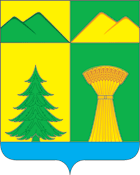 